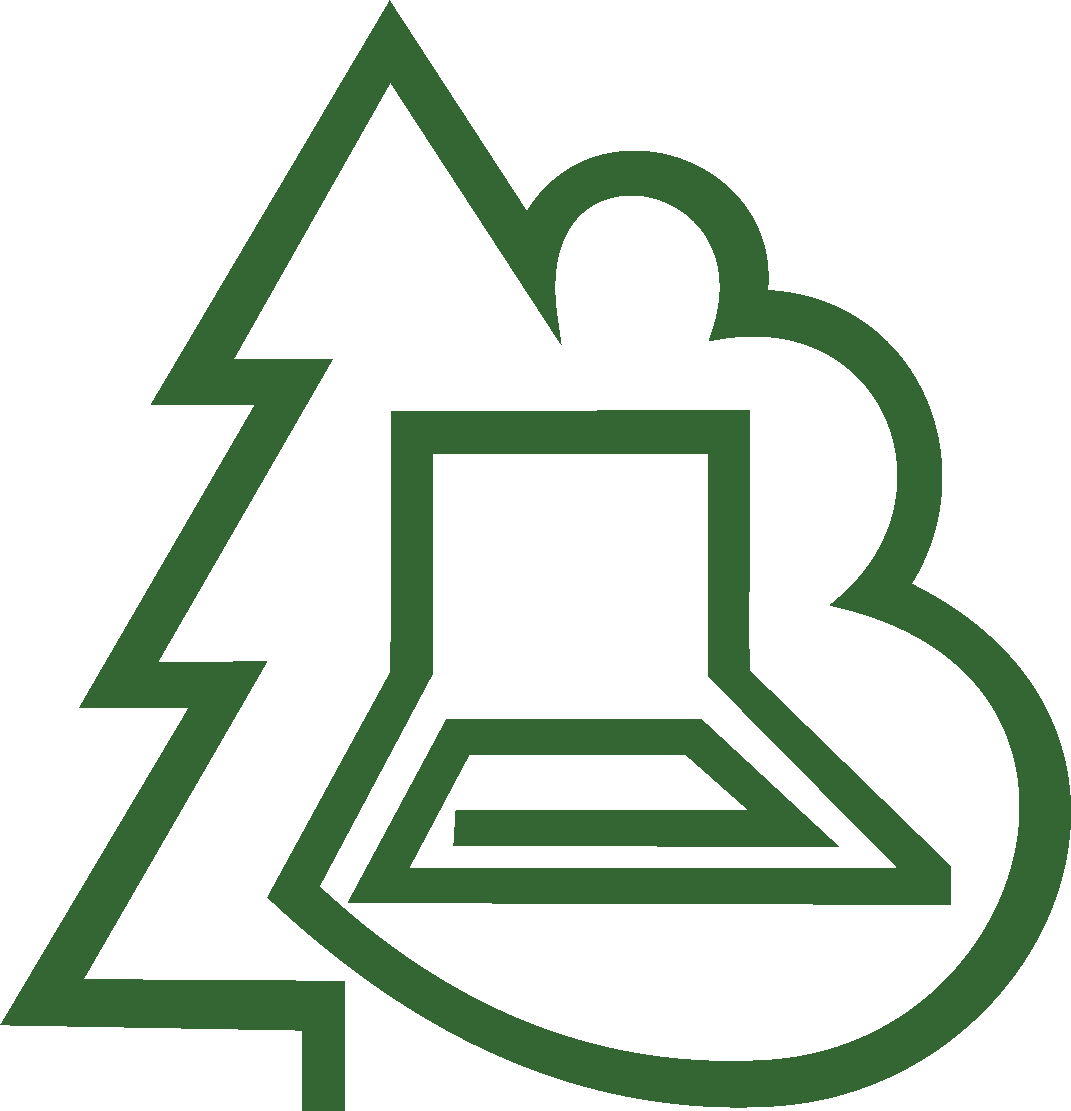 Лесохозяйственный регламентЛипецкого лесничестваг. ЛипецкаСОДЕРЖАНИЕВ В Е Д Е Н И ЕВ решении поставленных лесным законодательством Российской Федерации задач, направленных на обеспечение многоцелевого, непрерывного и неистощительного использования лесов, их охрану, защиту и воспроизводство, важное место отводится разработке системы мероприятий по обеспечению рационального использования лесов, повышению эффективности лесопользования и ведения лесного хозяйства.Принципы устойчивого управления лесами, сохранения биологического разнообразия лесов, средообразующих, водоохранных, защитных, санитарно-гигиенических, оздоровительных и иных полезных природных функций лесов, являются основой данного документа, регламентирующего деятельность территориальной единицы управления (лесничества) в области использования, охраны, защиты и воспроизводства лесов.Лесохозяйственный регламент содержит документированную текстовую и картографическую информацию о лесах.Состав и содержание документов лесохозяйственного регламента лесничества определены исходя из Состава лесохозяйственных регламентов, порядка их разработки, сроков их действия и порядка внесения в них изменений, утвержденных приказом Министерства природных ресурсов и экологии Российской Федерации от 27.02.2017 г. № 72 (Зарегистрирован в Минюсте РФ 31 марта 2017 г. № 46210).Лесохозяйственный регламент представляет собой совокупность правил, лесоводственных требований и нормативов, определяющих порядок деятельности лесничества и являющихся основой использования, охраны, защиты и воспроизводства лесов в границах лесничества в соответствии с нормативными актами в области лесных отношений.Лесохозяйственный регламент обязателен для исполнения гражданами и юридическими лицами, осуществляющими использование, охрану, защиту, воспроизводство лесов в границах лесничества.В лесохозяйственном регламенте в отношении лесов, расположенных в границах лесничества, установлены:– виды разрешённого использования лесов, определёные в соответствии со статьёй 25 Лесного кодекса Российской Федерации;– возрасты рубок, расчётная лесосека, сроки использования лесов и другие параметры их разрешённого использования;– ограничение использования лесов в соответствии со статьёй 27 Лесного кодекса Российской Федерации и требованиям других федеральных законов;– требования к охране, защите и воспроизводству лесов.Ежегодные возможные объёмы использования лесов по видам использования определены на срок действия лесохозяйственного регламента и должны обеспечить:– сохранение и усиление средообразующих, водоохранных, защитных, санитарно-гигиенических и других полезных свойств леса в интересах здоровья человека;– многоцелевое, рациональное, непрерывное, неистощительное использование лесов для удовлетворения потребностей общества в лесах и лесных ресурсах;– воспроизводство, улучшение породного состава и качества лесов, повышение их продуктивности, охрану и защиту;– рациональное использование лесов;– повышение эффективности ведения лесного хозяйства на основе единой технической политики, использование достижений науки, техники и передового опыта;– сохранение биологического разнообразия, объектов историко-культурного и природного наследия.В основу разработки лесохозяйственного регламента положены:– материалы лесоустройства Липецкого лесничества выполненого в соответствии с Государственным контрактом на выполнение лесоустроительных работ (по таксации лесов и проектированию мероприятий по охране, защите, воспроизводству лесов) от 19 апреля 2016 г. № 0146200002516000018-0045818-02, заключённым между Управлением лесного хозяйства Липецкой области и Федеральным государственным бюджетным учреждением «Рослесинфорг»;– материалы лесоустройства Липецкого лесничества выполненого в соответствии с Государственным контрактом на выполнение лесоустроительных работ (по таксации лесов и проектированию мероприятий по охране, защите, воспроизводству лесов) в соответствии с государственным контрактом от 26 июня 2017 г. № 0146200002517000012-0045818-01 на выполнение лесоустроительных работ, заключённым между Управлением лесного хозяйства Липецкой области и ООО "Авиа ФС";– данные государственного лесного реестра на 01.01.2018 г.;– материалы лесопатологического обследования 2017 г.;– законодательные и иные нормативно-правовые акты Российской Федерации и Липецкой области;– документы территориального планирования;– нормативно-технические, методические и проектные документы, справочники и другая тематическая литература.Основанием для разработки лесохозяйственного регламента Липецкого лесничества г. Липецка является договор от 20 ноября 2017 г. № 28.Лесохозяйственный регламент разработан Филиалом ФГБУ «Рослесинфорг» «Воронежлеспроект», действующим на основании доверенности.Юридический адрес: 109316, Российская Федерация, г. Москва, Волгоградский проспект, дом 45, стр. 1.Воронежский филиал Федерального государственного бюджетного учреждения «Рослесинфорг» (Филиал ФГБУ «Рослесинфорг» «Воронежлеспроект»).Почтовый адрес: 394016, Российская Федерация, г. Воронеж, Московский проспект, дом 64.тел.(473) 275-62-80ИНН 7722319952 КПП 366243001 ОГРН 1157746215527Банковские реквизиты:р/с 40501810920072000002БИК 042007001 в Отделение Воронеж г. ВоронежПолучатель: УФК по Воронежской области (филиал ФГБУ «Рослесинфорг» «Воронежлеспроект» л/сч 20316Э24700).Е-mail: voronezh.lp@36.roslesinforg.ruВ лесохозяйственный регламент внесены изменения в соответствии с Государственным контрактом от 29.09.2023.№28/ЛЕСРЕГ/23, заключённого между Управлением лесного хозяйства Липецкой области и Федеральным государственным бюджетным учреждением «Рослесинфорг».Ниже приводится перечень законодательных и иных нормативно-правовых актов, нормативно-технических, методических и проектных документов, на основе которых разработан настоящий лесохозяйственный регламент.Перечень законодательных, нормативно-правовых,нормативно-технических, методических и проектных документов,использованных при разработке лесохозяйственного регламентаЛесохозяйственный регламент разработан сроком на 10 лет (до 31.12.2028 г.).Изменения в лесохозяйственный регламент вносятся в соответствии с приказом Министерства природных ресурсов и экологии Российской Федерации от 27 февраля 2017 г. № 72 «Об утверждении состава лесохозяйственных регламентов, порядка их разработки, сроков их действия и порядка внесения в них изменений».Внесение изменений в лесохозяйственный регламент осуществляется в случаях:– изменения структуры и состояния лесов, выявленных в процессе проведения лесоустройства, специальных обследований, включающих в себя сведения о лесных пожарах и лесных насаждениях поврежденных вредными организмами, промышленными выбросами, ветровалами (буреломами) и другими негативными воздействиями, а также в результате лесопатологических обследований;– принятия или изменения нормативных правовых актов в области лесных отношений;– осуществления санитарно-оздоровительных мероприятий и мероприятий по ликвидации очагов вредных организмов (по результатам их осуществления);- выявления технических ошибок.Внесение изменений в лесохозяйственные регламенты по результатам осуществления санитарно-оздоровительных мероприятий и мероприятий по ликвидации очагов вредных организмов осуществляется ежегодно не позднее 30 января года, следующего за отчётным.ГЛАВА 1ОБЩИЕ СВЕДЕНИЯ1.1. Краткая характеристика лесничества1.1.1. Наименование и местоположение лесничестваЛипецкое лесничество г. Липецка расположено в восточной части Липецкой области на территории городского округа город Липецк.Контора лесничества находится в г. Липецк.Почтовый адрес лесничества: 398013, г. Липецк, проезд Ильича, 1.Протяжённость территории лесничества с севера на юг – 42 км, с запада на восток – 50 км.На западе и северо-западе граничит с Донским лесничеством, на севере, юге и востоке – с Грязинским лесничеством.1.1.2. Общая площадь лесничества и участковых лесничествВ настоящих границах Липецкое лесничество организовано согласно приказа Рослесхоза от 28.09.2015 г. № 333 «Об определении количества лесничеств на землях населённых пунктов городского округа город Липецк Липецкой области, занятых городскими лесами, и установлении их границ» с изменениями от 02.11.2016 г. № 462, приказа Федерального агентства лесного хозяйства от 09.02.2018 г. № 73 «Об установлении границ Липецкого лесничества, расположенного на землях населённых пунктов городского округа город Липецк Липецкой области, занятых городскими лесами».Общая площадь лесничества по данным государственного лесного реестра на 01.01.2023 г. составляет 5 417 га. Площади входящих в него участковых лесничеств составляют:Таблица 1.1.2.1Наименование участковых лесничеств1.1.3. Распределение территории лесничества по муниципальнымобразованиямТаблица 1.1.3.1Структура лесничестваПространственное расположение лесничества на территории Липецкой области приведено на схематической карте.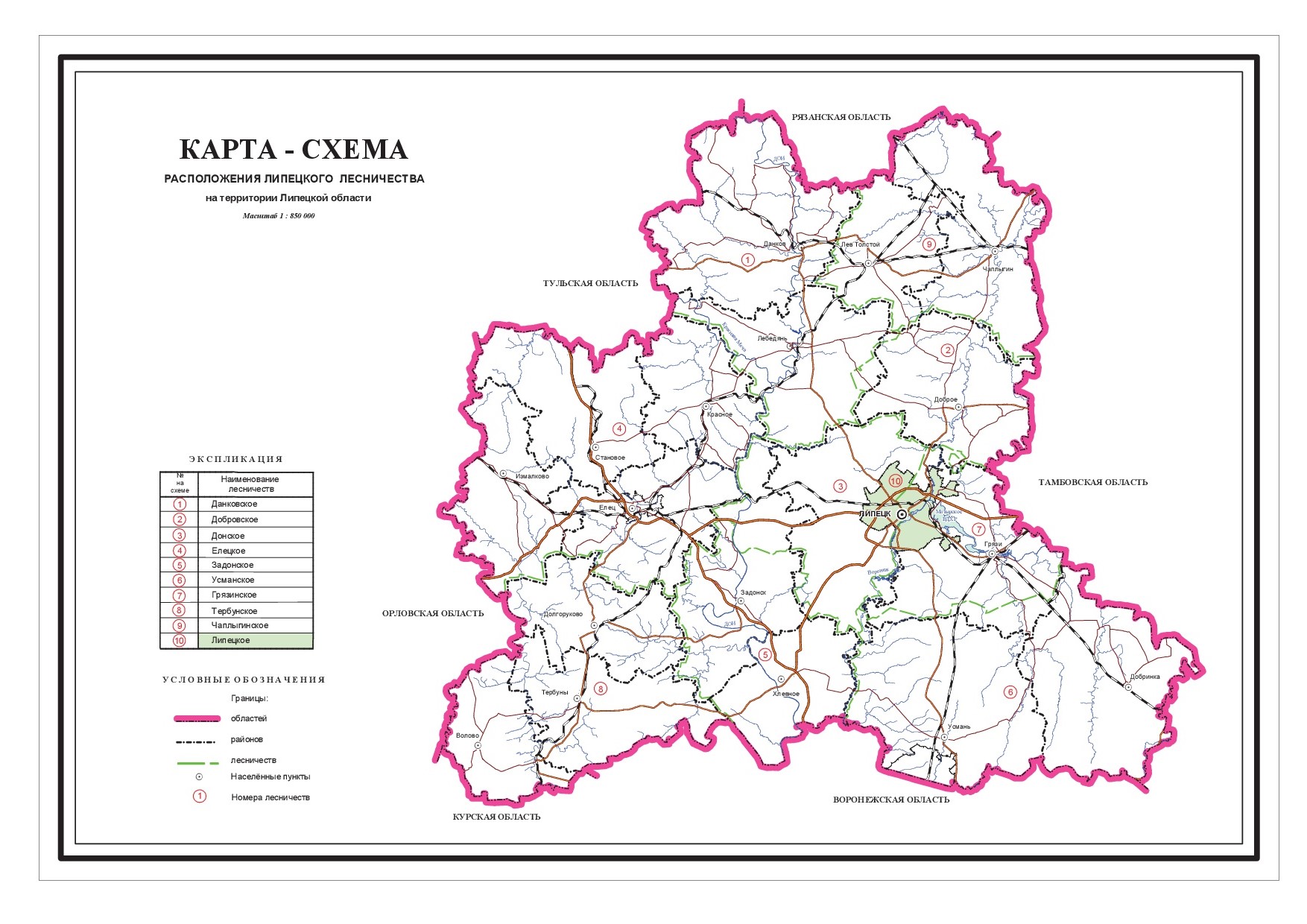 1.1.4. Распределение лесов лесничества по лесорастительным зонам, лесным районам и зонам лесозащитного и лесосеменного районированияЛеса Липецкого лесничества отнесены к лесостепной зоне лесостепного района европейской части Российской Федерации на основании Приказа Минприроды России от 18.08.2014 г. № 367 «Об утверждении Перечня лесорастительных зон Российской Федерации и Перечня лесных районов Российской Федерации».Таблица 1.1.4.1Распределение лесов лесничества по лесорастительнымзонам и лесным районамПримечание: В соответствии со статьей 81 (пункт 19.8) Лесного кодекса РФ осуществление лесозащитного районирования отнесено к полномочиям органов государственной власти Российской Федерации в области лесных отношений. Лесозащитное районирование осуществляется Федеральным агентством лесного хозяйства (Рослесхозом).Распределение территории лесничества и участковых лесничеств по лесорастительным зонам и лесным районам приведено на карте - схеме.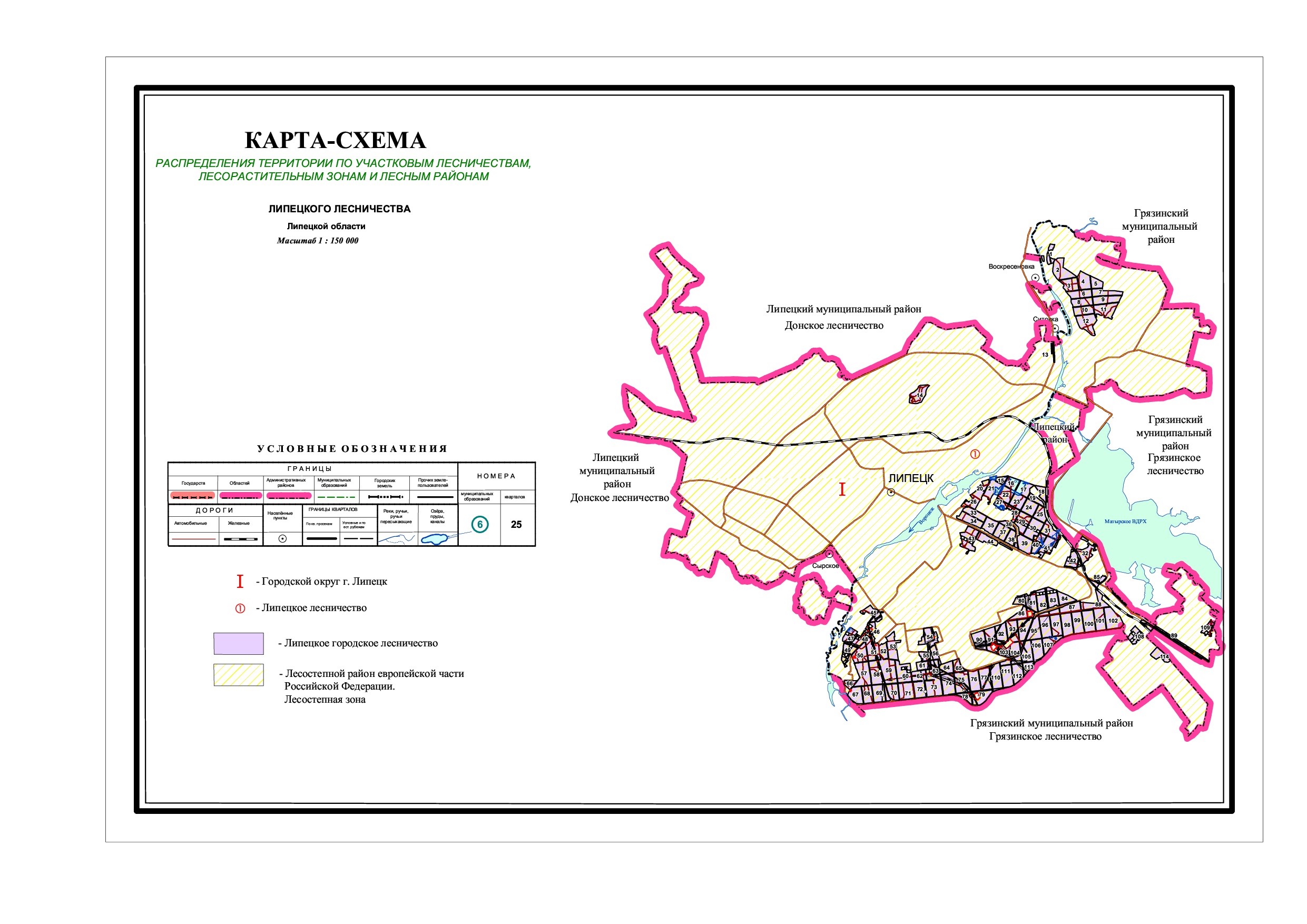 1.1.5. Распределение лесов по целевому назначениюи категориям защитных лесовПо целевому назначению леса Липецкого лесничества относятся к защитным лесам. Категория защитных лесов – городские леса (таблица 1.1.5.1).Территориальное расположение показано на прилагаемой карте-схеме.Таблица 1.1.5.1Распределение лесов по целевому назначениюи категориям защитных лесов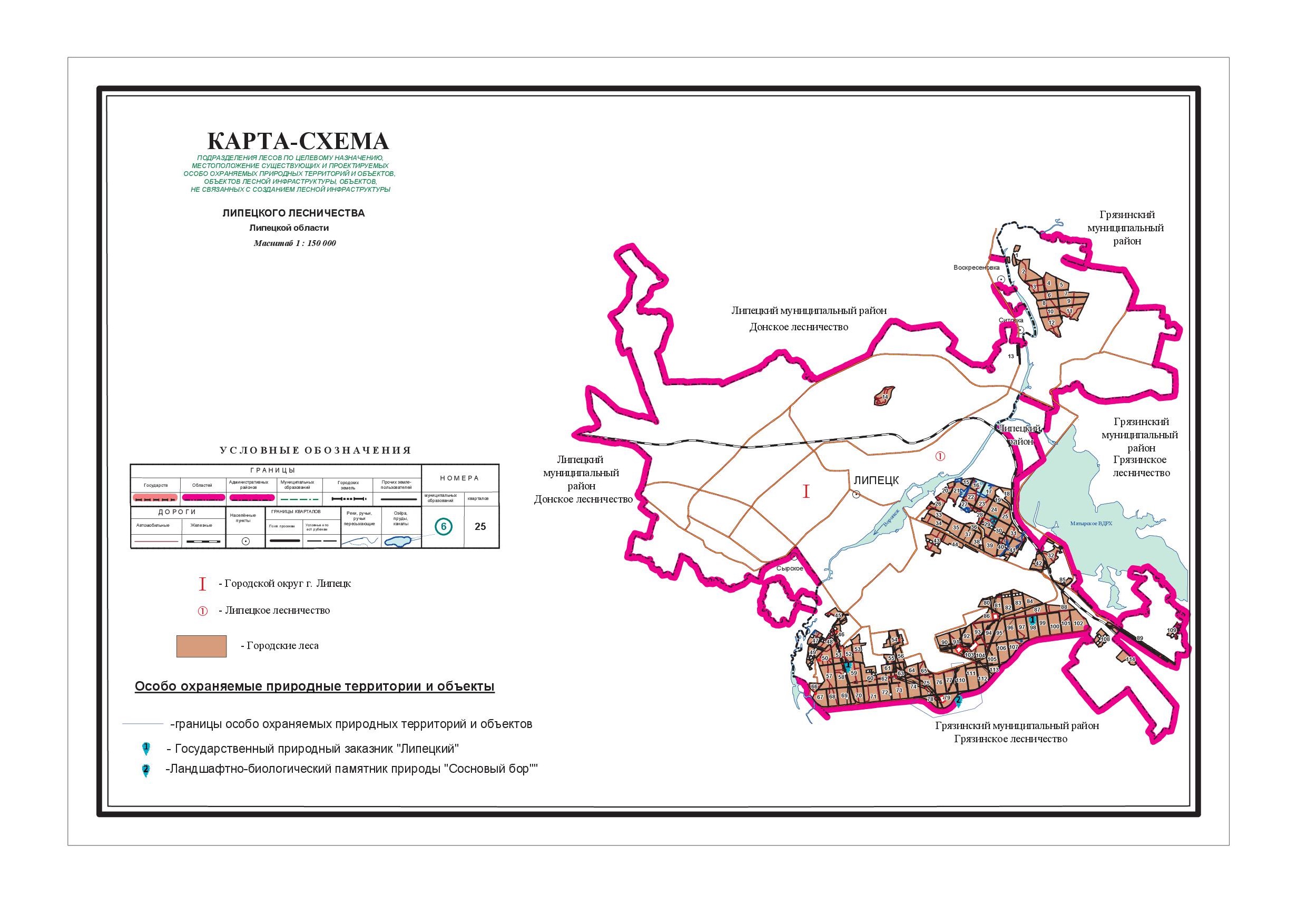 1.1.6. Характеристика лесных и нелесных земель в насаждениях на территории лесничестваТаблица 1.1.6.1Данные таблицы 1.1.6.1 свидетельствуют, что на долю лесных земель приходится 88% территории Липецкого лесничества При этом покрытые лесной растительностью земли составляют 80,7%; 46,3%, из которых составляют лесные культуры.Не покрытые лесной растительностью лесные земли составляют 7,3% от общей площади лесничества, из которых 5% составляют несомкнувшиеся лесные культуры. Фонд лесовосстановления составляет 2,3% от общей площади лесничества и представлен гарями, погибшими насаждениями (0,1%), вырубками (1,1%) и прогалинами, пустырями (1,1%).Нелесные земли занимают 649 га, что составляет 12% всей территории лесничества. Нелесные земли представлены дорогами, просеками (2,0%), усадьбами (2,3%), водами (1,4%), болотами (0,3%), прочими землями (6%).1.1.7. Характеристика имеющихся и проектируемых особо охраняемых природных территорий и объектов, планы по их организации, развитию экологических сетей, сохранению биоразнообразияК лесам, расположенным на особо охраняемых природных территориях, относятся леса, расположенные на территориях государственных природных заповедников, национальных парков, природных парков, памятников природы, государственных природных заказников и на иных установленных федеральными законами особо охраняемых природных территориях. (часть 1 статьи 112 Лесного кодекса РФ).Липецкая область – одна из наиболее хозяйственно освоенных областей Российской Федерации. Это район развитой обрабатывающей промышленности, машиностроения, металлургической промышленности.Однако, несмотря на большие антропогенные воздействия на природу, в лесничестве еще сохранились малоизмененные человеком природные комплексы, представляющие несомненный интерес для науки, культуры и туризма.Современная экологическая наука считает, что без организации густой и специализированной системы охраняемых участков, невозможно изучение реакции природы на различные воздействия. Природные особенности районов лесничества обуславливают неравномерность хозяйственного освоения и разную степень сохранности живой природы, что отражается на размещении охраняемых природных объектов.Эффективной мерой усиления охраны природы во всех районах лесничества является установление охранного режима на определенных участках местности, выделяемых по общим критериям, составляющих целостную единую систему охраняемых природных комплексов.Охрана территорий государственных природных заказников и других ООПТ осуществляется органами, принявшими решение об их создании. Органы исполнительной власти Липецкой области и органы местного самоуправления могут осуществлять охрану особо охраняемых природных территорий регионального и местного значения через специально созданные для этой цели структурные подразделения, наделенные соответствующими полномочиями.Письмом Рослесхоза от 27 января 2010 г. № МГ-06-46/400 предусмотрено, что в целях соблюдения режима, установленного в государственных природных заказниках, на их территории в соответствии с Лесоустроительной инструкцией могут быть выделены особо защитные участки лесов «особо охраняемые части государственных природных заказников и других особо охраняемых природных территорий».Сохранению биоразнообразия и животного мира способствуют нормы и правила заготовки древесины, основными из них являются:– ежегодный объём вырубаемой древесины ограничивается объёмом расчётной лесосеки, размер которой подсчитывается по принципу неистощительного и непрерывного использования лесов;–размеры и площади лесосек не превышают допустимых;–сохраняются водоохранные и берегозащитные насаждения по берегам рек, защитные полосы вдоль дорог, сельхозугодий и населённых пунктов;–разработка лесосеки производится по правилам, способствующим скорейшему возобновлению леса, сохраняются семенные деревья (семенники, куртины, полосы), а также применение выборочных (не сплошных) способов рубок, как наиболее экологичных.В соответствии с современными лесоводственными подходами предлагается применять так называемую концепцию ключевых биотопов. В рамках этой концепции, во-первых, требуется сохранять при освоении лесосек наиболее важные участки (ключевые биотопы) и объекты (биологические и ландшафтные элементы), с которыми связаны редкие и исчезающие виды организмов. Во-вторых, стараться максимально сохранять лесную среду на вырубке и обеспечивать мозаичность природных условий. В-третьих, при заготовке древесины необходимо максимально бережно относиться к будущей продуктивности леса и другим его ресурсам: почвенным, водным, охотничьим, рыбным.Сохранение ключевых биотопов (или ключевых местообитаний) позволяет заметно снизить потери биоразнообразия при ведении рубок леса.Особенности использования, охраны, защиты, воспроизводства лесов, расположенных на особо охраняемых природных территориях (ООПТ) определяются приказом Министерства природных ресурсов и экологии Российской Федерации от 12 августа 2021 г. № 558 «Об утверждении Особенностей использования, охраны, защиты, воспроизводства лесов, расположенных на особо охраняемых природных территориях».Правовой режим лесов, расположенных на особо охраняемых природных территориях, устанавливается уполномоченным федеральным органом исполнительной власти в соответствии со статьей 103 Лесного кодекса РФ. Освоение лесов на особо охраняемых природных территориях выполняется в целях сохранения биоразнообразия, средообразующих, водоохранных, защитных, санитарно-гигиенических, оздоровительных и иных полезных функций с одновременным использованием лесов при условии, если это использование совместимо с целевым назначением защитных лесов и выполняемыми ими полезными функциями.На особо охраняемые природные территории возложены функции сохранения чистоты генофонда популяций флоры и фауны центральной лесостепи в естественных природных комплексах.В экологическом отношении особо охраняемые природные территории, как и все леса, являются комплексом экологических систем, объединяющих в одно целое растительный и животный мир, земельные и водные ресурсы.Российским законодательством предусмотрено сохранение окружающей среды и биологического разнообразия лесных экосистем.В лесах, расположенных на особо охраняемых природных территориях, за исключением территорий биосферных полигонов, запрещается использование токсичных химических препаратов для охраны и защиты лесов, в том числе в научных целях.Особенности использования, охраны, защиты, воспроизводства лесов, расположенных на особо охраняемых природных территориях, устанавливаются уполномоченным федеральным органом исполнительной власти.Для всех особо охраняемых природных территорий следует исключить:- преобразование природных ландшафтов;- строительство жилья и объектов рекреации (в том числе – садово-дачных поселков) вне населенных пунктов;- дробление лесных массивов новой дорожной сетью и линейными коммуникациями;- передачу в аренду и частную собственность земли, лесов и других природных ресурсов.За пределами ООПТ допустимо рекреационное использование территории без размещения стационарных объектов.Лес – явление динамическое. Естественная динамика леса – развитие, изменение облика, состава, структуры и функциональной организации леса под воздействием естественных (не антропогенных) факторов.Тип естественной динамики леса – неизменная характеристика каждого лесохозяйственного выдела.Тип динамики может быть нарушен хозяйственной деятельностью человека.Цели поддержки естественной динамики леса при ведении лесного хозяйства:- сохранение экологических свойств леса на всех уровнях в пространстве и во времени;- сохранение редких и исчезающих видов, занесенных в Красную книгу Российской Федерации, Красную книгу Липецкой области.Большая часть представителей Красной книги связана с лесными ландшафтами. Природная среда региона характеризуется сложной экологической ситуацией. Зеленые насаждения области испытывают высокую антропогенную нагрузку, подвергаются химическому, физическому и биологическому загрязнению.Поэтому сеть участков леса, расположенных на особо охраняемых природных территориях, где ограничена или запрещена хозяйственная деятельность, распределена по всей территории лесничества. Она формирует своеобразный каркас площадей, который служит не только для сохранения окружающей среды, биоразнообразия и видов, занесенных в Красную книгу, но и для распределения их по территории районов, подверженных антропогенной деятельностью.На территории лесничества категория защитности «Леса, расположенные на особо охраняемых природных территориях» не выделена.Вместе с тем имеются действующие особо охраняемые природные территории (ООПТ) регионального значения. Заказник и памятник природы образованы с целью сохранения, воспроизводства и восстановления отдельных или нескольких компонентов природы и поддержания общего экологического баланса.В таблице 1.1.7.1 дана характеристика особо охраняемых природных территорий лесничества.Таблица 1.1.7.1Перечень особо охраняемых природных территорий и объектов Липецкого лесничестваОрганизация новых особо охраняемых природных территорий и объектов не планируется.Перечень видов (пород) деревьев и кустарников заготовкадревесины которых не допускаетсяИз видов редких и находящихся под угрозой исчезновения видов деревьев и кустарников, согласно Перечню видов (пород), деревьев и кустарников, заготовка древесины которых не допускается (утверждённого приказом Федерального агентства лесного хозяйства от 5 декабря 2011 г. № 513), в лесах лесничества произрастают: сосна Веймутова – 2,7 га, груша – 9,5 га, яблоня – 17,7 га. Для выявления редких и находящихся под угрозой исчезновения редких травянистых растений, в том числе занесённых в Красные книги РФ и Липецкой области, необходимы специальные ботанические исследования.Перечень особо защитных участков Липецкого лесничестваНа территории Липецкого лесничества не выделены особо защитные участки лесов ( далее - ОЗУ).1.1.8 Характеристика проектируемых лесов национального наследияЛеса национального наследия на территории Липецкого лесничества на период действия лесохозяйственного регламента не проектируются.1.1.9 Перечень видов биологического разнообразияи размеров буферных зон, подлежащих сохранениюпри осуществлении лесосечных работУстойчивое управление лесами невозможно без учета и сохранения биологического разнообразия лесных экосистем. Лесной Кодекс РФ, Федеральный закон от 10 января 2002 г. № 7-ФЗ «Об охране окружающей среды», Федеральный закон от 24 апреля 1995 г. № 52-ФЗ «О животном мире», и другие нормативные акты провозглашают необходимость сохранения биоразнообразия, естественных экологических систем, природных ландшафтов и природных комплексов, устойчивого управления лесами, повышения их потенциала. Сохранение биоразнообразия предполагает поддержание в лесном фонде исторически сложившихся ландшафтов и экосистем, являющихся местообитаниями различных групп живых организмов. Биоразнообразие включает разнообразие экосистем, разнообразие видов и генетическое разнообразие.Согласно пункту 16 Правил заготовки древесины и Особенностей заготовки древесины в лесничествах, указанных в статье 23 Лесного кодекса РФ (далее – Правила заготовки древесины), при заготовке древесины в целях повышения биоразнообразия лесов на лесосеках могут сохраняться отдельные ценные деревья в любом ярусе и их группы (старовозрастные деревья, деревья с дуплами, гнездами птиц, а также потенциально пригодные для гнездования и мест укрытия мелких животных и т.п.). Также, согласно пункту 14 Правил заготовки древесины, подлежат сохранению особи видов, занесенных в Красную книгу Российской Федерации, в Красные книги субъектов Российской Федерации.Согласно пункту 24 Правил заготовки древесины в эксплуатационную площадь лесосеки не включаются участки, имеющие природоохранное значение и объекты биоразнообразия (площадью более 0,1 га). Таким образом в целях повышения биоразнообразия лесов при осуществлении лесосечных работ в защитных лесах могут сохраняться:- участки с наличием природных объектов, имеющих природоохранное значение - ключевые биотопы – участки с особыми условиями (субстратами, освещенностью, влажностью и др.); за счет этого они являются местами концентрации максимального числа ценных в природоохранном отношении видов живых организмов (растений, грибов, животных, в том числе занесенных в Красные книги), а также участки, имеющие особое значение для осуществления жизненных циклов животных (размножения, выращивания молодняка, нагула, отдыха, миграции и других). Их наличие позволяет в определенной мере имитировать последствия естественных нарушений и может ускорить восстановление биоразнообразия и лесной среды на вырубке;- природные объекты, имеющие природоохранное значение - ключевые объекты.Особенные компоненты лесных экосистем, которые обеспечивают условия для обитания специализированных видов:- биологические - элементы древостоя (деревья редких пород, старые деревья, мертвая древесина – сухостой, валеж);- ландшафтные (водные объекты, выходы карбонатных пород, материнской породы, крутые склоны, разломы, валунные поля, отдельные крупные валуны, песчаные участки).Типы ключевых биотопов и ключевых объектов и меры их охраныКлючевые биотопы (участки с наличием природных объектов, имеющих природоохранное значение):- заболоченные участки леса в бессточных или слабопроточных понижениях (заболоченные участки);- окраины болот, болота с редким лесом, облесенные минеральные острова площадью до 0,5 га на болотах (окраины болот);- участки леса вокруг водных объектов (озера, реки, ручьи, родники, ключи, выходы грунтовых вод) (участки вокруг водных объектов);- участки леса на каменистых россыпях, скальных обнажениях, песках с маломощным почвенным покровом (участки с маломощным почвенным покровом);- участки леса на крутых склонах, обрывах уступах, около разломов, ущелий (участки на склонах);- местообитания редких и находящихся под угрозой исчезновения видов, занесенных в Красную книгу Российской Федерации и Красную книгу Липецкой области (местообитания редких видов);- ключевые сезонные местообитания позвоночных животных (местообитания животных).Ключевые элементы (природные объекты, имеющие природоохранное значение):- единичные деревья и кустарники редких пород, занесенные в Красную книгу Российской Федерации и Красную книгу Липецкой области и/или являющиеся ценным местообитанием видов, занесенных в Красные книги Российской Федерации и Липецкой области (ценные породы);- единичные перестойные, усыхающие и сухостойные хвойные и лиственные деревья, остолопы (пни обломанные на различной высоте), (старые деревья);- деревья с гнездами и дуплами (деревья с гнездами и дуплами); - валеж на разных стадиях разложения (валеж);- древостой вокруг крупных валунов (древостой вокруг валунов);Выделение ключевых биотопов и объектовКлючевые биотопы выделяются как неэксплуатационные участки преимущественно в процессе отвода делянки. Ключевые объекты могут быть выделены как при отводе, так и непосредственно при лесозаготовке. Если ключевые биотопы были выделены после подачи лесной декларации, но до начала рубки, необходимые изменения могут быть внесены в технологическую карту и в лесную декларацию, на основании чего будет произведен перерасчет платежей. Если ключевые биотопы выделены после начала рубки, необходимые изменения вносятся в технологическую карту и направляются в лесничество, изменение лесной декларации и перерасчет платежей в таком случае не производится.Ключевые биотопы и ключевые объекты должны маркироваться ясно видимыми метками (яркая лента, скотч, краска, подрумянивание и др.), не повреждающими деревья, не подлежащие рубке (затески не применяются). Тип маркировки рекомендуется устанавливать единым для предприятия и отмечать в технологической карте. В намечаемых к отводу участках леса проводится предварительный осмотр участков на наличие ключевых биотопов и объектов. Также наличие ключевых биотопов и объектов предварительно отмечается во время прорубки и промера граничных и внутренних визиров. После отвода контура делянки производится обход делянки и выделение в натуре ключевых биотопов, которые обозначаются установленной маркировкой по границе. Ключевые биотопы, прилегающие к визирам, можно маркировать при прорубке визиров. Ключевые биотопы наносятся на полевой абрис делянки с указанием типа и площади. При этом площадь под ключевыми биотопами исключается из эксплуатационной площади делянки и не взимается плата за древесину на данной площади.Ключевые биотопы могут совпадать с прочими неэксплуатационными участками: семенными куртинами и др.Ключевые биотопы, площадь которых (в т. ч. с учетом площади участков, находящихся за пределами границ делянки) больше минимальной площади выдела при текущем разряде лесоустройства, рекомендуется выделить в качестве особо защитных участков (ОЗУ) или же в отдельный выдел, представленный землями, непокрытыми лесной растительностью при следующем лесоустройстве. Ключевые объекты могут выделяться непосредственно операторами лесосечных машин или вальщиками при наличии специальных навыков. При недостаточном уровне знаний у вальщиков или операторов лесосечных машин ценные для сохранения биоразнообразия деревья маркируются во время отвода. В случае предварительного выделения ключевых объектов в процессе отвода их количество (отдельно по типам и породам: редкие виды деревьев, сухостой, крупные живые деревья и т. д.) указывается в технологической карте. В случае выделения ключевых элементов операторами машин/вальщиками, итоговое количество оставленных ключевых элементов может фиксироваться после окончания рубки. Для валежа указывается примерный запас на гектар.Общие меры охраныУчастки делянки, представляющие собой ключевые биотопы, рубке не подлежат и исключаются из эксплуатационной части лесосек (оформляются как неэксплуатационные площади – НЭП). Границы ключевого биотопа должны соответствовать естественному контуру лесного участка.Для поддержания местообитаний лесных видов и континуума мертвой древесины в оставляемом древостое должны быть сохранены наиболее старые деревья (единичные перестойные, усыхающие и сухостойные хвойные и лиственные деревья, остолопы (пни обломанные на различной высоте)):- не менее 5 штук на гектар для сосны единично или в составе куртин и полос (если в составе древостоя присутствуют два и более поколения сосны, то все поколения должны быть представлены среди сохраненных деревьев);- не менее 10 штук на гектар для лиственных пород единично или в составе куртин и полос.Если оставляемые деревья также выполняют функцию единичных семенников, их количество должно соответствовать требованиям Правил заготовки древесины (не менее 20 штук на гектар).Если делянка предназначена для искусственного возобновления, ключевые объекты (в том числе валёж) могут не оставляться по всей площади делянки, а быть сохранены только в составе выделенных неэксплуатационных участков - ключевых биотопов, семенных куртин и др. (при их наличии, и если их площадь составляет не менее 5 % от площади делянки).Если делянка предназначена для естественного заращивания, вне трасс волоков и погрузочных площадок для сохранения лесной среды и защиты подроста могут оставляться все деревья нецелевых пород и все старые и сухостойные деревья. Количество свежего сухостоя и валежа может составлять до 10 % от исходного древостоя, количество старого валежа и сухостоя не ограничивается.Места расположения волоков и погрузочных площадок определяются с учетом выделенных биотопов. Исходя из форм рельефа и наличия понижений, устанавливают направление водотоков, заболоченные участки и т. д. При планировании волоков намечают места переезда через водотоки таким образом, чтобы их количество было минимальным. Исключаются заезды техники в пределы выделяемых ключевых биотопов.Перед началом разработки лесосеки необходимо проинструктировать всех операторов лесосечных машин, членов лесозаготовительной бригады и ознакомить их с количеством и местонахождением выделенных ключевых биотопов. В случае обнаружения в процессе лесозаготовки не маркированных при отводе ключевых биотопов и ключевых объектов, они исключаются из рубки. Ключевые биотопы отмечаются как НЭП. Необходимые изменения вносятся в технологическую карту, изменение лесной декларации и перерасчет платежей не производится.Оформление документовПри составлении технологической карты разработки лесосеки для всех способов рубки (сплошных и выборочных) в разделе 4 "Сохранение биоразнообразия" указывается:- отмеченные в плане лесосеки ключевые биотопы (тип, номер на схеме, площадь) и требование об их сохранении;- перечень выявленных ключевых объектов (тип, количество на гектар или на всей делянке) и/или требование об их сохранении.Данные о ключевых биотопах и ключевых объектах, в случае необходимости, вносятся в лист мониторинга, прикладываемый к технологической карте.МониторингВыделенные ключевые биотопы сохраняются при проведении последующих лесохозяйственных мероприятий. При необходимости (например, для соблюдения требований FSC - сертификации или специально установленных мер охраны местообитания вида(ов), занесенных в Красную книгу Российской Федерации и Красную книгу Липецкой области), может вестись мониторинг сохранности выделенных биотопов.Таблица 1.9.1.1Нормативы и параметры объектов биологического разнообразия и буферных зон, подлежащих сохранению при осуществлении лесосечных работ1.1.10. Характеристика существующих объектов лесной, лесоперерабатывающей инфраструктуры, объектов, не связанных с созданием лесной инфраструктуры, мероприятий по строительству, реконструкции и эксплуатации указанных объектов, предусмотренных документами территориального планированияОбъектами лесной инфраструктуры являются объекты, предназначенные для обеспечения охраны, защиты, воспроизводства лесов, а также использования лесов (лесные дороги, лесные склады, квартальные просеки и границы, квартальные и указательные столбы, лесохозяйственные и лесоустроительные знаки и т.д.).Перечень объектов лесной инфраструктуры утверждён распоряжением Правительства Российской Федерации от 17 июля 2012 года № 1283-р.Объекты лесной инфраструктуры, расположенные на территории Липецкого лесничества, приведены в таблице 1.1.10.1.Таблица 1.1.10.1Объекты лесной инфраструктуры, расположенные на территории Липецкого лесничестваОбщая протяженность дорог на территории Липецкого лесничества 72,4 км, что составляет 13,4 км на 1000 га, что в полной мере обеспечивает потребность в дорогах при проведении работ по охране, защите и воспроизводству лесов.Строительство, реконструкция, капитальный ремонт, ввод в эксплуатацию и вывод из эксплуатации объектов капитального строительства, не связанных с созданием лесной инфраструктуры, на землях иных категорий, на которых расположены леса, допускаются в случаях, определённых федеральными законами в соответствии с целевым назначением этих земель. Для городских лесов согласно части 5 статьи 116 Лесного кодекса РФ строительство объектов капитального строительства запрещено, за исключением велосипедных, велопешеходных, пешеходных и беговых дорожек, лыжных и роллерных трасс, если такие объекты являются объектами капитального строительства, и гидротехнических сооружений.К объектам, не связанным с созданием лесной инфраструктуры относятся дороги автомобильные, линии связи, линии электропередачи, водопроводы, газопроводы, нефтепроводы и др.Объекты, не связанные с созданием лесной инфраструктуры, расположенные на территории Липецкого лесничества, приведены в таблице 1.1.10.2.Таблица 1.1.10.2Объекты, не связанные с созданием лесной инфраструктуры, расположенные на территории Липецкого лесничестваПодразделение лесов по целевому назначению с нанесением местоположения существующих и проектируемых особо охраняемых природных территорий и объектов, объектов лесной, лесоперерабатывающей инфраструктуры, объектов, не связанных с созданием лесной инфраструктуры приведено на поквартальной карте-схеме.1.2. Виды разрешённого использования лесовлесничества с распределением по кварталамВ соответствии со статьей 25 Лесного кодекса РФ, использование лесов может быть следующих видов:1) заготовка древесины;2) заготовка живицы;3) заготовка и сбор недревесных лесных ресурсов;4) заготовка пищевых лесных ресурсов и сбор лекарственных растений;5) осуществление видов деятельности в сфере охотничьего хозяйства;6) ведение сельского хозяйства; 7) осуществление  рыболовства, за исключением любительского рыболовства;8) осуществление научно-исследовательской деятельности, образовательной деятельности;9) осуществление рекреационной деятельности;10) создание лесных плантаций и их эксплуатация;11) выращивание лесных плодовых, ягодных, декоративных растений, лекарственных растений;12) создание лесных питомников и их эксплуатация;13) осуществление геологического изучения недр, разведка и добыча  полезных ископаемых;14) строительство и эксплуатация водохранилищ и иных искусственных водных объектов, создание и расширение морских и речных портов, строительство, реконструкция и эксплуатация гидротехнических сооружений;15) строительство, реконструкция, эксплуатация линейных объектов;16) создание и эксплуатация объектов лесоперерабатывающей инфраструктуры;17) осуществление религиозной деятельности.В таблице 1.2.1 перечислены виды разрешенного использования лесов с перечнем кварталов, в которых допускаются указанные виды использования и площади, на которых возможно использование лесов.Таблица 1.2.1Распределение кварталов по видам разрешенного использования лесовГЛАВА 2НОРМАТИВЫ, ПАРАМЕТРЫ И СРОКИ РАЗРЕШЕННОГО ИСПОЛЬЗОВАНИЯ ЛЕСОВ, НОРМАТИВЫ ПО ОХРАНЕ, ЗАЩИТЕ И ВОСПРОИЗВОДСТВУ ЛЕСОВ2.1. Нормативы , параметры и сроки использования лесов для заготовкидревесиныЗаготовка древесины представляет собой предпринимательскую деятельность, связанную с рубкой лесных насаждений, а также с вывозом из леса древесины.Заготовка древесины регламентируется Правилами заготовки древесины и особенностями заготовки древесины в лесничествах, указанных в статье 23 Лесного кодекса РФ (далее – Правила заготовки древесины), утверждёнными приказом Министерства природных ресурсов и экологии Российской Федерации от 01 декабря 2020 г. № 993 (зарегистрирован в Минюсте РФ 18 декабря 2020 г. № 61553).В соответствии с частью 9 статьи 29 Лесного кодекса Российской Федерации граждане, юридические лица осуществляют заготовку древесины на основании договоров аренды лесных участков, если иное не установлено Лесным кодексом Российской Федерации.Заготовка древесины осуществляется в соответствии с Правилами заготовки древесины, Лесным планом субъекта Российской Федерации, лесохозяйственным регламентом лесничества (лесопарка), а также проектом освоения лесов и лесной декларацией (за исключением случаев заготовки древесины на основании договора купли-продажи лесных насаждений или указанного в части 5 статьи 19 Лесного кодекса РФ контракта).Граждане вправе заготавливать древесину для целей отопления, возведения строений и иных собственных нужд (часть 1 статьи 30 Лесного кодекса РФ).Граждане осуществляют заготовку древесины для собственных нужд на основании договоров купли-продажи лесных насаждений (часть 4 статьи 30 Лесного кодекса РФ).Порядок и нормативы заготовки гражданами древесины для собственных нужд устанавливаются законами субъектов Российской Федерации (часть 5 статьи 30 Лесного кодекса РФ).Заготовка древесины осуществляется в пределах расчётной лесосеки лесничества (лесопарка) по видам целевого назначения лесов, хозяйствам и преобладающим породам.Лица, использующие леса для заготовки древесины на основании договора аренды лесного участка или права постоянного (бессрочного) пользования лесным участком, используют дополнительный объем древесины в текущем году за счет недоиспользованного установленного объема изъятия древесины по лесному участку за предыдущие три года по видам рубок (рубки спелых и перестойных лесных насаждений, рубки погибших и поврежденных лесных насаждений, рубки ухода за лесами) и хозяйствам (хвойному, мягколиственному, твердолиственному) при условии использования не менее 80 процентов установленного на текущий год объема изъятия древесины по соответствующему виду рубок (рубка спелых и перестойных лесных насаждений, рубка погибших и поврежденных лесных насаждений, рубка ухода за лесами) и хозяйству (хвойному, мягколиственному, твердолиственному) по договору аренды лесного участка или проекту освоения лесов (при предоставлении лесного участка на праве постоянного (бессрочного) пользования).Дополнительный объём древесины предоставляется по тем видам рубок (рубки спелых и перестойных лесных насаждений, рубки погибших и повреждённых лесных насаждений, рубки ухода за лесами), хозяйствам (хвойному, мягколиственному, твердолиственному), по которым он был недоиспользован за предыдущие три года.Недоиспользованный объём древесины определяется как разница между установленным допустимым объемом изъятия древесины по соответствующему виду рубок и хозяйству по договору аренды лесного участка или по проекту освоения лесов и объемом фактически заготовленной древесины за соответствующий год по соответствующему виду рубок и хозяйству.При этом суммарный объем заготовки древесины в лесничестве не должен превышать расчетную лесосеку, установленную для соответствующего лесничества.Объём древесины, заготовленной при ликвидации чрезвычайных ситуаций в лесах, возникших вследствие лесных пожаров, и последствий этих чрезвычайных ситуаций, а также при ликвидации очагов вредных организмов в расчетную лесосеку не включается.Если иное не установлено Лесным кодексом, для заготовки древесины на лесосеке (части площади лесного участка, лесотаксационного выдела, лесного квартала, на которой расположены предназначенные для рубки лесные насаждения) (далее – лесосека) допускается осуществление рубок:– спелых, перестойных лесных насаждений;– средневозрастных, приспевающих, спелых, перестойных лесных насаждений при вырубке погибших и поврежденных лесных насаждений, уходе за лесами;– лесных насаждений любого возраста на лесных участках, предназначенных для строительства, реконструкции и эксплуатации объектов, предусмотренных статьями 13, 14 и 21 Лесного кодекса Российской Федерации.Запрещается заготовка древесины в объёме, превышающем расчетную лесосеку (ежегодный допустимый объем изъятия древесины), а также с нарушением возрастов рубок.При заготовке древесины:а) не допускается использование русел рек и ручьев в качестве трасс волоков и лесных дорог;б) не допускается повреждение лесных насаждений, растительного покрова и почв, захламление лесов промышленными и иными отходами за пределами лесосеки на смежных с ними 50-метровых полосах;в) не допускается повреждение дорог, мостов, просек, осушительной сети, дорожных, гидромелиоративных и других сооружений, русел рек и ручьев;г) запрещается оставление завалов (включая срубленные и оставленные на лесосеке деревья) и срубленных зависших деревьев, повреждение или уничтожение подроста, подлежащего сохранению;д) запрещается уничтожение или повреждение граничных, квартальных, лесосечных и других столбов и знаков;е) запрещается рубка и повреждение деревьев, не предназначенных для рубки и подлежащих сохранению в соответствии с Правилами заготовки древесины и лесным законодательством Российской Федерации, в том числе источников обсеменения и плюсовых деревьев;ж) не допускается заготовка древесины по истечении разрешенного срока (включая предоставление отсрочки), а также заготовка древесины после приостановления или прекращения права пользования лесным участком;з) не допускается оставление не вывезенной в установленный срок (включая предоставление отсрочки) древесины на лесосеке;и) не допускается вывозка, трелевка древесины в места, не предусмотренные проектом освоения лесов или технологической картой лесосечных работ;к) не допускается невыполнение или несвоевременное выполнение работ по очистке лесосеки от порубочных остатков (остатков древесины, образующихся на лесосеке при валке и трелевке (транспортировке) деревьев, а также при очистке стволов от сучьев, включающих вершинные части срубленных деревьев, откомлевки, сучья, хворост);л) не допускается уничтожение верхнего плодородного слоя почвы вне волоков и погрузочных площадок.Перечень видов (пород) деревьев и кустарников, заготовка древесины которых не допускается, утвержден приказом Рослесхоза от 5 декабря 2011 г. № 513 (зарегистрирован в Минюсте РФ 19 января 2012 г. № 22973).При заготовке древесины не допускается рубка жизнеспособных деревьев ценных древесных пород (дуба, бука, ясеня, кедра, липы, граба, ильма, ольхи черной, каштана посевного), произрастающих на границе их естественного ареала (в случаях, когда доля площади насаждений с долей соответствующей древесной породы в составе лесов не превышает одного процента от площади лесничества).При заготовке древесины подлежат сохранению деревья, кустарники и лианы, занесенные в Красную книгу Российской Федерации и Красную книгу Липецкой области, а также места их обитания.В целях осуществления рубок лесных насаждений и выполнения лесосечных работ проводится отвод и таксация лесосеки.При таксации лесосеки определяются количественные и качественные характеристики лесных насаждений и объем древесины, подлежащей заготовке на соответствующей лесосеке.Отвод и таксация лесосек обеспечиваются лицами, использующими леса и осуществляющими лесосечные работы, за исключением следующих случаев:а) проведение лесосечных работ при заготовке древесины гражданами для собственных нужд;б) проведение мероприятий, предусмотренных статьей 19 Лесного кодекса (в случаях, если осуществление соответствующих мероприятий не возложено в установленном порядке на лиц, использующих леса).В случаях, указанных в подпунктах "а", "б" пункта 4 Порядка, отвод и таксация лесосек обеспечиваются органами государственной власти, органами местного самоуправления в пределах их полномочий и могут осуществляться государственными (муниципальными) учреждениями, подведомственными федеральным органам исполнительной власти, органам исполнительной власти субъектов Российской Федерации, органам местного самоуправления, определенным в соответствии со статьями 81-84 Лесного кодекса, самостоятельно либо с привлечением третьих лиц в порядке, предусмотренном законодательством о контрактной системе в сфере закупок товаров, работ, услуг для обеспечения государственных и муниципальных нужд.Погрешность проведенных отвода и таксации лесосек по общему запасу и запасу деловой древесины на лесосеке не должна превышать 10% по запасу и видовому (породному) составу.Выполнение работ и оказание услуг по отводу и таксации лесосек осуществляются юридическими лицами, индивидуальными предпринимателями, имеющими в штате не менее двух работников, прошедших аттестацию на право выполнения работ и оказание услуг по отводу и таксации лесосек и включенных в реестр специалистов, имеющих право на выполнение работ и оказание услуг по отводу и таксации лесосек, который ведется уполномоченным федеральным органом исполнительной власти в соответствии с частью 10 статьи 23.3 Лесного кодекса РФ.На основе данных отвода и таксации лесосек составляется таксационное описание лесосеки в соответствии со статьей 23.4 Лесного кодекса РФ.При отводе лесосек на местности осуществляются определение координат и закрепление на местности характерных точек границ лесосек (углов лесосек), отбираются и отмечаются деревья, предназначенные для рубки при проведении выборочных рубок.Определение координат характерных точек границ лесосек производится в геодезической системе координат WGS-84 или ГСК-2011. Для лесных участков, расположенных на землях обороны и безопасности, используется только система координат ГСК-2011.Отвод лесосек без закрепления на местности границ лесосек допускается при заготовке древесины гражданами для собственных нужд, очистке от захламления при проведении мероприятий по противопожарному обустройству лесов. При этом на деревьях, подлежащих рубке, на высоте 1,3 м от корневой шейки ставятся отметки (яркая лента, липкая лента, краска, затески).Отвод лесосек при всех формах и видах рубок осуществляется в пределах лесного квартала.Лесотаксационные выделы отводятся в рубку полностью, если площадь их не превышает предельные (максимальные) размеры лесосек, установленные Правилами заготовки древесины.В Липецком лесничестве рубка спелых и перестойных насаждений с целью заготовки древесины не допускается.Сплошные и выборочные рубки на землях населённых пунктов, на которых расположены городские леса, осуществляются в целях формирования ландшафтов, обеспечения устойчивости и сохранения рекреационной привлекательности лесных насаждений, а также размещения объектов рекреационной инфраструктуры.В этих целях допускается сплошная и выборочная рубка лесных насаждений любой интенсивности и любого возраста, если иное не установлено Лесным кодексом Российской Федерации.Параметры и назначение рубок ухода за лесами определяются в соответствии с Правилами ухода за лесами, утвержденными приказом Министерства природных ресурсов и экологии Российской Федерации от 30 июля 2020 г. № 534 (зарегистрирован в Минюсте РФ 18 декабря 2020 г. № 61555).Уход за лесами осуществляется лицами, использующими леса на основании проекта освоения лесов, а также органами государственной власти, органами местного самоуправления в пределах их полномочий, определенных в соответствии со статьями 81-84 Лесного кодекса.В защитных лесах и на особо защитных участках лесов мероприятия по уходу за лесами направлены на сохранение и восстановление средообразующих, водоохранных, защитных, санитарно-гигиенических, оздоровительных и полезных функций лесов.В зависимости от возраста лесных насаждений и целей ухода за лесами осуществляются следующие виды рубок, проводимых в целях ухода за лесными насаждениями:- рубки осветления, направленные на улучшение породного и качественного состава молодняков и условий роста деревьев целевой или целевых древесных пород;- рубки прочистки, направленные на регулирование густоты лесных насаждений и улучшение условий роста деревьев целевой или целевых древесных пород, а также на продолжение формирования породного и качественного состава молодняков;- рубки прореживания, направленные на создание в лесных насаждениях благоприятных условий для формирования стволов и крон лучших деревьев;- проходные рубки, направленные на создание благоприятных условий роста лучших деревьев, увеличения их прироста, продолжения (завершения) формирования структуры насаждений;- рубки сохранения лесных насаждений, проводимые в спелых и перестойных древостоях в целях сохранения, поддержания их в состоянии эффективного выполнения целевых функций, накопления качественной древесины, увеличения плодоношения;- рубки обновления лесных насаждений, проводимые в перестойных древостоях, спелых и в утрачивающих целевые функции приспевающих древостоях с целью создания благоприятных условий для роста молодых перспективных деревьев, имеющихся в насаждении, появляющихся в связи с содействием возобновлению леса и проведением рубок лесных насаждений, проводимых в целях ухода за лесными насаждениями;- рубки переформирования лесных насаждений, проводимые в сформировавшихся средневозрастных и более старшего возраста древостоях с целью коренного изменения их состава, структуры, строения путем регулирования соотношения составляющих насаждение элементов леса и создания благоприятных условий роста деревьев целевых пород, поколений, ярусов;- рубки реконструкции, проводимые в целях удаления малоценных лесных насаждений или их частей для подготовки условий для проведения посадки, посева ценных лесообразующих пород, мер содействия естественному возобновлению леса;- ландшафтные рубки,направленные на формирование, сохранение, обновление, реконструкцию лесопарковых ландшафтов и повышение их эстетической, оздоровительной ценности и устойчивости;- рубки единичных деревьев, в том числе семенников, выполнивших свою функцию, должна осуществляться при рубках осветления, рубках прочистки.2.1.1. Расчётная лесосека для осуществления рубок спелыхи перестойных лесных насажденийЗаготовка древесины при осуществлении рубок спелых и перестойных насаждений не предусматривается.Таблица 2.1.1.1Расчётная лесосека для осуществления выборочных рубок спелых и перестойных лесных насаждений на срок действия лесохозяйственного регламентаТаблица 2.1.1.2Расчётная лесосека для осуществления сплошных рубок спелых и перестойных лесных насажденийПримечание: выборочные и сплошные рубки спелых и перестойных лесных насаждений в лесах Липецкого лесничества не предусматриваются2.1.2. Расчётная лесосека (ежегодный допустимый объём изъятия древесины) для осуществления рубок в средневозрастных, приспевающих, спелых, перестойных лесных насаждениях при уходе за лесамиТаблица 2.1.2.1Расчетная лесосека (ежегодный допустимый объем изъятия древесины) в средневозрастных, приспевающих, спелых, перестойных лесных насаждениях при уходе за лесамиВозрастные периоды проведения различных видов рубок, проводимых в целях ухода за лесными насаждениями установлены приложением № 1 к Правилам ухода за лесами, утвержденными приказом Министерства природных ресурсов и экологии Российской Федерации от  30 июля 2020 года № 534.Таблица 2.1.4.2Возрастные периоды проведения различных видов рубок, проводимых в целях ухода за лесными насаждениямиВ лесах, расположенных на особо охраняемых природных территориях, уход за лесами проводится в соответствии с положением о соответствующей особо охраняемой природной территории.Сплошные и выборочные рубки на землях населённых пунктов, на которых расположены городские леса, осуществляются в целях формирования ландшафтов, обеспечения устойчивости и сохранения рекреационной привлекательности лесных насаждений, а также размещения объектов рекреационной инфраструктуры.В этих целях допускается сплошная и выборочная рубка лесных насаждений любой интенсивности и любого возраста, если иное не установлено Лесным кодексом РФ.Рекреационно-ландшафтный уход за лесами, включающий ландшафтные рубки и дополняющие их мероприятия, направлен на формирование, сохранение, обновление и реконструкцию лесопарковых ландшафтов, повышение их эстетической, рекреационной ценности и устойчивости.Рекреационно-ландшафтный уход за лесами должен проводиться в лесопарковых зонах, отдельных участках зелёных зон и городских лесов, используемых в рекреационных целях, а также в рекреационных зонах национальных и природных парков, на особо защитных участках лесов, имеющих рекреационное значение и других участках, фактически используемых в рекреационных целях, в вариантах мероприятий, не противоречащих основному назначению участков лесов. Ландшафтные рубки направлены на формирование устойчивых к рекреационным воздействиям лесов и лесных ландшафтов с различной степенью благоустроенности.Для указанных целей ландшафтными рубками в совокупности с другими мерами ухода формируются открытые (поляны с единичными деревьями), полуоткрытые (участки древостоев сомкнутостью крон 0,3 - 0,5 с равномерным или групповым размещением деревьев по площади), закрытые (участки древостоев полнотой 0,6 - 1,0) рекреационные ландшафты.Ландшафтными рубками должно обеспечиваться улучшение и сохранение целевых свойств и качества древостоев, отдельных деревьев и их групп, изменение состава, пространственного размещения деревьев по площади лесных участков; формирование опушек; разреживание подроста и подлеска.При отборе деревьев в ландшафтную рубку должны учитываться не только их типично лесоводственные и биологические признаки, но и их эстетические качества.К нежелательным деревьям (подлежащим рубке) относятся сухостойные, заражённые вредными организмами, с механическими повреждениями, мешающие росту лучших, а также нарушающие структуру ландшафта.При формировании закрытых ландшафтов в молодняках и средневозрастных лесных насаждениях должны осуществляться рубки, проводимые в целях ухода за лесными насаждениями, умеренной интенсивности.В высокополнотных средневозрастных лесных насаждениях (с полнотой 0,7 и выше) при формировании ландшафтов полуоткрытого типа ландшафтные рубки должны проводиться в несколько приёмов и интенсивностью до 30 - 40% с интервалом между рубками 6 - 8 лет.Древостой, произрастающие на слабодренированных почвах, при необходимости формирования ландшафтов полуоткрытого типа должны разреживаться интенсивностью 15 - 20% за несколько приёмов.При формировании полуоткрытых ландшафтов должно проводиться значительное снижение сомкнутости крон лесных насаждений (до 0,3 - 0,5).Рубки сохранения сформированных ландшафтных насаждений (ландшафтов) должны осуществляться путём вырубки отдельных деревьев и кустарников, утрачивающих жизнеспособность и целевые свойства.Мероприятия по обновлению целевых ландшафтных насаждений (ландшафтов) на стадии ослабления образующих их деревьев и кустарников с учётом степени утраты целевых свойств должны осуществляться умеренно слабой или умеренно сильной интенсивности (от 20 до 50% по запасу).Нормативы рубок, проводимых в целях ухода за лесными насаждениями лесостепного района европейской части Российской ФедерацииНормативы рубок, проводимых в целях ухода за лесными насаждениями в сосновых насаждениях лесостепного района европейской части Российской ФедерацииИсходный состав в графе 1 для всех видов рубок, проводимых в целях ухода за лесными насаждениями от рубок осветления до проходных рубок.Максимальный процент интенсивности рубок приведён для насаждений сомкнутостью (полнотой) равной 1,0. При меньших показателях сомкнутости (полноты), наличии опасности резкого снижения устойчивости и других неблагоприятных условиях, а также проведении ухода на участках с сетью технологических коридоров интенсивность рубки соответственно снижается.Превышение интенсивности может допускаться при прорубке технологических коридоров (на 5 - 7% по запасу) и необходимости удаления большого количества нежелательных деревьев без отрицательных последствий (потери устойчивости).Насаждения 3-й группы только в молодом возрасте относятся к сосновым хозяйственным секциям, если в них имеется достаточное количество деревьев сосны для формирования рубками осветления и рубками прочистки насаждений 1-й или 2-й группы по составу (графе 12).В лесостепном районе европейской части Российской Федерации (в отличие от хвойно-широколиственного района европейской части Российской Федерации) в целевом составе насаждений допускается на одну единицу больше лиственных древесных пород; начало рубок, проводимых в целях ухода за лесными насаждениями на 1 - 3 года раньше; период повторяемости рубок, проводимых в целях ухода за лесными насаждениями, на 1 - 3 года меньше.Нормативы рубок, проводимых в целях ухода за лесными насаждениями при формировании лесных насаждений дубалесостепного района европейской части Российской ФедерацииИсходный состав в графе 1 для видов рубок, проводимых в целях ухода за лесными насаждениями - от рубок осветления до проходных рубок. Доля сопутствующих древесных пород в составе целевых лесных насаждений может быть увеличена на 1 - 2 единицы.Максимальный процент интенсивности рубок приведён для насаждений сомкнутостью (полнотой) равной 1,0, и наличием в средневозрастных насаждениях второго яруса. При меньших показателях сомкнутости (полноты) интенсивность соответственно снижается, в средневозрастных насаждениях с отсутствием второго яруса интенсивность проходных рубок снижается на 10%.Насаждения 3-й группы по составу, если они рубками в молодняках не переведены во вторую или первую группу, в возрасте прореживаний относятся к другим хозяйственным секциям (по преобладающей породе).В лесостепном районе европейской части Российской Федерации в сходных лесорастительных условиях формируются целевые насаждения с долей дуба в составе первых двух групп на 1 - 2 единицы меньше, чем приведено в таблице.Нормативы рубок, проводимых в целях ухода за лесными насаждениями в берёзовых насаждениях лесостепного района европейской части Российской ФедерацииИсходный состав в графе 1 для всех видов рубок, проводимых в целях ухода за лесными насаждениями от рубок осветления до проходных рубок.Максимальный процент интенсивности рубок приведён для насаждений сомкнутостью (полнотой) равной 1,0. При меньших показателях сомкнутости (полноты), наличии опасности резкого снижения устойчивости и других неблагоприятных условиях, а также проведении ухода на участках с сетью технологических коридоров интенсивность рубки соответственно снижается.Повышение интенсивности может допускаться при прорубке технологических коридоров на (5 - 7% по запасу) и необходимости удаления большого количества нежелательных деревьев, не вызывающего отрицательных последствий.Нормативы рубок, проводимых в целях ухода за лесными насаждениями в осиновых насаждениях лесостепного района европейской части Российской ФедерацииИсходный состав в графе 1 для всех видов рубок, проводимых в целях ухода за лесными насаждениями - от рубок осветления до проходных рубок.Максимальный процент интенсивности рубок, проводимых в целях ухода за лесными насаждениями, приведён для насаждений сомкнутостью (полнотой) равной 1,0. При меньших показателях сомкнутости (полноты), наличии опасности резкого снижения устойчивости и других неблагоприятных условиях, а также проведении ухода на участках с сетью технологических коридоров интенсивность рубки соответственно снижается.Превышение интенсивности может допускаться при прорубке технологических коридоров (на 5 - 7% по запасу) и необходимости удаления большого количества нежелательных деревьев, не вызывающего отрицательных последствий.Нормативы рубок, проводимых в целях ухода за лесными насаждениями в липняках лесостепного района европейской части Российской ФедерацииИсходный состав в графе 1 для всех видов рубок, проводимых в целях ухода за лесными насаждениями - от рубок осветления до проходных рубок.Максимальный процент интенсивности рубок приведён для насаждений сомкнутостью (полнотой) равной 1,0. При меньших показателях сомкнутости (полноты), наличии опасности снижения устойчивости (жизнеспособности) насаждений при резком разреживании обычного развития водяных побегов на стволах и проявление других неблагоприятных последствий интенсивность рубки соответственно снижается.Повышение интенсивности допускается при прорубке технологических коридоров (на 5 - 7% по запасу) и необходимости удаления большого количества нежелательных деревьев, в первую очередь второстепенных пород (осины в смешанных древостоях), если такое повышение не ведёт к отрицательным последствиям.Нормативы рубок, проводимых в целях ухода за лесными насаждениями в ольховых насаждениях лесостепного района европейской части Российской ФедерацииИсходный состав в графе 1 для всех видов рубок, проводимых в целях ухода за лесными насаждениями - от рубок осветления до проходных рубок.Максимальный процент интенсивности рубок приведён для насаждений сомкнутостью (полнотой) равной 1,0. При меньших показателях сомкнутости (полноты), наличии опасности резкого снижения устойчивости и других неблагоприятных условиях, а также проведении ухода на участках с сетью технологических коридоров интенсивность рубки соответственно снижается. Повышение интенсивности может допускаться при прорубке технологических коридоров (на 5 - 7% по запасу) и необходимости удаления большого количества нежелательных деревьев, не вызывающего отрицательных последствий.Нормативы рубок, проводимых в целях ухода за лесными насаждениями в тополёвых и ветловых насаждениях лесостепного района европейской части Российской ФедерацииВозрастные периоды проведения различных видов рубок, проводимых в целях ухода за лесными насаждениями установлены приложением № 1 к Правилам ухода за лесами, утверждёнными приказом Министерства природных ресурсов и экологии Российской Федерации от 30.07.2020 № 534.2.1.3. Расчётная лесосека (ежегодный допустимый объём изъятия древесины) при всех видах рубок Таблица 2.1.3.1Расчётная лесосека (ежегодный допустимый объём изъятия древесины) при всех видах рубок2.1.4. Возрасты рубокВозрасты рубок (спелости) в настоящем лесохозяйственном регламенте приняты в соответствии с приказом Рослесхоза от 09 апреля 2015 г. № 105 «Об установлении возрастов рубок».Таблица 2.1.4.1Возрасты рубокЧислитель – возраст;Знаменатель – класс возрастаДля древесных пород, заготовка древесины которых не допускается, и кустарников приведены возрасты спелости, служащие для распределения насаждений по группам возраста при ведении государственного лесного реестра.Таблица 2.1.4.2Возрасты спелости лесных насаждений, состоящих из видов (пород) деревьев, заготовка древесины которых не допускается2.2. Нормативы, параметры и сроки использования лесов для заготовки живицыЗаготовка живицы осуществляется в соответствии с Правилами заготовки живицы, утверждёнными приказом Министерства природных ресурсов и экологии Российской Федерации от 9 ноября 2020 г. № 911 (зарегистрированы в Минюсте РФ 7 декабря 2020 г. № 61308).В связи с отсутствием спелых сосновых насаждений, рентабельных для подсочки, заготовка живицы и других видов химических промыслов не предусматривается.Таблица 2.2.1Фонд подсочки древостоевплощадь, тыс.га2.3 Нормативы, параметры и сроки использования лесов для заготовки и сбора недревесных лесных ресурсов2.3.1. Нормативы (ежегодные допустимые объёмы) и параметрыиспользования лесов для заготовки недревесных лесных ресурсовпо их видамЗаготовка и сбор недревесных лесных ресурсов осуществляется в соответствии с Правилами заготовки и сбора недревесных лесных ресурсов, утверждёнными приказом Министерства природных ресурсов и экологии Российкой Федерации от 28 июля 2020 г. № 496 (зарегистрирован в Минюсте РФ 16 декабря 2020 года № 61508).Согласно пункту 3 части 1 статьи 25 Лесного кодекса РФ,статьям 32, 33 Лесного кодекса РФ леса лесничества могут использоваться для заготовки и сбора недревесных лесных ресурсов.К недревесным лесным ресурсам, заготовка и сбор которых осуществляется в соответствии с Лесным кодексом РФ, относятся пни, береста, кора деревьев и кустарников, хворост, валежник, веточный корм, еловая, пихтовая, сосновая лапы, ели или деревья других хвойных пород для новогодних праздников, мох, лесная подстилка, камыш, тростник и подобные лесные ресурсы. Классификация этих ресурсов отражена в таблице 2.3.1.1.Таблица 2.3.1.1Классификация недревесных лесных ресурсовСогласно статье 32 Лесного кодекса РФ заготовка и сбор недревесных лесных ресурсов представляют собой предпринимательскую деятельность, связанную с изъятием, хранением и вывозом соответствующих лесных ресурсов из леса.Граждане, юридические лица осуществляют заготовку и сбор недревесных лесных ресурсов на основании договоров аренды лесных участков.Граждане, юридические лица, использующие леса для заготовки и сбора недревесных лесных ресурсов, имеют право:– осуществлять использование лесов в соответствии с условиями договора аренды лесного участка (договора купли-продажи лесных насаждений);– согласно части 1 статьи 13 Лесного кодекса РФ создавать лесную инфраструктуру в том числе лесные дороги;– согласно части 3 статьи 32 Лесного кодекса РФ возводить на предоставленных лесных участках навесы и другие некапитальные строения, сооружения.Граждане, юридические лица, использующие леса для заготовки и сбора недревесных лесных ресурсов, обязаны:– составлять проект освоения лесов;– осуществлять использование лесов в соответствии с проектом освоения лесов;– соблюдать условия договора аренды лесного участка (договора купли-продажи лесных насаждений);– соблюдать правила пожарной безопасности в лесах;– осуществлять меры, направленные на исключение случаев загрязнения (в том числе радиоактивными веществами) лесов и иного негативного воздействия на леса;– соблюдать правила пожарной безопасности в лесах;– подавать ежегодно лесную декларацию;– представлять отчет об использовании лесов;– представлять отчет об охране лесов от пожаров;– представлять отчет о защите лесов;– предоставлять в уполномеченный орган государственной власти, орган местного самоуправления документированную информацию, предусмотренную частью 2 статьи 91 Лесного кодекса РФ, для внесения в государственный лесной реестр.Невыполнение гражданами, юридическими лицами, осуществляющими использование лесов, лесохозяйственного регламента и проекта освоения лесов является основанием для досрочного расторжения договоров аренды лесного участка или договоров купли-продажи лесных насаждений.Согласно статей 11 и 33 Лесного кодекса РФ, в лесах лесничества допускается заготовка и сбор гражданами недревесных лесных ресурсов, за исключением елей и деревьев других хвойных пород для новогодних праздников, для собственных нужд.Согласно статье 8 Закона Липецкой области от 27 декабря 2007 года № 112-ОЗ «О правовом регулировании некоторых вопросов использования лесов на территории Липецкой области», заготовка и сбор гражданами недревесных лесных ресурсов для собственных нужд, за исключением елей и деревьев других хвойных пород для новогодних праздников, на территории области проводится в защитных лесах свободно и бесплатно без получения специального разрешения.Заготовка и сбор недревесных лесных ресурсов могут ограничиваться в соответствии со статьёй 27 Лесного кодекса РФ.Порядок заготовки и сбора гражданами недревесных лесных ресурсов для собственных нужд устанавливается законом субъекта Российской Федерации.Контроль соблюдения порядка заготовки и сбора гражданами недревесных лесных ресурсов для собственных нужд осуществляется лесничеством.Требования к использованию лесов при осуществлении заготовки и сбора отдельных видов недревесных лесных ресурсов 1. Заготовка пней (заготовка пневого осмола)Заготовка пней (заготовка пневого осмола) разрешается в лесах любого целевого назначения, в которых она не может нанести ущерба насаждениям, подросту, несомкнувшимся лесным культурам.Заготовка пневого осмола не допускается в противоэрозионных лесах, на берегозащитных, почвозащитных участках лесов, расположенных вдоль водных объектов, склонов оврагов, в лесах научного или исторического значения, а также в молодняках с полнотой 0,8 - 1,0 и несомкнувшихся лесных культурах.Ямы, оставленные после заготовки пней (заготовки пневого осмола), должны быть засыпаны плодородным слоем почвы и заровнены.2. Заготовка берестыЗаготовка бересты допускается с сухостойных и валежных деревьев, а также с растущих деревьев на отведённых в рубку лесных насаждениях, на лесных участках, подлежащих расчистке (квартальные просеки, минерализированные полосы, противопожарные разрывы, трассы противопожарных и лесохозяйственных дорог и другие площади, на которых не требуется сохранение насаждений), а также со свежесрубленных деревьев на лесосеках при проведении выборочных и сплошных рубок.Заготовка бересты с растущих деревьев должна производиться в весенне-летний и осенний периоды без повреждения луба. При этом используемая для заготовки часть ствола не должна превышать половины общей высоты дерева.Заготовка бересты с сухостойных и валёжных деревьев производится в течение всего года.Запрещается рубка деревьев для заготовки бересты.3. Заготовка коры деревьев и кустарниковЗаготовка коры деревьев и кустарников осуществляется одновременно с рубкой деревьев и кустарников в течение всего года. Ивовое корье заготавливается в весенне-летний период.Заготовка коры деревьев и кустарников не допускается, если эта деятельность ведёт к снижению качества заготовленной лесопродукции.Для заготовки ивового корья пригодны кустарниковые ивы в возрасте 5 лет и старше, древовидные - 15 лет и старше.4. Заготовка хворостаПри заготовке хвороста осуществляется сбор срезанных тонких стволов диаметром в комле до 4 см малоценных сопутствующих пород, подлежащих вырубке или производстве рубок ухода за молодняками естественного и искусственного происхождения основной лесообразующей породы, на которую ведётся хозяйство.При заготовке хвороста не допускается спил деревьев и кустарников, их вершин, сучьев и ветвей.Не допускается обрубка сучьев и вершин с сырорастущих деревьев. Заготовка хвороста осуществляется в течение всего года.5. Заготовка валежникаПри заготовке валежника осуществляется сбор лежащих на поверхности земли остатков стволов деревьев, сучьев, не являющихся порубочными остатками в местах проведения лесосечных работ, и (или) образовавшихся вследствие естественного отмирания деревьев, при их повреждении вредными организмами, буреломе, снеговале, и других природных явлений.Заготовка валежника осуществляется в течение всего года.При заготовке валежника допускается применение ручного инструмента (ручных пил, топоров, лёгких бензопил).Заготовка валежника путём его распиливания на части осуществляется с предварительным письменным уведомлением лесничества о месте и сроке заготовки в порядке, установленном уполномоченным органом.Заготовка валежника не производится на лесосеках в местах проведения рубок. При заготовке валежника не допускается его перемещение волоком с использованием транспортных средств, а также нанесение ущерба лесным насаждениям, подросту, несомкнувшимся лесным культурам и хранение в лесу заготовленного валежника.6. Заготовка веточного кормаПри заготовке веточного корма осуществляется сбор ветвей толщиной до 1,5 см, заготовленных из побегов лиственных и хвойных пород и предназначенных на корм скоту.Заготавливают веточный корм из побегов лиственных пород в основном летом, хвойных пород - круглогодично.Заготовка веточного корма производится со срубленных деревьев при проведении выборочных и сплошных рубок.7. Заготовка еловых, пихтовых,сосновых лапЗаготовка еловых, пихтовых, сосновых лап разрешается только со срубленных деревьев на лесосеках при проведении выборочных и сплошных рубок, за исключением опытных и экспериментальных рубок, отбора модельных деревьев на постоянных пробных площадях в лесах, переданных для осуществления научно-исследовательской деятельности, образовательной деятельности.8. Заготовка елей или деревьев других хвойных пород для новогодних праздниковЗаготовка елей и (или) деревьев других хвойных пород для новогодних праздников гражданами, юридическими лицами без предоставления лесных участковЗаготовка елей или деревьев других хвойных пород для новогодних праздников в первую очередь производится на специальных плантациях, лесных участках, подлежащих расчистке (квартальные просеки, минерализованные полосы, противопожарные разрывы, трассы противопожарных и лесохозяйственных дорог, линии электропередачи, зоны затопления и другие площади, где не требуется сохранения подроста и насаждений).Допускается заготовка елей или деревьев других хвойных пород для новогодних праздников из вершинной части срубленных деревьев.9. Заготовка мха, лесной подстилки, опавших листьев, камыша,тростника и подобных лесных ресурсовЗаготовка мха, лесной подстилки, опавших листьев, камыша, тростника производится с целью их использования в качестве вспомогательного материала для строительства, а также корма и подстилки для сельскохозяйственных животных или приготовления компоста. При их заготовке не должен быть нанесен вред окружающей природной среде.Сбор лесной подстилки и опавшего листа разрешается производить на одной и той же площади не чаще одного раза в пять лет. Сбор подстилки должен производиться частично, без углубления на всю ее толщину.Сбор лесной подстилки должен производиться в конце летнего периода, но до наступления листопада, чтобы опадание листвы и хвои создало естественное удобрение лесной почвы.Запрещается сбор подстилки в лесах, выполняющих функции защиты природных и иных объектов, в лесах, расположенных в водоохранных зонах, в ценных лесах.10.Заготовка (выкопка) деревьев, кустарников и лиан на лесных участкахЗаготовка (выкопка) деревьев на лесных участках может проводиться на нелесных землях (дороги, просеки) из числа самосева хвойных, твёрдолиственных пород до 40 лет, мягколиственных пород до 20 лет, в кедровых насаждениях и насаждениях твёрдолиственных пород семенного происхождения - до 40 лет.Заготовка (выкопка) деревьев может проводиться на лесных участках, подлежащих расчистке (квартальные просеки, минерализованные полосы, противопожарные разрывы, трассы противопожарных и лесохозяйственных дорог, линии электропередачи, зоны затопления и другие площади, где не требуется сохранения подроста и насаждений).Заготовка (выкопка) кустарников подлеска на лесных участках может проводиться в насаждениях с подлеском средней или высокой густоты и преобладанием в его составе заготавливаемого вида. Число оставшихся кустов заготавливаемого вида после выкопки не должно быть менее 1000 штук на гектар.Ямы, оставленные после заготовки (выкопки) деревьев, кустарников и лиан, должны быть засыпаны плодородным слоем почвы и заровнены.11. Заготовка веников, ветвей и кустарников для мётел и плетенияЗаготовка веников, ветвей и кустарников лиственных пород для мётел и плетения производится на лесных участках, подлежащих расчистке (квартальные просеки, противопожарные разрывы, трассы противопожарных и лесохозяйственных дорог, сенокосы, линии электропередачи, зоны затопления и другие площади, где не требуется сохранения подроста и насаждений), а также со срубленных деревьев на лесосеках при проведении выборочных и сплошных рубок.Заготовка веников, ветвей и кустарников для мётел и плетения не допускается при проведении опытных и экспериментальных рубок, отбора модельных деревьев на постоянных пробных площадях в лесах, переданных для осуществления научно-исследовательской деятельности, образовательной деятельности.12. Заготовка древесной зелениК древесной зелени относятся листья, почки, хвоя и побеги хвойных и лиственных пород с диаметром до 8 мм у основания.Заготовка древесной зелени для производства хвойно-витаминной муки разрешается только со срубленных деревьев на лесосеках при проведении выборочных и сплошных рубок.Заготовка древесной зелени не допускается при проведении опытных и экспериментальных рубок, отбора модельных деревьев на постоянных пробных площадях в лесах, переданных для осуществления научно-исследовательской деятельности, образовательной деятельности.Параметры по некоторым видам недревесных лесных ресурсов приведены в таблицах 2.3.1-2.3.3.Нормативы выхода древесной зелениДоступная для переработки древесная зелень хвойных пород составляет 30-35 кг на 1 кбм стволовой древесины, лиственных пород – 15 кг на 1 кбм стволовой древесины.Для производства 1 тонны муки необходимо 2,1-2,2 тонны хвойной или 2,4-2,5 тонны лиственной зелени.Таблица 2.3.1Объёмы выхода древесной зелениКоэффициенты перевода для определения хвои и листвы в составе древесной зелени: в сосняках – 0,78, в березняках – 0,56.Коэффициенты перевода массы свежей зелени в абсолютную сухую: в сосняках – 0,48, в березняках – 0,43.Таблица 2.3.2Выход технической зелени с 1 м3 древесной массы (хвороста)при рубках уходаТаблица 2.3.3Параметры использования лесов для заготовки недревесныхлесных ресурсовПримечание: Возможные ежегодные допустимые объёмы заготовки недревесных лесных ресурсов приведены на экспертном уровне. При необходимости оформления предпринимательской деятельности по данным видам лесопользования необходимо произвести детальную оценку сырьевой базы испрашиваемых лесных участков.2.3.2. Сроки использования лесов для заготовки и сборанедревесных лесных ресурсовСроки разрешенного использования лесов для заготовки и сбора недревесных лесных ресурсов определяются частью 3 статьи 72 Лесного кодекса РФ, Правилами заготовки и сбора не древесных лесных ресурсов утверждёнными приказом Министерства природных ресурсов и экологии Российской Федерации от 28 июля 2020 г. № 496 и договором аренды лесного участка заключенным на срок от 10 до 49 лет.Сроки разрешенного использования лесов для заготовки и сбора недревесных лесных ресурсов могут быть разные в зависимости от вида недревесного сырья:– заготовка бересты с растущих деревьев производится в весенне-летний период без повреждений луба, при этом используемая для заготовки часть ствола не должна превышать половины высоты дерева, а с сухостойных и валежных деревьев заготовка бересты производится в течение всего года;– заготовка ивового корья производится в весенне-летний период;– заготовка сосновой и еловой зелени может производиться в течение всего года;– заготовка гражданами и юридическими лицами елей или деревьев других хвойных пород для новогодних праздников производится ежегодно в период с 1 ноября по 31 декабря.2.4. Нормативы, параметры и сроки использования лесов длязаготовки пищевых лесных ресурсов и сбора лекарственныхрастений2.4.1. Нормативы (ежегодные допустимые объёы) и параметрыиспользования лесов для заготовки пищевых лесных ресурсов и сбора лекарственных растений по их видамИспользование лесов для заготовки пищевых лесных ресурсов и сбора лекарственных растений осуществляется в соответствии с Правилами заготовки пищевых лесных ресурсов и сбора лекарственных растений, утверждёнными приказом Федерального агентства лесного хозяйства от 28 июля 2020 года № 494.В соответствии со статьями 25 (часть 1, пункт 4), 34, 35 Лесного кодекса РФ, леса лесничества могут использоватьсядля заготовки пищевых лесных ресурсов и сбора лекарственных растений.Согласно статье 34 (часть 1) Лесного кодекса РФ заготовка пищевых лесных ресурсов и сбор лекарственных растений представляет собой предпринимательскую деятельность, связанную с изъятием, хранением и вывозом таких лесных ресурсов из леса.К пищевым лесным ресурсам, заготовка которых осуществляется в соответствии с Лесным кодексом РФ, относятся дикорастущие плоды, ягоды, орехи, грибы, семена, березовый и подобные лесные ресурсы.Граждане, юридические лица осуществляют заготовку пищевых лесных ресурсов и сбор лекарственных растений на основании договоров аренды лесных участков.Граждане, юридические лица, использующие леса для заготовки пищевых лесных ресурсов и сбора лекарственных растений, обязаны:– составлять проект освоения лесов (проект освоения лесов составляется на основании специальных обследований по выявлению объёмов пищевых лесных ресурсов и объёмов лекарственных растений).– осуществлять использование лесов в соответствии с проектом освоения лесов и договором аренды лесного участка;– ежегодно подавать лесную декларацию;– представлять сведения, предусмотренные частью 1 статьи 49, частью 1 статьи 60, частью 1 статьи 60.11, частью 1 статьи 66 Лесного кодекса РФ;– осуществлять меры противопожарного обустройства лесов на предоставленном лесном участке;– осуществлять мероприятия по предупреждению распространения вредных организмов;– после прекращения действия договора аренды лесного участка привести лесной участок в состояние, пригодное для его дальнейшего использования по целевому назначению в соответствии с видом разрешённого использования;– представлять в уполномоченный орган государственной власти, орган местного самоуправления документированную информацию, предусмотренную частью 2 статьи 91 Лесного кодекса, для внесения в государственный лесной реестр;– выполнять другие обязанности, предусмотренные законодательством Российской Федерации, договоров аренды лесного участка.Граждане, юридические лица, использующие леса для заготовки пищевых лесных ресурсов и сбора лекарственных растений, имеют право:– осуществлять использование лесов в соответствии с условиями договора аренды лесного участка;– создавать, согласно части 1 статьи 13 Лесного кодекса РФ, при необходимости лесную инфраструктуру, в том числе лесные дороги;– размещать, согласно части 4 статьи 34 Лесного кодекса РФ, на предоставленных лесных участках сушилки, грибоварни, склады и другие некапитальные строения, сооружения;– иметь другие права, если их реализация не противоречит требованиям законодательства Российской Федерации.Невыполнение гражданами, юридическими лицами, осуществляющими использование лесов, лесохозяйственного регламента и проекта освоения лесов является основанием для досрочного расторжения договоров аренды лесного участка.Заготовка гражданами пищевых лесных ресурсов и сбор лекарственных растений для собственных нужд на территории области проводится в защитных лесах свободно и бесплатно без получения специального разрешения.Заготовка пищевых ресурсов и сбор лекарственных растений предусматривается в ограниченных количествах для удовлетворения потребностей собственных нужд.При заготовке пищевых лесных ресурсов и сборе лекарственных лесных растений граждане должны соблюдать технологию заготовки лесных ресурсов, исключающую истощение лесных ресурсов.При использовании лесных участков для заготовки пищевых лесных ресурсов и сбора лекарственных растений, как на арендованных лесных участках, так и гражданами для собственных нужд, запрещается осуществлять заготовку и сбор пищевых лесных ресурсов и лекарственных растений, виды которых занесены в Красную книгу РФ, Красную книгу Липецкой области, а также видов пищевых лесных ресурсов и лекарственных растений, которые признаются наркотическими средствами в соответствии с Федеральным законом от 08.01.1998г. № 3-ФЗ «О наркотических средствах и психотропных веществах».При использовании лесных участков для заготовки пищевых лесных ресурсов и сбора лекарственных растений, как на арендных лесных участках, так и для собственных нужд, необходимо строгое выполнение требований Правил санитарной безопасности в лесах, утвержденных Постановлением Правительства РФ от 9 декабря 2020г. № 2047 и Правил пожарной безопасности в лесах, утвержденных Постановлением Правительства РФ от 7 октября 2020 г. № 1614. Контроль соблюдения заготовки пищевых лесных ресурсов и сбора лекарственных растений гражданами для собственных нужд осуществляется лесничеством.Требования к использованию лесов при заготовке пищевыхлесных ресурсов и сборе лекарственных растений1. Заготовка дикорастущих плодов, ягодЗапрещается рубка плодоносящих деревьев и обрезка ветвей для заготовки плодов.Заготовка черемши, щавеля, побегов папоротника-орляка должна вестись способами, не ухудшающими состояние их зарослей. Запрещается вырывать растения с корнями, повреждать листья (вайи) и корневища.Заготовка сырья папоротника орляка ведется на одном участке в течение 3-4 лет. Затем следует перерыв для восстановления заросли: при одноразовом (за сезон) сборе сырья - 2-3 года, двухразовом - 3-4 года.2. Заготовка ореховСпособы заготовки орехов указываются в договоре аренды лесного участка.При заготовке орехов запрещается рубка деревьев и кустарников, а также применение способов, приводящих к повреждению деревьев и кустарников.Граждане, юридические лица, которым лесные участки предоставлены в аренду для заготовки орехов, обеспечивают сохранность орехоплодных насаждений.3. Заготовка грибовЗаготовка грибов должна проводиться способами, обеспечивающими сохранность их ресурсов.Категорически запрещается вырывать грибы с грибницей, переворачивать при сборе грибов мох и лесную подстилку, а также уничтожать старые грибы.4. Заготовка березового сокаЗаготовка березового сока допускается на участках спелого леса не ранее, чем за 5 лет до рубки.Заготовка березового сока осуществляется способом подсочки в насаждениях, где проводятся выборочные рубки, разрешается с деревьев, намеченных в рубку.Заготовка должна производиться способами, обеспечивающими сохранение технических свойств древесины.Для подсочки подбираются участки здорового леса I-III классов бонитета с полнотой не менее 0.4 и количеством деревьев на одном гектаре на менее 200 штук. В подсочку назначают деревья диаметром на высоте груди 20 см и более.Сверление канала производят на высоте 20-35 см от корневой шейки дерева. В тех случах, когда на дереве делается два и больше подсочных отверстий, они располагаются на одной стороне ствола на расстоянии 8-15 см одно от другого с тем расчетом, чтобы сок стекал в один приемник.При определении нормы нагрузки дерева, то-есть количества высверливаемых в нем каналов, рекомендуется руководствоваться следующими показателями:После окончания сезона подсочки отверстия должны быть промазаны живичной пастой или закрыты деревянной пробкой и замазаны варом, садовой замазкой или глиной с известью для предупреждения заболевания деревьев.5. Сбор лекарственных растенийЗаготовка (сбор) лекарственных растений (листьев, цветов, соцветий, семян, плодов, почек, корней, корневищ и клубней травянистых растений) допускается в объёмах, обеспечивающих своевременное восстановление растений и воспроизводство запасов сырья.Повторный сбор сырья лекарственных растений в одной и той же заросли (угодье) допускается только после полного восстановления запасов сырья конкретного вида растения.При отсутствии данных о сроках ведения повторных заготовок сырья для какого-либо вида лекарственного растения необходимо руководствоваться следующим:– заготовка соцветий и надземных органов («травы») однолетних растений проводится на одной заросли один раз в 2 года;– заготовка надземных органов («травы») многолетних растений – один раз в течение 4 - 6 лет;– подземных органов большинства видов лекарственных растений – не чаще одного раза в 15 - 20 лет.Категорически запрещается вырывать растения с корнями.Таблица 2.4.1Выход лекарственного сырьяТаблица 2.4.2Запас некоторых видов лекарственного сырья в насаждениях различных древесных пород и типов леса, кг/гаЗаготовка пищевых лесных ресурсов и лекарственных растений осуществляется в сроки, установленные лесохозяйственным регламентом.Заготовка пищевых лесных ресурсов и лекарственных растений осуществляется с учётом нормативов (ежегодные допустимые объёмы) и параметров использования лесов, установленных лесохозяйственным регламентом.Требования к использованию лесов при заготовке пищевых лесных ресурсов и сборе лекарственных растений в зонах радиоактивного загрязнения почвы цезием-137- заготовка дикорастущих плодов, ягод, орехов допускается только  на территории с плотностью загрязнения не более 2 ки/км2 с обязательной проверкой на содержание радионуклидов; - заготовка березового и кленового сока разрешается  до 15 ки/км2 при условии обязательного радиационного контроля;- заготовка грибов слабо и средненакапливающих групп (опенок, лисичка, белый гриб, подосиновик, подберезовик и др.) допускается только на территории с плотностью загрязнения не более 2 ки/км2 с обязательной проверкой  на содержание радионуклидов;- сбор грибов сильно-накапливающих групп (масленок, груздь,  волнушка, зеленушка, горькуша, польский гриб и др.) на территории с плотностью загрязнения более 1 ки/км2 не допускается;- заготовка лекарственных растений допускается на территории с плотностью загрязнения  почвы не более 2 ки/км2 с обязательным осуществлением радиационного контроля;- заготовка подземных органов лекарственных растений в зоне загрязнения почвы радионуклидами не допускается.Таблица 2.4.3Параметры использования лесов при заготовке пищевых лесныхресурсов и сборе лекарственных растенийПримечание: Возможные ежегодные допустимые объёмы заготовки пищевых  лесных ресурсов и сбор лекарственных растений приведены на экспертном уровне. При необходимости оформления предпринимательской деятельности по данным видам лесопользования необходимо произвести детальную (специальные обследования) оценку сырьевой базы испрашиваемых лесных участков.Промышленная заготовка и переработка пищевых лесных ресурсов, а также сбор лекарственных растений на территории Липецкого лесничества не производится и ее развитие маловероятно.Регламент допускает заготовку грибов, ягод, лекарственного сырья физическими лицами для собственных нужд.2.4.2. Сроки использования лесов для заготовки пищевых лесныхресурсов и сбор лекарственных растенийСроки разрешенного использования лесов для заготовки пищевых лесных ресурсов и сбора лекарственных растений определяются Лесным кодексом РФ, статья 72 (часть 3), Правилами заготовки пищевых лесных ресурсов и сбора лекарственных растений, утвержденными приказом Министерства природных ресурсов и экологии РФ от 28 июля 2020 г. № 494  и договором аренды лесного участка на срок от 10 до 49 лет.Заготовка дикорастущих плодов и ягод осуществляется строго в установленные сроки. Сроки заготовки дикорастущих плодов и ягод зависят от времени наступления массового созревания урожая..2.5. Нормативы, параметры и сроки использования лесов дляосуществления видов деятельности в сфере охотничьегохозяйстваВ соответствии с пунктом 2 части 2 статьи 116 Лесного кодекса РФ данный вид использования лесов запрещен.2.6. Нормативы, параметры и сроки использованиялесов для ведения сельского хозяйстваВ соответствии с пунктом 3 части 2 статьи 116 Лесного кодекса РФ данный вид использования лесов запрещен.2.7. Нормативы, параметры и сроки использованиялесов для осуществления научно-исследовательской деятельности, образовательной деятельностиВ соответствии с пунктом 7 части 1 статьи 25 и статьи 40 Лесного кодекса РФ, леса лесничества могут использоваться для осуществления научно-исследовательской деятельности, образовательной деятельности научными и образовательными организациями.Использование лесов для осуществления научно-исследовательской деятельности, образовательной деятельности осуществляется в соответствии с Правилами использования лесов для осуществления научно-исследовательской деятельности, образовательной деятельности, утверждёнными приказом Министерства природных ресурсов и экологии Российской Федерации от 27 июля 2020 г. № 487.Использование лесов для осуществления научно-исследовательской деятельности предусматривает осуществление экспериментальной или теоретической деятельности, направленной на получение новых знаний об экологической системе леса, проведение прикладных научных исследований, направленных на применение этих знаний для достижения практических целей и решения конкретных задач в области использования, охраны, защиты, воспроизводства лесов.Использование лесов для осуществления образовательной деятельности предусматривает создание и использование на лесных участках полигонов, опытных площадок для изучения природы леса, обучения методам таксации леса, технологии рубок лесных насаждений, работ по охране, защите, воспроизводству лесов и других мероприятий в области изучения, использования, охраны, защиты, воспроизводства лесов, иных компонентов лесных экосистем, объектов необходимой лесной инфраструктуры для закрепления на практике у обучающихся специальных знаний и навыков.При использовании лесов для осуществления научно-исследовательской деятельности, образовательной деятельности допускается создание и использование на лесных участках полигонов, опытных площадок для проведения научных исследований изучения природы леса, обучения в области использования, охраны, защиты, воспроизводства лесов с объектами необходимой лесной инфраструктуры.Для осуществления научно-исследовательской деятельности, образовательной деятельности лесные участки предоставляются государственным учреждениям, муниципальным учреждениям в постоянное (бессрочное) пользование, другим научным и образовательным организациям – в аренду.Использование лесов для научно-исследовательской деятельности, образовательной деятельности осуществляется в соответствии с лесохозяйственным регламентом лесничества, проектом освоения лесов.Государственные учреждения, муниципальные учреждения, другие научные организации, образовательные организации, использующие леса для научно-исследовательской деятельности, образовательной деятельности, имеют право:– осуществлять использование лесов в соответствии с условиями договора аренды лесного участка, решения о предоставлении лесного участка в постоянное (бессрочное) пользование;– устанавливать специальные знаки, информационные и иные указатели, отграничивающие территорию, на которой осуществляется образовательная деятельность, научно-исследовательская деятельность;– осуществлять рубку лесных насаждений в научных и образовательных целях;– создавать согласно части 1 статьи 13 Лесного кодекса РФ лесную инфраструктуру (лесные дороги, лесные склады и другую);– осуществлять экспериментальную деятельность по использованию, охране, защите, воспроизводству лесов в целях разработки, опытно-производственной проверки и внедрения результатов научно-исследовательских, опытно-конструкторских работ;– проводить испытания химических, биологических и иных средств для изучения их влияния на экологическую систему леса;– создавать и использовать объекты научной и учебно-практической базы;– иметь другие права, если их реализация не противоречит требованиям законодательства Российской Федерации.Государственные учреждения, муниципальные учреждения, другие научные организации, образовательные организации, использующие леса для научно-исследовательской и образовательной деятельности, обязаны:– составлять проект освоения лесов в соответствии с частью 1 статьи 88 Лесного кодекса РФ;– осуществлять использование лесов и выполнение мероприятий по охране, защите, воспроизводству лесов в соответствии с проектом освоения лесов; соблюдать условия договора аренды лесного участка;– осуществлять использование лесов способами и технологиями, предотвращающими возникновение эрозии почв, исключающими или ограничивающими негативное воздействие на последующее воспроизводство лесов, а также на состояние водных и других природных объектов;– соблюдать правила пожарной безопасности в лесах и правила санитарной безопасности в лесах;– в соответствии с частью 2 статьи 26 Лесного кодекса РФ подавать ежегодно лесную декларацию;– в соответствии с частью 1 статьи 49 Лесного кодекса РФ представлять отчёт об использовании лесов;– в соответствии с частью 1 статьи 60 Лесного кодекса РФ представлять отчёт об охране лесов от пожаров;– в соответствии с частью 1 статьи 60.11 Лесного кодекса РФ представлять отчёт о защите лесов;– в соответствии с частью 4 статьи 91 Лесного кодекса РФ представлять в государственный лесной реестр в установленном порядке документированную информацию, предусмотренную частью 2 статьи 91 Лесного кодекса РФ.При осуществлении использования лесов для научно-исследовательской деятельности, образовательной деятельности не допускается:– повреждение лесных насаждений, растительного покрова и почв за пределами предоставленного лесного участка;– захламление предоставленного лесного участка и территории за его пределами строительным и бытовым мусором, отходами древесины, иными видами отходов;– загрязнение площади предоставленного лесного участка и территории за его пределами химическими и радиоактивными веществами.Земли, нарушенные при использовании лесов для научно- исследовательской деятельности, образовательной деятельности, подлежат рекультивации в срок не более 1 года после завершения работ.На участках с нарушенным почвенным покровом при угрозе развития эрозии почвы должна проводиться рекультивация земель с посевом трав и (или) посадкой деревьев и кустарников на склонах.В случае предоставления лесного участка, ранее предоставленного для осуществления научно-исследовательской деятельности, образовательной деятельности, или части такого лесного участка третьим лицам для иных видов использования лесов, предусмотренных лесохозяйственным регламентом лесничества, а также при использовании лесов третьими лицами на таком лесном участке без предоставления лесного участка или без установления сервитута, публичного сервитута указанными лицами должно быть обеспечено сохранение полигонов, опытных площадок для изучения природы леса, объектов лесной инфраструктуры, созданных в целях осуществления научно-исследовательской деятельности, образовательной деятельности.При осуществлении экспериментальных работ по использованию, охране, защите, воспроизводству лесов, в том числе проведении рубок лесных насаждений, на предоставленном для научно-исследовательской деятельности, образовательной деятельности лесном участке допускается отклонение от требований лесохозяйственного регламента лесничества при условии, что такие отклонения установлены проектом освоения лесов.В целом использование лесов для научно-исследовательской деятельности, образовательной деятельности осуществляется в соответствии с лесохозяйственным регламентом лесничества, проектом освоения лесов.Сроки разрешенного использования лесов для осуществления научно-исследовательской деятельности, образовательной деятельности определяются частью 3 статьи 72 Лесного кодекса РФ, Правилами использования лесов для осуществления научно-исследовательской деятельности, образовательной деятельности, утверждёнными приказом Министерства природных ресурсов и экологии Российской Федерации от 27 июля 2020 г. № 487 и договором аренды лесного участка на срок от 10 до 49 лет.На момент разработки лесохозяйственного регламента в лесничестве нет лесных участков, переданных в аренду для осуществления научно-исследовательской деятельности, образовательной деятельности.2.8. Нормативы, параметры и сроки использованиялесов для осуществления рекреационной деятельности2.8.1. Нормативы использования лесов для осуществлениярекреационной деятельностиИспользование лесных участков в целях рекреационной деятельности регламентируется статьями 25, 41 Лесного кодекса РФ, Правилами использования лесов для осуществления рекреационной деятельности, утверждёнными приказом Министерства природных ресурсов и экологии Российской Федерации от 9 ноября 2020 г. № 908.Для осуществления рекреационной деятельности лесные участки предоставляются государственным учреждениям, муниципальным учреждениям в постоянное (бессрочное) пользование, другим лицам - в аренду.Для осуществления рекреационной деятельности в целях организации отдыха, туризма, физкультурно-оздоровительной и спортивной деятельности лица, использующие леса, могут организовывать туристические станции, туристические тропы и трассы, проведение культурно-массовых мероприятий, пешеходные, велосипедные и лыжные прогулки, конные прогулки (верхом и (или) на повозках), занятия изобразительным искусством, познавательные и экологические экскурсии, спортивные соревнования по отдельным видам спорта, специфика которых соответствует проведению соревнований в лесу, физкультурно-спортивные фестивали и тренировочные сборы, а также другие виды рекреационной деятельности.Рекреационная деятельность в лесах, расположенных на особо охраняемых природных территориях, осуществляется в соответствии с законодательством Российской Федерации об особо охраняемых природных территориях.В случае, если виды рекреационной деятельности, допускаемые на особо охраняемых природных территориях в соответствии с законодательством Российской Федерации об особо охраняемых природных территориях, противоречат требованиям настоящих Правил, такие виды деятельности на землях лесного фонда не допускаются.На лесных участках, предоставленных для осуществления рекреационной деятельности, подлежат сохранению природные ландшафты, объекты животного мира, растительного мира, водные объекты.Использование лесов для осуществления рекреационной деятельности в случае невозможности соблюдения охраны редких и находящихся под угрозой исчезновения деревьев, кустарников, лиан, иных лесных растений, занесённых в Красную книгу Российской Федерации или Красную книгу субъекта Российской Федерации, не допускается.При осуществлении рекреационной деятельности в лесах допускается возведение некапитальных строений, сооружений на лесных участках и осуществление их благоустройства. Размещение таких некапитальных строений и сооружений допускается, прежде всего, на участках, не занятых деревьями и кустарниками.Использование лесов для осуществления рекреационной деятельности осуществляется способами, не наносящими вреда окружающей среде и здоровью человека.Лица, использующие леса для осуществления рекреационной деятельности, имеют право:– использовать лесной участок по целевому назначению в соответствии с Лесным кодексом, иными нормативными правовыми актами Российской Федерации, лесным планом субъекта Российской Федерации, лесохозяйственным регламентом лесничества, на основании проекта освоения лесов, договора аренды лесного участка, решения органа государственной власти, органа местного самоуправления, уполномоченного в соответствии со статьями 81 - 84 Лесного кодекса, о предоставлении лесного участка в постоянное (бессрочное) пользование;– создавать лесную инфраструктуру, в том числе лесные дороги;- осуществлять на части площади, не превышающей 20 процентов площади предоставленного для осуществления рекреационной деятельности лесного участка, общей площадью, не превышающей одного гектара и не занятой лесными насаждениями, строительство, реконструкцию и эксплуатацию объектов капитального строительства для оказания услуг в сфере туризма, развития физической культуры и спорта, организации отдыха и укрепления здоровья граждан, а также возводить для указанных целей некапитальные строения, сооружения, предусмотренные перечнем объектов капитального строительства, не связанных с созданием лесной инфраструктуры, и перечнем некапитальных строений, сооружений, не связанных с созданием лесной инфраструктуры, указанными в части 10 статьи 21 и части 3 статьи 21.1 Лесного кодекса;– пользоваться другими правами, если их реализация не противоречит требованиям законодательства Российской Федерации.Лица, использующие леса для осуществления рекреационной деятельности, обязаны:– составлять проект освоения лесов;–осуществлять использование лесов в соответствии с проектом освоения лесов, утвержденным в порядке, установленном законодательством Российской Федерации; – соблюдать условия договора аренды лесного участка, решения органа государственной власти, органа местного самоуправления, уполномоченного в соответствии со статьями 81 - 84 Лесного кодекса, о предоставлении лесного участка в постоянное (бессрочное) пользование;– осуществлять использование лесов для рекреационной деятельности способами и технологиями, предотвращающими возникновение эрозии почв, исключающими или ограничивающими негативное воздействие на последующее воспроизводство лесов, а также на состояние водных и других природных объектов;– подавать ежегодно лесную декларацию;–   представлять отчет об использовании лесов;– представлять отчёт об охране лесов от пожаров;– представлять отчет о защите лесов;– представлять отчет о воспроизводстве лесов и лесоразведении;– осуществлять меры противопожарного обустройства лесов на предоставленном лесном участке;– соблюдать меры санитарной безопасности в лесах;– осуществлять мероприятия по предупреждению распространения вредных организмов;– осуществлять рекультивацию земель, которые использовались для строительства, реконструкции и (или) эксплуатации объектов, не связанных с созданием лесной инфраструктуры, сразу после прекращения эксплуатации, утраты функциональных свойств или гибели таких объектов;– после прекращения действия договора аренды лесного участка или решения органа государственной власти, органа местного самоуправления, уполномоченного в соответствии со статьями 81 - 84 Лесного кодекса, о предоставлении лесного участка в постоянное (бессрочное) пользование привести лесной участок в состояние, пригодное для его дальнейшего использования по целевому назначению в соответствии с видом разрешенного использования;– представлять в уполномоченный орган государственной власти, орган местного самоуправления документированную информацию, предусмотренную частью 2 статьи 91 Лесного кодекса, для внесения в государственный лесной реестр;– выполнять иные обязанности, предусмотренные лесным законодательством Российской Федерации.Использование лесных участков для осуществления рекреационной деятельности допускается на основании и в соответствии с проектом освоения лесов, прошедшим государственную экспертизу.Составление проекта освоения лесов для осуществления рекреационной деятельности базируется на данных рекреационного лесоустройства.В основу рекреационного лесоустройства территории положен экологический системный подход в организации использования рекреационного ресурса, то есть экосистемный метод лесоустройства. Лесоустройство включает в себя комплексную оценку природных и антропогенных факторов, ландшафтную таксацию, определение экологической рекреационной ёмкости однородных участков с учётом естественных природных (экологических) и психологических возможностей, организацию территории на основе функционального зонирования с дальнейшим обоснованием сочетания благоустройства и проектируемых лесоводственно-рекреационных мероприятий, обеспечивающих соблюдение правового режима категории защитных лесов.Для регулирования рекреационных нагрузок при использовании лесов для осуществления рекреационной деятельности выполняются:– функциональное зонирование территории;– расчет экологической и оптимальной емкости природных комплексов;– определение фактических рекреационных нагрузок в местах осуществления рекреационной деятельности.При определении рекреационной емкости участка учитываются:– рекреационная дигрессия среды (табл. 2.8.1.1);– биологическая устойчивость насаждений (табл. 2.8.1.2);– категория состояния деревьев (при подеревной инвентаризации таб.2.8.1.3);– классы устойчивости природных комплексов к рекреационным нагрузкамв равнинных условиях (таб.2.8.1.4.);– рекреационные нагрузки для насаждений в равнинных условиях (таб.2.8.1.5.).Таблица 2.8.1.1Шкала оценки рекреационной дигрессии лесной средыТаблица 2.8.1.2Шкала оценки биологической устойчивости насажденийПримечание. В древостоях со 2-м классом биологической устойчивости проводятся выборочные санитарные рубки, с 3-м - сплошные (при отсутствии других хозяйственных распоряжений). Суммарная площадь насаждений 2-го и 3-го классов биологической устойчивости составляет площадь насаждений с неудовлетворительным санитарным состоянием.Таблица 2.8.1.3Шкала категорий состояния деревьев(для подеревной инвентаризации)Ветровал, бурелом, снеголом учитывают отдельно с указанием времени их образования.При перечете обязательно указывают заселенность деревьев разных категорий стволовыми вредителями и пораженность болезнями, если признаки поражения четко выражены. В очагах хвое- и листогрызущих вредителей перечет деревьев производится после периода восстановления хвои и листвы, до этого в случае необходимости учитывается лишь степень объедания хвои (листвы) в процентах (1 — без повреждения, 2 — слабое повреждение менее 25%. среднее — 25-50%, сильное - 50-75%, полное - более 75%).Таблица 2.8.1.4Классы устойчивости природных комплексов к рекреационным нагрузкам в равнинных условиях (по С.А.Генсирук, М.С.Нижник, Р.Р.Возняк)Примечание:1* - ландшафтные поляны; 2* - участки с ограниченным рекреационным использованием (сенокосы, пастбища, прогалины, подлежащие закультивированию); 3* - участки с особым режимом ведения хозяйства (неудобья, биополяны, несомкнувшиеся лесные культуры, лесосеменные участки и плантации, памятники природы, вырубки, погибшие насаждения)1-й – класс – наиболее высокая степень устойчивости.Таблица 2.8.1.5Рекреационные нагрузки для насаждений в равнинных условиях, чел.-дн/гаПримечание: В числителе - среднее значение рекреационной нагрузки для определенной стадии дигрессии; в знаменателе - диапазон изменения этих нагрузок в процессе постоянного и непрерывного воздействия на природные комплексы.В целях сохранения природной среды на лесных участках следует контролировать соблюдение допустимых рекреационных нагрузок, соответствие распределения форм и видов рекреации по запроектированным функциональным зонам (подзонам), для чего рекомендуется проводить следующие мероприятия:1. Периодические мониторинговые наблюдения за состоянием и рекреационным использованием природных комплексов лесного участка по его функциональным разностям (в начале и середине рекреационного сезона).2. Контроль развития стадий дигрессии природной среды и проведение мер по уменьшению фактических рекреационных нагрузок, снижению агрессивности практикуемых видов отдыха на территориях с 3-й стадией дигрессии за счет размещения дополнительных или перемещения существующих элементов благоустройства в целях локального (местами) перевода более агрессивных форм рекреации в дорожную форму.3. Проведение восстановительных мероприятий при обнаружении локальных мест с 4-й стадией рекреационной дигрессии.Расчёт рекреационной ёмкости участков и фактической рекреационнойнагрузки в чел./дн. с учетом преобладающей формы рекреациии пригодности для отдыха всей площади выделаЭкологическая рекреационная емкость (eэ) является предельно допустимой нормой пользования. Измеряется количеством отдыхающих, единовременно пребывающих на 1 га территории в течение всего восьмичасового дня (чел.-дн./га), реализующих одну из конкретных форм отдыха (дорожная рекреация, бездорожная, добывательская, бивачная, пикниковая, автотранспортная, кошевая). Причем, для каждой формы рекреации устанавливается своя предельная норма пользования, вызывающая нарушение природной среды не выше наибольшего значения 3-ей стадии рекреационной дигрессии (таб.2.8.1.1), 4-ая стадия не допустима. Чем выше степень экологического воздействия формы рекреации (агрессивность отдыха в отношении природного комплекса), тем ниже экологическая емкость рассматриваемой территории. Агрессивность характеризуется коэффициентом экологического воздействия (Э), который для бездорожной формы (пешее перемещение рекреантов по напочвенному покрову, подстилке) равен 1.Если рекреационная нагрузка в чел.-дн./га вызывает верхний предел 2-ой стадии дигрессии, то она считается оптимальной и характеризует собой оптимальную рекреационную емкость1 га территории для конкретной формы отдыха (Eо).Величины экологической и оптимальной рекреационной ёмкости вчел.-дн. 1 га территории для бездорожной формы рекреации определяют по таблице 2.8.1.5, в зависимости от класса устойчивости природного комплекса к рекреационным нагрузкам (таблица 2.8.1.4). Эти величины характеризуют экологические возможности природных комплексов по отношению к форме рекреации с э = 1. Для других форм отдыха эти нормы снижаются кратно величине этого коэффициента.По той же таблице (2.8.1.5) возможно моделировать фактическую рекреационную нагрузку в чел.-дн./га, испытываемую рассматриваемым участком территории, по той стадии дигрессии (нарушении природной среды), в которой он находится. Величина этой нагрузки соответствует воздействию бездорожной формы рекреации (з = 1). Для других форм рекреации ее значение следует уменьшать кратно величине коэффициента э.Все определенные по нормативам величины рекреационных нагрузок характеризуют усредненное для рекреационного сезона ежедневное рекреационное воздействие.Расчёт рекреационной ёмкости участков и фактической рекреационной нагрузки в чел/дн производится по каждому участку передаваемому в аренду для осуществления рекреационной  деятельности после обследования участка в натуре.Таблица 2.8.1.6Воздействие различных форм рекреации на лес(по А.И.Тарасову, М.Т.Серикову)2.8.2. Перечень кварталов и (или) частей кварталов зонырекреационной деятельности, в том числе перечень кварталов и (или) их частей, в которых допускается возведение физкультурно-оздоровительных, спортивных и спортивно-технических сооруженийИспользование лесов для осуществления рекреационной деятельности, в условиях лесничества, является наиболее перспективным видом пользования. Близость к городу, наличие развитой дорожной сети, лесных массивов с примыканием к ним озёр и прудов создают привлекательные условия для отдыха горожан в течение всего года.Леса, расположенные в зелёных зонах и леса, расположенные в лесопарковых зонах на территории лесничества отсутствуют.Как возможный вид пользования, осуществление рекреационной деятельности разрешён на всей территории лесничества.Перечень объектов, не связанных с созданием лесной инфраструктуры определен распоряжениями Правительства Российской Федерации от 23 апреля 2022 г. № 999-р «Перечень некапитальных строений, сооружений, не связанных с созданием лесной инфраструктуры, для защитных лесов, эксплуатационных лесов, резервных лесов», от 30 апреля 2022 г. № 1084-р «Перечень объектов капитального строительства, не связанных с созданием лесной инфраструктуры, для защитных лесов, эксплуатационных лесов, резервных лесов».2.8.3. Функциональное зонирование территории зоны рекреационной деятельностиРазделение рекреационной территории на функциональные зоны проводится в соответствии с их природными особенностями, назначением, видами использования и другими факторами и осуществляется в зависимости от назначения отдельных участков относительно крупных массивов рекреационных лесов, степени их посещаемости и транспортной доступности. Может быть выделено несколько функциональных зон:- зона активного отдыха – формируется вокруг населенных пунктов и оздоровительных учреждений при максимальной единовременной посещаемости более 5 чел. на 1 га. В нее входят наиболее живописные участки лесных массивов с хорошей транспортной доступностью и благоприятными санитарно-гигиеническими условиями. В этой зоне организуют и благоустраивают места массового отдыха (спортивных занятий, детского отдыха). Здесь размещают объекты отдыха, формируют насаждения повышенной устойчивости в сочетании с полянами, лужайками, выделяют памятники природы, осуществляют мероприятия по привлечению полезной и декоративной фауны (создание загущенных микрокуртин);- прогулочная зона – занимает (при отсутствии других зон) оставшуюся часть рекреационной территории. Она служит экологическим ядром лесных массивов и предназначена для прогулок, сбора ягод и грибов. Единовременная посещаемость в этой зоне не превышает, как правило, 2-5 чел. на 1 га. Отдых в этой зоне организуется по заранее разработанным и проложенным в натуре маршрутам, но на отдельных участках возможно и свободное размещение отдыхающих. В зоне организуются и благоустраиваются прогулочные и познавательные маршруты различного назначения: оздоровительные, познавательные, природоохранные. Также в данной зоне организуются спортивные занятия, кратковременный туризм, проводят формирование типов насаждений различных классов устойчивости и повышенной эстетической ценности с сохранением природной среды, осуществляют комплекс мер по охране фауны (сохранение дуплистых деревьев, развешивание искусственных гнездований, расселение муравейников, устройство водопоев и прочее; - зона фаунистического покоя – выделяется в местах, наиболее благоприятных для жизни зверей и птиц, с целью создания оптимальных условий их обитания и размножения. На территории этой зоны посещаемость не должна превышать 1 чел. на 1 га. В отдельных случаях такие участки полностью исключаются из рекреационного использования.2.8.4. Перечень строений, сооружений на лесных участках и нормативы их благоустройстваПеречень некапитальных строений, сооружений на лесных участках установлен Распоряжением Правительства РФ от 23.04.2022 № 999-р «Об утверждении Перечня некапитальных строений, сооружений, не связанных с созданием лесной инфраструктуры, для защитных лесов, эксплуатационных лесов, резервных лесов».В этот перечень входят:– площадка для игр (детская), отдыха, занятий спортом, установки мусоросборников;– форма малая архитектурная (некапитальное нестационарное сооружение, включая беседки, ротонды, веранды, дровницы, навесы, объекты мелкорозничной торговли, попутного бытового обслуживания и питания, остановочные павильоны);– элемент благоустройства лесного участка (пешеходная дорожка с мягким покрытием, георешетка, устройство для оформления озеленения, фонарь, скамейка, мостик, настил, малогабаритный (малый) контейнер-мусоросборник, урна, физкультурный снаряд (тренажер), наземная туалетная кабина;– постройка временная, используемая в рекреационных целях.При осуществлении рекреационной деятельности в лесах допускается осуществлять благоустройство соответствующих лесных участков.В целях проведения благоустройства лесных участков лица, использующие леса для осуществления рекреационной деятельности, выполняют комплекс хозяйственных мероприятий, которые должны обеспечивать высокую степень выполнения лесами санитарно-гигиенических, рекреационно-познавательных и других полезных функций:- сохранение и формирование ландшафтов;- мероприятия по очистке от захламленности;- рубка сухостойных и аварийных деревьев;- создание ландшафтных групп и живой изгороди;- посадка  единичных деревьев для разнообразия и дополнения ландшафтов;-создание ремизов;- устройство газонов, цветников, установка вазонов, кашпо, а также создание других элементов озеленения;- создание и ремонт дорожно-тропиночной сети;- устройство площадок и мест отдыха различного назначения;- размещение малых архитектурных форм и осуществление других мероприятий, повышающих рекреационную ценность территории.Перечень объектов капитального строительства, не связанных с созданием лесной инфраструктуры, установлен Распоряжением Правительства РФ от 30.04.2022 № 1084-р «Об утверждении перечня объектов капитального строительства, не связанных с созданием лесной инфраструктуры, для защитных лесов, эксплуатационных лесов, резервных лесов». Объекты капитального строительства, не связанные с созданием лесной инфраструктуры, для осуществления рекреационной деятельности в защитных лесах, за исключением особо защитных участков лесов:- в городских лесах - велосипедная дорожка, велопешеходная дорожка , пешеходная дорожка, беговая дорожка, лыжная трасса, роллерная трасса;Размещение объектов капитального строительства и некапитальных строений, сооружений, допускается на участках, не занятых лесными насаждениями.2.8.5. Параметры и сроки использования лесов для осуществлениярекреационной деятельностиПараметры и сроки разрешенного использования лесов для осуществления рекреационной деятельности определяются частью статьи 72 Лесного кодекса РФ, Правилами использования лесов для осуществления рекреационной деятельности, утверждёнными приказом Министерства природных ресурсов и экологии от 9 ноябряя 2020 года № 908 и договором аренды лесного участка на срок от 10 до 49 лет.2.9. Нормативы, параметры и сроки использования лесов для создания лесных плантаций и их эксплуатацияСоздание лесных плантаций и их эксплуатация регламентируются ст. 42 Лесного кодекса.Создание лесных плантаций и их эксплуатация представляют собой предпринимательскую деятельность, связанную с выращиванием лесных насаждений определенных целевых пород.Гражданам, юридическим лицам для создания лесных плантаций и их эксплуатации лесные участки предоставляются в аренду.Договор аренды лесного участка заключается на срок от 10 до 49 лет.К лесным насаждениям определённых пород (целевых пород) относятся лесные насаждения искусственного происхождения, за счёт которых обеспечивается получение древесины с заданными характеристиками.Лесные плантации могут создаваться на землях лесного фонда и землях иных категорий:-покрытых лесной растительностью (лесосеки сплошных рубок и  подлежащие реконструкции участки малоценных насаждений);-не покрытых лесной растительностью (вырубки, гари, прогалины и др.);-на отдельных категориях нелесных земель (сенокосы и др.).Лица, арендующие лесные участки для создания лесных плантаций и их эксплуатация, имеют право создавать лесную инфраструктуру (лесные дороги, лесные склады и др.).Допустимые объекты лесной инфраструктуры при использовании лесов для создания лесных плантаций и их эксплуатации определены Распоряжением Правительства РФ от 17.07.2012 №1283-р «Об утверждении Перечня объектов лесной инфраструктуры для защитных лесов, эксплуатационных лесов и резервных лесов».Создание лесных плантаций на период действия лесохозяйственного регламента не предусматривается.2.10. Нормативы, параметры и сроки использованиялесов для выращивания лесных плодовых, ягодных, декоративных растений, лекарственных растенийВ соответствии со статьями 25 (часть 1, пункт 10), 39 Лесного кодекса РФ, леса лесничества могут использоваться для выращивания лесных плодовых, ягодных, декоративных растений, лекарственных растений.Использование лесов лесничества для выращивания лесных плодовых, ягодных, декоративных растений, лекарственных растений осуществляется в соответствии с Правилами использования лесов для выращивания лесных плодовых, ягодных, декоративных растений, лекарственных растений, утвержденными приказом Минприроды России от 28 июля 2020 года №497 зарегистрирован в Министерстве юстиции РФ 17 декабря 2020 г. № 61515).Выращивание лесных плодовых, ягодных, декоративных растений, лекарственных растений представляет собой предпринимательскую деятельность, связанную с получением плодов, ягод, декоративных растений, лекарственных растений и подобных лесных ресурсов.Граждане юридические лица (далее-лица) осуществляют использование лесных участков для выращивания лесных плодовых, ягодных, декоративных растений, лекарственных растений на основании договоров аренды лесных участков.Использование лесов для выращивания лесных плодовых, ягодных, декоративных растений, лекарственных растений осуществляется в соответствии с лесохозяйственным регламентом лесничества.Невыполнение лицами, осуществляющими использование лесов, лесохозяйственного регламента и проекта освоения лесов является основанием для досрочного расторжения договора аренды лесного участка.Выращенные лесные плодовые, ягодные, декоративные растения, лекарственные растения являются собственностью арендатора.Использование лесов для выращивания лесных плодовых, ягодных, декоративных растений, лекарственных растений может ограничиваться или запрещаться в соответствии со статьей 27 Лесного кодекса.Лица, арендующие лесные участки для выращивания лесных плодовых, ягодных, декоративных растений, лекарственных растений, имеют право:- осуществлять использование лесов в соответствии с условиями договора аренды;- создавать лесную инфраструктуру, в том числе лесные дороги;- размещать на предоставленных лесных участках некапитальные строения, сооружения.Лица, арендующие лесные участки для выращивания лесных плодовых, ягодных, декоративных растений, лекарственных растений, обязаны:- составлять проект освоения лесов;- осуществлять использование лесов в соответствии с проектом освоения лесов;- соблюдать условия договора аренды лесного участка;- осуществлять использование лесов способами и технологиями, предотвращающими возникновение эрозии почв, исключающими негативное воздействие на последующее воспроизводство лесов, а также на состояние природных объектов;- соблюдать правила пожарной безопасности в лесах и правила санитарной безопасности в лесах;- подавать ежегодно лесную декларацию;- представлять отчёт об использовании лесов;- представлять отчёт об охране лесов от пожаров;- представлять отчёт о защите лесов;- представлять в уполномоченный орган государственной власти, орган местного самоуправления документированную информацию, предусмотренную частью 2 статьи 91 Лесного кодекса, для внесения в государственный лесной реестр;- выполнять другие обязанности, предусмотренные лесным законодательством Российской Федерации.Для выращивания лесных плодовых, ягодных, декоративных растений, лекарственных растений используют, в первую очередь, нелесные земли, из состава земель лесного фонда, а также необлесившиеся вырубки, прогалины и другие, не покрытые лесной растительностью земли, на которых невозможно естественное возобновление леса до посадки на них лесных культур, земли, подлежащие рекультивации (выработанные торфяники).Для выращивания лесных плодовых, ягодных, декоративных, лекарственных растений под пологом леса могут использоваться участки малоценных насаждений, не намеченные под реконструкцию.На лесных участках, используемых для выращивания лесных плодовых, ягодных, декоративных растений, лекарственных растений, химические и биологические препараты применяются в соответствии с Федеральным законом от 19 июля 1997 г. № 109-ФЗ «О безопасном обращении с пестицидами и агрохимикатами».Сроки разрешенного использования лесов для выращивания лесных плодовых, ягодных, декоративных растений, лекарственных растений определяются Лесным кодексом РФ, статья 72 (часть 3), Правилами использования лесов для выращивания лесных плодовых, ягодных, декоративных растений, лекарственных растений, утверждёнными приказом Минприроды России от 28 июля 2020 г. № 497 и договором аренды лесного участка на срок от 10 до 49 лет.2.11. Нормативы, параметры и сроки использования лесовдля создания лесных питомников и их эксплуатацииСоздание лесных питомников (постоянных, временных) и их эксплуатация представляют собой деятельность, связанную с выращиванием саженцев, сеянцев основных лесных древесных пород.Для целей настоящего Кодекса под лесными питомниками понимаются территории, на которых расположены земельные, лесные участки с необходимой инфраструктурой, предназначенной для обеспечения выращивания саженцев, сеянцев основных лесных древесных пород.На лесных участках, предоставленных для создания и эксплуатации лесных питомников, допускаются строительство, реконструкция и эксплуатация объектов капитального строительства и возведение некапитальных строений, сооружений, которые предназначены для обеспечения выращивания саженцев, сеянцев основных лесных древесных пород (в том числе складов для хранения семян лесных растений, теплиц и других подобных объектов) и признаются объектами лесной инфраструктуры, перечень которых утверждается Правительством Российской Федерации в соответствии с частью 5 статьи 13 Лесного кодекса РФ.Для создания лесных питомников и их эксплуатации лесные участки государственным (муниципальным) учреждениям, указанным в части 2 статьи 19 настоящего Кодекса, предоставляются в постоянное (бессрочное) пользование, другим лицам - в аренду.Создание лесных питомников и их эксплуатация допускаются на землях лесного фонда и землях иных категорий, если такая деятельность не противоречит их правовому режиму.Правила создания лесных питомников и их эксплуатации устанавливаются уполномоченным федеральным органом исполнительной власти.Лица, использующие леса для создания лесных питомников и их эксплуатации имеют право:–  осуществлять использование лесов в соответствии с условиями договора аренды или решения органа государственной власти, органа местного самоуправления, уполномоченного в соответствии со статьями 81 - 84 Лесного кодекса, о предоставлении лесного участка в постоянное (бессрочное) пользование;– создавать, согласно части 1 статьи 13 Лесного кодекса РФ, лесную инфраструктуру, в том числе лесные дороги;– осуществлять строительство, реконструкцию и эксплуатацию объектов капитального строительства и возведение некапитальных строений, сооружений, которые предназначены для обеспечения выращивания саженцев, сеянцев основных лесных древесных пород (в том числе складов для хранения семян лесных растений, теплиц и других подобных объектов) и признаются объектами лесной инфраструктуры, перечень которых утверждается Правительством Российской Федерации в соответствии с частью 5 статьи 13 Лесного кодекса;– иметь другие права, если их реализация не противоречит требованиям законодательства Российской Федерации.Лица, использующие леса для выращивания посадочного материала лесных растений (саженцев, сеянцев), обязаны:– составлять проект освоения лесов в соответствии с частью 1 статьи 88 Лесного кодекса РФ;– осуществлять использование лесов в соответствии с проектом освоения лесов;– соблюдать условия договора аренды лесного участка  или решения органа государственной власти, органа местного самоуправления, уполномоченного в соответствии со статьями 81 - 84 Лесного кодекса, о предоставлении лесного участка в постоянное (бессрочное) пользование;– осуществлять использование лесов для создания лесных питомников и их эксплуатации способами и технологиями, предотвращающими возникновение эрозии почв, исключающими или ограничивающими негативное воздействие на последующее воспроизводство лесов, а также на состояние водных и других природных объектов;– соблюдать правила пожарной безопасности в лесах и правила санитарной безопасности в лесах;- осуществлять меры, направленные на исключение случаев загрязнения (в том числе радиоактивными веществами) лесов и иного негативного воздействия на леса (статья 60.12 Лесного кодекса);– в соответствии с частью 2 статьи 26 Лесного кодекса РФ подавать ежегодно лесную декларацию;– в соответствии с частью 1 статьи 49 Лесного кодекса РФ представлять отчет об использовании лесов;– в соответствии с частью 1 статьи 60Лесного кодекса РФ представлять отчет об охране лесов от пожаров;– в соответствии с частью 1 статьи 60.11 Лесного кодекса РФ представлять отчет о защите лесов;- представлять отчет о воспроизводстве лесов и лесоразведении (часть 1 статьи 66 Лесного кодекса);- представлять в уполномоченный орган государственной власти, орган местного самоуправления документированную информацию, предусмотренную частью 2 статьи 91 Лесного кодекса, для внесения в государственный лесной реестр (часть 4 статьи 91);- разработать проект лесного питомника в соответствии с приложением к Правилам;- осуществлять создание лесного питомника и его эксплуатацию в соответствии с проектом лесного питомника;– выполнять другие обязанности, предусмотренные законодательством Российской Федерации.В лесных питомниках для выращивания саженцев, сеянцев используются улучшенные и сортовые семена лесных растений или, если такие семена отсутствуют, нормальные семена лесных растений.Для выращивания саженцев, сеянцев в лесных питомниках не допускается применение семян лесных растений, посевные и иные качества которых не проверены.В лесных питомниках допускается выращивание саженцев, сеянцев из семян лесных растений из лесосеменных районов вне расположения лесного питомника с последующим использованием сеянцев и саженцев в соответствии с Порядком использования районированных семян лесных растений основных лесных древесных пород, утвержденным приказом Минприроды России от 09.11.2020 N 909 (зарегистрирован Минюстом России 14.12.2020, регистрационный N 61429), и Лесосеменным районированием основных лесообразующих пород в СССР, утверждённым приказом Государственного комитета СССР по лесному хозяйству от 18.11.1980 N 181.В лесных питомниках применятся раздельный высев партий семян лесных растений; смешение партий семян лесных растений не допустимо.В лесных питомниках химические и биологические препараты применяются в соответствии с Федеральным законом от 19.07.1997 N 109-ФЗ "О безопасном обращении с пестицидами и агрохимикатами"Для создания лесных питомников и их эксплуатации используют не покрытые лесом земли.Использование лесов для создания лесных питомников и их эксплуатации в случае невозможности соблюдения охраны редких и находящихся под угрозой исчезновения деревьев, кустарников, лиан, иных лесных растений, занесенных в Красную книгу Российской Федерации или красную книгу субъекта Российской Федерации, не допускается.В целях учета выращиваемых саженцев, сеянцев, а также семян лесных растений, используемых для их выращивания, в отношении лесного питомника ведется книга лесного питомника на бумажном носителе или в электронной форме.Книга лесного питомника должна содержать следующие сведения в разрезе каждого случая высева партии семян лесных растений:- площадь посева;-  порода, масса высеянных семян;-  происхождение и характеристика семян (место сбора семян, лесосеменной район, класс качества семян, категория семян, номер и дата документа о качестве семян);-  способ (густота) посева;-  способ выращивания посадочного материала;-  вид посадочного материала;-  виды и сроки полива, ухода, обработок;-  количество выращенного посадочного материала;-  количество отпущенного посадочного материала с указанием данных получателя, даты и документа на посадочный материал (номер и дата).На каждую отпускаемую из лесного питомника партию сеянцев, саженцев составляется документ на посадочный материал, содержащий следующую информацию:-  номер партии посадочного материала;-  наименование вида лесного растения;-  фамилия, имя, отчество (при наличии) физического лица или наименование юридического лица, сформировавшего партию посадочного материала, с указанием фактического адреса лесного питомника, номера телефона и электронной почты (при наличии);-  происхождение и характеристика семян, из которых был выращен посадочный материал (место сбора семян, лесосеменной район, класс качества семян, категория семян, номер и дата документа о качестве семян);-  способ выращивания посадочного материала;-  вид посадочного материала;-  возраст посадочного материала;-  высота и диаметр у корневой шейки;-  количество посадочного материала;-  дата выкопки посадочного материала;-  место хранения;-  дата отправки посадочного материала;-  дата составления документа;-  должность, фамилия, имя, отчество (при наличии) и подпись представителя юридического лица или фамилия, имя, отчество (при наличии) представителя физического лица, сформировавшего партию посадочного материала, печать (при наличии).Под партией посадочного материала (саженцев, сеянцев) понимается посадочный материал (саженцы, сеянцы), выращенный из одной партии семян лесных растений, одного возраста, отпускаемый одному юридическому или физическому лицу.Ассортимент выращиваемого посадочного материала должен в обязательном порядке включать местные лесные хозяйственно-ценные древесные породы, отвечающие целям эффективного лесовосстановления.Плановые показатели объемов выращивания посадочного материала по видам растений должны быть не ниже установленных для лесорастительной зоны норм выхода стандартного посадочного материала.Деятельность по выращиванию посадочного материала лесных растений (саженцев, сеянцев) должна соответствовать требованиям «Правилам лесовосстановления» (2021).Не допускается неконтролируемое попадание инвазивных видов и пород – интродуцентов за пределы лесного участка, в том числе на прилегающие территории.Невыполнение лицами, осуществляющими использование лесов, лесохозяйственного регламента и проекта освоения лесов является основанием для досрочного расторжения договора аренды В случае расторжения договора аренды арендатор обязан, за счет собственных средств, провести работы по рекультивации участка.2.12. Нормативы, параметры и сроки использования лесов для осуществления геологического изучения недр, разведки и добычи полезных ископаемыхВ соответствии с пунктом 4 части 2 статьи 116 Лесного кодекса РФ данный вид использования лесов запрещен.2.13. Нормативы, параметры и сроки использования лесов для строительства и эксплуатации водохранилищ и иных искусственных водных объектов, создания и расширения морских и речных портов, строительства, реконструкции и эксплуатации гидротехнических сооруженийИспользование лесов для строительства и эксплуатации водохранилищ, иных искусственных водных объектов, а также гидротехнических сооружений, морских портов, морских терминалов, речных портов, причалов осуществляется в соответствии со статьями 25, 21 и 44 Лесного кодекса РФ.В соответствии с пунктом 5 части 2 статьи 116 Лесного кодекса РФ в городских лесах разрешается строительство и эксплуатация только гидротехнических сооружений.Лесные участки, находящиеся в государственной или муниципальной собственности, предоставляются гражданам, юридическим лицам в соответствии со статьей 9 Лесного кодекса для строительства и эксплуатации гидротехнических сооружений предоставляются в аренду на срок от 1 года до 49 лет (статья 72, часть 3 Лесного кодекса РФ). Если объект уже существует и имеются документы на право пользования водным объектом, то срок определяется в соответствии со сроками действий, указанных в документах на право пользования водным объектом.Водные объекты на территории лесничества представлены старицей, озёрами, прудами, каналами и занимают площадь 76 га.Имеющиеся водные объекты могут использоваться (рассматриваться) как элементы ландшафта при организации территории соответствующего лесного участка, переданного в аренду для  использования лесов в рекреационных целях; а также как пожарные водоёмы в пожароопасный сезон.2.14. Нормативы, параметры и сроки использованиялесов для строительства, реконструкции, эксплуатациилинейных объектовВ соответствии с пунктом 5 части 2 статьи 116 Лесного кодекса РФ в городских лесах запрещается размещение объектов капитального строительства, в том числе линейных объектов.2.15. Нормативы, параметры и сроки использования лесов длясоздания и эксплуатации объектов лесоперерабатывающей инфраструктурыВ соответствии с частью 2 статьи 14 Лесного кодекса РФ, в защитных лесах лесничества запрещается создание и эксплуатация лесоперерабатывающей инфраструктуры.2.16. Нормативы, параметры и сроки использованиялесов для религиозной деятельностиИспользование лесов Липецкого лесничества для осуществления религиозной деятельности не противоречит их целевому назначению,  и может осуществляться религиозными организациями в соответствии с Федеральным законом от 26 сентября 1997г. № 125-ФЗ «О свободе совести и религиозных объединениях».В соответствии со статьей 47 (часть 3) Лесного кодекса РФ, лесные участки, находящиеся в государственной или муниципальной собственности, предоставляются религиозным организациям для осуществления религиозной деятельности в безвозмездное пользование.Сроки разрешенного использования лесов для религиозной деятельности определяются договором безвозмездного пользования и согласно ст. 39.10 Земельного кодекса РФ предоставляются религиозным организациям для размещения зданий, сооружений религиозного или благотворительного назначения на срок до 10 лет, или если на таких земельных участках расположены принадлежащие им на праве безвозмездного пользования здания, сооружения – на срок до прекращения прав на указанные здания, сооружения.На лесных участках, предоставленных для осуществления религиозной деятельности, допускается:-  возведение некапитальных строений, сооружений религиозного и (или) благотворительного назначения;- установка малых архитектурных форм религиозного и (или) благотворительного назначения;- благоустройство территории (прокладка пешеходных дорожек, установка скамеек, урн, наземных туалетных кабин).На территории лесничества нет природных объектов культового поклонения, поэтому нормативы, параметры и сроки разрешенного использования лесов для осуществления религиозной деятельности в рамках настоящего лесохозяйственного регламента не рассматриваются.2.17. Требования к охране, защите и воспроизводству лесовОхрана, защита, воспроизводство лесов (мероприятия по сохранению лесов) осуществляются исходя из понятия о лесе как об экологической системе или как о природном ресурсе.Охрана, защита, воспроизводство лесов осуществляются в соответствии с целевым назначением земель, на которых эти леса располагаются.Согласно статье 50.7 Лесного кодекса РФ леса подлежат охране от пожаров, от загрязнения (в том числе радиоактивного и нефтяного) и от иного негативного воздействия, защите от вредных организмов, а также подлежат воспроизводству.Охрана и защита лесов направлены на выявление негативно воздействующих на леса процессов, явлений, а также на их предупреждение и ликвидацию.Согласно статье 19 Лесного кодекса РФ мероприятия по охране, защите, воспроизводству лесов, лесоразведению осуществляются органами государственной власти, органами местного самоуправления в пределах своих полномочий, определённых в соответствии со статьями 81 – 84 Лесного кодекса РФ, и лицами, которые используют леса и (или) на которых Лесным кодексом РФ возложена обязанность по выполнению таких работ.Мероприятия по охране, защите, воспроизводству лесов могут осуществляться государственными (муниципальными) учреждениями, подведомственными федеральным органам исполнительной власти, органам исполнительной власти субъектов Российской Федерации, органам местного самоуправления, в пределах полномочий указанных органов, определённых в соответствии со статьями 81 - 84 Лесного кодекса РФ.При осуществлении мероприятий по охране, защите, воспроизводству лесов государственными (муниципальными) учреждениями, одновременно осуществляется продажа лесных насаждений для заготовки древесины в соответствии с Лесным кодексом РФ.В случаях, если осуществление мероприятий по охране, защите, воспроизводству лесов, расположенных на землях, находящихся в государственной или муниципальной собственности, не возложено в установленном порядке на государственные (муниципальные) учреждения или на лиц, которые используют леса и (или) на которых Лесным кодексом РФ возложена обязанность по выполнению таких работ, органы государственной власти, органы местного самоуправления осуществляют закупки работ по охране, защите, воспроизводству лесов в соответствии с законодательством Российской Федерации о контрактной системе в сфере закупок товаров, работ, услуг для обеспечения государственных и муниципальных нужд и Лесным кодексом РФ.При осуществлении закупок работ по охране, защите, воспроизводству лесов одновременно осуществляется продажа лесных насаждений для заготовки древесины в порядке, установленном Правительством Российской Федерации. В этих целях в контракт на выполнение работ по охране, защите, воспроизводству лесов включаются условия о купле-продаже лесных насаждений.Результаты осуществления мероприятий по охране, защите, воспроизводству лесов, лесоразведению, подлежат фотофиксации с использованием специального программного обеспечения, позволяющего в некорректируемом виде на основе использования сигналов глобальной навигационной спутниковой системы Российской Федерации установить координаты места и время осуществления мероприятий.2.17.1. Требования к мерам пожарной безопасности в лесах, охране лесов от загрязнения радиоактивными веществами и иного негативного воздействияНормативы мероприятий по охране лесов лесничества от пожаров (противопожарному обустройству) разработаны в соответствии с Правилами пожарной безопасности в лесах, утверждёнными постановлением Правительства Российской Федерации от 07.10.2020 г. № 1614, Постановлением Правительства Российской Федерации от 16 апреля2011 г. № 281 «О мерах противопожарного обустройства лесов», приказом Федерального агентства лесного хозяйства от 5 июля 2011 года № 287 «Об утверждении классификации природной пожарной опасности лесов и классификации пожарной опасности в лесах в зависимости от условий погоды», приказом Министерства природных ресурсов и экологии Российской Федерации от 28 марта 2014 года № 161 «Об утверждении видов средств предупреждения и тушения лесных пожаров, норамтивов обеспеченности данными средствами лиц, использующих леса, норм наличия средств предупреждения и тушения лесных пожаров при использовании лесов» и приказом Федерального агентства лесного хозяйства от 27 апреля 2012 года № 174 «Об утверждении Нормативов противопожарного обустройства лесов».Меры пожарной безопасности в лесах включают в себя:– предупреждение лесных пожаров (противопожарное обустройство лесов и обеспечение средствами предупреждения и тушения лесных пожаров);– мониторинг пожарной опасности в лесах и лесных пожаров;– разработку и утверждение планов тушения лесных пожаров;– иные меры пожарной безопасности в лесах.Предупреждение лесных пожаровПредупреждение лесных пожаров включает в себя противопожарное обустройство лесов и обеспечение средствами предупреждения и тушения лесных пожаров.Меры противопожарного обустройства лесов включают в себя:– строительство, реконструкцию и эксплуатацию лесных дорог, предназначенных для охраны лесов от пожаров;– строительство, реконструкцию и эксплуатацию посадочных площадок для самолётов, вертолётов, используемых в целях проведения авиационных работ по охране и защите лесов;– прокладку просек, противопожарных разрывов, устройство противопожарных минерализованных полос;– строительство, реконструкцию и эксплуатацию пожарных наблюдательных пунктов (вышек, мачт, павильонов, и других наблюдательных пунктов), пунктов сосредоточения противопожарного инвентаря;– устройство пожарных водоёмов и подъездов к источникам противопожарного водоснабжения;– проведение работ по гидромелиорации;– снижение природной пожарной опасности лесов путём регулирования породного состава лесных насаждений;– проведение профилактического контролируемого противопожарного выжигания хвороста, лесной подстилки, сухой травы и других лесных горючих материалов;– иные определенные Правительством Российской Федерации меры.Согласно постановлению Правительства Российской Федерации от 16 апреля 2011 года № 281 «О мерах противопожарного обустройства лесов» помимо мер, указанных в части 2 статьи 53.1 Лесного кодекса РФ к мерам противопожарного обустройства лесов относятся:– прочистка просек, прочистка противопожарных минерализованных полос и их обновление;– эксплуатация пожарных водоёмов и подъездов к источникам водоснабжения;– благоустройство зон отдыха граждан, пребывающих в лесах в соответствии со статьёй 11 Лесного кодекса РФ;– установка и эксплуатация шлагбаумов, устройство преград, обеспечивающих ограничение пребывания граждан в лесах в целях обеспечения пожарной безопасности;– создание и содержание противопожарных заслонов, и устройство лиственных опушек;– установка и размещение стендов и других знаков и указателей, содержащих информацию о мерах пожарной безопасности в лесах.Обеспечение средствами предупреждения и тушения лесных пожаров включает в себя:– приобретение противопожарного снаряжения и инвентаря;– содержание пожарной техники и оборудования, систем связи и оповещения;– создание резерва пожарной техники и оборудования, противопожарного снаряжения и инвентаря, а также горюче-смазочных материалов.В соответствии с Лесоустроительной инструкцией, утверждённой приказом Министерства природных ресурсов и экологии РФ от 5 августа 2022 г.        № 510, проектирование мероприятий по охране лесов от пожаров осуществляется по трем направлениям:– определение класса природной пожарной опасности лесов в соответствии с классификацией природной пожарной опасности, предусмотренной статьей 53 Лесного кодекса РФ;– разработка мер противопожарного обустройства лесов в соответствии с нормативами противопожарного обустройства, предусмотренными статьей 53.1 Лесного кодекса РФ;Класс природной пожарной опасности лесов определяется для каждого лесотаксационного выдела на основе его таксационного описания.Для каждого лесного квартала определяется средний класс природной пожарной опасности лесов, который рассчитывается по площади входящих в него лесотаксационных выделов (с округлением до целого значения класса).Таблица 2.17.1.1Распределение территории лесничества по классам природной пожарной опасностиплощадь, гаПримечание: распределение территории лесничества по классам природной пожарной опасности произведено в соответствии с приказом Федерального агентства лесного хозяйства от 5 июля 2011 г. N 287 "Об утверждении классификации природной пожарной опасности лесов и классификации пожарной опасности в лесах в зависимости от условий погоды".Классификация пожарной опасности в лесах в зависимости от условий погоды определяет степень вероятности (возможности) возникновения и распространения лесных пожаров на соответствующей территории в зависимости от метеорологических условий, влияющих на пожарную опасность лесов.Для целей классификации (оценки) применяется комплексный показатель, характеризующий метеорологические (погодные) условия.В зависимости от величины комплексного показателя устанавливается класс пожарной опасности в лесах в зависимости от условий погоды.Комплексный показатель определяется ежедневно по состоянию на 12 – 14 часов.В субъектах Российской Федерации действуют региональные классы пожарной опасности в лесах в зависимости от условий погоды (далее – региональные классы), которые определяют:- методику расчета комплексного показателя;- границы классов пожарной опасности;- методику учета осадков.Решение о применении региональных классов оформляется приказом Рослесхоза и может быть установлено отдельно для разных временных периодов.Для регионов, в которых не установлены региональные классы, действуют федеральные классы пожарной опасности в лесах в зависимости от условий погоды, указанные в таблице.Формула расчета класса природной пожарной опасности в лесах в зависимости от условий погоды определяется как сумма произведения температуры воздуха (t°) на разность температур воздуха и точки росы (эта) за n дней без дождя (считая день выпадения более 3 мм осадков первым (1) днем бездождевого периода):1КП = SUM [t° (t° - эта)]NТаблица 2.17.1.2Меры пожарной безопасности в лесах
в зависимости от показателей пожарной опасности в лесах
по условиям погодыРуководствуясь приказом Рослесхоза от 27 апреля 2012 г. № 174 «Об утверждении нормативов противопожарного обустройства лесов», в регламенте определен комплекс противопожарных мероприятий с учетом природных и экономических условий, пирологической характеристики лесов, потенциальных источников огня.Вся территория лесов лесничества отнесена к зоне наземного обнаружения и тушения лесных пожаров.Объем мероприятий по противопожарному обустройству приведен втаблице 2.17.1.3.Таблица 2.17.1.3Виды и объёмы мероприятий по противопожарному обустройству лесовПримечание:1. КППО - класс природной пожарной опасности.2. Прокладка просек, противопожарных разрывов, устройство противопожарных минерализованных полос осуществляется за исключением территорий государственных заказников (если иное не предусмотрено правовым режимом функциональных зон, установленным в границах этих особо охраняемых природных территорий).3. Норматив по строительству лесных дорог может корректироваться с учётом имеющейся плотности дорог всех назначений. Общая протяжённость дорог в защитных лесах должна составлять не менее 10 км/1000 га.При передаче лесных участков в аренду объёмы противопожарных мероприятий на арендованных лесных участках предусматриваются проектом освоения лесов пропорционально площади лесного участка.Обеспечение средствами предупреждения и тушения лесных пожаров включает в себя:- приобретение противопожарного снаряжения и инвентаря;- содержание пожарной техники и оборудования, систем связи и оповещения;- создание резерва пожарной техники и оборудования, противопожарного снаряжения и инвентаря, а также горюче-смазочных материалов.Нормы обеспечения объектов защиты первичными средствами пожаротушения утверждены Правилами протвопожарного режима в Российской Федерации (Постановление Правительства РФ от 16 сентября  2020 г. № 1479).Виды средств предупреждения и тушения лесных пожаров, нормативы обеспеченности данными средствами лиц, использующих леса, нормы наличия средств предупреждения и тушения лесных пожаров при использовании лесов утверждены приказом Министерства природных ресурсов и экологии Российской Федерации от 28 марта 2014 г. № 161 «Об утверждении видов средств предупреждения и тушения лесных пожаров, нормативов обеспеченности данными средствами лиц, использующих леса, норм наличия средств предупреждения и тушения лесных пожаров при использовании лесов».Нормативы обеспеченности средствами предупреждения и тушения лесных пожаров предусматриваются в проектах освоения лесов и должны соответствовать частям 2-5 Приложения 2 приказа Министерства природных ресурсов и экологии Российской Федерации от 28 марта 2014 г. № 161 «Об утверждении видов средств предупреждения и тушения лесных пожаров, нормативов обеспеченности данными средствами лиц, использующих леса, норм наличия средств предупреждения и тушения лесных пожаров при использовании лесов».На лесных участках, предоставленных в постоянное (бессрочное) пользование, в аренду, меры противопожарного обустройства лесов осуществляются лицами, использующими леса на основании проекта освоения лесов.Субъект вправе увеличить количество средств пожаротушения в зависимости от объёмов работ, численности работающих и преобладания хвойных насаждений.Лица, использующие леса, в случае обнаружения лесного пожара на соответствующем лесном участке немедленно обязаны сообщить об этом в специализированную диспетчерскую службу и принять все возможные меры по недопущению распространения лесного пожара.Мониторинг пожарной опасности в лесах и лесных пожаровМониторинг пожарной опасности в лесах и лесных пожаров включает в себя:– наблюдение и контроль за пожарной опасностью в лесах и лесными пожарами;– организацию системы обнаружения и учета лесных пожаров, системы наблюдения за их развитием с использованием наземных, авиационных или космических средств;– организацию патрулирования лесов;– приём и учёт сообщений о лесных пожарах, а также оповещение населения и противопожарных служб о пожарной опасности в лесах и лесных пожарах специализированными диспетчерскими службами.Мониторинг пожарной опасности в лесах осуществляется лесничеством.По результатам мониторинга пожарной опасности в лесах и лесных пожаров уполномоченный федеральный орган исполнительной власти принимает решение о маневрировании лесопожарных формирований, пожарной техники и оборудования в соответствии с межрегиональным планом маневрирования лесопожарных формирований, пожарной техники и оборудования.Лица, использующие леса, в случае обнаружения лесного пожара на соответствующем лесном участке немедленно обязаны сообщить об этом в специализированную диспетчерскую службу и принять все возможные меры по недопущению распространения лесного пожара.Планы тушения лесных пожаровРазработка планов тушения лесных пожаров осуществляется ежегодно уполномоченными органами исполнительной власти субъектов Российской Федерации, осуществляющими переданные им полномочия в области лесных отношений в соответствии с постановлением Правительства Российской Федерации от 17 мая 2011 г. № 377 «Об утверждении Правил разработки и утверждения плана тушения лесных пожаров и его формы».Органы государственной власти в пределах своих полномочий, определённых в соответствии со статьями 81 - 83 Лесного кодекса РФ, разрабатывают планы тушения лесных пожаров, устанавливающие:– перечень и состав лесопожарных формирований, пожарной техники и оборудования, противопожарного снаряжения и инвентаря, иных средств предупреждения и тушения лесных пожаров на соответствующей территории, порядок привлечения и использования таких средств в соответствии с уровнем пожарной опасности в лесах;– перечень сил и средств подразделений пожарной охраны и аварийно-спасательных формирований, которые могут быть привлечены в установленном порядке к тушению лесных пожаров, и порядок привлечения таких сил и средств в соответствии с уровнем пожарной опасности в лесах;– мероприятия по координации работ, связанных с тушением лесных пожаров;– меры по созданию резерва пожарной техники и оборудования, противопожарного снаряжения и инвентаря, транспортных средств и горюче-смазочных материалов;– иные мероприятия.Графическая часть плана состоит из карт-схем противопожарного обустройства лесов, маршрутов наземного патрулирования лесов.В случае, если план тушения лесных пожаров предусматривает привлечение в установленном порядке сил и средств подразделений пожарной охраны и аварийно-спасательных формирований, он подлежит согласованию с соответствующими территориальными органами Министерства Российской Федерации по делам гражданской обороны, чрезвычайным ситуациям и ликвидации последствий стихийных бедствий – органами, специально уполномоченными решать задачи гражданской обороны и задачи по предупреждению и ликвидации чрезвычайных ситуаций по субъектам Российской Федерации, а также иными федеральными органами исполнительной власти, чьи подразделения пожарной охраны и аварийно-спасательных формирований могут быть привлечены к тушению лесных пожаров.План разрабатывается в отношении лесничества.Тушение лесных пожаровТушение лесного пожара включает в себя:– обследование лесного пожара с использованием наземных, авиационных или космических средств в целях уточнения вида и интенсивности лесного пожара, его границ, направления его движения, выявления возможных границ его распространения и локализации, источников противопожарного водоснабжения, подъездов к ним и к месту лесного пожара, а также других особенностей, определяющих тактику тушения лесного пожара;– доставку людей и средств тушения лесных пожаров к месту тушения лесного пожара и обратно;– локализацию лесного пожара;– ликвидацию лесного пожара;– выполнение взрывных работ в целях локализации и ликвидации лесного пожара;– осуществление мероприятий по искусственному вызыванию осадков в целях тушения лесного пожара;– наблюдение за локализованным лесным пожаром и его дотушивание;– предотвращение возобновления лесного пожара.Тушение лесных пожаров осуществляется в соответствии с Правилами тушения лесных пожаров, утверждёнными приказом Министерства природных ресурсов и экологии Российской Федерации от 01 апреля 2022 г. № 244.Правила установлены в целях:– организации руководства работами по тушению лесных пожаров;– предупреждения и ликвидации чрезвычайных ситуаций в лесах, возникших вследствие лесных пожаров;– организации межведомственного взаимодействия при выполнении работ по тушению лесных пожаров.Работы по тушению лесных пожаров выполняются государственными (муниципальными) учреждениями, подведомственными федеральным органам исполнительной власти, органам исполнительной власти субъектов Российской Федерации, органам местного самоуправления в пределах полномочий указанных органов, определённых в соответствии со статьями 81-84 Лесного кодекса РФ, иными организациями в соответствии с частями 2, 4 статьи 19 Лесного кодекса РФ.Организация руководства работами по тушению лесных пожаров на территории лесничества осуществляется в соответствии с планом тушения лесного пожара и сводным планом тушения лесных пожаров на территории субъекта Российской Федерации.Непосредственное руководство тушением лесного пожара осуществляется руководителем тушения лесного пожара, который на принципах единоначалия управляет всеми силами и средствами тушения лесных пожаров.Локализованным считается лесной пожар, при котором созданы условия для его нераспространения путём ограничения его по всему периметру заградительными минеральными полосами и (или) потушенными участками кромки, и (или) естественными преградами.Ликвидация лесного пожара является завершающим этапом тушения лесного пожара после завершения работ по дотушиванию и окарауливанию, когда устанавливается, что отсутствуют условия для возобновления пожара.Тушение лесныхо пожаров на землях ООПТ осуществляется с использованием тактики с наименьшим воздействием на окружающую среду путём минимизации последствий проводимых мероприятий, уменьшения сопутствующего ущерба (вреда) от мероприятий, связанных с организацией тушения.Для участия в выполнении работ по тушению лесных пожаров и осуществлению отдельных мер пожарной безопасности в лесах органы государственной власти вправе привлекать добровольных пожарных.Лица, которым лесные участки предоставлены в постоянное (бессрочное) пользование, безвозмездное пользование или в аренду, а также обладатели сервитута принимают участие в осуществлении мероприятий по тушению лесного пожара на соответствующем лесном участке (в границах соответствующего сервитута), за исключением выполнения взрывных работ в целях локализации и ликвидации лесного пожара и осуществления мероприятий по искусственному вызыванию осадков в целях тушения лесного пожара, в соответствии со сводным планом тушения лесных пожаров на территории субъекта Российской Федерации.Иные меры пожарной безопасности в лесахВ числе иных мер по обеспечению пожарной безопасности в лесах особое внимание следует уделить лесопожарной пропаганде и мероприятиям по предупреждению и ограничению распространения лесных пожаров.Указанные меры пожарной безопасности осуществляются: на лесных участках, предоставленных в аренду, безвозмездное пользование, постоянное (бессрочное) пользование - лесопользователями этих лесных участков на основании проекта освоения лесов.На основании пункта 7 Правил пожарной безопасности в лесах, утверждённых Постановлением Правительства Российской Федерации от 7 октября 2020 г. № 1614, привлечение юридических лиц и граждан для тушения лесных пожаров осуществляется в соответствии с Федеральным законом «О защите населения и территорий от чрезвычайных ситуаций природного и техногенного характера» и планами тушения лесных пожаров, разрабатываемыми и утверждаемыми в установленном порядке.Федеральный государственный пожарный надзор в лесах осуществляется уполномоченными федеральным органом исполнительной власти и органами исполнительной власти субъектов Российской Федерации в рамках переданных полномочий Российской Федерации по осуществлению федерального государственного пожарного надзора в лесах согласно их компетенции в соответствии с Лесным кодексом РФ и законодательством Российской Федерации о пожарной безопасности при осуществлении ими федерального государственного лесного надзора (лесной охраны) в порядке, установленном Правительством Российской Федерации.Федеральный государственный пожарный надзор в лесах может осуществляться государственными учреждениями, подведомственными органам государственной власти субъектов Российской Федерации, в пределах полномочий указанных органов или государственными учреждениями, подведомственными органам государственной власти Российской Федерации, в пределах полномочий указанных органов.Требования к охране лесов от загрязнения и иногонегативного воздействияВ соответствии со статьей 60.12 Лесного кодекса РФ, Федеральным законом от 10 января 2002 г.№ 7-ФЗ "Об охране окружающей среды", другими федеральными законами леса подлежат охране от загрязнения и иного негативного воздействия.При использовании лесов, охране лесов от пожаров, защите, воспроизводстве лесов, в том числе при выполнении лесосечных работ, должны соблюдаться установленные законодательством Российской Федерации требования по охране окружающей среды от загрязнения и иного негативного воздействия, выполняться меры по охране лесов от загрязнения (в том числе нефтяного, радиоактивного и другого) и иного негативного воздействия, включая меры по сохранению лесных насаждений, лесных почв, среды обитания объектов животного мира, других природных объектов в лесах, а также должна осуществляться, в том числе посредством лесовосстановления и лесоразведения, рекультивация земель, на которых расположены леса и которые подверглись загрязнению и иному негативному воздействию.Охрана лесов от загрязнения и иного негативного воздействия осуществляется физическими и юридическими лицами, органами государственной власти, органами местного самоуправления в пределах их полномочий, определённых в соответствии с Лесным кодексом РФ и Федеральным законом от 10 января 2002 г. № 7-ФЗ "Об охране окружающей среды".Невыполнение гражданами, юридическими лицами, осуществляющими использование лесов, лесохозяйственного регламента и проекта освоения лесов в части охраны лесов от загрязнения и иного негативного воздействия является основанием для досрочного расторжения договоров аренды лесных участков, договоров купли-продажи лесных насаждений, а также для принудительного прекращения права постоянного (бессрочного) пользования лесным участком или права безвозмездного пользования лесным участком.Охрана лесов от радиоактивного загрязненияВ целях охраны лесов от радиоактивного загрязнения осуществляется радиационное обследование лесов и устанавливаются зоны их радиоактивного загрязнения.Особенности осуществления профилактических и реабилитационных мероприятий в зонах радиоактивного загрязнения лесов утвержденыприказом Министерства природных ресурсов и экологии Российской Федерации от 8 июня 2017 г. № 283.Основанием для отнесения лесов к зонам радиоактивного загрязнения являются данные поквартального радиационного обследования.Мероприятия по охране лесов от пожаров, защите, воспроизводству лесов, а также при использовании лесов, предусматривающие рубки лесных насаждений, в зонах радиоактивного загрязнения лесов должны осуществляться до начала или по окончании пожароопасного сезона.На дорогах, тропах, проходящих через зоны радиоактивного загрязнения лесов, должны устанавливаться шлагбаумы и информационные знаки с указанием соответствующей зоны радиоактивного загрязнения, разъяснениями об опасности пребывания в лесах.На тушение лесных пожаров в загрязненных радионуклидами лесах должны направляться лица, прошедшие специальную подготовку и медицинское обследование.Мероприятия по охране лесов от пожаров, защите и воспроизводству лесов в зонах радиоактивного загрязнения лесов должны осуществляться преимущественно механизированными способами.Охрана лесов от нефтяного загрязненияВ целях охраны лесов, включая лесные насаждения, лесные почвы, среду обитания объектов животного мира и другие природные объекты в лесах, от нефтяного загрязнения осуществляются мероприятия по предупреждению и ликвидации разливов нефти и нефтепродуктов.Подвергшиеся нефтяному загрязнению земли, на которых расположены леса, подлежат рекультивации.Охрана редких и находящихся под угрозой исчезновения деревьев, кустарников, лиан, иных  лесных растений.Охрана редких и находящихся под угрозой исчезновения деревьев, кустарников, лиан, иных лесных растений, занесенных в Красную книгу Российской Федерации или Красную книгу Липецкой области, осуществляется в соответствии с Федеральным законом от 10 января 2002 г. № 7-ФЗ "Об охране окружающей среды".2.17.2. Требования к защите лесовСогласно статье 60.1 Лесного кодекса РФ леса подлежат защите от вредных организмов (жизнеспособных растений любых видов, сортов или биологических типов, животных либо болезнетворных организмов любых видов, биологических типов, которые способны нанести вред лесам и лесным ресурсам).Защита лесов направлена на выявление в лесах вредных организмов и предупреждение их распространения, а в случае возникновения очагов вредных организмов - на их локализацию и ликвидацию.Защита лесов осуществляется органами государственной власти, органами местного самоуправления в пределах их полномочий, определённых в соответствии со статьями 81-84 Лесного кодекса РФ, если иное не предусмотрено Лесным кодексом РФ и другими федеральными законами.Защита лесов обеспечивается в соответствии с Правилами санитарной безопасности в лесах, утвержденными Постановлением Правительства Российской Федерации от 09 декабря  2020 г. № 2047, приказом Министерства природных ресурсов и экологии Российской Федерации от 09 января 2017 г. № 1 «Об утверждении порядка лесозащитного районирования», приказом Министерства природных ресурсов и экологии Российской Федерации от 05 апреля 2017 г. № 156 «Об утверждении порядка осуществления государственного лесопатологического мониторинга», приказом Министерства природных ресурсов и экологии Российской Федерации от 09 ноября 2020 г. № 910 «Об утверждении порядка проведения лесопатологических обследований и формы акта лесопатологического обследования», приказом Министерства природных ресурсов и экологии Российской Федерации от 09 ноября 2020 г. № 912 «Об утверждении Правил осуществления мероприятий по предупреждению распространения вредных организмов», приказом Министерства природных ресурсов и экологии Российской Федерации от 09 ноября 2020 г. № 931 «Об утверждении Правил ликвидации очагов вредных организмов».Защита лесов включает в себя выполнение мер санитарной безопасности в лесах и ликвидацию очагов вредных организмов.Меры санитарной безопасности в лесах включают в себя:– лесозащитное районирование;– государственный лесопатологический мониторинг;– проведение лесопатологических обследований;– предупреждение распространения вредных организмов;– иные меры санитарной безопасности в лесах.Лесозащитное районированиеЗащита лесов от вредных организмов строится на основе лесозащитного районирования.Лесозащитное районирование осуществляется в соответствии с Порядком лесозащитного районирования, утвержденным приказом Министерства природных ресурсов и экологии Российской Федерации от 09 января 2017 г. №1.Лесозащитное районирование осуществляется в целях обеспечения санитарной безопасности в лесах и заключается в организации зон слабой, средней и сильной лесопатологической угрозы, а также зон использования наземных и (или) дистанционных методов осуществления государственного лесопатологического мониторинга, проведения лесопатологических обследований.Лесозащитное районирование проводится в целях определения зон слабой, средней и сильной лесопатологической угрозы.В зависимости от зоны лесопатологической угрозы определяются методы осуществления государственного лесопатологического мониторинга и проведения лесопатологических обследований.Минимальной единицей лесозащитного районирования является участковое лесничество, в случае его отсутствия - лесничество (далее - объект лесозащитного районирования).Для отнесения объекта лесозащитного районирования к той или иной зоне лесопатологической угрозы используются следующие критерии:- объём санитарно-оздоровительных мероприятий;- объём мероприятий по ликвидации очагов вредных организмов;- площадь очагов вредных организмов, в отношении которых требуется принятие мер по их ликвидации;- площадь лесного участка занятого погибшими и повреждёнными насаждениями; - площадь защитных лесов, в том числе особо охраняемых природных территорий.Леса Липецкого лесничества отнесены к зоне средней лесопатологической угрозы.Государственный лесопатологический мониторингГосударственный лесопатологический мониторинг (далее – ГЛПМ) представляет собой систему наблюдений (с использованием наземных и (или) дистанционных методов) за санитарным и лесопатологическим состоянием лесов и за происходящими в них процессами и явлениями, а также анализа, оценки и прогноза изменения санитарного и лесопатологического состояния лесов.ГЛПМ является частью государственного экологического мониторинга (государственного мониторинга окружающей среды).ГЛПМ осуществляется в соответствии с Порядком осуществления государственного лесопатологического мониторинга, утверждённым приказом Министерства природных ресурсов и экологии Российской Федерации от 5 апреля 2017 г. № 156 «Об утверждении порядка осуществления государственного лесопатологического мониторинга».Целями ГЛПМ являются своевременное обнаружение, анализ, оценка и прогноз изменения санитарного и лесопатологического состояния лесов для осуществления управления в области защиты лесов и обеспечения санитарной безопасности в лесах.К наземным методам осуществления ГЛПМ относятся следующие способы проведения ГЛПМ:- регулярные наземные наблюдения за санитарным и лесопатологическим состоянием лесов;- выборочные наблюдения за популяциями вредных организмов;- выборочные наземные наблюдения за санитарным и лесопатологическим состоянием лесов;- инвентаризация очагов вредных организмов;- экспедиционные обследования;- оценка санитарного и лесопатологического состояния лесов, в том числе по актам лесопатологических обследований.К дистанционным методам осуществления ГЛПМ относятся дистанционные наблюдения за санитарным и лесопатологическим состоянием лесов.Погрешность определения показателей санитарного и лесопатологического состояния лесов зависит от зоны лесопатологической угрозы:- зона сильной лесопатологической угрозы - не более 10%;- зона средней лесопатологической угрозы - не более 15%;- зона слабой лесопатологической угрозы - не более 20%.Основными результатами ГЛПМ являются составляемые уполномоченными органами:- реестр лесных участков, занятых повреждёнными и погибшими лесными насаждениями в разрезе лесничеств (ежемесячно);- реестр лесных участков, на которых рекомендуется проведение мероприятий по защите лесов в разрезе лесничеств (ежемесячно);- реестр лесных участков, на которых действуют очаги вредных организмов, отнесённых к карантинным объектам (ежемесячно);- реестр лесных участков, на которых действуют очаги вредных организмов, не отнесённых к карантинным объектам (ежемесячно);- реестр лесных участков, на которых рекомендуется проведение мероприятий по ликвидации очагов вредных организмов (ежегодно до 1 ноября текущего года);- прогноз санитарного и лесопатологического состояния лесов Российской Федерации (один раз в шесть месяцев);- обзор санитарного и лесопатологического состояния лесов по субъектам Российской Федерации и в целом по России (ежегодно до 1 мая года, следующего за отчётным).Проведение лесопатологических обследованийЛесопатологические обследования (далее-ЛПО) проводятся в лесах с учетом данных государственного лесопатологического мониторинга, а также иной информации о санитарном и лесопатологическом состоянии лесов.ЛПО осуществляются в соответствии с Порядком проведения лесопатологических обследований, утверждённым приказом Министерства природных ресурсов и экологии Российской Федерации от 9 ноября 2020 г. № 910.ЛПО проводятся в целях получения информации о текущем санитарном (характеристика, которая определяется по количеству деревьев разных категорий состояния) и лесопатологическом (характеристика, которая определяется по количеству вредных организмов и степени повреждения ими деревьев) состоянии лесных участков, а также для обоснования и назначения мероприятий по предупреждению распространения вредных организмов.Проведение ЛПО обеспечивается органами государственной власти или органами местного самоуправления в пределах их полномочий, определенных статьями 81 - 84 Лесного кодекса РФ (далее - уполномоченные органы), либо гражданами, в том числе индивидуальными предпринимателями, и юридическими лицами, осуществляющими использование лесов.Лица, осуществляющие использование, охрану, защиту и воспроизводство лесов, в случае обнаружения погибших или повреждённых вредными организмами, иными природными и антропогенными воздействиями лесных насаждений, обязаны в пятидневный срок со дня обнаружения таких насаждений (деревьев) проинформировать об этом органы государственной власти, органы местного самоуправления, осуществляющие полномочия в области лесных отношений в соответствии со статьями 81 - 84 Лесного кодекса Российской Федерации.Информация, указанная выше, направляется в письменном или электронном виде с указанием места выявления повреждения, предполагаемых причин повреждения (с описанием признаков повреждения), повреждённой породы деревьев, примерной площади повреждения и контактных данных заявителя: фамилия, имя, отчество (при наличии) и телефон уполномоченные органы.Проверка информации, указанной выше, проводится уполномоченными органами в 7-дневный срок с момента ее получения.Уполномоченные органы в течение трёх рабочих дней после проверки информации направляют её в учреждения, осуществляющие государственный лесопатологический мониторинг.ЛПО проводятся с использованием наземных и (или) дистанционных методов, визуальными (рекогносцировочным) и (или) инструментальными (детальным) способами, обеспечивающими установленную точность оценки санитарного и лесопатологического состояния лесов.ЛПО проводятся в лесных насаждениях во время вегетационного периода с момента полного распускания листвы (хвои) и до начала массовой сезонной дехромации (изменения цвета хвои и листвы, являющейся естественным процесом подготовки листопадных деревьев к зимнему периоду).В вечнозелёных лесных насаждениях, (8 единиц и более вечнозелёных и хвойных (за исключением лиственницы) пород в породном составе), а также лесных насаждениях, повреждённых ветрами (ветровал, бурелом) и верховыми пожарами, лесопатологические обследования проводятся в течение года.В процессе ЛПО производятся:- определение причин повреждений (или гибели) лесных насаждений;- определение местоположения и границ повреждённых лесных насаждений;- определение текущего санитарного и лесопатологического состояния лесных насаждений;- назначение мероприятий по предупреждению распространения вредных организмов, в том числе профилактических мероприятий по защите лесов, а также агитационных мероприятий в первую очередь на лесных участках, предоставленных для осуществления рекреационной деятельности.По результатам осуществления ЛПО составляется акт лесопатологического обследования по форме, утверждённой приказом Министерства природных ресурсов и экологии Российской Федерации от 9 ноября 2020 г. № 910 «Об утверждении Порядка проведения лесопатологических обследований и Формы акта лесопатологического обследования», который утверждается органом государственной власти или органом местного самоуправления в пределах их полномочий, определённых в соответствии со статьями 81 - 84 Лесного кодекса РФ.Акт лесопатологического обследования действует до момента сохранения характеристик (санитарных и лесопатологических) лесного насаждения, но не менее 3 (трёх) лет.При изменении характеристик санитарного и лесопатологического состояния лесных участков, повлекших ухудшение санитарного и (или) лесопатологического состояния лесных участков ЛПО проводятся повторно.Объёмы лесопатологических обследований  в Лесном плане субъекта Российской Федерации и лесохозяйственном регламенте лесничеств не указываются и определяются ежегодно, в том числе с учётом данных государственного лесопатологического мониторинга и иной информации о санитарном и лесопатологическом состоянии лесов.Предупреждение распространения вредных организмовПредупреждение распространения вредных организмов осуществляется в соответствии с Правилами осуществления мероприятий по предупреждению распространения вредных организмов, утверждёнными приказом Министерства природных ресурсов и экологии Российской Федерации от 9 ноября 2020 г. № 912.Предупреждение распространения вредных организмов включает в себя проведение:- профилактических мероприятий по защите лесов;- санитарно-оздоровительных мероприятий, в том числе рубок погибших (утративших жизнеспособность в результате воздействия неблагоприятных факторов) и поврежденных (имеющих видимые признаки повреждения неблагоприятными факторами) лесных насаждений, уборки неликвидной древесины (древесины, утратившей потребительские свойства из-за повреждений гнилью, стволовыми вредителями, а также в результате пожаров и других неблагоприятных воздействий), рубки аварийных деревьев;- агитационных мероприятий.Указанные мероприятия по предупреждению распространения вредных организмов на лесных участках, предоставленных в постоянное (бессрочное) пользование, аренду, осуществляются лицами, использующими леса на основании проекта освоения лесов; на лесных участках, не предоставленных в постоянное (бессрочное) пользование, аренду уполномоченными органами.Не допускается осуществление мероприятий по предупреждению распространения вредных организмов:- в случае, если такие мероприятия не предусмотрены соответствующим актом лесопатологического обследования;- в случае, если уполномоченным федеральным органом исполнительной власти направлено предписание об отмене соответствующего акта лесопатологического обследования или о внесении в него изменений;- в течение двадцати дней после размещения в соответствии с частью 3 статьи 60.6 Лесного кодекса РФ акта лесопатологического обследования на официальном сайте уполномоченных органов в информационно-телекоммуникационной сети "Интернет".В лесах, расположенных на особо охраняемых природных территориях, проведение мероприятий по предупреждению распространения вредных организмов осуществляется с учётом особенностей режима особой охраны территорий.Профилактические мероприятияПрофилактические мероприятия направлены на повышение устойчивости лесов и предотвращение неблагоприятных воздействий на леса.Основанием для планирования профилактических мероприятий являются результаты ЛПО. Результаты планирования профилактических мероприятий отражаются в лесохозяйственных регламентах и проектах освоения лесов.По результатам ЛПО визуальным способом в акте лесопатологического обследования прогнозируется развитие очагов вредных организмов, изменение площади ослабленных и усыхающих лесных насаждений, указываются площади лесных насаждений с нарушенной и утраченной устойчивостью, а также указываются назначенные профилактические мероприятия по защите лесов, агитационные мероприятия.Профилактические мероприятия подразделяются на лесохозяйственные и биотехнические.К профилактическим лесохозяйственным мероприятиям относятся:– использование удобрений и минеральных добавок для повышения устойчивости лесных насаждений в неблагоприятные периоды (засуха, повреждение насекомыми);– лечение деревьев;– применение пестицидов и биологических средств защиты леса для предотвращения появления очагов вредных организмов.Профилактическими биотехническими мероприятиями являются:– улучшение условий обитания и размножения насекомоядных птиц и других насекомоядных животных;– охрана местообитаний, выпуск, расселение и интродукция насекомых-энтомофагов;– посев травянистых нектароносных растений.Агитационные мероприятияК агитационным мероприятиям относятся:– беседы с населением;– проведение открытых уроков в образовательных учреждениях;– развешивание аншлагов и плакатов;– размещение информационных материалов в средствах массовой информации.Таблица 2.17.2.1Параметры профилактических и других мероприятий по предупреждению распространения вредных организмовПримечание: По результатам проведенных ЛПО профилактические и другие мероприятия по предупреждению распространения вредных организмов не назначались. В дальнейшем планирование профилактических и других мероприятий по предупреждению распространения вредных организмов осуществляется по результатам последующих ЛПО.Санитарно-оздоровительные мероприятияСанитарно-оздоровительные мероприятия (далее – СОМ) проводятся с целью улучшения санитарного и лесопатологического состояния лесных насаждений, уменьшения угрозы распространения вредных организмов, борьбы с вредителями и болезнями леса, обеспечения лесными насаждениями своих целевых функций, а также снижения ущерба от воздействия неблагоприятных факторов (воздействие огня, погодные условия, почвенно-климатические факторы и другие, биотические и абиотические факторы, наносящие ущерб устойчивости или целевой функции лесов).К СОМ относятся рубка погибших и поврежденных лесных насаждений, уборка неликвидной древесины, а также аварийных деревьев.Сведения о видах и объемах СОМ, планируемых к проведению лицами, использующими леса на основании договора аренды, права постоянного (бессрочного) пользования лесным участком, отражаются в лесной декларации.Планирование объемов СОМ на лесных участках, не переданных в пользование, отражается в лесохозяйственном регламенте лесничества на основании данных государственного лесопатологического мониторинга и ЛПО.На основании государственного лесопатологического мониторинга рекомендованы следующие объемы санитарно-оздоровительных мероприятий (таб. 2.17.2.2).Таблица 2.17.2.2Нормативы и параметры санитарно-оздоровительных мероприятийПримечание: Данные в таблице 2.17.2.2 носят рекомендательный характер. В дальнейшем объёмы санитарно оздоровительных мероприятий должны определяться на основе государственного лесопатологического мониторинга и лесопатологического обследования.СОМ планируются в лесах любого целевого назначения и всех категорий защитных лесов, кроме заповедных участков.Размер лесосек для проведения СОМ не лимитируется.Рубка погибших и поврежденных лесных насаждений проводится в форме сплошной (для погибших и поврежденных насаждений) и выборочной (для поврежденных насаждений) санитарной рубки.Отвод лесосек под санитарные сплошные и выборочные рубки производится по результатам ЛПО, проводимого инструментальным способом в соответствии с Правилами заготовки древесины и Особенностями заготовки древесины в лесничествах, указанных в статье 23 Лесного кодекса РФ, утвержденными приказом Министерства природных ресурсов и экологии Российской Федерации от 01.12.2020 № 993.Отвод лесосек для проведения СОМ в лесных насаждениях (лиственных и лиственничных) (30% и более в составе насаждений) проводится в вегетационный период (кроме лесных участков, поврежденных ветрами – ветровал, бурелом – деревьев 5 «а», «б» и 6 «а», «б» категорий состояния и верховыми пожарами).Уменьшение периметра лесосеки (уменьшение количества столбов на углах лесосеки) при отводе в сплошную и выборочную санитарную рубку допускается в пределах, не превышающих 10% от площади погибшего или поврежденного участка леса.На визирах лесосек, отводимых в выборочную санитарную рубку, деревья не срубаются, и визиры расчищаются за счет обрубки сучьев и веток, а также рубки кустарника.При назначении в сплошную и выборочную санитарную рубку в обязательном порядке отбираются деревья 5 - 6-й категорий состояния. Ветровал, бурелом и снеголом относят к 5 - 6-й категориям состояния.Допускается назначение в сплошную и выборочную санитарную рубку деревьев категорий состояния в следующих случаях:– деревья хвойных пород 4-й категории состояния;– деревья 3 - 4-й категорий состояния (сильно ослабленные и усыхающие) назначаются в рубку при повреждении корневой губкой (в сосняках), деревья осины - при повреждении осиновым трутовиком и деревья различных видов вяза - при повреждении голландской болезнью;– в лесных насаждениях, пройденных лесным пожаром: деревья с наличием прогара корневой шейки не менее 3/4 окружности ствола (при этом обязательно наличие пробной площади с раскопкой корневой шейки не менее чем у 100 деревьев) или высушивание луба не менее 3/4 окружности ствола (наличие пробной площади также обязательно);– деревья хвойных пород, имеющие повреждения коры лосем и другими животными более трети окружности ствола, или поселения стволовых вредителей, занимающие более половины окружности ствола.При выборочной санитарной рубке жизнеспособные деревья с дуплами в количестве 5 - 10 шт./га оставляются в целях обеспечения естественными укрытиями представителей животного мира.После проведения выборочных санитарных рубок полнота лесных насаждений не должна быть ниже минимальных допустимых значений, при которых обеспечивается способность древостоев выполнять функции, соответствующие их категориям защитности или целевому назначению.Санитарная рубка считается сплошной, если вырубается весь древостой на площади 0,1 га и более. Запрещается проводить сплошную санитарную рубку на всем выделе, если куртины деревьев без признаков ослабления превышают половину площади данного выдела.Сплошная санитарная рубка проводится в лесных насаждениях, в которых после уборки деревьев, подлежащих рубке, полнота становится ниже предельных величин, при которых обеспечивается способность древостоев выполнять функции, соответствующие категориям защитных лесов или целевому назначению. Расчет фактической полноты древостоя обеспечивается при проведении ЛПО.Порубочные остатки после выборочных и сплошных санитарных рубок мульчированию или вывозу в места, предназначенные для переработки древесины.Уборка неликвидной древесины проводится в местах образования ветровала, бурелома, снеголома, верховых пожаров и других повреждений при наличии неликвидной древесины более 90% от общего запаса погибших деревьев.По результатам осуществления СОМ вносятся изменения в лесной план субъекта Российской Федерации, лесохозяйственный регламент лесничества.Рубка аварийных деревьев проводится в целях недопущения вреда жизни и здоровью граждан или ущерба государственному имуществу и имуществу граждан и юридических лиц.Ликвидация очагов вредных организмовЛиквидация очагов вредных организмов осуществляется в соответствии с Правилами ликвидации очагов вредных организмов, утверждёнными приказом Министерства природных ресурсов и экологии Российской Федерации от 9 ноября 2020 г. № 931.Мероприятия по ликвидации очагов вредных организмов, в том числе на лесных участках, предоставленных в аренду для заготовки древесины, осуществляются в соответствии со статьей 19 Лесного кодекса РФ органами государственной власти или органами местного самоуправления в пределах полномочий указанных органов, определённых в соответствии со статьями 81 - 84 Лесного кодекса РФ.Ликвидация очагов вредных организмов в лесах включает в себя следующие меры:– проведение обследований очагов вредных организмов;– уничтожение или подавление численности вредных организмов, в том числе с применением химических препаратов;– рубка лесных насаждений в целях регулирования породного и возрастного составов лесных насаждений, заражённых вредными организмами.До начала проведения мероприятий по уничтожению или подавлению численности вредных организмов лесных насаждений уполномоченными органами осуществляется комплекс подготовительных работ. Основными подготовительными работами являются:– организация авиационных работ;– организация и контроль завоза пестицидов (химических или биологических препаратов, используемых для борьбы с вредными организмами, повреждающими лесные растения);– проведение контрольного обследования очагов вредных организмов в порядке, установленном Правилами ликвидации очагов вредных организмов (пункты 11-14).– проведение мероприятий по ограничению пребывания граждан в лесах и въезда в них транспортных средств.Проведение обследований очагов вредных организмовДля назначения рубок лесных насаждений, зараженных вредными организмами, проводится обследование. Результаты обследования оформляются актом обследования, в котором указываются: лесничество, субъект Российской Федерации, фамилия, имя, отчество (при наличии) исполнителя, дата и место проведения, площадь запланированного мероприятия, информация о фактической таксационной характеристике, причинах ее несоответствия таксационному описанию, причины повреждения насаждений, с указанием вида вредителя, его встречаемости, степени заселения, расчета процента выборки деревьев, полноты после уборки деревьев, заключения о виде и площади мероприятия с дополнительным заполнением ведомости перечета деревьев, подлежащих вырубке с приложением абриса лесного участка.Акт обследования утверждается органом государственной власти или органами местного самоуправления в пределах их полномочий, определенных в соответствии со статьями 81 - 84 Лесного кодекса РФ, и в срок не позднее трех рабочих дней со дня его утверждения размещается на официальном сайте органа государственной власти или органа местного самоуправления в информационно-телекоммуникационной сети "Интернет".Контроль за достоверностью сведений и обоснованностью мероприятий, предусмотренных актами обследований, осуществляет уполномоченный федеральный орган исполнительной власти в пределах полномочий, определенных в соответствии с пунктом 4 части 9 статьи 83 Лесного кодекса РФ.Для подтверждения необходимости проведения мероприятий по уничтожению или подавлению численности вредных организмов проводится контрольное обследование. Контрольные обследования в соответствии с биологическими особенностями вредителя проводятся не позже, чем за месяц до начала работ по уничтожению или подавлению численности вредных организмов.Контрольные обследования проводятся комиссией, сформированной уполномоченным органом.Результаты обследования оформляются актом контрольного обследования, в котором указываются: лесничество, субъект Российской Федерации, фамилия, имя, отчество (при наличии) исполнителя, дата и место проведения, фазы развития очагов, период обработки насаждения, плотность популяции на единицу учета, дополнительно заполняется ведомость учета численности вредных организмов, в которой указываются: участковое лесничество, номер обрабатываемого участка, квартал, выдел, повреждаемая порода, вид вредного организма, номера пунктов и точек учета, фазы развития вредителя, прогнозируемое повреждение насаждения.На основании данных обследований комиссиями по проведению обследований могут быть изменены не более чем на 20 календарных дней (сокращены или продлены) сроки проведения мер по ликвидации очагов вредных организмов.Уничтожение или подавление численности вредных организмовПланирование мероприятий по уничтожению или подавлению численности вредных организмов в лесах, в том числе на лесных участках, переданных в пользование, проводится в соответствии с документом, являющимся основанием для проведения указанных мероприятий (Обоснованием).Обоснования составляются уполномоченными органами по результатам инвентаризации очагов вредных организмов, проводимой, в том числе, на основании данных государственного лесопатологического мониторинга.В соответствии с подготовленными Обоснованиями, а также по итогам проведения контрольных обследований, уполномоченные органы принимают решение о проведении мероприятий, и включают выбранные лесные участки в план мероприятий по уничтожению или подавлению численности вредных организмов.При проведении обследований для оценки результата эффективности проведенных мероприятий по уничтожению или подавлению численности вредных организмов определяются техническая эффективность и лесозащитный эффект (результат применения пестицида (биологических и химических препаратов), выраженный показателями снижения степени повреждения лесных насаждений или снижения интенсивности питания гусениц (личинок).Техническая эффективность определяется на основе данных учета гибели вредителей по результатам проведения мероприятий по уничтожению или подавлению численности вредных организмов. Лесозащитный эффект определяется на основе данных о сохранности листвы (хвои) на деревьях после проведения мероприятий по уничтожению или подавлению численности вредных организмов.Мероприятия по уничтожению или подавлению численности вредных организмов могут осуществляться наземным и авиационным способами.В целях уничтожения или подавления численности вредных организмов могут использоваться следующие средства: пестициды; биологические фунгициды (биологически активные вещества органического происхождения, подавляющие жизнеспособность или вызывающие гибель микроорганизмов), энтомофаги (хищные и паразитические насекомые, являющиеся естественными врагами вредителей леса); вирусы; и иные (например, аэрозоли или вещества, образующие на поверхности кладок яиц воздухонепроницаемые пленки), а также следующие виды работ: развешивание феромонных ловушек; сбор и уничтожение яйцекладок, гнезд вредителей; обработка нетоксичными средствами; нанесение ловчих клеевых поясов.Препараты для обработки насаждений уполномоченные органы выбирают из числа разрешенных к применению на территории Российской Федерации (в соответствии с Государственным каталогом пестицидов и агрохимикатов, разрешенных к применению на территории Российской Федерации.В лесах, расположенных на особо охраняемых природных территориях, в городских лесах использование токсичных химических препаратов (химических препаратов, обладающих токсическим воздействием) запрещается в соответствии со статьёй 116 Лесного кодекса РФ.По результатам обследований для оценки технической эффективности мероприятий по уничтожению или подавлению численности вредных организмов оформляется акт, в котором указываются: лесничество, субъект Российской Федерации, фамилия, имя, отчество (при наличии) исполнителя, дата и место проведения, количество пунктов учета, способы обработки, техническая эффективность, степень повреждения насаждения на обработанных лесных участках, дополнительно заполняется ведомость учетов эффективности мер по уничтожению (подавлению) численности вредных организмов, вкоторой указываются номера обрабатываемых участков, кварталов, выделов, вид вредного организма, его численность до и после обработки, единица учета, эффективность обработок.Рубка лесных насаждений в целях регулирования породного и возрастного составов лесных насаждений, зараженных вредными организмамиРубки лесных насаждений, зараженных вредными организмами, проводятся на основании утвержденного в установленном порядке акта обследования.Рубка лесных насаждений, зараженных вредными организмами, включает в себя следующие мероприятия:– рубку и выкладку ловчих деревьев с их последующей уборкой;– рубку лесных насаждений, являющихся очагами вредных организмов.Выкладка ловчих деревьев направлена на частичный отлов и уничтожение стволовых вредителей. После заселения ловчих деревьев они должны быть вовремя окорены или обработаны инсектицидами и вывезены из леса в соответствии с требованиями Правил санитарной безопасности в лесах.Рубка лесных насаждений, являющихся очагами вредных организмов, планируется в случае развития активного процесса заражения деревьев от первой до третьей категорий состояния, определенных в соответствии с Правилами санитарной безопасности в лесах, стволовыми вредителями или возбудителями сосудистых и бактериальных заболеваний.Рубка лесных насаждений, являющихся очагами вредных организмов, проводится сплошным способом. Отвод лесосек для рубки лесных насаждений, являющихся очагами вредных организмов, осуществляется в соответствии с Правилами заготовки древесины и Особенностями заготовки древесины в лесничествах, указанных в статье 23 Лесного кодекса РФ, утвержденными приказом Министерства природных ресурсов и экологии Российской Федерации от 01.12.2020 № 993.Таблица 2.17.2.3Параметры мероприятий по ликвидации очагов вредных организмовПримечание: На момент разработки лесохозяйственного регламента специальных обследований очагов вредных организмов не проводилось и проведение мер по ликвидации очагов вредных организмов не планировалось. В дальнейшем планирование мероприятий по ликвидации очагов вредных организмов проводится в соответствии с обоснованием, которое составляется по результатам инвентаризации очагов вредных организмов, проводимой, в том числе, на основании данных ГЛПМ.2.17.3. Требования к воспроизводству лесовСогласно статье 61 Лесного кодекса РФ вырубленные, погибшие, поврежденные леса подлежат воспроизводству.Воспроизводство лесов включает в себя:1)лесное семеноводство;2)лесовосстановление;3)уход за лесами;4)осуществление отнесения земель, предназначенных для лесовосстановления, к землям, занятым лесными насаждениями.Воспроизводство лесов осуществляется органами государственной власти, органами местного самоуправления в пределах их полномочий, определенных в соответствии со статьями 81 – 84 Лесного кодекса РФ, если иное не предусмотрено Лесным кодексом РФ, другими федеральными законами.Государственный мониторинг воспроизводства лесовГосударственный мониторинг воспроизводства лесов включает в себя:- оценку изменения площади земель, занятых лесными насаждениями;- выявление  земель, не занятых лесными насаждениями и требующих лесовосстановления;- оценку характеристик лесных насаждений при воспроизводстве лесов;- оценку характеристик используемых при воспроизводстве лесов семян лесных растений и посадочного материала лесных растений (саженцев, сеянцев);- оценку эффективности воспроизводства лесов.Государственный мониторинг воспроизводства лесов осуществляется путем наблюдения за воспроизводством лесов с использованием наземных, авиационных или космических средств, а также путем сбора и анализа информации о воспроизводстве лесов.Государственный мониторинг воспроизводства лесов является частью государственного экологического мониторинга (государственного мониторинга окружающей среды).Государственный мониторинг воспроизводства лесов осуществляется в соответствии с Порядком осуществления государственного мониторинга воспроизводства лесов, утвержденного приказом Министерства природных ресурсов и экологии Российской Федерации от 19 февраля 2015 г. № 59 (зарегистрирован в Минюсте РФ 02 сентября 2015 г. № 38773).Нормативы и параметры ухода за лесами,не связанного с заготовкой древесиныУход за лесами представляет собой осуществление мероприятий, направленных на повышение продуктивности лесов, сохранение их полезных функций (рубка части деревьев, кустарников, агролесомелиоративные и иные мероприятия).Уход за лесами осуществляется лицами, использующими леса на основании проекта освоения лесов (часть 2 статьи 64 Лесного кодекса РФ).Уход за молодняками (рубки осветления ирубки прочистки) назначаются в соответствии с Правилами ухода за лесами, утверждёнными приказом Министерства природных ресурсов и экологии Российской Федерации от 30 июля 2020 г. № 534.Уход за лесами должен осуществляться лицами, использующими леса на основании договора аренды лесного участка, права постоянного (бессрочного) пользования лесным участком или безвозмездного пользования лесным участком, или органами государственной власти, органами местного самоуправления в пределах их полномочий, определенных в соответствии со статьями 81-84 Лесного кодекса, статьей 19 Лесного кодекса.В зависимости от возраста лесных насаждений и целей ухода за лесами осуществляются следующие виды рубок в молодняках, проводимых в целях ухода за лесными насаждениями:а) рубки осветления, направленные на улучшение породного и качественного состава молодняков и условий роста деревьев целевой или целевых древесных пород;б) рубки прочистки, направленные на регулирование густоты лесных насаждений и улучшение условий роста деревьев целевой или целевых древесных пород, а также на продолжение формирования породного и качественного состава молодняков.Возраст лесных насаждений в целях назначения рубок ухода за лесами определяется на основании материалов лесоустройства с учётом периода времени до назначения рубок и по результатам обследования лесного участка.В молодняках созданных искусственным и комбинированным способом, отнесённых к землям на которых расположены леса и не включённым в ведомости проектируемых мероприятий рубки осветления назначаются и проводятся по результатам обследования площадей с соблюдением нормативов рубок установленных настоящими Правилами ухода за лесами.Уход за молодняками (рубки осветления и рубки прочистки) может осуществляться как методом равномерной рубки деревьев по всей площади, так и неравномерной (группами, коридорами, куртинами) рубки деревьев.При неравномерном групповом или куртинном размещении деревьев целевых древесных пород по площади лесного участка должен применяться неравномерный групповой метод проведения рубок или куртинный метод проведения рубок лесных насаждений, проводимых в целях ухода за лесными насаждениями.В смешанных молодняках при выращивании смешанных насаждений необходимо обеспечивать (в том числе рубками) размещение деревьев каждой древесной породы чистыми группами и с примесью деревьев других пород, не превышающих по высоте целевые (полосами или куртинами, состоящими из деревьев одной древесной породы).В молодняках (при рубках осветления и рубках прочистки) определяющими признаками целесообразности осуществления рубок, проводимых в целях ухода за лесными насаждениями, являются: состав древостоя, сомкнутость его полога (крон), густота, определяемая количеством деревьев на единицу площади, соотношение высот целевых и второстепенных древесных пород.В смешанных молодняках для освобождения деревьев целевых древесных пород от отрицательного влияния деревьев второстепенных древесных пород, рубки, проводимые в целях ухода за лесными насаждениями, назначаются независимо от сомкнутости полога лесных насаждений.Рубки осветления и рубки прочистки должны проводиться при отсутствии глубокого снежного покрова.В чистых перегущенных молодняках (полнотой более 1,0) сомкнутость крон после рубки не должна быть ниже 0,6. В смешанных древостоях, в которых экземпляры целевой древесной породы заглушаются или охлёстываются экземплярами второстепенной древесной породы, а также в молодняках, неоднородных по происхождению, допускается снижение сомкнутости крон после рубки до 0,4.В лесных культурах и в молодняках естественного происхождения, в которых целевые древесные породы находятся под пологом малоценных мягколиственных пород, допускается полная вырубка верхнего полога малоценных древесных пород.Таблица 2.17.3.1Нормативы и параметры ухода за молоднякамии иных мероприятий по уходу за лесами,не связанных с рубками уходаНормативы и параметры мероприятийпо лесовосстановлению и лесоразведениюЛесовосстановлениеЛесовосстановление осуществляется в целях восстановления вырубленных, погибших, поврежденных лесов. Лесовосстановление должно обеспечивать восстановление лесных насаждений, сохранение биологического разнообразия лесов, сохранение полезных функций лесов.Лесовосстановление осуществляется в соответствии с Правилами лесовосстановления, утверждёнными приказом Министерства природных ресурсов и экологии Российской Федерации от 29 декабря 2021 г. № 1024.Лесовосстановление осуществляется путем естественного, искусственного или комбинированного восстановления лесов.Естественное восстановление лесов (далее - естественное лесовосстановление) осуществляется вследствие как природных процессов, так и мер содействия лесовосстановлению: путем сохранения подроста лесных древесных пород при проведении рубок лесных насаждений, минерализации почвы, огораживании (далее - содействие естественному лесовосстановлению).Искусственное восстановление лесов (далее - искусственное лесовосстановление) осуществляется путем создания лесных культур: посадки сеянцев, саженцев, в том числе с закрытой корневой системой, черенков или посева семян лесных растений, в том числе при реконструкции малоценных лесных насаждений.Искусственное лесовосстановление проводится, когда невозможно обеспечить естественное или нецелесообразно комбинированное лесовосстановление хозяйственно ценными лесными древесными породами, а также на лесных участках, на которых погибли лесные культуры.Комбинированное восстановление лесов (далее - комбинированное лесовосстановление) осуществляется за счет сочетания естественного и искусственного лесовосстановления.Лесовосстановление проводится на вырубках, гарях, прогалинах, землях, не занятых лесными насаждениями и требующих лесовосстановления.Лесовосстановительные мероприятия на каждом лесном участке, предназначенном для проведения лесовосстановления, осуществляются в соответствии с проектом лесовосстановления.Для выращивания посадочного материала и создания лесных культур используются районированные семена лесных насаждений, соответствующие требованиям, установленным в соответствии с Федеральным законом от 17 декабря 1997 г. № 149-ФЗ "О семеноводстве".Обработка почвы под лесные культуры включает механическое воздействие на почву рабочими органами машин и орудий с целью улучшения ее водного, воздушного и теплового режимов, ослабления вредного влияния сорной растительности и создания благоприятных условий для приживаемости и роста лесных культур.Под лесные культуры применяется сплошная и частичная (полосовая) обработка почвы. Выбор способа обработки почвы зависит от состояния участка, типа почв и других природных особенностей. На задернелых участках почву обрабатывают по системе черного пара, а на участках, где нет сорной растительностипо системе зяблевой обработки.Способы обработки почвы выбираются при проектировании искусственного лесовосстановления в зависимости от природно-климатических условий, типов почвы и иных факторов.Сплошная механическая обработка может проводиться на лесных участках, не имеющих на всей территории препятствий для работы техники (при крутизне склонов до 6 градусов и отсутствии водной и ветровой эрозии почвы).Частичная механическая обработка почвы осуществляется путем полосной вспашки, минерализации или рыхления почвы на полосах или площадках, нарезки борозд или траншей, образования микроповышений (пластов, гряд, гребней, холмиков), подготовки ямок. При обработке почвы бороздами или полосами должны обеспечиваться их прямолинейность и параллельность.Без предварительной обработки почвы, как исключение, допускается создание лесных культур путем посадки саженцев на хорошо очищенных вырубках с количеством пней до 500 шт. на 1 га при отсутствии опасности возобновления быстрорастущих лесных насаждений малоценных древесных пород.Лесные культуры могут создаваться из лесных растений одной главной лесной древесной породы (чистые культуры) или из лесных растений нескольких главных и сопутствующих лесных древесных и кустарниковых пород (смешанные культуры).Главная лесная древесная порода выбирается из местных лесных древесных пород и должна отвечать целям лесовосстановления и соответствовать природно-климатическим условиям лесного участка.При выборе сопутствующих лесных древесных и кустарниковых пород следует учитывать их влияние на главную лесную древесную породу.Сопутствующие лесные древесные и кустарниковые породы вводятся в лесные культуры в основном путем чередования их рядов с рядами главной лесной древесной породы или путем смешения звеньев главной и сопутствующих пород в ряду.Основным методом создания лесных культур является посадка, которая осуществляется различными видами посадочного материала. На почвах, подверженных водной и ветровой эрозии, на избыточно увлажненных почвах и на участках с быстрым зарастанием посадочных мест растительностью, а также в лесорастительных условиях с недостаточным увлажнением, выполняется посадка лесных культур.Создание лесных культур посевом семян допускается на лесных участках со слабым развитием травянистого покрова. Посев возможен  в лесостепной и степной зонах европейской части Российской Федерации - при создании лесных культур дуба, каштана, ореха и других пород, имеющих крупные семена.Посадка и посев лесных культур могут сочетаться с внесением в почву удобрений, средств защиты растений, а также с посевом специальных почвоулучшающих трав.В большинстве случаев лучшим сроком посадки и посева лесных культур является ранняя весна, до начала распускания почек.При создании лесных культур посевом семян число посевных мест по сравнению с указанными нормами густоты культур при посадке сеянцев увеличивается на 20%.Агротехнические уходыВ целях предотвращения зарастания поверхности почвы сорной травянистой и древесно-кустарниковой растительностью, накопления влаги в почве, проводятся агротехнический и лесоводственный уходы за лесными культурами.К агротехническому уходу относятся:- ручная оправка растений от завала травой и почвой, заноса песком, размыва и выдувания почвы, выжимания морозом;- рыхление почвы с одновременным уничтожением травянистой и древесной растительности в рядах культур и междурядьях;- дополнение лесных культур, подкормка минеральными удобрениями и полив лесных культур.К лесоводственному уходу относятся:- уничтожение или предупреждение появления травянистой и нежелательной древесной растительности.В лесной зоне агротехнический и лесоводственный уходы проводятся с целью предотвращения снижения прироста лесных насаждений главной древесной породы. В лесостепной и степной зонах, зонах полупустынь и пустынь агротехнический уход направлен на накопление и экономное расходование почвенной влаги.Способы, количество и длительность агротехнических уходов зависят от природно-климатических условий, биологических особенностей культивируемой лесной древесной породы, способа обработки почвы, метода создания лесных культур, размеров применявшегося посадочного материала.Агротехнические уходы проводятся по схеме 4-3-2-1.Продолжительность и кратность проведения агротехнических уходов за лесными культурами может быть увеличена по мере необходимости в рамках рекомендуемых технологических схем создания лесных культур.Сроки проведения агротехнических уходов определяются следующими требованиями:- междурядья и ряды должны содержать в чистом от сорняков состоянии;- нельзя допускать образование корки.Агротехнический уход за лесными культурами проводится в соответствии с проектом лесных культур (проект лесовосстановления) и может проводиться по мере необходимости до перевода лесных культур в покрытую лесом площадь.Применение химических средств для борьбы с сорной травянистой и нежелательной лесной древесной растительностью допускается в исключительных случаях с учетом требований охраны окружающей среды в соответствии с законодательством Российской Федерации.Критерии и требования для лесовосстановления в лесостепном районе Европейской части Российской ФедерацииТаблица 2.17.3.2Способы лесовосстановления в зависимости от количества подроста и молодняка главных лесных древесных пород)Отнесение земель, предназначенных для лесовосстановления, к землям, занятым лесными насаждениямиВ случае соответствия лесных насаждений критериям и требованиям, установленным уполномоченным федеральным органом исполнительной власти, отнесение земель, предназначенных для лесовосстановления, к землям, занятым лесными насаждениями, осуществляется органами государственной власти и органами местного самоуправления в пределах  их  полномочий,  определенных  в  соответствии  со  статьями 81 - 84 Лесного кодекса РФ.Требования к посадочному материалу и созданным при лесовосстановлении молоднякам, площади которых подлежат отнесению к землям, занятым лесными насаждениями, для лесостепной зоны приведены в табл. 2.17.3.3 и табл. 2.17.3.4 (для пород, отсутствующих в Правилах лесовосстановления).Таблица 2.17.3.3Критерии и требования к посадочному материалу лесных древесных пород и молоднякам, площади которых подлежат отнесению к землям, занятым лесными насаждениями в лесостепиПримечание: Допускается применять посадочный материал в возрасте менее указанного, при условии достижения нормативных размеров по высоте и диаметру стволика у корневой шейки.Площади лесных участков, на которых проведено искусственное, комбинированное лесовосстановление, а также лесные участки, на которых произошло естественное заращивание, относятся к землям, покрытым лесной растительностью, при достижении лесными растениями параметров главной лесной породы, приведенных в таблицах 2.17.3.3 и 2.17.3.4. Таблица 2.17.3.4.Требования (критерии) к молоднякам, площади которых подлежатотнесению к землям, на которых расположены леса (для пород,отсутствующих в Правилах лесовосстановления)для лесостепного района европейской части Российской ФедерацииЛесоразведениеЛесоразведение осуществляется с целью предотвращения водной, ветровой и иной эрозии почв, создания защитных лесов и иных целей, связанных с повышением потенциала лесов.Лесоразведение осуществляется в соответствии с Правилами лесоразведения, утвержденными приказом Рослесхоза от 20 декабря 2021 г. № 978.К лесоразведению относятся: облесение нелесных земель в составе земель лесного фонда (осушенные болота, рекультивированные земли, земли, вышедшие из-под сельскохозяйственного пользования, овраги и другие), создание защитных лесных насаждений на землях сельскохозяйственного назначения, землях промышленности, транспорта и на землях других категорий, создание лесных насаждений при рекультивации земель, нарушенных промышленной деятельностью, а также лесных насаждений в санаторно-курортных зонах и на других объектах.Лесоразведение осуществляется в соответствии с поставленными целями, лесорастительными свойствами почв земельных участков, лесоводственно-биологическими особенностями древесных и кустарниковых пород и должно обеспечивать:- защиту земель и объектов от неблагоприятных факторов;-повышение лесистости территории и улучшение условий окружающей среды.Лесоразведение осуществляется созданием искусственных лесных насаждений методами посадки саженцев, сеянцев, черенков или посева семян.Методы и технологии выполнения работ по лесоразведению определяются проектами лесоразведения. Проект лесоразведения должен содержать конкретные критерии оценки состояния созданных объектов лесоразведения для признания работ по лесоразведению завершенными (возраст лесомелиоративных насаждений, средняя высота деревьев, показатель сомкнутости крон, количество жизнеспособных деревьев и кустарников на единице площади и другие).Процесс создания и выращивания лесных насаждений в целях лесоразведения включает:- определение местоположения и площади земель, предназначенных для лесоразведения;- обследование земель, предназначенных для лесоразведения;- предварительную подготовку земель; - обследование земель, предназначенных для лесоразведения;- предварительную подготовку земель, предназначенных для лесоразведения, для последующего выполнения работ по созданию лесных насаждений;- обработку почвы земель, предназначенных для лесоразведения;- определение оптимального состава древесных и кустарниковых пород в создаваемых лесных насаждениях, размещения и количества посадочных или посевных мест;- посадку сеянцев, саженцев, в том числе с закрытой корневой системой, черенков или посева семян лесных растений в порядке, определенном Правилами лесовосстановления;- уход за высаженными растениями или их всходами (при посеве).Обработка почвы под лесные культуры включает механическое воздействие на почву рабочими органами машин и орудий с целью улучшения ее водного, воздушного и теплового режимов, ослабления вредного влияния сорной растительности и создания благоприятных условий для приживаемости и роста  лесных культур.Под лесные культуры применяется сплошная и частичная (полосовая) обработка почвы. Выбор способа обработки почвы зависит от состояния участка, типа почв и других природных особенностей. На задернелых участках почву обрабатывают по системе черного пара, а на участках, где нет сорной растительности, и на площадях, вышедших из-под сельскохозяйственного пользования, по системе зяблевой обработки. Агротехнический уход за лесными культурами проводится в соответствии с проектом лесных культур (проект лесоразведения) и может проводиться по мере необходимости до перевода лесных культур в покрытую лесом площадь.Работы по созданию объектов лесоразведения считаются завершенными, если созданные лесные насаждения соответствуют критериям, установленным проектом лесоразведения.Таблица 2.17.3.5Нормативы и параметры мероприятий по лесовосстановлению и лесоразведению площадь, гаПримечание: Создавать лесные культуры рекомендуется по технологическим схемам для каждой категории лесокультурных земель. С учётом наличия естественного возобновления, типа лесорастительных условий и особенностей участка, в технологической схеме предусмотрены: способы обработки почвы, способ производства, схема смешения, способ и кратность уходов за лесными культурами.При создании лесных культур посадочный материал должен отвечать требованиям, изложенным в приложении 1 к Правилам лесовосстановления.Таблица 2.17.3.6Типы лесных культур и технологические схемы их создания в зависимостиот типов условий местопроизрастания и категорий лесокультурных площадейЛесорастительная зона – Лесостепная зонаЛесной район – Лесостепной район Европейской части Российской ФедерацииЛесное семеноводствоЛесное семеноводство осуществляется в соответствии с Федеральным законом от 17 декабря 1997 г.№ 149-ФЗ "О семеноводстве" и  статьей 65 Лесного кодекса РФ.В целях лесного семеноводства осуществляются:- лесосеменное районирование;- создание и выделение объектов лесного семеноводства (лесосеменных плантаций, постоянных лесосеменных участков и подобных объектов);- формирование федерального фонда семян лесных растений;- формирование и использование страховых фондов семян лесных растений;- семенной контроль в отношении семян лесных растений;- другие мероприятия по производству, заготовке, обработке, хранению, реализации, транспортировке и использованию семян лесных растений.При воспроизводстве лесов используются улучшенные и сортовые семена лесных растений или, если такие семена отсутствуют, нормальные семена лесных растений.При воспроизводстве лесов не допускается применение нерайонированных семян лесных растений, а также семян лесных растений, посевные и иные качества которых не проверены.Лесосеменное районированиеПри воспроизводстве лесов не допускается применение нерайонированных семян лесных растений, а также семян лесных растений, посевные и иные качества которых не проверены (статья 65, часть 4 Лесного кодекса РФ).В соответствии со статьей 65 (часть 2, пункт 1) Лесного кодекса РФ, приказом Министерства природных ресурсов и экологии Российской Федерации от 19 декабря 2022 г. № 1032 «Об установлении лесосеменного районирования» установлено лесосеменное районирование основных лесообразующих пород.Районированные семена лесных растений должны соответствовать требованиям, установленным в соответствии с Федеральным законом от 17 декабря . № 149-ФЗ «О семеноводстве», «Указаний по лесному семеноводству в Российской Федерации» (2000) г.,приказом Министерства природных ресурсов и экологии Российской Федерации от 09 ноября 2020 г. № 909 «Об утверждении Порядка использования районированных семян лесных растений основных лесных древесных пород».Районированные семена лесных растений используются для целей:- выращивания посадочного материала лесных растений; воспроизводства лесов и лесоразведения;- создания лесосеменных и иных плантаций древесных и кустарниковых пород;- формирования запасов семян лесных растений юридических и физических лиц;- формирования страховых фондов семян лесных растений;- формирования федерального фонда семян лесных растений;- озеленения территорий и объектов, биологической рекультивации нарушенных земель;- осуществления иных мероприятий с целью создания лесных насаждений.Для вышеуказанных целейиспользуются семена лесных растений, заготовленные в границах территории муниципального района (далее - местные семена), а при их отсутствии - семена лесных растений, источник происхождения которых находится в пределах территории лесничества, при отсутствии последних - семена лесных растений, источник происхождения которых находится в пределах лесосеменного района.Не допускается использовать:- нерайонированные семена лесных растений;- семена лесных растений, сортовые или посевные качества которых не проверены или не соответствуют требованиям национальных стандартов в сфере лесного семеноводства;- семена лесных растений, на которые отсутствуют документы, удостоверяющие их происхождение, сортовые и посевные качества;- семена лесных растений, засоренные семенами карантинных растений, зараженные карантинными болезнями растений, вредителями растений.Использование семян лесных растений основных лесных древесных пород, не включенных в лесосеменное районирование, осуществляется в границах лесного района.Создание и выделение объектов лесного семеноводстваНа территории Липецкого лесничества имеются объекты лесного семеноводства, которые представлены в таблице 2.17.3.7.Таблица 2.17.3.7Нормативы и параметры существующих и проектируемых объектов лесного семеноводстваВ повышении продуктивности и качества создаваемых лесных культур важное значение имеет использование посадочного материала с улучшенны-ми наследственными свойствами, которые проявляются в выбранной породе, в данном типе леса при заготовке их в пределах лесосеменного района и заготовленные с лесосеменной базы лесничества.В качестве первоочередных мероприятий в отношении развития лесного семеноводства рекомендуется:1. Всемерное сохранение отобранных плюсовых и лучших из числа нормальных насаждений сосны и дуба.2. Отбор лучших по качеству древесины, биологической устойчивости, производительности, урожайности участков леса сосны и дуба с целью формирования в них семенных заказников.3. Испытания плюсовых деревьев по семенному и вегетативному потомству для оценки хозяйственных наследственных признаков с целью отбора их в элитные.4. Создание постоянных лесосеменных плантаций вегетативного и семенного происхождения на базе проверенных (элитных) плюсовых деревьев в необходимых объёмах.5. До начала плодоношения лесосеменных плантаций, сбор семян основных лесообразующих пород производить только на аттестованных ПЛСУ и в плюсовых насаждениях.Мероприятия по уходу за лесосеменными участкамиУход за объектами лесного семеноводства должен проводиться по правилам и нормативам, согласно «Указаний по лесному семеноводству» (Москва, 2000 г.).Уход за объектами лесного семеноводства осуществляется в соответствии с приказом Министерства природных ресурсов и экологии Российской Федерации от 20 октября 2015 г. № 438 «Об утверждении правил создания и выделения объектов лесного семеноводства (лесосеменных плантаций, постоянных лесосеменных участков и подобных объектов)».На ПЛСУ в течение всего срока их создания и эксплуатации проводят уборку поросли и самосева, регулярные уходы за почвой и семенными деревьями.Уход за почвой на ПЛСУ в первые 2-5 лет после создания  заключается в регулярной культивации междурядий. В приствольных кругах, площадках при групповой посадке растений, почву обрабатывают вручную.После достижения растениями высоты , в междурядьях (коридорах) высевают почвоулучшающие травы (люпин, клевер и др.) или оставляют их на залужение.При проведении уходов на лесосеменных плантациях, созданных на участках с частичной обработкой почвы, проводят уход за почвой в полосах(площадках) и регулярное осветление путем вырубки деревьев в кулисах.Лесоводственные уходы за семенными деревьями на лесосеменных плантациях, независимо от способа их закладки, должны обеспечивать на протяжении всего срокавыращивания освещенность и свободное развитие кроны.Уход за привитыми растениями до 5-летнего возраста заключается в регулярной обрезке ветвей подвоев. В последующие годы обрезку проводятпо мере необходимости. Обрезку ветвей производят ранней весной. У дуба места среза покрывают садовым варом.По мере роста семенных деревьев на лесосеменных плантациях удаляют больные, ослабленные, слабоплодоносящие, с несинхронными сроками цветения, с явными признаками несовместимости привоя и подвоя, а также малоценные, (по результатам генетической оценки в испытательных культурах), деревья и клоны.На лесосеменных плантациях проводят комплекс мероприятий по стимулированию цветения, повышению урожайности и качества семян, включая внесения удобрений, применение регуляторов роста растений, дополнительное опыление.Рекомендации о необходимости внесения удобрений дает почвенно-химическая лаборатория по результатам агрохимического анализа почв и химического состава хвои.Мероприятия по защите лесосеменных плантацийДля защиты урожая на лесосеменных плантациях от вредителей и болезней используют систему профилактических и защитных мероприятий, в том числе: привлечение насекомоядных птиц, энтомофагов путем введения в защитные полосы вокруг лесосеменных плантаций соответствующих видов деревьев, кустарников и создания ремиз. При закладке лесосеменных плантаций дуба (прививкой, посевом желудей) обязательна проверка исходного материала на зараженность микозом.Все мероприятия, связанные с ограничением роста семенных деревьев в высоту, стимуляцией плодоношения, защитой урожая от вредителей и болезней, проводят в соответствии с региональными методическими указаниями и рекомендациями научно-исследовательских учреждений. Истребительные мероприятия назначает служба энтомологического и фитопатологического надзора на основе рекогносцировочного и специального обследований.Для защиты от повреждений дикими и домашними животными лесосеменные плантации огораживают в год посадки (посева). Параметры изгороди (высота, ширина пролета и пр.) определяют в проекте на лесосеменную плантацию исходя из конкретных условий.Лесные питомникиНа территории Липецкого лесничества лесные питомники отсутствуют.Выращивание посадочного материала с закрытой корневой системой в ближайшие годы не проектируется.Расчёт потребности посадочного материалаОбщий объем искусственного лесовосстановления на период 2024 -2028 гг. лесохозяйственным регламентом определен в объеме 165,7 га.Среднегодовой объем искусственного лесовосстановления на предстоящий период составляет 33,2 га.Среднее число посадочных мест на 1 га – 4,5 тыс.шт.Расчет необходимого посадочного материала в год для создания лесных культур – 33,2 га х 4,5 = 149,4 тыс.шт., с учётом дополнения 20% - 30 тыс.шт.Из них: сосны – 142 тыс.шт., дуба – 9 тыс.шт., берёзы – 28,4 тыс. шт. (для ввода в состав сосновых культур 20%).При проектировании лесного питомника необходимо руководствоваться данными, приведенными в таблице 2.17.3.8.Таблица 2.17.3.8Расчёт посевной площади питомника и потребногоколичества семянПримечание: Нормы высева семян приведены для семян 1 класса качества.Территория Липецкой области сравнительно небольшая и находится в одном лесорастительном районе – лесостепном районе Европейской части Российской Федерации, поэтому семена, собранные в любом лесничестве области, вполне пригодны для выращивания посадочного материала для всего региона. Пригоден и посадочный материал, выращенный в том или ином лесничестве.2.18. Особенности требований к использованию лесовпо лесорастительным зонам и лесным районамВсе леса Липецкого лесничества расположены в лесостепном районе европейской части РФ лесостепной зоны.При лесоустройстве использована диагностическая схема лесорастительных условий и типов леса, разработанная Юго-Восточным лесоустроительным предприятием совместно с Воронежским лесотехническим институтом для условий ЦЧО (1969 г.) на основе лесотипологической классификации Сукачева-Погребняка с последующими уточнениями Брянского технологического института и Западного лесоустроительного предприятия (1994 г.).Всего выделено 19 групп типов леса, образованных путём объединения отдельных типов леса по сходству лесорастительных условий и лесообразующих пород (в лесничестве их присутствует 15).Таблица 2.18.1Характеристика групп типов лесаПримечание: к временным целевым породам отнесены породы, которые не являются целевыми для данной группы типов леса, но в конкретных условиях лесничества не подлежат замене на целевые по различным соображениям.ГЛАВА 3ОГРАНИЧЕНИЯ ИСПОЛЬЗОВАНИЯ ЛЕСОВ3.1. Ограничения по видам целевого назначения лесовОграничения использования лесов предусматриваются Лесным кодексом Российской Федерации и другими федеральными законами.Ограничения по видам целевого назначения лесов и категории защитных лесов лесничества приведены в таблице 3.1.1.Таблица 3.1.1Ограничения по видам целевого назначения лесов3.2. Ограничения по видам особо защитных участков лесовСогласно лесоустроительным материалам (2016 – 2017гг.), в лесах Липецкого лесничества не выделены особо защитные лесные участки (ОЗУ).3.3 Ограничения по видам использования лесовС учётом требований статьи 116 Лесного кодекса РФ, статьи 65 Водного кодекса РФ, приказов Минприроды РФ, Федерального агентства лесного хозяйства, регламентирующих правила использования лесов по видам, на территории Липецкого лесничества с учётом их целевого назначения лесов устанавливаются следующие ограничения по видам использования:Ограничения при использовании лесных участков для заготовки древесиныЗапрещается: - заготовка древесины спелых и перестойных насаждений;- заготовка древесины в объёме, превышающем расчётную лесосеку (допустимый объём изъятия древесины);- заготовка древесины с нарушением возрастов рубок;- использование русел рек и ручьев в качестве трасс волоков и лесных дорог; - повреждение лесных насаждений, растительного покрова и почв, захламление лесов промышленными и иными отходами за пределами лесосеки на смежных с ними 50-метровых полосах;- повреждение дорог, мостов, просек, осушительной сети, дорожных, гидромелиоративных и других сооружений, русел рек и ручьев;- оставление завалов (включая срубленные и оставленные на лесосеке деревья) и срубленных зависших деревьев, повреждение или уничтожение подроста, подлежащего сохранению;- уничтожение или повреждение граничных, квартальных, лесосечных и других столбов и знаков;- рубка и повреждение деревьев, не предназначенных для рубки и подлежащих сохранению в соответствии с законодательством Российской Федерации, в том числе источников обсеменения и плюсовых деревьев;- заготовка древесины по истечении разрешённого срока (включая предоставление отсрочки), а также заготовка древесины после приостановления или прекращения права пользования лесным участком;- оставление не вывезенной в установленный срок (включая предоставление отсрочки) древесины на лесосеке;-  вывозка, трелевка древесины в места, не предусмотренные проектом освоения лесов или технологической картой лесосечных работ;-  невыполнение или несвоевременное выполнение работ по очистке лесосеки;-  уничтожение верхнего плодородного слоя почвы вне волоков и погрузочных площадок.-проведение рубок без предварительного отбора деревьев в рубку, нанесения на них затесок и предварительного клеймения (кроме деревьев при р/у диаметром < 8 см  на высоте 1.3м);- осуществлять работы по заготовке древесины без таксационного описания лесосеки и  технологической карты разработки лесосеки, либо с её нарушением;- повреждение деревьев при проведении выборочных рубок более 5% от количества оставляемых после рубки;- проведение рубок ухода с умеренно-высокой (31-40%) и высокой (41-50%) интенсивностью вырубки;- повреждение подроста при проведении всех видов рубок > 10%;- проведение рубок на лесных участках с невыраженными границами без предварительной разрубки граничных визиров, угломерной съемки, промера граничных линий, определения площади, постановки граничных столбов (12-16 см и высотой не менее 1,3м);- оставлять на лесосеках пни >1,3 диаметра среза дерева, а при рубке деревьев диаметром менее 30 см – более 10 см;- отвод и таксация лесосек по результатам визуальной оценки насаждений;- при организации и проведении рубок площадь под погрузочными пунктами, производственными и бытовыми объектами >3% общей площади лесосеки;- при организации и проведении рубок общая площадь трасс волоков и дорог >15% от общей площади лесосеки.Площадь лесосеки на склонах >6 градусов не должна превышать  3 га.Ограничения при использовании лесных участковдля заготовки и сбора недревесных лесных ресурсовЗапрещается:- применять способы и технологии, ведущие к истощению имеющихся ресурсов;- заготовка пневого осмола в на берегозащитных, почвозащитных участках лесов, расположенных вдоль водных объектов, склонов оврагов, а также в молодняках с полнотой 0,8 -1,0 и несомкнувшихся лесных культурах;- оставлять не засыпанными ямы, оставленные после заготовки пней (заготовки пневого осмола);- рубка сырорастущих деревьев для заготовки бересты;- заготовка и сбор мха, лесной подстилки, опавших листьев, камыша, тростника на одной и той же площади чаще одного раза в пять лет;- заготовка веточного корма, сосновых лап, древесной зелени, заготовка ветвей для веников, метел и плетения с растущих деревьев;- заготовка коры деревьев и кустарников, если эта деятельность ведет к снижению качества заготовленной лесопродукции;- спил деревьев и кустарников, их вершин, сучьев и ветвей, обрубка сучьев и вершин с сырорастущих деревьев при заготовке хвороста;- заготовка веников, ветвей и кустарников для метел и плетения при проведении опытных и экспериментальных рубок, отбора модельных деревьев на постоянных пробных площадях в лесах, переданных для осуществления научно-исследовательской деятельности, образовательной деятельности;- заготовка валежника на лесосеках в местах проведения рубок;- при заготовке валежника его перемещение волоком с использованием транспортных средств, а также нанесение ущерба лесным насаждениям, подросту, несомкнувшимся лесным культурам и хранение в лесу заготовленного валежника.Ограничения при использовании лесов для заготовки пищевых лесных ресурсов и сбора лекарственных растенийЗапрещается:- при заготовке дикорастущих плодов и ягод рубка плодоносящих ветвей и деревьев;- при заготовке орехов рубка деревьев и кустарников, а также применение способов, приводящих к повреждению деревьев и кустарников;- при заготовке грибов вырывать грибы с грибницей, переворачивать при сборе грибов мох и лесную подстилку, а также уничтожать старые грибы;- осуществлять заготовку и сбор грибов и дикорастущих растений, виды которых занесены в Красные книги Российской Федерации и Липецкой области, а также грибов и дикорастущих растений, которые признаются наркотическими средствами в соответствии с Федеральным законом от 8 января 1998 года № 3-ФЗ «О наркотических  средствах и психотропных  веществах»;- заготовка березового сока на участках спелого леса ранее, чем за 5 лет до рубки;- заготовка березового сока (кроме заготовки с деревьев, назначенных в рубку по лесоводственным требованиям);-  вырывать растения с корнями;- повторный сбор лекарственного сырья на одной и той же территории до полного восстановления запасов сырья конкретного вида растения:- заготовка соцветий и надземных органов однолетних растений на одни заросли более одного раза в 2 года;- заготовка надземных органов многолетних растений более одного раза в 4-6 лет;- заготовка подземных органов большинства видов лекарственных растений чаще одного раза в 15-20 лет;- применять способы и технологии, ведущие к истощению имеющихся  ресурсов, применение способов, приводящих к повреждению деревьев и кустарников.Не рекомендуется: заготовка пищевых лесных ресурсов и сбор лекарственных трав в лесах, расположенных вдоль дорог.Ограничения при использовании лесов для осуществленияобразовательной деятельности, научно-исследовательской деятельностиЗапрещается:- повреждение лесных насаждений, растительного покрова и почв за пределами предоставленного лесного участка;- лицам, использующим лесными участками на праве постоянного (бессрочного) пользования, ими распоряжаться (пункт 4 статьи 20 ЗК РФ);- ведение образовательной и научно-исследовательской деятельности без Проекта освоения лесов;- возникновение ситуаций, угрожающих жизни и здоровью людей на участках, предоставленных для образовательной и научно-исследовательской деятельности;- негативное воздействие, осуществляемой деятельностью на смежные участки, находящиеся за пределами предоставленной по договору площади; - захламление площади, предоставленного лесного участка и территории за его пределами строительным и бытовым мусором, отходами древесины, иными видами отходов;- загрязнение площади, предоставленного лесного участка и территории за его пределами химическими и радиоактивными веществами;- проезд транспортных средств и иных механизмов по произвольным маршрутам вне дорог за пределами предоставленного лесного участка;-  проведение мероприятий, не указанных в методике, программе и плане научно-исследовательской и образовательной деятельности.Земли, нарушенные при использовании лесов для научно-исследовательской деятельности, образовательной деятельности, подлежат рекультивации в срок не более 1 года после завершения работ.На участках с нарушенным почвенным покровом при угрозе развития эрозии почвы должна проводиться рекультивация земель с посевом трав и (или) посадкой деревьев и кустарников на склонах.Ограничения при использовании лесов для осуществлениярекреационной деятельностиНе допускается:- препятствовать праву граждан свободному пребыванию в лесах;- использовать способы и методы, наносящие вред окружающей природной среде и здоровью человека;- повреждения лесных насаждений, растительного покрова и почв за пределами предоставленного лесного участка;- захламление площади предоставленного лесного участка и прилегающей территории за пределами предоставленного лесного участка бытовым мусором, иными видами отходов;- проезд транспортных средств и иных механизмов по произвольным, не установленным маршрутам;- создание объектов, являющихся местами жительства физических лиц;- возведение объектов или выполнение мероприятий не предусмотренных проектом освоения лесов.Ограничения при использовании лесов для выращивания лесных плодовых, ягодных, декоративных растений, лекарственных растенийНе допускается:- использование лесов способами и технологиями, ведущими к возникновению эрозии почв, оказывающие негативное воздействие на последующее воспроизводство лесов, а также на состояние водных и других природных объектов;- использование лесных участков, на которых встречаются виды растений, занесенные в Красную книгу Российской Федерации и Красную книгу Липецкой области.Для выращивания лесных плодовых, ягодных декоративных растений, лекарственных растений используют, в первую очередь, нелесные земли из состава земель лесного фонда, а также необлесившиеся вырубки, прогалины и другие, не покрытые лесной растительностью земли, на которых невозможно естественное возобновление леса до посадки на них лесных культур;- земли, подлежащие рекультивации (выработанные торфяники и др.).Для выращивания лесных плодовых, ягодных, декоративных, лекарственных растений под пологом леса могут использоваться участки малоценных насаждений, не намеченные под реконструкцию.На лесных участках, используемых для выращивания лесных плодовых, ягодных, декоративных растений, лекарственных растений, химические и биологические препараты применяются в соответствии с Федеральным законом от 19 июля 1997 г. N 109-ФЗ "О безопасном обращении с пестицидами и агрохимикатами".Создание лесных питомников и их эксплуатацияНе допускается:- использование лесов способами и технологиями, ведущими к возникновению эрозии почв, оказывающие негативное воздействие на последующее воспроизводство лесов, а также на состояние водных и других природных объектов;- использование лесных участков, на которых встречаются виды растений, занесенные в Красную книгу Российской Федерации и Красную книгу Липецкой области;- применение нерайонированных семян лесных растений, а также семян лесных растений, посевные и иные качества которых не проверены.     Химические и биологические препараты при выращивании посадочного материала лесных растений применяются в соответствии с ФЗ «О безопасном обращении с пестицидами и агрохимикатами» от 19.07.1997 № 109 - ФЗ.Использование лесов для создания лесных питомников и их эксплуатации может ограничиваться в соответствии со статьей 27 Лесного кодекса РФ и другими федеральными законами.Ограничения при использовании лесных участков для строительства и эксплуатации водохранилищ и иных искусственных водных объектов, создания и расширения морских и речных портов, строительства, реконструкции и эксплуатации  гидротехнических сооруженийИспользование лесов при выполнении работ по строительству и эксплуатации водохранилищ, иных искусственных водных объектов, а также гидротехнических сооружений, морских портов, морских терминалов, речных портов, причалов может ограничиваться в соответствии со статьей 27 Лесного кодекса Российской Федерации и Водным кодексом Российской Федерации.Ограничения при использовании лесов для осуществления религиозной деятельностиИспользование лесов при осуществлении религиозной деятельности может ограничиваться в соответствии со статьёй 27 Лесного кодекса Российской Федерации и другими федеральными законами.Действие лесохозяйственного регламента лесничестваи порядок внесения в регламент измененийЛесохозяйственные регламенты разрабатываются для лесничеств.Разработка лесохозяйственных регламентов обеспечивается органами государственной власти и органами местного самоуправления в пределах их полномочий, определенных в соответствии со статьями 81 - 84 Лесного кодекса РФ.Лесохозяйственный регламент лесничества обязателен для исполнения гражданами, юридическими лицами, осуществляющими использование, охрану, защиту, воспроизводство лесов в границах лесничества, лесопарка.Невыполнение гражданами, юридическими лицами, осуществляющими использование лесов лесохозяйственного регламента является основанием для досрочного расторжения договора аренды лесного участка или договоров купли-продажи лесных насаждений, а также принудительного прекращения права постоянного (бессрочного) пользования лесным участком или безвозмездного срочного пользования лесным участком.Лесохозяйственный регламент составляется на срок до десяти лет. Основой для разработки лесохозяйственного регламента являются сведения, содержащиеся в государственном лесном реестре, материалы лесоустройства лесничества, материалы специальных изысканий и исследований, документы территориального планирования.Виды разрешенного использования лесов, возрасты рубок, расчетная лесосека, сроки и другие параметры использования лесов, ограничения использования лесов, требования к охране, защите и воспроизводству лесов устанавливаются в соответствии с законодательством Российской Федерации.Информация лесохозяйственного регламента лесничества приводится в виде текстовых, табличных и графических материалов (в том числе картографических).Органы государственной власти и органы местного самоуправления организуют ознакомление заинтересованных лиц с проектом лесохозяйственного регламента, в том числе размещают его на своем официальном сайте в информационно-телекоммуникационной сети "Интернет" (далее - официальный сайт) на срок не менее 30 дней со дня размещения на официальном сайте, указав информацию о сроках ознакомления, адресе электронной почты или почтовом адресе для направления замечаний и предложений, а также другие сопроводительные документы при наличии.В предложениях заинтересованных лиц излагается суть и краткое обоснование предложений, а также могут прикладываться в электронном виде либо на бумажных носителях обосновывающие материалы, в том числе схемы и графические материалы, отображающие предложения заинтересованных лиц. Представленные материалы возврату не подлежат.По истечении указанного срока с учетом поступивших предложений и замечаний в течение 30 дней орган государственной власти или орган местного самоуправления организует доработку проекта лесохозяйственного регламента и его утверждение.Для рассмотрения, оценки качества лесохозяйственного регламента, анализа поступивших замечаний и предложений органы государственной власти и органы местного самоуправления вправе создавать комиссии, привлекать независимых экспертов.Органы государственной власти и органы местного самоуправления в 3-х дневный срок со дня утверждения лесохозяйственного регламента или внесенных в него изменений размещают их на своем официальном сайте.Утверждённый лесохозяйственный регламент размещается на официальном сайте на весь срок действия лесохозяйственного регламента с указанием даты утверждения. В случае внесения изменений в лесохозяйственный регламент на официальном сайте размещается актуальная версия лесохозяйственного регламента с внесенными изменениями, а также информация о внесенных изменениях с указанием даты внесения изменений.Внесение изменений в лесохозяйственные регламенты осуществляется в случаях:1) изменения структуры и состояния лесов, выявленных в процессе проведения лесоустройства, специальных обследований, включающих в себя сведения о лесных пожарах и лесных насаждениях поврежденных вредными организмами, промышленными выбросами, ветровалами (буреломами) и другими негативными воздействиями, а также в результате лесопатологических обследований;2) принятия или изменения нормативных правовых актов в области лесных отношений;3) осуществления санитарно-оздоровительных мероприятий и мероприятий по ликвидации очагов вредных организмов (по результатам их осуществления);4) выявления технических ошибок.Внесение изменений в лесохозяйственные регламенты по результатам осуществления санитарно-оздоровительных мероприятий и мероприятий по ликвидации очагов вредных организмов осуществляется ежегодно не позднее 30 января года, следующего за отчетным.При внесении изменений анализируются материалы специальных обследований, включающих в себя сведения о лесных пожарах и лесных насаждениях поврежденных вредными организмами, промышленными выбросами, ветровалами (буреломами) и другими негативными воздействиями, лесоустройства, лесопатологических обследований, рассчитываются новые нормативы, параметры и сроки использования лесов и требования по охране, защите и воспроизводству лесов. Внесение изменений в лесохозяйственные регламенты осуществляется в порядке, установленном пунктами 9 - 17 Состава лесохозяйственных регламентов, порядка их разработки, сроков их действия и порядка внесения в них изменений.Глава,разделНаименование глав и разделовСтр.Введение7Глава 1Общие сведения:211.1Краткая характеристика лесничества211.1.1Наименование и местоположение лесничества211.1.2Общая площадь лесничества и участковых лесничеств211.1.3Распределение территории лесничества по муниципальным образованиям221.1.4Распределение лесов лесничества по лесорастительным зонам, лесным районам и зонам лесозащитного и лесосеменного районирования251.1.5Распределение лесов по целевому назначению и категориям защитных лесов291.1.6Характеристика лесных и нелесных земель в насаждениях на территории лесничества331.1.7Характеристика имеющихся и проектируемых особо охраняемых природных территорий и объектов, планы по их организации, развитию экологических сетей, сохранению биоразнообразия341.1.8Характеристика проектируемых лесов национального наследия391.1.9Перечень видов биологического разнообразия и размеров буферных зон, подлежащих сохранению при осуществлении лесосечных работ391.1.10Характеристика существующих объектов лесной, лесоперерабатывающей инфраструктуры, объектов, не связанных с созданием лесной инфраструктуры, мероприятий по строительству, реконструкции и эксплуатации указанных объектов, предусмотренных документами территориального планирования491.2Виды разрешённого использования лесов на территории лесничества с распределением по кварталам50Глава 2Нормативы, параметры и сроки разрешённого использования лесов, нормативы по охране, защите и воспроизводству лесов552.1Нормативы, параметры и сроки использования лесов для заготовки древесины552.1.1Расчётная лесосека для осуществления рубок спелых и перестойных лесных насаждений612.1.2Расчётная лесосека (ежегодный допустимый объём изъятия древесины) для осуществления рубок в средневозрастных, приспевающих, спелых, перестойных лесных насаждениях при уходе за лесами642.1.3Расчётная лесосека (ежегодный допустимый объём изъятия древесины) при всех видах рубок932.1.4Возрасты рубок942.2Нормативы, параметры и сроки использования лесов для заготовки живицы952.3Нормативы, параметры и сроки использования лесов для заготовки и сбора недревесных лесных ресурсов962.3.1Нормативы (ежегодные допустимые объёмы) и параметры использования лесов для заготовки недревесных лесных ресурсов по их видам962.3.2Сроки использования лесов для заготовки и сбора недревесных лесных ресурсов1032.4Нормативы, параметры и сроки использования лесов для заготовки пищевых лесных ресурсов и сбора лекарственных растений1052.4.1Нормативы (ежегодные допустимые объёмы) и параметры использования лесов для заготовки пищевых лесных ресурсов и сбора лекарственных растений по их видам1052.4.2Сроки использования лесов для заготовки пищевых лесных ресурсов и сбора лекарственных растений1152.5Нормативы, параметры и сроки использования лесов для осуществления видов деятельности в сфере охотничьего хозяйства1152.6Нормативы, параметры и сроки использования лесов для ведения сельского хозяйства1162.7Нормативы, параметры и сроки использования лесов для осуществления научно-исследовательской деятельности, образовательной деятельности1162.8Нормативы, параметры и сроки использования лесов для осуществления рекреационной деятельности1192.8.1Нормативы использования лесов для осуществления рекреационной деятельности1192.8.2Перечень кварталов и (или) частей кварталов зоны рекреационной деятельности, в том числе перечень кварталов и (или) их частей, в которых допускается возведение физкультурно-оздоровительных, спортивных и спортивно-технических сооружений1312.8.3Функциональное зонирование территории зоны рекреационной деятельности1322.8.4Перечень строений, сооружений на лесных участках и нормативы их благоустройства1332.8.5Параметры и сроки использования лесов для осуществления рекреационной деятельности1342.9Нормативы, параметры и сроки использования лесов для создания лесных плантаций и их эксплуатации1352.10Нормативы, параметры и сроки использования лесов для выращивания лесных плодовых, ягодных, декоративных растений, лекарственных растений1352.11Нормативы, параметры и сроки использования лесов для создания лесных питомников и их эксплуатации1382.12Нормативы, параметры и сроки использования лесов для осуществления геологического изучения недр, разведки и добычи полезных ископаемых1422.13Нормативы, параметры и сроки использования лесов для строительства и эксплуатации водохранилищ и иных искусственных водных объектов, создание и расширение морских и речных портов, строительство, реконструкция и эксплуатация гидротехнических сооружений1432.14Нормативы, параметры и сроки использования лесов для строительства, реконструкции, эксплуатации линейных объектов1432.15Нормативы, параметры и сроки использования лесов для создания и эксплуатации объектов лесоперерабатывающей инфраструктуры1442.16Нормативы, параметры и сроки использования лесов для осуществления религиозной деятельности1442.17Требования к охране, защите и воспроизводству лесов1452.17.1Требования к мерам пожарной безопасности в лесах, охране лесов от загрязнения радиоактивными веществами и иного негативного воздействия1462.17.2Требования к защите лесов1612.17.3Требования к воспроизводству лесов1812.18Особенности требований к использованию лесов по лесорастительным зонам и лесным районам207Глава 3Ограничения использования лесов:2113.1Ограничения по видам целевого назначения лесов2113.2Ограничения по видам особо защитных участков лесов2123.3Ограничения по видам использования лесов212№п/пНаименование документаПравовой статус,дата утверждения, номер документа1Лесной кодекс Российской Федерации Федеральный закон РФ от 4 декабря2006 г. № 200-ФЗ2О введении в действие Лесного кодекса Российской ФедерацииФедеральный закон РФ от 4 декабря2006 г. № 201-ФЗ 3Земельный кодекс Российской ФедерацииФедеральный закон РФ от 25 октября2001 г. № 136-ФЗ4Водный кодекс Российской ФедерацииФедеральный закон РФ от 3 июня2006 г. № 74-ФЗ 5Об особо охраняемых природных территорияхФедеральный закон РФ от 14 марта1995 г. № 33-ФЗ6О животном миреФедеральный закон РФ от 24 апреля1995 г. № 52-ФЗ7Об охране окружающей средыФедеральный закон РФ от 10 января2002 г. № 7-ФЗ8Об охоте и о сохранении охотничьих ресурсов, и о внесении изменений в отдельные законодательные акты Российской ФедерацииФедеральный закон РФ от 24 июля2009 г. № 209-ФЗ9О пожарной безопасностиФедеральный закон РФ от 21 декабря1994 г. № 69-ФЗ 10Технический регламент о требованиях пожарной безопасностиФедеральный закон РФ от 22 июля2008 г. № 123-ФЗ11О защите населения и территорий от чрезвычайных ситуаций природного и техногенного характераФедеральный закон РФ от 21 декабря1994 г. № 68-ФЗ12О геодезии, картографии и пространственных данных и о внесении изменений в отдельные законодательные акты Российской ФедерацииФедеральный закон РФ от 30 декабря2015 г. № 431-ФЗ13О землеустройствеФедеральный закон РФ от 18 июня2001 г. № 78-ФЗ14О кадастровой деятельностиФедеральный закон РФ от 24 июля2007 г. № 221-ФЗ15О семеноводствеФедеральный закон РФ от 22 декабря2021 г. № 454-ФЗ16О наркотических средствах и психотропных веществахФедеральный закон РФ от 8 января1998 г. № 3-ФЗ17О безопасном обращении с пестицидами и агрохимикатамиФедеральный закон РФ от 19 июля 1997 г. № 109-ФЗ18О внесении изменений в отдельные законодательные акты российской федерации в части совершенствования использования лесов и земель для осуществления видов деятельности в сфере охотничьего хозяйстваФедеральный закон РФ от 23 июня 2016 г. № 206-ФЗ19О свободе совести и о религиозных объединенияхФедеральный закон РФ от 26 сентября 1997 г. № 125-ФЗ20О недрахЗакон РФ от 21 февраля 1992 г. № 2395-121О Министерстве природных ресурсов и экологии Российской ФедерацииПостановление Правительства РФ от 29 мая 2008 г. № 40422Об утверждении Положения о Министерстве природных ресурсов и экологии Российской Федерации и об изменении и признании утратившими силу некоторых актов Правительства Российской ФедерацииПостановление Правительства РФ от 11 ноября 2015 г. № 121923О Правилах санитарной безопасности в лесахПостановление Правительства РФ от 9 декабря 2020г. № 204724Об утверждении Правил пожарной безопасности в лесахПостановление Правительства РФ от 7 октября 2020 г. № 161425О мерах противопожарного обустройства лесовПостановление Правительства РФ от 16 апреля 2011 г. № 28126Об утверждении Правил разработки и утверждения плана тушения лесных пожаров и его формыПостановление Правительства РФ от 17 мая 2011 г. № 37727Об утверждении Положения об округах санитарной и горно-санитарной охраны лечебно-оздоровительных местностей и курортов федерального значенияПостановление Правительства РФ от 7 декабря 1996 г. № 142528Об утверждении Требований по предотвращению гибели объектов животного мира при осуществлении производственных процессов, а также при эксплуатации транспортных магистралей, трубопроводов, линий связи и электропередачиПостановление Правительства РФ от 13 августа 1996 г. № 99729О приоритетных инвестиционных проектах в целях развития лесного комплекса и об изменении и признании утратившими силу некоторых актов правительства российской федерацииПостановление Правительства РФ от 23 февраля 2018 г. № 19030Об утверждении Перечня видов объектов, размещение которых может осуществляться на землях или земельных участках, находящихся в государственной или муниципальной собственности, без предоставления земельных участков и установления сервитутовПостановление Правительства РФ от 3 декабря 2014 г. № 130031О порядке определения характеристик древесины и учета древесиныПостановление Правительства РФ от 30 ноября 2021 г. № 212832О ставках платы за единицу объема лесных ресурсов и ставках платы за единицу площади лесного участка, находящегося в федеральной собственностиПостановление Правительства РФ от 22 мая 2007 г. № 31033О коэффициентах к ставкам платы за единицу объема лесных ресурсов и ставкам платы за единицу площади лесного участка, находящегося в федеральной собственностиПостановление Правительства РФ от 11 ноября 2017 г. № 136334О федеральном государственном лесном контроле (надзоре)Постановление Правительства РФ от 30 июня 2021 г. № 109835Правила изменения границ земель, на которых располагаются леса, указанные в пунктах 3 и 4 части 1 статьи 114 лесного кодекса российской федерации, и определения функциональных зон в лесах, расположенных в лесопарковых зонахПостановление Правительства РФ от 21 декабря 2019 г. № 175536О режиме территорий, подвергшихся радиоактивному загрязнению вследствие катастрофы на Чернобыльской АЭСПостановление Правительства РФ от 25 декабря 1992 г. № 100837Об утверждении Перечня объектов лесной инфраструктуры для защитных лесов, эксплуатационных лесов и резервных лесовРаспоряжение Правительства РФ от 17 июля 2012 г. № 1283-р38Перечень некапитальных строений, сооружений, не связанных с созданием лесной инфраструктуры, для защитных лесов, эксплуатационных лесов, резервных лесовРаспоряжение Правительства РФ от 23 апреля 2022 г. № 999-р39Перечень объектов капитального строительства, не связанных с созданием лесной инфраструктуры, для защитных лесов, эксплуатационных лесов, резервных лесовРаспоряжение Правительства РФ от 30 апреля 2022 г. № 1084-р40Об утверждении Правил тушения лесных пожаровПриказ Министерства природных ресурсов и экологии РФ от 1 апреля 2022 г. № 244Зарегистрирован в Минюсте Российской Федерации 12 августа 2022 г. № 6962041Об утверждении перечня информации, включаемой в отчет о воспроизводстве лесов и лесоразведении, формы и порядка представления отчета о воспроизводстве лесов и лесоразведении, а также требований к формату отчета о воспроизводстве лесов и лесоразведении в электронной формеПриказ Министерства природных ресурсов и экологии РФ от 21 августа 2017 г. №452Зарегистрировано в Минюсте России 25 декабря 2017 г. № 4942742Об утверждении видов средств предупреждения и тушения лесных пожаров, нормативов обеспеченности данными средствами лиц, использующих леса, норм наличия средств предупреждения и тушения лесных пожаров при использовании лесовПриказ Министерства природных ресурсов и экологии РФ от 28 марта 2014 г. № 161Зарегистрирован в Минюсте Российской Федерации 5 августа 2014 г. № 3345643Об утверждении порядка отнесения земель, предназначенных для лесовосстановления, к землям, на которых расположены леса, и формы соответствующего актаПриказ Министерства природных ресурсов и экологии РФ от 11 марта 2019 г. № 150Зарегистрирован в Минюсте России 28 мая 2019 г. № 5475244Об утверждении порядка отвода и таксации лесосек и о внесении изменений в правила заготовки древесины и особенности заготовки древесины в лесничествах, указанных в статье 23 лесного кодекса российской федерации, утвержденные приказом Минприроды России от 1 декабря 2020 г. N 993Приказ Министерства природных ресурсов и экологии РФ от 17 октября 2022 г. №688Зарегистрирован в Минюсте России 30 ноября 2022 г. № 7121745Об утверждении состава сведений, включаемых в таксационное описание лесосеки, порядка составления таксационного описания лесосеки, требований к его формату в электронной форме, порядка определения несоответствия таксационного описания информации о фактическом состоянии лесосеки, формы таксационного описания лесосекиПриказ Министерства природных ресурсов и экологии РФ от 14 октября 2022 г. №687Зарегистрирован в Минюсте России 21 ноября 2022 г. № 7104546Об утверждении порядка проведения предварительного осмотра лесосеки, порядка составления акта предварительного осмотра лесосеки, внесения изменений в акт предварительного осмотра лесосеки и формы такого акта, а также порядка составления и формы уведомления о невозможности проведения лесосечных работПриказ Министерства природных ресурсов и экологии РФ от 29 сентября 2022 г. № 641Зарегистрирован в Минюсте России 22 ноября 2022 г. № 7106047Об утверждении порядка ведения Красной книги Российской ФедерацииПриказ Министерства природных ресурсов и экологии РФ от 23 мая 2016 г. № 306Зарегистрирован в Минюсте Российской Федерации 2 августа 2016 г. № 4307548Об утверждении Стратегии сохранения редких и находящихся под угрозой исчезновения видов животных, растений и грибовПриказ Министерства природных ресурсов РФ от 6 апреля 2004 г. № 32349Об утверждении особенностей использования, охраны, защиты, воспроизводства лесов, расположенных на особо охраняемых природных территорияхПриказ Министерства природных ресурсов и экологии РФ от 12 августа 2021 года № 558Зарегистрирован в Минюсте Российской Федерации 17 ноября 2021 г. № 6586950Об утверждении порядка производства семян отдельных категорий лесных растенийПриказ Министерства природных ресурсов и экологии РФ от 30 июля 2020 г. №514Зарегистрирован в Минюсте России 7 декабря 2020 г. № 61299 51Об утверждении особенностей использования, охраны, защиты, воспроизводства лесов, расположенных в лесопарковых зелёных поясахПриказ Министерства природных ресурсов и экологии РФ от 2 мая 2017 г. № 214Зарегистрирован в Минюсте России 23 августа 2017 г. № 4791852Об утверждении Особенностей осуществления профилактических и реабилитационных мероприятий в зонах радиоактивного загрязнения лесовПриказ Министерства природных ресурсов РФ от 8 июня 2017 г. № 283Зарегистрирован в Минюсте Российской Федерации 18 августа 2017 г. № 4786053Об утверждении Порядка осуществления государственного лесопатологического мониторингаПриказ Министерства природных ресурсов и экологии РФ от 5 апреля 2017 г. № 156Зарегистрирован в Минюсте Российской Федерации 30 июня 2017 г. № 4725754Об утверждении Порядка проведения лесопатологических обследований и формы акты лесопатологического обследованияПриказ Министерства природных ресурсов и экологии РФ от 9 ноября 2020 г. № 910Зарегистрирован в Минюсте Российской Федерации 18 декабря 2020 г. № 6158455Об утверждении Правил осуществления мероприятий по предупреждению распространения вредных организмовПриказ Министерства природных ресурсов и экологии РФ 9 ноября 2020 г. № 912Зарегистрирован в Минюсте Российской Федерации 16 декабря 2020 г. № 6150956Об утверждении Правил ликвидации очагов вредных организмовПриказ Министерства природных ресурсов и экологии РФ от 9 ноября 2020 г. № 913Зарегистрирован в Минюсте Российской Федерации 18 декабря 2020 г. № 6158557Об утверждении Порядка лесозащитного районирования Приказ Министерства природных ресурсов и экологии РФ от 9 января 2017 г. № 1Зарегистрирован в Минюсте Российской Федерации 30 января 2017 г. № 4547158Об утверждении порядка организации и выполнения авиационных работ по охране лесов от пожаров и порядка организации и выполнения авиационных работ по защите лесовПриказ Министерства природных ресурсов и экологии РФ от 15 ноября 2016 г. № 597Зарегистрирован в Минюсте Российской Федерации 30 марта 2017 г. № 4617459Об утверждении правил лесовосстановления, формы, состава, порядка согласования проекта лесовосстановления, оснований для отказа в его согласовании, а также требований к формату в электронной форме проекта лесовосстановленияПриказ Министерства природных ресурсов и экологии РФ от 29 декабря 2021 г.  № 1024Зарегистрирован в Минюсте Российской Федерации 11 февраля 2022 г. № 6724060Об утверждении Правил ухода за лесамиПриказ Министерства природных ресурсов и экологии РФ от 30 июля 2020 г. № 534Зарегистрирован в Минюсте Российской Федерации 18 декабря 2020 г. № 6155561Об утверждении Порядка использования районированных семян лесных растений основных лесных древесных породПриказ Министерства природных ресурсов и экологии РФ от 9 ноября 2020 г. № 909Зарегистрирован в Минюсте Российской Федерации 14 декабря 2020 г. № 6142962О проведении рекультивации и консервации земель Постановление Правительства РФ от 10 июля 2018 г. № 80063Об утверждении Правил охотыПриказ Министерства природных ресурсов и экологии РФ от 24 июля 2020 г. № 477Зарегистрирован в Минюсте Российской Федерации 31 августа 2020 г. № 5958564Об утверждении Перечня лесорастительных зон Российской Федерации и Перечня лесных районов Российской ФедерацииПриказ Министерства природных ресурсов и экологии РФ от 18 августа 2014 г. № 367Зарегистрирован в Минюсте Российской Федерации 29 сентября 2014 г. № 3418665Об утверждении порядка и способов подачи заявления о проведении аукциона на право заключения договора аренды лесного участка, находящегося в государственной или муниципальной собственности, или договора купли-продажи лесных насаждений, заключаемого в соответствии с частью 4 статьи 29.1 лесного кодекса российской федерации, требований к формату указанного заявления в случае подачи в электронной формеПриказ Министерства природных ресурсов и экологии РФ от 29 июня 2018 г. № 302Зарегистрирован в Минюсте Российской Федерации 15 ноября 2018 г. № 5270166Об утверждении Правил заготовки древесины и особенностей заготовки древесины в лесничествах, указанных в статье 23 Лесного кодекса Российской ФедерацииПриказ Министерства природных ресурсов и экологии РФ от 1 декабря 2020г. № 993Зарегистрирован в Минюсте Российской Федерации 18 декабря 2020 г. № 6155367Об утверждении видов лесосечных работ, порядка и последовательности их выполнения, формы акта заключительного осмотра лесосеки и порядка заключительного осмотра лесосекиПриказ Министерства природных ресурсов и экологии РФ от 17 января 2022 г. № 23Зарегистрирован в Минюсте Российской Федерации 15 февраля 2022 г. № 6727868Об утверждении Правил использования лесов для создания и эксплуатации объектов лесоперерабатывающей инфраструктурыПриказ Министерства природных ресурсов и экологии РФ от 31 января 2022 г. № 54Зарегистрирован в Минюсте Российской Федерации 15 февраля 2022 г. № 6727769Об утверждении состава лесохозяйственных регламентов, порядка их разработки, сроков их действия и порядка внесения в них измененийПриказ Министерства природных ресурсов и экологии РФ от 27 февраля 2017 г. № 72Зарегистрирован в Минюсте Российской Федерации 31 марта 2017 г. № 4621070Об утверждении Порядка государственной или муниципальной экспертизы проекта освоения лесовПриказ Министерства природных ресурсов и экологии РФ от 30 июля 2020 г. № 513Зарегистрирован в Минюсте Российской Федерации 17 декабря 2020 г. № 6151671Об утверждении Формы лесной декларации, порядка ее заполнения и подачи, Требований к формату лесной декларации в электронной формеПриказ Министерства природных ресурсов и экологии РФ от 29 апреля 2021 г. № 303Зарегистрирован в Минюсте Российской Федерации 17 сентября 2021 г. № 6504372Об утверждении Нормативов противопожарного обустройства лесовПриказ Рослесхоза от 27 апреля 2012 г. № 174Зарегистрирован в Минюсте Российской Федерации 7 июня 2012 г. № 2448873Об утверждении классификации природной пожарной опасности лесов и классификации пожарной опасности в лесах в зависимости от условий погодыПриказ Рослесхоза от 5 июля 2011 г. № 287Зарегистрирован в Минюсте Российской Федерации 17 августа 2011 г. № 2164974Об утверждении правил лесоразведения, формы, состава, порядка согласования проекта лесоразведения, оснований для отказа в его согласовании, а также требований к формату в электронной форме проекта лесоразведенияПриказ Министерства природных ресурсов и экологии от 20 декабря 2021 г. № 978Зарегистрирован в Минюсте Российской Федерации 11 февраля 2022 г. № 6723975Об установлении лесосеменного районированияПриказ Министерства природных ресурсов и экологии от 19 декабря 2022 г. № 103276Об установлении возрастов рубокПриказ Рослесхоза от 9 апреля 2015 г. № 10577Об утверждении Порядка исчисления расчетной лесосекиПриказ Рослесхоза от 27 мая 2011 г. № 191Зарегистрирован в Минюсте Российской Федерации 6 июля 2011 г. № 2127678Об утверждении Правил заготовки живицыПриказ Министерства природных ресурсов и экологии от 9 ноября 2020 г. № 911Зарегистрирован в Минюсте Российской Федерации 7 декабря 2020 г. № 6130879Об утверждении Правил заготовки и сбора недревесных лесных ресурсовПриказ Министерства природных ресурсов и экологии от 28 июля 2020 г. № 496Зарегистрирован в Минюсте Российской Федерации 16 декабря 2020 г. № 6150880Об утверждении Правил заготовки пищевых лесных ресурсов и сбора лекарственных растенийПриказ Министерства природных ресурсов и экологии от 28 июля 2020 г. № 494Зарегистрирован в Минюсте Российской Федерации 14 декабря 2020 г. № 6142881Об утверждении Правил использования лесов для ведения сельского хозяйства и перечня случаев использования лесов для ведения сельского хозяйства без предоставления лесного участка, с установлением или без установления сервитута, публичного сервитутПриказ Министерства природных ресурсов и экологии РФ от 2 июля 2020 г. № 408Зарегистрирован в Минюсте Российской Федерации 30 ноября 2020 г. № 6116782Об утверждении Правил использования лесов для осуществления научно-исследовательской деятельности, образовательной деятельностиПриказ Министерства природных ресурсов и экологии РФ 27 июля 2020 г. № 487Зарегистрирован в Минюсте Российской Федерации 12 октября 2020 г. № 6034183Об утверждении Правил использования лесов для осуществления рекреационной деятельностиПриказ Министерства природных ресурсов и экологии РФ от 9 ноября 2020 г. № 908Зарегистрирован в Минюсте Российской Федерации 7 декабря 2020г. № 26130784Об утверждении правил использования лесов для осуществления геологического изучения недр, разведки и добычи полезных ископаемых и перечня случаев использования лесов в целях осуществления геологического изучения недр, разведки и добычи полезных ископаемых без предоставления лесного участка, с установлением или без установления сервитутаПриказ Министерства природных ресурсов и экологии РФ от 7 июля 2020 г. № 417Зарегистрирован в Минюсте Российской Федерации 27 ноября 2020 г. № 6113085Об утверждении Правил использования лесов для строительства, реконструкции, эксплуатации линейных объектов и перечня случаев использования лесов для строительства, реконструкции, эксплуатации линейных объектов без предоставления лесного участка, с установлением или без установления сервитута, публичного сервитутаПриказ Министерства природных ресурсов и экологии РФ от 10 июля 2020 г. № 434Зарегистрирован в Минюсте Российской Федерации 27 ноября 2020 г. № 6112986Об утверждении Правил использования лесов для выращивания лесных плодовых, ягодных, декоративных растений, лекарственных растенийПриказ Министерства природных ресурсов и экологии РФ 28 июля 2020 г. № 497Зарегистрирован в Минюсте Российской Федерации 17 декабря 2020 г. № 6151587Об утверждении Правил создания лесных питомников и их эксплуатацииПриказ Министерства природных ресурсов и экологии РФ от 12 октября 2021 г. № 737Зарегистрирован в Минюсте Российской Федерации 30 ноября 2021 г. № 6613288Об утверждении Лесоустроительной инструкцииПриказ Министерства природных ресурсов и экологии РФ от 5 августа 2022 г. № 510Зарегистрирован в Минюсте Российской Федерации 30 сентября 2022 г. № 7032889Об утверждении состава проекта освоения лесов, порядка его разработки и внесения в него изменений, требований к формату проекта освоения лесов в форме электронного документаПриказ Министерства природных ресурсов и экологии РФ от 16 ноября 2021 г. № 864Зарегистрирован в Минюсте Российской Федерации 30 декабря 2021 г. № 6677790Об определении количества лесничеств на территории Липецкой области и установлении их границПриказ Рослесхоза от 29 апреля 2008 г. № 13891Об отнесении лесов на территории Липецкой области к ценным лесам и установлении их границПриказ Рослесхоза от 20.09.2016 г. № 38992Указания по лесному семеноводству в Российской Федерации2000 г.93Об утверждении Правил использования лесов для осуществления видов деятельности в сфере охотничьего хозяйства и Перечня случаев использования лесов для осуществления видов деятельности в сфере охотничьего хозяйства без предоставления лесных участковПриказ Министерства природных ресурсов и экологии РФ от 12 декабря 2017 г. № 661Зарегистрирован в Минюсте Российской Федерации 22 марта 2018 г. № 5045794Об утверждении правил создания и выделения объектов лесного семеноводства (лесосеменных плантаций, постоянных лесосеменных участков и подобных объектов)Приказ Министерства природных ресурсов и экологии РФ от 20 октября 2015 г. № 438Зарегистрирован в Минюсте Российской Федерации 12 февраля 2016 г. № 4107895Об утверждении Особенностей использования, охраны, защиты,воспроизводства лесов, расположенных на землях населённых пунктовПриказ Министерства природных ресурсов и экологии РФ от 5 августа 2020 г. № 564Зарегистрирован в Минюсте Российской Федерации 25 ноября 2020 г. № 6109096О правовом регулировании некоторых вопросов использования лесов на территории Липецкой областиЗакон Липецкой области от 27 декабря 2007 г. № 112-ОЗ97Об определении количества лесничеств на землях населённых пунктов городского округа город Липецк Липецкой области, занятых городскими лесами, и установлении их границЗакон Липецкой области от 27 декабря 2007 г. № 112-ОЗ98Об установлении границ Липецкого лесничества, расположенного на землях населённых пунктов городского округа город Липецк Липецкой области, занятых городскими лесамиприказа Рослесхоза от 28.09.2015 г. № 333с изменениями от 02.11.2016 г. № 462.99Об установлении границ Липецкого лесничества, расположенного на землях населённых пунктов городского округа город Липецк Липецкой области, занятых городскими лесамиРешение Липецкого городского совета депутатов шестой созыв 32 сессия от 28.02.2023 г. № 470С изменениями от 28.03.2023 г. № 491; от 25.07.2023 г. № 565№№ п/пНаименование участковых лесничествПлощадь,га1Липецкое5417Итого5417№№ п/пНаименованиеучастковых лесничествАдминистративный район (муниципальное образование)Общая площадь, гаЛипецкоеГородской округ город Липецк5417ИтогоИтогоИтого5417№п/пНаименова -ние участковых лесничествЛесо –расти -тельная зонаЛесной районЗона лесо-защитного райониро -ванияЗона лесосеменного районированияПеречень лесных кварта ловПло-щадь, га123456781ЛипецкоеЛесостепная зонаЛесостепной район европейской части РФЗона средней лесопатоло-гической угрозыСосна обыкновенная – 3; Дуб черешчатый - 21-1205417Целевое назначение лесовУчастковое лесничествоНомера кварталов или их частейПло-щадь, гаОснования деления лесов по целевому назначению12345Всего лесов5417- Лесной кодекс РФ от 04.12.2006 г. № 200-ФЗ (статья 111).Защитные леса, всего5417- Лесной кодекс РФ от 04.12.2006 г. № 200-ФЗ (статья 111).в том числе:- Лесной кодекс РФ от 04.12.2006 г. № 200-ФЗ (статья 111).- Городские леса (леса, расположенные на землях населённых пунктов в пределах одного муниципального образования)Липецкоекварталы 1-1205417- Лесной кодекс РФ от 04.12.2006 г. № 200-ФЗ (статьи 111, 116).Категория земельВсего по лесничествуВсего по лесничествуКатегория земельплощадь, га%1231. Общая площадь земель5417100,02. Лесные земли - всего476888,02.1.Покрытые лесной растительностью земли – всего437480,7в том числе лесные культуры251046,32.2.Не покрытые лесной растительностью земли- всего3947,3в том числе:2.2.1.Несомкнувшиеся лесные культуры2705,02.2.2.Лесные питомники, плантации--2.2.3.Естественные редины--2.2.4.Фонд лесовосстановления - всего1242,3в том числе:- гари, погибшие насаждения80,1- вырубки591,1- прогалины и пустыри571,13.Нелесные земли – всего64912,0в том числе:- пашни--- сенокосы20,0- пастбища10,0- воды761,4- сады, виноградники, ягодники и др.--- дороги, просеки1062,0- усадьбы и пр.1232,3- болота160,3- пески20,0- ледники--- прочие земли3236,0№п/пНаименование ООПТПлощадь, гаДата созданияМестонахожде ние ООПТ(участковое лесничество, квартал, выдел)Краткая характеристикаПрофильНормативно-правовой акт12345678Государственные природные заказники регионального значенияГосударственные природные заказники регионального значенияГосударственные природные заказники регионального значенияГосударственные природные заказники регионального значенияГосударственные природные заказники регионального значенияГосударственные природные заказники регионального значенияГосударственные природные заказники регионального значенияГосударственные природные заказники регионального значения1«Липецкий»18329,71989Липецкое,Кварталы: 15-27, 29-84, 86-108, 110-113Крупный массив хвойных, смешанных и лиственных лесов по левобережным террасам долины р. Воронеж. Видовое разнообразие макромицетов оценивается в 500 видов, сосудистых растений – 800 видов, рыб – 30 видов, амфибий – 9 видов, рептилий – 6,птиц – 140, млекопитающих - 40ЗоологическийРешение Исполнительного комитета Липецкого областного Совета народных депутатов от 22.09.1989 г. № 418;Постановление администрации Липецкой области от 06.06.2011 г. № 207.Памятники природыПамятники природыПамятники природыПамятники природыПамятники природыПамятники природыПамятники природыПамятники природы2«Сосновый бор»66,01993Липецкое,Кварталы: 78, 79, 110, 111Редкий в ландшафтном и биологическом отношениях участок сосновых боров на левобережных террасах р. Воронеж. Представляет разновозрастные сосняки, субори, ольшанники, болота, расположенные по песчанным террасам и в понижениях. Место нахождение редких видов растений и животных Видовое разнообразие макромицетов оценивается в 550 видов, сосудистых растений – 300 видов, амфибий -2 вида, рептилий – 4, птиц – 110, млекопитающих - 25Ландшафтно-биологическийРешение малого Совета Липецкого областного Совета народных депутатов от 15.07.1993 г. № 149.№ п/пНаименование объектов биологического разнообразияХарактеристика объектов биологического разнообразияРазмеры буферных зон (при необходимости)12341Заболоченные участки леса в бессточных или слабопроточных понижениях (заболоченные участки)Расположены в локальных бессточных или слабопроточных понижениях рельефа, часто присутствуют мелкие временные водоемы;низкий класс бонитета (5-5б);   высокая фаутность древостоя (класс товарности 3-4);низкая полнота древостоя (ниже 0,4)Установление границ ключевого биотопа должно соответствовать естественному контуру лесного участка и включать переходную зону от суходола к заболоченному участку2Окраины болот, болота с редким лесом, облесенные острова площадью до 0,5 га на болотах (окраины болот)Низкий класс бонитета (5а-5б);высокая фаутность древостоя (класс товарности 3-4); низкая полнота древостоя (ниже 0,4);избыточно увлажненные почвы (болотные, торфяные);болотная растительностьВокруг болота устанавливается охранная зона по естественному контуру ландшафта (включая переходную зону от суходола к заболоченному участку) шириной равной средней высоте окружающего древесного полога, но не менее 20 м3Участки леса вокруг водных объектов (озера, реки, ручьи, родники, ключи, выходы грунтовых вод) (участки вокруг водных объектов)Прибрежные участки леса в поймах ручьев, рек, по берегам озер, около ключей, родников, выходов грунтовых вод, для которых не выделены водоохранные зоныВодоохранные зоны, предусмотренные Водным кодексом, но не нанесенные на лесоустроительные планшеты, устанавливаются в натуре в соответствии с требованиями ст. 65 Водного кодекса;для озер, площадью менее 50 га, устанавливается охранная зона в обе стороны шириной, равной средней высоте окружающего древесного полога, но не менее 20 м;вокруг постоянно действующих ключей, родников, не являющихся истоками рек и ручьев, устанавливается охранная зона радиусом, равным средней высоте окружающего древесного полога, но не менее 20 м;в случае необходимости расположение выбирается таким образом, чтобы минимизировать его прохождение в пределах ключевого биотопа. Ключевой биотоп выделяется как 2 отдельных НЭП с временным переездом между ними. После завершения лесорубочных и лесовосстановительных работ временный переезд убирается4Местообитания редких и находящихся под угрозой исчезновения видов, занесенных в Красную книгу Российской Федерации и Красную книгу Липецкой области (местообитания редких видов)Виды, занесенные в Красную книгу Российской Федерации или Красную книгу Липецкой областиВ случае обнаружения на лесосеке вида, занесенного в Красную книгу Российской Федерации или Красную книгу Липецкой области, его местообитание подлежит сохранению5Ключевые сезонные местообитания позвоночных животных (местообитания животных)В случае, если данные объекты не сохранены в статусе ОЗУ, необходимо выделить буферную зону6Единичные деревья и кустарники редких пород, занесенные в Красную книгу Российской Федерации и Красную книгу Липецкой области и/или являющиеся ценным местообитанием видов, занесенных в Красные книги Российской Федерации и Липецкой области(ценные породы)Деревья  пород занесенных в Красную книгу Российской Федерации и Красную книгу Липецкой областиВиды, занесенные в Красную книгу Российской Федерации и Красную книгу Липецкой области или запрещенные к вырубке оставляются по всей площади делянки, волока и погрузочные площадки планируются с учетом их местоположения;в случае группового произрастания деревья и кустарники указанных пород объединяются в один участок, при этом сохраняются деревья прочих пород внутри участка. Участки делянки, представляющие собой данные местообитания, выделяются как НЭП7Единичные перестойные, усыхающие и сухостойные хвойные и лиственные деревья, остолопы (пни обломанные на различной высоте) (старые деревья)Единичные перестойные, усыхающие и сухостойные хвойные и лиственные деревья, деревья с нестандартным стволом или формой кроны, обломанной вершинойСохраняются единичные деревья и остолопы вне технологической сети, не представляющие опасности при разработке лесосеки;не менее 5 штук на гектар;не менее 5 штук на гектар для сосны единично или в составе куртин и полос (если в составе древостоя присутствуют два и более поколения сосны, то все поколения должны быть представлены среди сохраненных деревьев);не менее 10 штук на гектар для лиственных пород единично или в составе куртин и полос8Деревья с гнездами и дуплами (деревья с гнездами и дуплами)Деревья с гнездами и дупламиДеревья с гнездами диаметром менее 0,4 м и/или деревья с дуплами не подлежат  рубке, по возможности включаются в состав сохраняемых лесных участков;с гнездами диаметром от 0,4 до 1 метра;
в период гнездования (март – август) при обитаемости гнезда приостанавливаются все виды рубок на участке. Полностью сохраняется окружающий древостой в радиусе 500 м от гнезда, для уточнения мер охраны и видовой принадлежности гнезда необходимо проконсультироваться со специалистом-орнитологом;для деревьев с гнездами диаметром от 1 м и более:
приостанавливаются все виды рубок в любое время года. Полностью сохраняется окружающий древостой в радиусе 500 м от гнезда, для уточнения мер охраны и видовой принадлежности гнезда необходимо проконсультироваться со специалистом-орнитологом9Валеж на разных стадиях разложения (валеж)Валеж хвойных и лиственных пород на разных стадиях разложенияВалеж вне технологической сети оставляется в нетронутом состоянии;не рекомендуется оставление свежего валежа в сухих типах леса на расстоянии менее 10 м от стены леса;в случае необходимости захода техники в пасеку, валеж отодвигается в сторону;в случае, если имеется крупное окно распада древостоя с крупным (от 20 см диаметром старым валежом и группами возобновления, его можно выделить в НЭП10Лисьи и барсучьи норыМноголетние лисьи и барсучьи норыВыделяется буферная зона шириной 200 м на период размножения (март-май);все виды рубок переносятся с периода размножения (март – май) на другое времяНаименование объектаЕд. изм.Всего123Дороги лесные грунтовыекм63,4Просеки квартальныекм80,7Границы окружныекм3,2Противопожарные разрывыкм9,8Наименование объектаЕд. изм.Всего123Дороги общего пользования с искусственным покрытиемкм9,0Каналкм1,8Линии электропередачикм33,3Газопроводыкм8,5Водопроводыкм0,4Прочие трассы км18,1Виды разрешенного использования лесовНаименование участкового лесничестваПеречень кварталов или их частейПло-щадь, га1234Заготовка древесиныЛипецкое1-1205417,0Заготовка древесиныИТОГО:5417,0Заготовка древесиныЗаготовка древесины при рубке спелых и перестойных насаждений на всей территории лесничества не предусматриваетсяЗаготовка древесины при рубке спелых и перестойных насаждений на всей территории лесничества не предусматриваетсяЗаготовка древесины при рубке спелых и перестойных насаждений на всей территории лесничества не предусматриваетсяЗаготовка живицыЛеса Липецкой области входят в зону обязательной подсочки. Однако, ввиду небольшого количества спелых и перестойных насаждений, их разбросанности по территории лесничества, подсочка экономически нецелесообразна и на предстоящий десятилетний период не планируетсяЛеса Липецкой области входят в зону обязательной подсочки. Однако, ввиду небольшого количества спелых и перестойных насаждений, их разбросанности по территории лесничества, подсочка экономически нецелесообразна и на предстоящий десятилетний период не планируетсяЛеса Липецкой области входят в зону обязательной подсочки. Однако, ввиду небольшого количества спелых и перестойных насаждений, их разбросанности по территории лесничества, подсочка экономически нецелесообразна и на предстоящий десятилетний период не планируетсяЗаготовка и сбор недревесных лесных ресурсовЛипецкое1-1205417,0Заготовка и сбор недревесных лесных ресурсовИТОГО:5417,0Заготовка пищевых лесных ресурсов и сбор лекарственных растенийЛипецкое1-1205417,0Заготовка пищевых лесных ресурсов и сбор лекарственных растенийИТОГО:5417,0Осуществление видов деятельности в сфере охотничьего хозяйстваВ соответствии с пунктом 2 части 2 статьи 116 Лесного кодекса РФ данный вид использования лесов запрещёнВ соответствии с пунктом 2 части 2 статьи 116 Лесного кодекса РФ данный вид использования лесов запрещёнВ соответствии с пунктом 2 части 2 статьи 116 Лесного кодекса РФ данный вид использования лесов запрещёнВедение сельского хозяйстваВ соответствии с пунктом 3 части 2 статьи 116 Лесного кодекса РФ данный вид использования лесов запрещёнВ соответствии с пунктом 3 части 2 статьи 116 Лесного кодекса РФ данный вид использования лесов запрещёнВ соответствии с пунктом 3 части 2 статьи 116 Лесного кодекса РФ данный вид использования лесов запрещёнОсуществление научно-исследовательской деятельности, образовательной деятельностиЛипецкое1-1205417,0Осуществление научно-исследовательской деятельности, образовательной деятельностиИТОГО:5417,0Осуществление рекреационной деятельностиЛипецкое1-1205417,0Осуществление рекреационной деятельностиИТОГО:5417,0Создание лесных плантаций и их эксплуатацияЛипецкое1-1205417,0Создание лесных плантаций и их эксплуатацияИТОГО:5417,0Выращивание лесных плодовых, ягодных, декоративных растений, лекарственных растенийЛипецкое1-1205417,0Выращивание лесных плодовых, ягодных, декоративных растений, лекарственных растенийИТОГО:5417,0Создание лесных питомников и их эксплуатацияЛипецкое1-1205417,0Создание лесных питомников и их эксплуатацияИТОГО:5417,0Осуществление геологического изучения недр, разведка и добыча  полезных ископаемыхПримечание. В соответствии с пунктом 4 части 2 статьи 116 Лесного кодекса РФ разведка и добыча полезных ископаемых запрещена.Примечание. В соответствии с пунктом 4 части 2 статьи 116 Лесного кодекса РФ разведка и добыча полезных ископаемых запрещена.Примечание. В соответствии с пунктом 4 части 2 статьи 116 Лесного кодекса РФ разведка и добыча полезных ископаемых запрещена.Строительство и эксплуатация водохранилищ и иных искусственных водных объектов, создание и расширение морских и речных портов,строительство, реконструкция и эксплуатация гидротехнических сооруженийЛипецкое1-1205417,0Строительство и эксплуатация водохранилищ и иных искусственных водных объектов, создание и расширение морских и речных портов,строительство, реконструкция и эксплуатация гидротехнических сооруженийИТОГО:5417,0Строительство и эксплуатация водохранилищ и иных искусственных водных объектов, создание и расширение морских и речных портов,строительство, реконструкция и эксплуатация гидротехнических сооруженийВ соответствии с пунктом 5 части 2 статьи 116 Лесного кодекса РФ разрешается строительство гидротехнических сооруженийВ соответствии с пунктом 5 части 2 статьи 116 Лесного кодекса РФ разрешается строительство гидротехнических сооруженийВ соответствии с пунктом 5 части 2 статьи 116 Лесного кодекса РФ разрешается строительство гидротехнических сооруженийСтроительство, реконструкция, эксплуатация линейных объектовЛипецкое1-1205417,0Строительство, реконструкция, эксплуатация линейных объектовИТОГО:5417,0Строительство, реконструкция, эксплуатация линейных объектовВ соответствии с пунктом 5 части 2 статьи 116 Лесного кодекса РФ запрещается размещение объектов капитального строительстваВ соответствии с пунктом 5 части 2 статьи 116 Лесного кодекса РФ запрещается размещение объектов капитального строительстваВ соответствии с пунктом 5 части 2 статьи 116 Лесного кодекса РФ запрещается размещение объектов капитального строительстваСоздание и эксплуатация объектов лесоперерабатывающей инфраструктурыВ соответствии с частью 2 статьи 14 Лесного кодекса РФ, в лесах лесничества запрещается создание лесоперерабатывающей инфраструктурыВ соответствии с частью 2 статьи 14 Лесного кодекса РФ, в лесах лесничества запрещается создание лесоперерабатывающей инфраструктурыВ соответствии с частью 2 статьи 14 Лесного кодекса РФ, в лесах лесничества запрещается создание лесоперерабатывающей инфраструктурыОсуществление религиозной деятельностиЛипецкое1-1205417,0Осуществление религиозной деятельностиИТОГО:5417,0Осуществление религиозной деятельностиНа территории лесничества нет природных объектов культового поклонения, при необходимости осуществление религиозной деятельности может быть разрешено на всей территории лесничестваНа территории лесничества нет природных объектов культового поклонения, при необходимости осуществление религиозной деятельности может быть разрешено на всей территории лесничестваНа территории лесничества нет природных объектов культового поклонения, при необходимости осуществление религиозной деятельности может быть разрешено на всей территории лесничестваИные видыИные виды деятельности в лесу возможны на всей территории лесничества, если не противоречат Лесному кодексу Российской ФедерацииИные виды деятельности в лесу возможны на всей территории лесничества, если не противоречат Лесному кодексу Российской ФедерацииИные виды деятельности в лесу возможны на всей территории лесничества, если не противоречат Лесному кодексу Российской ФедерацииПоказателиВсегоВсегоВ том числе по полнотамВ том числе по полнотамВ том числе по полнотамВ том числе по полнотамВ том числе по полнотамВ том числе по полнотамВ том числе по полнотамВ том числе по полнотамВ том числе по полнотамВ том числе по полнотамВ том числе по полнотамВ том числе по полнотамВ том числе по полнотамПоказателигатыс. м31,01,00,90,90,80,80,70,70,60,60,60,3 - 0,5                                                                                                                                                                                                                                                                                                                                                         0,3 - 0,5                                                                                                                                                                                                                                                                                                                                                         Показателигатыс. м3гатыс. м3гатыс. м3гатыс. м3гатыс. м3гагатыс. м3гатыс. м312345678910111212131415Целевое назначение лесов: Защитные лесаЦелевое назначение лесов: Защитные лесаЦелевое назначение лесов: Защитные лесаЦелевое назначение лесов: Защитные лесаЦелевое назначение лесов: Защитные лесаЦелевое назначение лесов: Защитные лесаЦелевое назначение лесов: Защитные лесаЦелевое назначение лесов: Защитные лесаЦелевое назначение лесов: Защитные лесаЦелевое назначение лесов: Защитные лесаЦелевое назначение лесов: Защитные лесаЦелевое назначение лесов: Защитные лесаЦелевое назначение лесов: Защитные лесаЦелевое назначение лесов: Защитные лесаЦелевое назначение лесов: Защитные лесаЦелевое назначение лесов: Защитные лесаКатегория защитных лесов: -Категория защитных лесов: -Категория защитных лесов: -Категория защитных лесов: -Категория защитных лесов: -Категория защитных лесов: -Категория защитных лесов: -Категория защитных лесов: -Категория защитных лесов: -Категория защитных лесов: -Категория защитных лесов: -Категория защитных лесов: -Категория защитных лесов: -Категория защитных лесов: -Категория защитных лесов: -Категория защитных лесов: -Хозяйственная секция: -Хозяйственная секция: -Хозяйственная секция: -Хозяйственная секция: -Хозяйственная секция: -Хозяйственная секция: -Хозяйственная секция: -Хозяйственная секция: -Хозяйственная секция: -Хозяйственная секция: -Хозяйственная секция: -Хозяйственная секция: -Хозяйственная секция: -Хозяйственная секция: -Хозяйственная секция: -Хозяйственная секция: -Всего включено в расчет---------------Средний процент выборки от общего запаса---------------Запас, вырубаемый за один прием---------------Средний период повторяемости---------------Ежегодная расчетная лесосека:---------------корневой---------------ликвид---------------деловая---------------Хозсекция и преобладающая породаХозсекция и преобладающая породаЗемли, покрытые лесной растительностью, гаЗемли, покрытые лесной растительностью, гаВ том числе по группам возрастаВ том числе по группам возрастаВ том числе по группам возрастаВ том числе по группам возрастаВ том числе по группам возрастаВ том числе по группам возрастаЗапас спелыхи перестойных лесных насаждений тыс.м3Средний запас на 1 га экс-плуатационного фонда, м3Средний прирост корневой массы, тыс. м3Средний прирост корневой массы, тыс. м3Возраст рубки Класс возрастаИсчисленные расчетные лесосеки, гаИсчисленные расчетные лесосеки, гаИсчисленные расчетные лесосеки, гаИсчисленные расчетные лесосеки, гаИсчисленные расчетные лесосеки, гаИсчисленные расчетные лесосеки, гаИсчисленные расчетные лесосеки, гаРекомендуемая к принятию расчетная лесосекаРекомендуемая к принятию расчетная лесосекаРекомендуемая к принятию расчетная лесосекаРекомендуемая к принятию расчетная лесосекаРекомендуемая к принятию расчетная лесосекаРекомендуемая к принятию расчетная лесосекаРекомендуемая к принятию расчетная лесосекаРекомендуемая к принятию расчетная лесосекаРекомендуемая к принятию расчетная лесосекаРекомендуемая к принятию расчетная лесосекаЧисло лет использования эксплуатационного фондаЧисло лет использования эксплуатационного фондаПредполагаемый остаток насаждений, гаПредполагаемый остаток насаждений, гаХозсекция и преобладающая породаХозсекция и преобладающая породаЗемли, покрытые лесной растительностью, гаЗемли, покрытые лесной растительностью, гамолоднякисредневозрастныесредневозрастныеприспевающиеспелые и перестойныеспелые и перестойныеЗапас спелыхи перестойных лесных насаждений тыс.м3Средний запас на 1 га экс-плуатационного фонда, м3Средний прирост корневой массы, тыс. м3Средний прирост корневой массы, тыс. м3Возраст рубки Класс возрастаРавномерного использованияРавномерного использования2-я возрастная1-я возрастная1-я возрастнаяинтегральнаяпо состояниюплощадь,  газапас корневой, тыс.м3запас корневой, тыс.м3в ликвидев ликвидев ликвидев ликвидев ликвидев ликвидев ликвидеЧисло лет использования эксплуатационного фондаЧисло лет использования эксплуатационного фондаПредполагаемый остаток насаждений, гаПредполагаемый остаток насаждений, гаХозсекция и преобладающая породаХозсекция и преобладающая породаЗемли, покрытые лесной растительностью, гаЗемли, покрытые лесной растительностью, гамолоднякивсеговключено в расчётприспевающиевсегов т.ч. перестойныеЗапас спелыхи перестойных лесных насаждений тыс.м3Средний запас на 1 га экс-плуатационного фонда, м3Средний прирост корневой массы, тыс. м3Средний прирост корневой массы, тыс. м3Возраст рубки Класс возрастаРавномерного использованияРавномерного использования2-я возрастная1-я возрастная1-я возрастнаяинтегральнаяпо состояниюплощадь,  газапас корневой, тыс.м3запас корневой, тыс.м3всеговсегов том числе деловойв том числе деловойв том числе деловой% деловой от ликвида% деловой от ликвидаЧисло лет использования эксплуатационного фондаЧисло лет использования эксплуатационного фондаприспе-вающихспелых и перестойных1122345678910111112131314151516171819192020212121222223232425Сплошные рубкиСплошные рубкиСплошные рубкиСплошные рубкиСплошные рубкиСплошные рубкиСплошные рубкиСплошные рубкиСплошные рубкиСплошные рубкиСплошные рубкиСплошные рубкиСплошные рубкиСплошные рубкиСплошные рубкиСплошные рубкиСплошные рубкиСплошные рубкиСплошные рубкиСплошные рубкиСплошные рубкиСплошные рубкиСплошные рубкиСплошные рубкиСплошные рубкиСплошные рубкиСплошные рубкиСплошные рубкиСплошные рубкиСплошные рубкиСплошные рубкиСплошные рубкиСплошные рубкиСплошные рубкиСплошные рубкиСплошные рубки------------------------------------№п/пПоказателиЕд. изм.Виды ухода за лесамиВиды ухода за лесамиВиды ухода за лесамиВиды ухода за лесамиВиды ухода за лесамиВиды ухода за лесамиИтого№п/пПоказателиЕд. изм.Ландшафтные рубки в возрасте рубок прореживанияЛандшафтные рубки в возрасте проходных рубокрубкиобновле-ниярубкиперефор-мированиярубкиреконст-рукциирубка единичных деревьевИтого12345678910Целевое назначение лесов: Защитные лесаГруппа пород - ХвойныеЦелевое назначение лесов: Защитные лесаГруппа пород - ХвойныеЦелевое назначение лесов: Защитные лесаГруппа пород - ХвойныеЦелевое назначение лесов: Защитные лесаГруппа пород - ХвойныеЦелевое назначение лесов: Защитные лесаГруппа пород - ХвойныеЦелевое назначение лесов: Защитные лесаГруппа пород - ХвойныеЦелевое назначение лесов: Защитные лесаГруппа пород - ХвойныеЦелевое назначение лесов: Защитные лесаГруппа пород - ХвойныеЦелевое назначение лесов: Защитные лесаГруппа пород - ХвойныеЦелевое назначение лесов: Защитные лесаГруппа пород - ХвойныеПорода – СоснаПорода – СоснаПорода – СоснаПорода – СоснаПорода – СоснаПорода – СоснаПорода – СоснаПорода – СоснаПорода – СоснаПорода – Сосна1Выявленный фонд га52,576,0----128,5по лесоводственным требованиямм331504200----73502Срок повторяемостилет1520----х3Ежегодный размер пользования:площадьга3,53,8----7,3выбираемый запас:корневойтыс. м30,2100,210----0,420ликвидныйтыс. м30,1630,191----0,354деловойтыс. м30,0810,081----0,162Итого хвойные:Итого хвойные:Итого хвойные:Итого хвойные:Итого хвойные:Итого хвойные:Итого хвойные:Итого хвойные:Итого хвойные:Итого хвойные:1Выявленный фонд га52,576,0----128,5по лесоводственным требованиямм331504200----73502Срок повторяемостилетххххххх3Ежегодный размер пользования:площадьга3,53,8----7,3выбираемый запас:корневойтыс. м30,2100,210----0,420ликвидныйтыс. м30,1630,191----0,354деловойтыс. м30,0810,081----0,162Группа пород – ТвердолиственныеГруппа пород – ТвердолиственныеГруппа пород – ТвердолиственныеГруппа пород – ТвердолиственныеГруппа пород – ТвердолиственныеГруппа пород – ТвердолиственныеГруппа пород – ТвердолиственныеГруппа пород – ТвердолиственныеГруппа пород – ТвердолиственныеГруппа пород – ТвердолиственныеПорода – Дуб черешчатыйПорода – Дуб черешчатыйПорода – Дуб черешчатыйПорода – Дуб черешчатыйПорода – Дуб черешчатыйПорода – Дуб черешчатыйПорода – Дуб черешчатыйПорода – Дуб черешчатыйПорода – Дуб черешчатыйПорода – Дуб черешчатый1Выявленный фондга1,518,0----19,5по лесоводственным требованиямм330840----8702Срок повторяемостилет1520----х3Ежегодный размер пользования:площадьга0,10,9----1,0выбираемый запас:корневойтыс. м30,0020,042----0,044ликвидныйтыс. м30,0010,037----0,038деловойтыс. м30,0010,017----0,018Порода – Дуб красныйПорода – Дуб красныйПорода – Дуб красныйПорода – Дуб красныйПорода – Дуб красныйПорода – Дуб красныйПорода – Дуб красныйПорода – Дуб красныйПорода – Дуб красныйПорода – Дуб красный1Выявленный фондга3,0-----3,0по лесоводственным требованиямм3150-----1502Срок повторяемостилет15-----х3Ежегодный размер пользования:площадьга0,2-----0,2выбираемый запас:корневойтыс. м30,010-----0,010ликвидныйтыс. м30,010-----0,010деловойтыс. м30,003-----0,003Итого твердолиственные:Итого твердолиственные:Итого твердолиственные:Итого твердолиственные:Итого твердолиственные:Итого твердолиственные:Итого твердолиственные:Итого твердолиственные:Итого твердолиственные:Итого твердолиственные:1Выявленный фондга4,518,0----22,5по лесоводственным требованиямм3180840----10202Срок повторяемостилетххххххх3Ежегодный размер пользования:площадьга0,30,9----1,2выбираемый запас:корневойтыс. м30,0120,042----0,054ликвидныйтыс. м30,0110,037----0,048деловойтыс. м30,0040,017----0,021Группа пород – МягколиственныеПорода - БерезаГруппа пород – МягколиственныеПорода - БерезаГруппа пород – МягколиственныеПорода - БерезаГруппа пород – МягколиственныеПорода - БерезаГруппа пород – МягколиственныеПорода - БерезаГруппа пород – МягколиственныеПорода - БерезаГруппа пород – МягколиственныеПорода - БерезаГруппа пород – МягколиственныеПорода - БерезаГруппа пород – МягколиственныеПорода - БерезаГруппа пород – МягколиственныеПорода - Береза1Выявленный фондга34,812,0----46,8по лесоводственным требованиямм3960555----15152Срок повторяемостилет1215----х3Ежегодный размер пользования:площадьга2,90,8----3,7выбираемый запас:корневойтыс. м30,0800,037----0,117ликвидныйтыс. м30,0670,032----0,099деловойтыс. м30,0150,007----0,022Порода – ЛипаПорода – ЛипаПорода – ЛипаПорода – ЛипаПорода – ЛипаПорода – ЛипаПорода – ЛипаПорода – ЛипаПорода – ЛипаПорода – Липа1Выявленный фондга1,2-----1,2по лесоводственным требованиямм3120-----1202Срок повторяемостилет12-----х3Ежегодный размер пользования:площадьга0,1-----0,1выбираемый запас:корневойтыс. м30,010-----0,010ликвидныйтыс. м30,009-----0,009деловойтыс. м3-------Порода – ОсинаПорода – ОсинаПорода – ОсинаПорода – ОсинаПорода – ОсинаПорода – ОсинаПорода – ОсинаПорода – ОсинаПорода – ОсинаПорода – Осина1Выявленный фондга-3,0----3,0по лесоводственным требованиямм3-75----752Срок повторяемостилет-15----х3Ежегодный размер пользования:площадьга-0,2----0,2выбираемый запас:корневойтыс. м3-0,005----0,005ликвидныйтыс. м3-0,005----0,005деловойтыс. м3-0,001----0,001Итого мягколиственных:Итого мягколиственных:Итого мягколиственных:Итого мягколиственных:Итого мягколиственных:Итого мягколиственных:Итого мягколиственных:Итого мягколиственных:Итого мягколиственных:Итого мягколиственных:1Выявленный фондга36,015,0----51,0по лесоводственным требованиямм31080630----17102Срок повторяемостилетххххххх3Ежегодный размер пользования:площадьга3,01,0----4,0выбираемый запас:корневойтыс. м30,0900,042----0,132ликвидныйтыс. м30,0760,037----0,113деловойтыс. м30,0150,008----0,023Всего полесничеству:Всего полесничеству:Всего полесничеству:Всего полесничеству:Всего полесничеству:Всего полесничеству:Всего полесничеству:Всего полесничеству:Всего полесничеству:Всего полесничеству:1Выявленный фондга93,0109,0----202,0по лесоводственным требованиямм344105670----100802Срок повторяемостилетххххххх3Ежегодный размер пользования:площадьга6,85,7----12,5выбираемый запас:корневойтыс. м30,3120,294----0,606ликвидныйтыс. м30,2500,265----0,515деловойтыс. м30,1000,106----0,206Европейская часть Российской ФедерацииЕвропейская часть Российской ФедерацииЕвропейская часть Российской ФедерацииЕвропейская часть Российской ФедерацииЕвропейская часть Российской ФедерацииЕвропейская часть Российской ФедерацииВиды рубок, проводимых в целях ухода за лесными насаждениямиВозраст лесных насаждений, летВозраст лесных насаждений, летВозраст лесных насаждений, летВозраст лесных насаждений, летВозраст лесных насаждений, летВиды рубок, проводимых в целях ухода за лесными насаждениямиХвойных и твердолиственных семенного и первой генерации вегетативного происхождения древесных пород при возрасте рубкиХвойных и твердолиственных семенного и первой генерации вегетативного происхождения древесных пород при возрасте рубкиОстальных древесных пород при возрасте рубкиОстальных древесных пород при возрасте рубкиОстальных древесных пород при возрасте рубкиВиды рубок, проводимых в целях ухода за лесными насаждениямиБолее 100 летМенее 100 летБолее 60 лет50-60 летМенее 50 лет123456Рубки осветленияДо 10До 10До 10До 10До 5Рубки прочистки11-2011-2011-2011-206-10Рубки прореживания21-6021-4021-4021-3011-20Проходные рубкиБолее 60Более 40Более 40Более 30Более 20Состав лесныхнасаждений до рубкиГруппытипов леса(класс бонитета)Возрастначалаухода,летРубки осветленияРубки осветленияРубки прочисткиРубки прочисткиРубки прореживанияРубки прореживанияПроходные рубкиПроходные рубкиЦелевойсоставк возрастурубки(спелости)Состав лесныхнасаждений до рубкиГруппытипов леса(класс бонитета)Возрастначалаухода,летминима-льная сом-кнутость крон до уходаинтенсив-ность руб-ки, % позапасуминима-льная сом-кнутость крон до уходаинтенсив-ность руб-ки, % позапасуминима-льная полнота до уходаинтенсив-ность руб-ки, % позапасуминима-льная полнота до уходаинтенсив-ность руб-ки, % позапасуЦелевойсоставк возрастурубки(спелости)Состав лесныхнасаждений до рубкиГруппытипов леса(класс бонитета)Возрастначалаухода,летпослеуходаинтенсив-ность руб-ки, % позапасупослеуходаинтенсив-ность руб-ки, % позапасупослеуходаповторяе-мость(лет)послеуходаповторяе-мость(лет)Целевойсоставк возрастурубки(спелости)1234567891011121.Сосновые насаждения, чистые и с примесью лиственных до 2 единицлишайни-ковый(III-IV)8-100,915-200,915-200,915-200,910-158С2Б1.Сосновые насаждения, чистые и с примесью лиственных до 2 единицлишайни-ковый(III-IV)8-100,70,70,710-150,815-201.Сосновые насаждения, чистые и с примесью лиственных до 2 единицбруснич-ный(II-I)5-100,825-300,820-250,820-250,815-20(8-9) С1.Сосновые насаждения, чистые и с примесью лиственных до 2 единицбруснич-ный(II-I)5-100,60,60,610-120,715-20(1-2) Б1.Сосновые насаждения, чистые и с примесью лиственных до 2 единицсложный(I-Iа)5-100,820-250,825-300,820-300,820-25(9-10) С1.Сосновые насаждения, чистые и с примесью лиственных до 2 единицсложный(I-Iа)5-100,60,60,610-120,715-20(1-+) Б1.Сосновые насаждения, чистые и с примесью лиственных до 2 единицчерничный(I-II)5-100,920-250,920-250,920-250,815-20(8-9) С1.Сосновые насаждения, чистые и с примесью лиственных до 2 единицчерничный(I-II)5-100,76-80,70,710-120,715-20(1-2) Б1.Сосновые насаждения, чистые и с примесью лиственных до 2 единицдолгомошный(III)8-100,920-250,915-250,915-200,910-158С2Б1.Сосновые насаждения, чистые и с примесью лиственных до 2 единицдолгомошный(III)8-100,70,70,710-150,815-202.Сосново-лиственные с преобладанием сосны в составе (5-7 сосны, 3-5 лиственных).лишайни-ковый(III-IV)4-70,920-300,920-300,920-300,915-20(7-8) С2.Сосново-лиственные с преобладанием сосны в составе (5-7 сосны, 3-5 лиственных).лишайни-ковый(III-IV)4-70,60,70,710-150,815-20(2-3) Б2.Сосново-лиственные с преобладанием сосны в составе (5-7 сосны, 3-5 лиственных).бруснич-ный(II-I)3-60,730-500,730-500,730-400,725-30(8-9) С2.Сосново-лиственные с преобладанием сосны в составе (5-7 сосны, 3-5 лиственных).бруснич-ный(II-I)3-60,50,50,510-150,615-20(1-2) Б2.Сосново-лиственные с преобладанием сосны в составе (5-7 сосны, 3-5 лиственных).сложный(I-Iа)3-50,635-600,630-500,730-450,725-35(8-10)С2.Сосново-лиственные с преобладанием сосны в составе (5-7 сосны, 3-5 лиственных).сложный(I-Iа)3-50,40,40,410-150,515-20(0-2) Б2.Сосново-лиственные с преобладанием сосны в составе (5-7 сосны, 3-5 лиственных).черничный (I-II)3-60,730-500,730-500,730-400,725-35(7-9) С2.Сосново-лиственные с преобладанием сосны в составе (5-7 сосны, 3-5 лиственных).черничный (I-II)3-60,50,50,510-150,515-20(1-3) Б2.Сосново-лиственные с преобладанием сосны в составе (5-7 сосны, 3-5 лиственных).долгомошный(III)4-70,830-400,825-350,820-300,820-25(6-8) С2.Сосново-лиственные с преобладанием сосны в составе (5-7 сосны, 3-5 лиственных).долгомошный(III)4-70,60,60,610-150,615-20(2-4) Б2.1.Сосново-лиственные с долей сосны в составе 3-4 единицы и 6-7 лиственныхбруснич-ный(II-I)3-50,735-600,735-600,730-500,725-40(6-8) С2.1.Сосново-лиственные с долей сосны в составе 3-4 единицы и 6-7 лиственныхбруснич-ный(II-I)3-50,40,40,510-150,515-20(2-4) Б2.1.Сосново-лиственные с долей сосны в составе 3-4 единицы и 6-7 лиственныхсложный(I-Iа)3-50,640-700,640-600,730-500,725-40(6-9) С2.1.Сосново-лиственные с долей сосны в составе 3-4 единицы и 6-7 лиственныхсложный(I-Iа)3-50,30,40,410-150,515-20(1-4) Б2.1.Сосново-лиственные с долей сосны в составе 3-4 единицы и 6-7 лиственныхчерничный (I-II)3-50,640-700,640-500,730-450,825-35(6-8) С2.1.Сосново-лиственные с долей сосны в составе 3-4 единицы и 6-7 лиственныхчерничный (I-II)3-50,30,40,510-150,615-20(2-4) Бдолгомошный(III)4-60,730-500,730-450,825-350,820-30(5-7) Сдолгомошный(III)4-60,50,50,610-150,615-20(3-5) Б3.Лиственно-сосновые (лиственные более 7 единиц, сосны менее 3 единиц при достаточном количестве деревьев)бруснич-ный3-50640-600,740-60----(5-8) С3.Лиственно-сосновые (лиственные более 7 единиц, сосны менее 3 единиц при достаточном количестве деревьев)бруснич-ный3-50,40,4(2-5) Б3.Лиственно-сосновые (лиственные более 7 единиц, сосны менее 3 единиц при достаточном количестве деревьев)сложный3-50,540-700,640-60----(6-9) С3.Лиственно-сосновые (лиственные более 7 единиц, сосны менее 3 единиц при достаточном количестве деревьев)сложный3-50,30,4(1-4) Б3.Лиственно-сосновые (лиственные более 7 единиц, сосны менее 3 единиц при достаточном количестве деревьев)черничный4-60,640-700,640-50----(5-8) С3.Лиственно-сосновые (лиственные более 7 единиц, сосны менее 3 единиц при достаточном количестве деревьев)черничный4-60,40,4(2-5) Б3.Лиственно-сосновые (лиственные более 7 единиц, сосны менее 3 единиц при достаточном количестве деревьев)долгомош-ный4-70,730-600,730-45----(4-7) С3.Лиственно-сосновые (лиственные более 7 единиц, сосны менее 3 единиц при достаточном количестве деревьев)долгомош-ный4-70,40,5(3-6) БСостав лесныхнасаждений до рубкиГруппытипов леса(класс бонитета)Возрастначалаухода,летВозрастначалаухода,летРубки осветленияРубки осветленияРубки прочисткиРубки прочисткиРубки прореживанияРубки прореживанияПроходные рубкиПроходные рубкиЦелевойсостав к возрастурубки(спелости)Целевойсостав к возрастурубки(спелости)Целевойсостав к возрастурубки(спелости)Состав лесныхнасаждений до рубкиГруппытипов леса(класс бонитета)Возрастначалаухода,летВозрастначалаухода,летмини-мальная сомкну-тость крон до уходаинтенсивность рубки, % позапасумини-мальная сомкну-тость крон до уходаинтенсивность рубки, % позапасумини-мальная полнота до уходаинтенсив-ность рубки, % позапасумини-мальная полнота до уходаинтенсивность рубки, % позапасуЦелевойсостав к возрастурубки(спелости)Целевойсостав к возрастурубки(спелости)Целевойсостав к возрастурубки(спелости)Состав лесныхнасаждений до рубкиГруппытипов леса(класс бонитета)Возрастначалаухода,летВозрастначалаухода,летпослеуходаинтенсивность рубки, % позапасупослеуходаинтенсивность рубки, % позапасупослеуходаповторяе-мость (лет)послеуходаповторяемость (лет)Целевойсостав к возрастурубки(спелости)Целевойсостав к возрастурубки(спелости)Целевойсостав к возрастурубки(спелости)123345678910111212121.Дубовые насаждения чистые и с примесью других пород до 2 единицДубравы свежие липово-лещиновые (II-I)10-1510-15--0,820-350,825-350,820-25(8-9) Д(8-9) Д(8-9) Д1.Дубовые насаждения чистые и с примесью других пород до 2 единицДубравы свежие липово-лещиновые (II-I)0,70,610-150,715-20(1-2) Лп,Е, др. породы(1-2) Лп,Е, др. породы(1-2) Лп,Е, др. породы1.Дубовые насаждения чистые и с примесью других пород до 2 единицДубравы свежие липово-осоковые(III-II; IV10-1510-15--0,820-300,820-350,815-20(8-9) Д(8-9) Д(8-9) Д1.Дубовые насаждения чистые и с примесью других пород до 2 единицДубравы свежие липово-осоковые(III-II; IV0,70,710-150,715-20(1-2) Лп,Е, др. породы(1-2) Лп,Е, др. породы(1-2) Лп,Е, др. породы1.Дубовые насаждения чистые и с примесью других пород до 2 единицДубравы влажные крупнотравные(II-III;I)10-1510-15--0,820-350,820-350,820-25(8-9) Д(8-9) Д(8-9) Д1.Дубовые насаждения чистые и с примесью других пород до 2 единицДубравы влажные крупнотравные(II-III;I)0,70,710-150,715-20(1-2) Лп,Е, др. породы(1-2) Лп,Е, др. породы(1-2) Лп,Е, др. породы1.Дубовые насаждения чистые и с примесью других пород до 2 единицДубравы влажные липовые(III-IV; II)Дубравы влажные липовые(III-IV; II)10-15--0,820-300,820-300,815-2015-20(8-9) Д(8-9) Д1.Дубовые насаждения чистые и с примесью других пород до 2 единицДубравы влажные липовые(III-IV; II)Дубравы влажные липовые(III-IV; II)10-150,70,710-150,715-2015-20(1-2) Лп,Е, др. породы(1-2) Лп,Е, др. породыДубравы приручейно-крупнотравные(II-III)Дубравы приручейно-крупнотравные(II-III)10-15--0,820-300,820-300,820-2520-25(8-9) Д(8-9) ДДубравы приручейно-крупнотравные(II-III)Дубравы приручейно-крупнотравные(II-III)10-150,70,710-150,715-2015-20(1-2) Олч.,др. породы(1-2) Олч.,др. породы2.Смешанные насаждения с преобладанием дуба в составе: 5-7 единиц (с мягколиственными и твердолиственными породами)Дубравы свежие липово-лещиновые (II-I)Дубравы свежие липово-лещиновые (II-I)4-60,730-450,735-400,730-400,820-3520-35(7-9) Д(7-9) Д2.Смешанные насаждения с преобладанием дуба в составе: 5-7 единиц (с мягколиственными и твердолиственными породами)Дубравы свежие липово-лещиновые (II-I)Дубравы свежие липово-лещиновые (II-I)4-60,50,50,510-150,615-2015-20(1-3) Лп, Яс, Е(1-3) Лп, Яс, Е2.Смешанные насаждения с преобладанием дуба в составе: 5-7 единиц (с мягколиственными и твердолиственными породами)Дубравы свежие липово-осоковые(III-II; IV)Дубравы свежие липово-осоковые(III-II; IV)4-60,725-350,725-350,725-350,820-2520-25(7-8) Д(7-8) Д2.Смешанные насаждения с преобладанием дуба в составе: 5-7 единиц (с мягколиственными и твердолиственными породами)Дубравы свежие липово-осоковые(III-II; IV)Дубравы свежие липово-осоковые(III-II; IV)4-60,60,60,610-150,715-2015-20(2-3) Лп,Е, др. породы(2-3) Лп,Е, др. породы2.Смешанные насаждения с преобладанием дуба в составе: 5-7 единиц (с мягколиственными и твердолиственными породами)Дубравы влажные крупнотравные(II-III; I)Дубравы влажные крупнотравные(II-III; I)4-60,730-400,730-400,730-350,820-3020-30(7-8) Д(7-8) Д2.Смешанные насаждения с преобладанием дуба в составе: 5-7 единиц (с мягколиственными и твердолиственными породами)Дубравы влажные крупнотравные(II-III; I)Дубравы влажные крупнотравные(II-III; I)4-60,50,50,610-150,615-2015-20(2-3) Лп,Е, др. породы(2-3) Лп,Е, др. породы2.Смешанные насаждения с преобладанием дуба в составе: 5-7 единиц (с мягколиственными и твердолиственными породами)Дубравы влажные липовые (III-IV; II)4-64-60,730-350,730-350,725-350,820-2520-25(7-8) Д(7-8) Д2.Смешанные насаждения с преобладанием дуба в составе: 5-7 единиц (с мягколиственными и твердолиственными породами)Дубравы влажные липовые (III-IV; II)4-64-60,50,50,610-150,615-2015-20(2-3) Лп,Е, др. породы(2-3) Лп,Е, др. породыДубравы при-ручейно-крупнотравные (II-III)4-64-60,730-400,730-400,725-350,820-3020-30(7-9) Д(7-9) ДДубравы при-ручейно-крупнотравные (II-III)4-64-60,50,60,610-150,715-2015-20(1-3) Олч, др. породы(1-3) Олч, др. породы2.1.Смешанные насаждения с долей дуба в составе 3-4 единицыДубравы свежие липово-лещиновые (II-I)3-53-50,740-600,740-600,730-500,725-4025-40(6-8) Д(6-8) Д2.1.Смешанные насаждения с долей дуба в составе 3-4 единицыДубравы свежие липово-лещиновые (II-I)3-53-50,40,40,57-120,610-1510-15(2-4) Лп,Е, др.породы(2-4) Лп,Е, др.породы2.1.Смешанные насаждения с долей дуба в составе 3-4 единицыДубравы свежие липово-осоковые (III-II; IV)3-53-50,730-500,730-500,730-400,725-3025-30(6-8) Д(6-8) Д2.1.Смешанные насаждения с долей дуба в составе 3-4 единицыДубравы свежие липово-осоковые (III-II; IV)3-53-50,50,50,57-120,610-1510-15(2-4) Лп,Е, др. породы(2-4) Лп,Е, др. породы2.1.Смешанные насаждения с долей дуба в составе 3-4 единицыДубравы влажные крупно-травные (II-III; I)3-53-50,740-500,740-500,730-400,725-3525-35(6-8) Д(6-8) Д2.1.Смешанные насаждения с долей дуба в составе 3-4 единицыДубравы влажные крупно-травные (II-III; I)3-53-50,40,40,57-120,610-1510-15(2-4) Лп,Е, др. породы(2-4) Лп,Е, др. породы2.1.Смешанные насаждения с долей дуба в составе 3-4 единицыДубравы влажные липовые(III-IV; II)Дубравы влажные липовые(III-IV; II)3-50,740-500,740-500,730-400,725-3525-3525-35(6-8) Д2.1.Смешанные насаждения с долей дуба в составе 3-4 единицыДубравы влажные липовые(III-IV; II)Дубравы влажные липовые(III-IV; II)3-50,50,50,57-120,610-1510-1510-15(2-4) Лп,Е, др. породыДубравы при-ручейно-крупнотравные (II-III)Дубравы при-ручейно-крупнотравные (II-III)3-50,740-600,740-600,730-500,725-4025-4025-40(6-7) ДДубравы при-ручейно-крупнотравные (II-III)Дубравы при-ручейно-крупнотравные (II-III)3-50,50,50,57-120,610-1510-1510-15(3-4) Олч, др. породы3.Сложные насаждения с преобладанием мягколиственных и долей дуба в составе менее 3-х единиц, но с достаточным количеством деревьев для формирования древостоев с преобладанием дубаДубравы свежие липово-лещиновые (II-I)Дубравы свежие липово-лещиновые (II-I)2-40,650-800,650-70(5-7) Д3.Сложные насаждения с преобладанием мягколиственных и долей дуба в составе менее 3-х единиц, но с достаточным количеством деревьев для формирования древостоев с преобладанием дубаДубравы свежие липово-лещиновые (II-I)Дубравы свежие липово-лещиновые (II-I)2-40,30,3(3-5) др. породы3.Сложные насаждения с преобладанием мягколиственных и долей дуба в составе менее 3-х единиц, но с достаточным количеством деревьев для формирования древостоев с преобладанием дубаДубравы свежие липово-осоковые(III-II, IV)Дубравы свежие липово-осоковые(III-II, IV)2-40,640-700,640-60(4-7) Д3.Сложные насаждения с преобладанием мягколиственных и долей дуба в составе менее 3-х единиц, но с достаточным количеством деревьев для формирования древостоев с преобладанием дубаДубравы свежие липово-осоковые(III-II, IV)Дубравы свежие липово-осоковые(III-II, IV)2-40,40,5(3-6) др. породы3.Сложные насаждения с преобладанием мягколиственных и долей дуба в составе менее 3-х единиц, но с достаточным количеством деревьев для формирования древостоев с преобладанием дубаДубравы влажные крупно-травные(II-III; I)Дубравы влажные крупно-травные(II-III; I)2-40,640-700,640-60(4-7) Д3.Сложные насаждения с преобладанием мягколиственных и долей дуба в составе менее 3-х единиц, но с достаточным количеством деревьев для формирования древостоев с преобладанием дубаДубравы влажные крупно-травные(II-III; I)Дубравы влажные крупно-травные(II-III; I)2-40,40,5(3-6) др. породы3.Сложные насаждения с преобладанием мягколиственных и долей дуба в составе менее 3-х единиц, но с достаточным количеством деревьев для формирования древостоев с преобладанием дубаДубравы влажные липовые(III-IV; II)Дубравы влажные липовые(III-IV; II)2-40,640-700,640-60(4-7) Д3.Сложные насаждения с преобладанием мягколиственных и долей дуба в составе менее 3-х единиц, но с достаточным количеством деревьев для формирования древостоев с преобладанием дубаДубравы влажные липовые(III-IV; II)Дубравы влажные липовые(III-IV; II)0,40,5(3-6) др. породыДубравы приручейно-крупнотравные(II-III)Дубравы приручейно-крупнотравные(II-III)2-40,640-700,640-60(4-7) ДДубравы приручейно-крупнотравные(II-III)Дубравы приручейно-крупнотравные(II-III)0,40,5(3-6) Олч, др. породыСостав лесныхнасаждений до рубкиГруппытипов леса(класс бонитета)Возрастначалаухода,летВозрастначалаухода,летРубки осветленияРубки осветленияРубки прочисткиРубки прочисткиРубки прореживанияРубки прореживанияРубки прореживанияПроходные рубкиПроходные рубкиЦелевойсоставк возрастурубки(спелости)Состав лесныхнасаждений до рубкиГруппытипов леса(класс бонитета)Возрастначалаухода,летВозрастначалаухода,летмини-мальная сомкну-тость крон до уходаинтенсив-ность рубки, % позапасумини-мальная сомкну-тость крон до уходаинтенсив-ность рубки, % позапасумини-мальная полнота до уходаинтенсив-ность рубки, % позапасуинтенсив-ность рубки, % позапасумини-мальная полнота до уходаинтенсив-ность рубки, % позапасуЦелевойсоставк возрастурубки(спелости)Состав лесныхнасаждений до рубкиГруппытипов леса(класс бонитета)Возрастначалаухода,летВозрастначалаухода,летпослеуходаинтенсив-ность рубки, % позапасупослеуходаинтенсив-ность рубки, % позапасупослеуходаповторяе-мость (лет)повторяе-мость (лет)послеуходаповторяе-мость (лет)Целевойсоставк возрастурубки(спелости)123345678991011121.Берёзовые насаждения: чистые и с небольшой примесью других породБруснично-вейниковые (II-I)10-1210-12-->0,820-25>0,820-3020-300,825-30(8-10) Б1.Берёзовые насаждения: чистые и с небольшой примесью других породБруснично-вейниковые (II-I)10-1210-120,70,78-108-100,610-15(0-2) С 1.Берёзовые насаждения: чистые и с небольшой примесью других породсложные мелкотрав-ные (II-I)8-128-12-->0,820-30>0,820-3020-300,825-30(8-10) Б1.Берёзовые насаждения: чистые и с небольшой примесью других породсложные мелкотрав-ные (II-I)8-128-120,70,78-108-100,610-15(0-2) С(Е)1.Берёзовые насаждения: чистые и с небольшой примесью других породчернично-мелкотравные (II-III)8-128-12-->0,820-25>0,820-3020-300,825-30(8-10) Б1.Берёзовые насаждения: чистые и с небольшой примесью других породчернично-мелкотравные (II-III)8-128-120,70,78-108-100,610-15(0-2) С(Е)1.Берёзовые насаждения: чистые и с небольшой примесью других породдолгомошные (III-IV)12-1512-15-->0,815-20>0,820-2520-250,820-25(8-10) Б1.Берёзовые насаждения: чистые и с небольшой примесью других породдолгомошные (III-IV)12-1512-150,70,78-108-100,610-15(0-2) С1.Берёзовые насаждения: чистые и с небольшой примесью других породсложные широкотравные(Iа-I)8-108-10-->0,825-35>0,825-3525-350,825-35(8-10) Б1.Берёзовые насаждения: чистые и с небольшой примесью других породсложные широкотравные(Iа-I)8-108-100,70,78-108-100,610-15(0-2) Е
(С)чернично-широкотравные(I-II)8-108-10-->0,820-30>0,825-3025-300,825-30(8-10) Бчернично-широкотравные(I-II)8-108-100,70,78-108-100,610-15(0-2) Е(С)приручейно-крупнотрав-ные(II-III)8-108-10-->0,820-25>0,8>0,820-250,820-25(8-10) Бприручейно-крупнотрав-ные(II-III)8-108-100,70,70,78-100,710-15(0-2) Е2.Берёзово-осиноновые насаждения, других породсложные мелкотравные (II-I)6-86-80,820-400,820-400,80,820-400,720-40(8-10) Б2.Берёзово-осиноновые насаждения, других породсложные мелкотравные (II-I)6-86-80,60,60,60,610-150,510-15(0-2) С(0-+) Ос2.Берёзово-осиноновые насаждения, других породчернично-мелкотрав-ные (II-III)6-86-80,820-400,820-400,80,820-400,720-40(8-10) Б2.Берёзово-осиноновые насаждения, других породчернично-мелкотрав-ные (II-III)6-86-80,60,60,60,610-150,510-15(0-2) С(0-+) Ос2.Берёзово-осиноновые насаждения, других породсложные широкотравные(Iа-I)6-86-80,820-400,820-400,80,820-400,720-40(8-10) Б2.Берёзово-осиноновые насаждения, других породсложные широкотравные(Iа-I)6-86-80,60,60,60,610-150,510-15(0-2) Е, С(0-+) Ос2.Берёзово-осиноновые насаждения, других породчернично-широкотравные(I-II)6-86-80,820-400,820-400,80,820-400,720-40(8-10) Б2.Берёзово-осиноновые насаждения, других породчернично-широкотравные(I-II)6-86-80,60,60,60,610-150,510-15(0-2) Е,(0-+) Осприручейно-крупнотрав-ные (II-III)6-86-80,820-350,820-350,80,820-300,720-30(8-10) Бприручейно-крупнотрав-ные (II-III)0,60,60,70,710-150,610-15(0-2) Е(0-+) Ос3.Берёзово-еловые (с наличием под  пологом берёзы достаточного количества деревьев ели – второй ярус ели или подрост)сложные широкотравные (Ia-I)сложные широкотравные (Ia-I)4-60,820-300,820-300,820-3520-350,725-35(7-10) Б3.Берёзово-еловые (с наличием под  пологом берёзы достаточного количества деревьев ели – второй ярус ели или подрост)сложные широкотравные (Ia-I)сложные широкотравные (Ia-I)4-60,70,70,610-1510-150,510-15(0-3) ЕII яр., (пдр.) 10Е3.Берёзово-еловые (с наличием под  пологом берёзы достаточного количества деревьев ели – второй ярус ели или подрост)чернично-широкотравные(I-II)чернично-широкотравные(I-II)4-60,820-300,820-300,820-3020-300,725-35(7-10) Б3.Берёзово-еловые (с наличием под  пологом берёзы достаточного количества деревьев ели – второй ярус ели или подрост)чернично-широкотравные(I-II)чернично-широкотравные(I-II)4-60,70,70,710-1510-150,510-15(0-3) ЕII яр., (пдр.) 10Е3.Берёзово-еловые (с наличием под  пологом берёзы достаточного количества деревьев ели – второй ярус ели или подрост)приручейно-крупнотравные(II-III)приручейно-крупнотравные(II-III)4-60,820-300,820-300,820-3020-300,725-30(7-10) Б3.Берёзово-еловые (с наличием под  пологом берёзы достаточного количества деревьев ели – второй ярус ели или подрост)приручейно-крупнотравные(II-III)приручейно-крупнотравные(II-III)4-60,70,70,710-1510-150,610-15(0-3) ЕII яр.,(пдр.) 10ЕСостав лесныхнасаждений до рубкиГруппытипов леса(класс бонитета)Возрастначалаухода,летРубки осветленияРубки осветленияРубки прочисткиРубки прочисткиРубки прореживанияРубки прореживанияПроходные рубкиПроходные рубкиЦелевой состав к возрасту рубки (спело-сти)Состав лесныхнасаждений до рубкиГруппытипов леса(класс бонитета)Возрастначалаухода,летмини-мальная сомкну-тость крон до уходаинтенсив-ность рубки, % позапасумини-мальная сомкну-тость крон до уходаинтенсив-ность рубки, % позапасумини-мальная полнота до уходаинтенсив-ность рубки, % позапасумини-мальная полнота до уходаинтенсив-ность рубки, % позапасуЦелевой состав к возрасту рубки (спело-сти)Состав лесныхнасаждений до рубкиГруппытипов леса(класс бонитета)Возрастначалаухода,летпослеуходаинтенсив-ность рубки, % позапасупослеуходаинтенсив-ность рубки, % позапасупослеуходаповторяе-мость (лет)послеуходаповторяе-мость (лет)Целевой состав к возрасту рубки (спело-сти)1234567891011121.Осиновые насаждения: чистые и с примесью других породсложные мелкотравные (II-I)10-15-->0,830-400,830-400,830-35(7-10) Ос1.Осиновые насаждения: чистые и с примесью других породсложные мелкотравные (II-I)10-150,60,68-120,610-15(0-3) Е, Б1.Осиновые насаждения: чистые и с примесью других породчернично-мелкотравные(III-II)10-15--0,830-350,825-350,825-30(7-10) Ос1.Осиновые насаждения: чистые и с примесью других породчернично-мелкотравные(III-II)10-150,60,68-120710-15(0-3) Е, Б1.Осиновые насаждения: чистые и с примесью других породсложные широкотравные(Iа-I)8-12-->0,830-400,830-400,830-35(7-10) Ос1.Осиновые насаждения: чистые и с примесью других породсложные широкотравные(Iа-I)0,60,68-120,610-15(0-3) Е,С, Б1.Осиновые насаждения: чистые и с примесью других породчернично-широкотравные(I-II)8-12--0,830-350,825-350,825-30(7-10) Ос1.Осиновые насаждения: чистые и с примесью других породчернично-широкотравные(I-II)0,60,68-120,710-15(0-3) Е, С, Б1.Осиновые насаждения: чистые и с примесью других породприручейно-крупнотравные(II-I)8-12--0,825-350,825-300,825-30(7-10) Ос1.Осиновые насаждения: чистые и с примесью других породприручейно-крупнотравные(II-I)8-120,70,78-120,710-15(0-3) Е, Б2.Осиново-еловые (с наличием под пологом осины достаточного количества деревьев ели – второй ярус или подрост)сложные широкотравные(Iа-I)4-80,830-450,835-450,730-400,730-40(7-10) Ос2.Осиново-еловые (с наличием под пологом осины достаточного количества деревьев ели – второй ярус или подрост)сложные широкотравные(Iа-I)4-80,50,50,510-120,510-15(0-3) Е, Б II яр. (пдр.) 10Е2.Осиново-еловые (с наличием под пологом осины достаточного количества деревьев ели – второй ярус или подрост)чернично-широкотравные(I-II)4-80,830-400,830-400,830-350,725-35(7-10) Ос2.Осиново-еловые (с наличием под пологом осины достаточного количества деревьев ели – второй ярус или подрост)чернично-широкотравные(I-II)4-80,60,60,610-120,510-15(0-3) Е, С, БII яр. (пдр.) 10Е2.Осиново-еловые (с наличием под пологом осины достаточного количества деревьев ели – второй ярус или подрост)приручейно-крупнотравные (II-I)4-80,830-400,830-400,830-350,725-35(7-10) Ос2.Осиново-еловые (с наличием под пологом осины достаточного количества деревьев ели – второй ярус или подрост)приручейно-крупнотравные (II-I)0,60,60,610-120,510-15(0-3) Е, Б II яр, (пдр.) 10ЕСостав лесныхнасаждений до рубкиГруппытипов леса(класс бонитета)Возрастначалаухода,летРубки осветленияРубки осветленияРубки осветленияРубки прочисткиРубки прочисткиРубки прочисткиРубки прочисткиРубки прореживанияРубки прореживанияПроходные рубкиПроходные рубкиЦелевой состав к возрасту рубки (спелости)Состав лесныхнасаждений до рубкиГруппытипов леса(класс бонитета)Возрастначалаухода,летмини-мальная сомкну-тость крон до уходамини-мальная сомкну-тость крон до уходаинтенсив-ность рубки, % позапасумини-мальная сомкну-тость крон до уходамини-мальная сомкну-тость крон до уходамини-мальная сомкну-тость крон до уходаинтенсив-ность рубки, % позапасумини-мальная полнота до уходаинтенсив-ность рубки, % позапасумини-мальная полнота до уходаинтенсив-ность рубки, % позапасуЦелевой состав к возрасту рубки (спелости)Состав лесныхнасаждений до рубкиГруппытипов леса(класс бонитета)Возрастначалаухода,летпослеуходапослеуходаинтенсив-ность рубки, % позапасупослеуходапослеуходапослеуходаинтенсив-ность рубки, % позапасупослеуходаповторяе-мость (лет)послеуходаповторяе-мость (лет)Целевой состав к возрасту рубки (спелости)123445666789101112I. Насаждения многоцелевого назначения, в том числе для получения древесиныI. Насаждения многоцелевого назначения, в том числе для получения древесиныI. Насаждения многоцелевого назначения, в том числе для получения древесиныI. Насаждения многоцелевого назначения, в том числе для получения древесиныI. Насаждения многоцелевого назначения, в том числе для получения древесиныI. Насаждения многоцелевого назначения, в том числе для получения древесиныI. Насаждения многоцелевого назначения, в том числе для получения древесиныI. Насаждения многоцелевого назначения, в том числе для получения древесиныI. Насаждения многоцелевого назначения, в том числе для получения древесиныI. Насаждения многоцелевого назначения, в том числе для получения древесиныI. Насаждения многоцелевого назначения, в том числе для получения древесиныI. Насаждения многоцелевого назначения, в том числе для получения древесиныI. Насаждения многоцелевого назначения, в том числе для получения древесиныI. Насаждения многоцелевого назначения, в том числе для получения древесиныI. Насаждения многоцелевого назначения, в том числе для получения древесины1.Липовые насаждения чистые и с небольшой примесью других пород (до 2 единиц)Липняки сложные мелкотрав-ные (II-III)10-15---0,80,80,820-300,825-300,815-20(8-10) Лп1.Липовые насаждения чистые и с небольшой примесью других пород (до 2 единиц)Липняки сложные мелкотрав-ные (II-III)10-150,70,70,70,78-120,710-15(0-2) С, Е, др. породы1.Липовые насаждения чистые и с небольшой примесью других пород (до 2 единиц)чернично-мелкотрав-ные(III-IV)10-15---0,80,80,820-250,820-250,815-20(8-10) Лп1.Липовые насаждения чистые и с небольшой примесью других пород (до 2 единиц)чернично-мелкотрав-ные(III-IV)10-150,70,70,70,78-120,710-15(0-2) С, Е,др. породы1.Липовые насаждения чистые и с небольшой примесью других пород (до 2 единиц)сложные широкотравные(I-II)10-15---0,80,80,825-300,825-300,815-25(8-10) Лп1.Липовые насаждения чистые и с небольшой примесью других пород (до 2 единиц)сложные широкотравные(I-II)0,70,70,70,78-120,710-15(0-2) Е, Д,др. породы1.Липовые насаждения чистые и с небольшой примесью других пород (до 2 единиц)чернично-широкотравные(II-III)10-15---0,80,80,820-300,825-300,815-20(8-10) Лп1.Липовые насаждения чистые и с небольшой примесью других пород (до 2 единиц)чернично-широкотравные(II-III)0,70,70,70,78-120,710-15(0-2) Е, Ддр. породы2.Смешанные насаждения с преобладанием липы в составесложные мелкотрав-ные(II-III)6-80,80,825-350,80,80,825-350,825-300,820-25(7-10) Лп2.Смешанные насаждения с преобладанием липы в составесложные мелкотрав-ные(II-III)6-80,60,60,60,60,60,68-120,710-15(0-3) С, Едр. породы2.Смешанные насаждения с преобладанием липы в составечернично-мелкотравные(III-IV)6-80,80,820-300,80,80,825-300,825-300,820-25(7-10) Лп2.Смешанные насаждения с преобладанием липы в составечернично-мелкотравные(III-IV)6-80,60,60,60,60,60,68-120,710-15(0-3) С, Едр. породы2.Смешанные насаждения с преобладанием липы в составесложные широкотравные(I-II)6-80,80,830-400,80,80,830-400,825-350,820-30(7-10) Лп2.Смешанные насаждения с преобладанием липы в составесложные широкотравные(I-II)6-80,50,50,50,50,50,68-120,610-15(0-3) Е, Ддр. породы2.Смешанные насаждения с преобладанием липы в составечернично-широкотравные (II-III)6-80,80,825-350,80,80,825-350,825-300,820-25(7-10) Лп2.Смешанные насаждения с преобладанием липы в составечернично-широкотравные (II-III)0,60,60,60,60,60,68-120,710-15(0-3) Е, Ддр. породыII. Насаждения. выращиваемые для целей пчеловодства (нектарная секция)II. Насаждения. выращиваемые для целей пчеловодства (нектарная секция)II. Насаждения. выращиваемые для целей пчеловодства (нектарная секция)II. Насаждения. выращиваемые для целей пчеловодства (нектарная секция)II. Насаждения. выращиваемые для целей пчеловодства (нектарная секция)II. Насаждения. выращиваемые для целей пчеловодства (нектарная секция)II. Насаждения. выращиваемые для целей пчеловодства (нектарная секция)II. Насаждения. выращиваемые для целей пчеловодства (нектарная секция)II. Насаждения. выращиваемые для целей пчеловодства (нектарная секция)II. Насаждения. выращиваемые для целей пчеловодства (нектарная секция)II. Насаждения. выращиваемые для целей пчеловодства (нектарная секция)II. Насаждения. выращиваемые для целей пчеловодства (нектарная секция)II. Насаждения. выращиваемые для целей пчеловодства (нектарная секция)II. Насаждения. выращиваемые для целей пчеловодства (нектарная секция)II. Насаждения. выращиваемые для целей пчеловодства (нектарная секция)1.Липовые насаждения чистые и с небольшой примесью других пород (до 2 единиц)Липняки сложные мелкотравные(II-III)5-75-70,825-3025-300,720-3020-300,720-300,620-3010Лп1.Липовые насаждения чистые и с небольшой примесью других пород (до 2 единиц)Липняки сложные мелкотравные(II-III)5-75-70,60,60,58-120,510-15ед. др. породычернично-мелкотравные(III-IV)6-86-80,825-3025-300,720-3020-300,720-300,620-3010Лпчернично-мелкотравные(III-IV)6-86-80,60,60,58-120,510-15ед. др. породысложные широкотравные(I-II)5-75-70,825-3525-350,720-3520-350,720-350,620-4010Лпсложные широкотравные(I-II)5-75-70,50,50,58-120,410-15ед. др. породычернично-широко-травные(II-III)6-86-80,825-3525-350,720-3020-300,720-300,620-3010Лпчернично-широко-травные(II-III)6-86-80,60,50,58-120,510-15ед. др. породы2.Смешанные насаждения с преобладанием липы в составесложные мелкотрав-ные(II-III)4-64-60,730-400,70,70,720-400,620-350,620-30(9-10) Лп2.Смешанные насаждения с преобладанием липы в составесложные мелкотрав-ные(II-III)4-64-60,50,50,50,50,58-120,510-15(0-1) др. породы2.Смешанные насаждения с преобладанием липы в составечернично-мелкотрав-ные(III-IV)4-64-60,730-350,70,70,720-350,620-350,620-30(9-10) Лп2.Смешанные насаждения с преобладанием липы в составечернично-мелкотрав-ные(III-IV)4-64-60,50,50,50,50,58-120,510-15(0-1) др. породы2.Смешанные насаждения с преобладанием липы в составесложные широко-травные(I-II)4-64-60,730-500,70,70,720-450,620-400,620-40(9-10) Лп2.Смешанные насаждения с преобладанием липы в составесложные широко-травные(I-II)4-64-60,50,50,50,50,68-120,410-15(0-1) др. породычернично-широкотравные(II-III)4-64-60,730-350,70,70,720-400,620-350,620-30(9-10) Лпчернично-широкотравные(II-III)4-64-60,50,50,50,50,58-120,510-15(0-1) др. породыСостав лесныхнасаждений до рубкиГруппытипов леса(класс бонитета)Возрастначалаухода,летРубки осветленияРубки осветленияРубки прочисткиРубки прочисткиРубки прореживанияРубки прореживанияПроходные рубкиПроходные рубкиЦелевой состав к возрасту рубки (спелости)Состав лесныхнасаждений до рубкиГруппытипов леса(класс бонитета)Возрастначалаухода,летмини-мальная сомкну-тость крон до уходаинтенсив-ность рубки, % позапасумини-мальная сомкну-тость крон до уходаинтенсив-ность рубки, % позапасумини-мальная полнота до уходаинтенсив-ность рубки, % позапасумини-мальная полнота до уходаинтенсив-ность рубки, % позапасуЦелевой состав к возрасту рубки (спелости)Состав лесныхнасаждений до рубкиГруппытипов леса(класс бонитета)Возрастначалаухода,летпослеуходаинтенсив-ность рубки, % позапасупослеуходаинтенсив-ность рубки, % позапасупослеуходаповторяе-мость (лет)послеуходаповторяе-мость (лет)Целевой состав к возрасту рубки (спелости)123456789101112Черноольховые насаждения чистые и с долей других мягколиственных пород в составеЧернооль-шатники приручейно-крупнотрав-ные (II-I)10-15--0,820-300,820-25>0,815-25(7-10) ОлчЧерноольховые насаждения чистые и с долей других мягколиственных пород в составеЧернооль-шатники приручейно-крупнотрав-ные (II-I)10-150,70,78-100,810-15(0-3) Е, Д,  др. породыЧерноольховые насаждения чистые и с долей других мягколиственных пород в составеЧернооль-шатники болотно-крупнотравные(III-II)10-15--0,820-250,820-25>0,815-2510 ОлчЧерноольховые насаждения чистые и с долей других мягколиственных пород в составеЧернооль-шатники болотно-крупнотравные(III-II)10-150,70,78-100,810-15ед. др. породыСмешанные насаждения с преобладанием ольхи чёрной и долей в составе других ценных породЧернооль-шатники приручейно-крупнотрав-ные (II-I)8-100,725-350,825-350,820-300,820-25(6-8) ОлчСмешанные насаждения с преобладанием ольхи чёрной и долей в составе других ценных породЧернооль-шатники приручейно-крупнотрав-ные (II-I)0,60,60,68-100,710-15(2-4) Е, Д, др. породыГруппы лесных насажденийВозрастначалаухода,летРубки осветленияРубки осветленияРубки прочисткиРубки прочисткиРубки прореживанияРубки прореживанияПроходные рубкиПроходные рубкиГруппы лесных насажденийВозрастначалаухода,летмини-мальная сомкнутость крон до уходаинтенсив-ность рубки, % по запасумини-мальная сомкнутость крон до уходаинтен-сивность рубки, % по запасумини-мальная полнота до уходаинтен-сивность рубки, % позапасумини-мальная полнота до уходаинтен-сивность рубки, % позапасуГруппы лесных насажденийВозрастначалаухода,летпослеуходаинтенсив-ность рубки, % по запасупослеуходаинтен-сивность рубки, % по запасупослеуходаповторяе-мость(лет)послеуходаповторяемость(лет)134567891011Тополевые насаждения чистые и с примесью других пород2-40,80,720-300,80,720-300,80,715-300,90,720-357-10Ветловые насаждения чистые и с примесью других пород3-40,80,715-250,80,720-250,80,720-300,80,715-207-8Группа породЕжегодный допустимый объём изъятия древесиныЕжегодный допустимый объём изъятия древесиныЕжегодный допустимый объём изъятия древесиныЕжегодный допустимый объём изъятия древесиныЕжегодный допустимый объём изъятия древесиныЕжегодный допустимый объём изъятия древесиныЕжегодный допустимый объём изъятия древесиныЕжегодный допустимый объём изъятия древесиныЕжегодный допустимый объём изъятия древесиныЕжегодный допустимый объём изъятия древесиныЕжегодный допустимый объём изъятия древесиныЕжегодный допустимый объём изъятия древесиныЕжегодный допустимый объём изъятия древесиныЕжегодный допустимый объём изъятия древесиныЕжегодный допустимый объём изъятия древесиныГруппа породпри рубке спелых и перестойных лесных насажденийпри рубке спелых и перестойных лесных насажденийпри рубке спелых и перестойных лесных насажденийпри рубке лесных насаждений при уходе за лесомпри рубке лесных насаждений при уходе за лесомпри рубке лесных насаждений при уходе за лесомпри рубке повреждённых и погибших лесных насажденийпри рубке повреждённых и погибших лесных насажденийпри рубке повреждённых и погибших лесных насажденийпри рубке лесных насаждений на лесных участках при создании лесной инфраструктуры и объетов, не связанных с созданием лесной инфраструктуры (разрубка квартальных просек)при рубке лесных насаждений на лесных участках при создании лесной инфраструктуры и объетов, не связанных с созданием лесной инфраструктуры (разрубка квартальных просек)при рубке лесных насаждений на лесных участках при создании лесной инфраструктуры и объетов, не связанных с созданием лесной инфраструктуры (разрубка квартальных просек)всеговсеговсегоГруппа породпло-щадьзапасзапаспло-щадьзапасзапаспло-щадьзапасзапаспло-щадьзапасзапаспло-щадьзапасзапасГруппа породпло-щадьлик-видв т.ч. дело-войпло-щадьлик-видв т.ч. дело-войпло-щадьлик-видв т.ч. дело-войпло-щадьликвид.в т.ч. деловойпло-щадьлик-вид.в т.ч. деловойХвойные---7,30,3540,16284,41,0090,3440,80,0100,00592,51,3730,511Твердолиственные---1,20,0480,02129,60,161-1,80,0200,00332,60,2290,024Мягколиственные---4,00,1130,02339,60,405-1,40,0200,00245,00,5380,025Итого---12,50,5150,206153,61,5750,3444,00,0500,010170,12,1400,560Виды целевого назначения лесов, в том числе категории защитных лесовХозсекции и входящиев них преобладающиепородыКлассыбонитетаВозрасты рубок(спелости), лет1234Лесостепной район европейской части РФЛесостепной район европейской части РФЛесостепной район европейской части РФЛесостепной район европейской части РФЗащитные леса:- Все категории защитных лесовХвойная(Со, С, Ск, Св, Е, Л)Все бонитеты101-120VI- Все категории защитных лесовДубовая семенная(Дн, Дб, Дп, Дкр)Все бонитеты121-140VII- Все категории защитных лесовДубовая порослевая(Днп, Дбп, Дпп, В, Кло, Яо, Ил, Бр)Все бонитеты71-80VIII- Все категории защитных лесовТвердолиственная  (Кля, Клп, Клт, Яз, А, Вм, Гл. Кшт)Все бонитеты61-70VII- Все категории защитных лесовОльхово-березовая(Б, Олч)Все бонитеты61-70VII- Все категории защитных лесовОсиновая(Ос, Олс)Все бонитеты51-60VI- Все категории защитных лесовЛиповая 1(Лп) медоноснаяВсе бонитеты81-90IX- Все категории защитных лесовЛиповая 2(Лп) товарнаяВсе бонитеты71-80VIII- Все категории защитных лесовТополево-ивовая(Тч,Тб,Тк, Тг, Тд, Тп, Тбз,Ивд)Все бонитеты36-40VIII- Все категории защитных лесовПлодово-ореховая(Абр, Яб, Гш, Орм, Бх, Ш)Все бонитеты121-140VII- Все категории защитных лесовКустарниковая(Клт, Лщ, Трн, Лх, Аж, Свд, Брк, Бря, Ир, Спр, Об, Мл, Смз, Смч, Крл, Крс, Кал, Шп, Ам, Ску, Аж, Бю, Арч, Бзн, Ж)Все бонитеты21-25V- Все категории защитных лесовТальниковая(Иво, Шлг)Все бонитеты5V1. Виды (породы) деревьевВозраст спелости1. Абрикос (все виды рода Абрикос)121-1402. Вишня (все виды рода Вишня)61-703. Груша (все виды рода Груша)121-1404. Каштан посевной101-1205. Орех грецкий121-1406. Лещина древовидная121-1407. Слива растопыренная, алыча21-258. Сосна Палласа (крымская)141-1609. Шелковица, тут (род)121-14010. Яблоня (все виды рода Яблоня)121-140№№п/пПоказателиПодсочкаПодсочкаПодсочка№№п/пПоказателицелевое назначение лесовцелевое назначение лесовцелевое назначение лесов№№п/пПоказателизащитные лесаэксплуатационные лесаитого123451.Всего спелых и перестойных насаждений, пригодных для подсочки0,500,51.1.Из них:- не вовлечены в подсочку0,500,5- нерентабельные для подсочки0,500,52.Ежегодный объём подсочки000Вид НЛРОпределение, ГОСТ, ОСТ, ТУ12Компоненты биомассы дерева (лесосечные отходы)Компоненты биомассы дерева (лесосечные отходы)СучьяОтходящие от ствола одревесневшие боковые побеги дерева толщиной у основания более 3 см, ГОСТ 17462-84ВетвиОтходящие от сучьев малоодревесневшие или неодревесневшие боковые побеги дерева толщиной у основания 3 см и менее, ГОСТ 17462-84Древесная зеленьХвоя, листья, почки и неодревесневшие побеги древесно-кустарниковой растительности, за исключением: крушины, сумаха ядовитого, волчьей ягоды, бузины черной, ракитника, ореха, бука, бересклета, дуба, лещины - толщиной у основания менее 1 см ГОСТ 21769-84Кора ели, березы, прочих породНаружная часть ствола, сучьев, ветвей, покрывающая древесину, ГОСТ 17462-84Пневая древесина сосны, прочих породПрикорневая часть и корни дерева, предназначенные для промышленной переработки и использования в качестве топлива, ГОСТ 17462-84ХворостТонкие стволы деревьев толщиной в комле до 4 см, ТУ 463-8-766-79Прочие лесные ресурсыПрочие лесные ресурсыПобеги ивы и других породПобеги древесно-кустарниковых пород, используемые для плетения, изготовления мебели (ТУ 56-44-86), заготовки дубильного корья (ГОСТ 6663-74) и т.п.Новогодние ёлкиТУ 56 РСФСР 41 - 81Средняявысотадревостоя, мОбъёмы зелени, тоннОбъёмы зелени, тоннОбъёмы зелени, тоннОбъёмы зелени, тоннСредняявысотадревостоя, мНа 1 га в насажденияхс полнотой 1,0На 1 га в насажденияхс полнотой 1,0На 1 кбм запаса древесиныНа 1 кбм запаса древесиныСредняявысотадревостоя, мсоснякиберезнякисоснякиберезняки69,09,10,150,18810,611,00,120,151011,812,30,100,131212,613,20,080,111413,213,90,070,091613,614,30,060,081813,914,50,050,072014,014,50,040,062214,014,40,040,052413,914,20,030,042613,713,80,030,042813,513,40,020,033013,212,80,020,03Вид рубокГруппа породВыход с 1 м3 хворостаВыход с 1 м3 хворостаВид рубокГруппа породтехнической зеленитехнического стволика1234ОсветлениеХвойные Лиственные 221234335439ПрочисткаХвойные Лиственные231214336502ПрореживаниеХвойные Лиственные235127412342№№п/пВид недревесного лесногоресурсаЕдиницаизмеренияЕжегодный допустимый объём заготовки12341Кора ивы кустарниковойтонн0,12Кора ивы древовиднойтонн0,13Берестатонн0,34Зелень для хвойно-витаминной мукитонн-5Ветви деревьев и кустарников для метел и плетенияскл. кбм206Заготовка банных вениковшт.2007Заготовка (выкопка) деревьев и кустарников для пересадкитыс. шт.0,58Новогодние елитыс. шт.1,0Диаметр дерева навысоте груди, смКоличествоканалов при подсочкеПримечание12320-221За год до рубки разрешается подсочка деревьев с диаметром менее 16 см при следующих нормах нагрузки:16-20см – 1 канал21-24 – 2 канала25см и более- 3 канала23-272За год до рубки разрешается подсочка деревьев с диаметром менее 16 см при следующих нормах нагрузки:16-20см – 1 канал21-24 – 2 канала25см и более- 3 канала28-324За год до рубки разрешается подсочка деревьев с диаметром менее 16 см при следующих нормах нагрузки:16-20см – 1 канал21-24 – 2 канала25см и более- 3 канала33 и более3За год до рубки разрешается подсочка деревьев с диаметром менее 16 см при следующих нормах нагрузки:16-20см – 1 канал21-24 – 2 канала25см и более- 3 каналаТЛУТип лесаТип лесаКатего-рия лесных земель (древо-стой, редина, вырубка)Характеристика древостояХарактеристика древостояХарактеристика древостояХарактеристика древостояХарактеристика древостояХарактеристика древостояВид лекарственного сырьяБиологи-ческий запас при 100% проективном покрытии кг/ га сухого весаЭксплу-атацион-ный запас на 1 га в кг сухого весаЭксплу-атацион-ный запас на 1 га в кг сухого весаТЛУТип лесаТип лесаКатего-рия лесных земель (древо-стой, редина, вырубка)преобла-дающая породапреобла-дающая породапреобла-дающая породавозраст, летпол-нотапол-нотаВид лекарственного сырьяБиологи-ческий запас при 100% проективном покрытии кг/ га сухого весаЭксплу-атацион-ный запас на 1 га в кг сухого весаЭксплу-атацион-ный запас на 1 га в кг сухого веса12234445667899А1Мохово-лишайни-ковый Мохово-лишайни-ковый Древо-стой Различ-ныеРазлич-ныеРазлич-ные0,40,4Зубровка душистая (трава) 804040А2 -*--*--*-Различ-ныеРазлич-ныеРазлич-ныеРазлич-ный 0,40,4Зубровка душистая (трава) 804040В1 Сложный Сложный Древо-стой Различ-ные Различ-ные Различ-ные Различ-ный 0,40,4Зубровка душистая (трава)804040В2 Бруснич-ник сложный Бруснич-ник сложный Вырубка Редина-Различ-ные-Различ-ные-Различ-ные---0,4-0,4Зверобой продыряв-ленный (листья, цветы)10105555-«- -«- -«- ВырубкаРедина-Различ- ные-Различ- ные-Различ- ные---0,4-0,4Тысячелистник обыкно- венный (трава, соцветия)10 10 5555-«--«--«-ВырубкаРединаДрево-стой-Различ-ные -Различ-ные -Различ-ные --0,40,6-0,40,6Земляник лесная(листья)242420121210121210-«--«--«-Древо-стойРазлич-ныеРазлич-ныеРазлич-ные-0,40,4Зубровка душистая (трава) 804040В3 Черничник Черничник РединаРазлич-ныеРазлич-ныеРазлич-ныеРазлич-ный 0,40,4Зверобойпродыряв-ленный (листья, цветы) 1055-«--«--«-Вырубка------Тысячелист- 1055РединаРазлич-Различ-Различ-Различ-0,40,4ник обыкно- 1055ныеныеныеныйвенный (тра- ва, соцветия)-«--«--«-Вырубка------Земляника 241212Редина----0,40,4лесная (ли- 241212Древо-стойРазлич-ныеРазлич-ныеРазлич-ныеРазлич-ный0,60,6стья)201010С2С2Сложный кисличник Вырубка------Зверобой 1055Сложный кисличник Рединапродыряв- 1055Сложный кисличник ленный (ли- Сложный кисличник стья, цветы) -«--«--«-Древо-Хвой-Хвой-Хвой-Раз-0,4-0,4-Душица 52,52,5стойныеныеныелич-0,60,6обыкновен- березаберезаберезаныйная (трава) -«--«--«-Вырубка------52,52,5Редина----0,40,452,52,5-«--«--«-Древо-Хвой-Хвой-Хвой-40Раз-Раз-Ландыш502020стойныеныеныелич-лич-майскийлист-лист-лист-ныйный(листья,венныевенныевенныецветки)-«--«--«-Вырубка------Земляника241212Редина----0,40,4лесная241212Древо-Различ-Различ-Различ-Различ0,60,6(листья)201010стой ныеныеныеный-«--«--«-Древо-стойРединаПод пологом средне- и низкополнотных насажденийПод пологом средне- и низкополнотных насажденийПод пологом средне- и низкополнотных насажденийПод пологом средне- и низкополнотных насажденийПод пологом средне- и низкополнотных насажденийПод пологом средне- и низкополнотных насажденийЧистотел большой (трава)12012040404040С3С3Черничник бруснич-никВырубка Редина-Различ-ные -Различ-ный -Различ-ный -Различ-ный -0,4 -0,4 Зверобой продырявленный (листья, цветы) 10105555-«--«--«-Вырубка Редина -Различ-ные -Различ-ный -Различ-ный -Различ-ный --Тысячелистник обыкно-венный (трава, соцветия) 1010101055-«--«--«-Древо-стой Хвойные и широколиственные леса 0,4-0,8 Хвойные и широколиственные леса 0,4-0,8 Хвойные и широколиственные леса 0,4-0,8 Хвойные и широколиственные леса 0,4-0,8 Хвойные и широколиственные леса 0,4-0,8 Хвойные и широколиственные леса 0,4-0,8 Ландыш майский (листья, цветы)505020-«--«--«-Вырубка Редина Древо-стой -0,4В различных влажных лесах -0,4В различных влажных лесах -0,4В различных влажных лесах -0,4В различных влажных лесах -0,4В различных влажных лесах -0,4В различных влажных лесах Крапива двудомная (листья)505030505030202015-«--«--«-Редина ДревостойВ различных низкополнотных насажденияхВ различных низкополнотных насажденияхВ различных низкополнотных насажденияхВ различных низкополнотных насажденияхВ различных низкополнотных насажденияхВ различных низкополнотных насажденияхЗемляника лесная (листья)242424241212-«--«--«-ДревостойРедина Под пологом средне-и низкополнотных насаждений Под пологом средне-и низкополнотных насаждений Под пологом средне-и низкополнотных насаждений Под пологом средне-и низкополнотных насаждений Под пологом средне-и низкополнотных насаждений Под пологом средне-и низкополнотных насаждений Чистотел большой (трава)1201201201204040-«--«--«-Древо-стойХвойныеСреднийСреднийСреднийСредний0,6Щитовник мужской (корневища) 707030С4 С4 Приручье-вый черничник Вырубка Редина Под пологом низкополнотных насажденийПод пологом низкополнотных насажденийПод пологом низкополнотных насажденийПод пологом низкополнотных насажденийПод пологом низкополнотных насажденийПод пологом низкополнотных насажденийКрапива двудомная (листья)505050502020Д2Д2СложныйВырубка Редина Древостой --Е,Б,Д --Е,Б,Д --Различный --Различный -0,4 0,5-0,4 0,5Зверобой продырявленный (листья, цветы)403020403020101010-«--«--«-ВырубкаРединаДрево-стой--Различ-ные--Различ-ные--Различ-ный --Различ-ный -0,40,4-0,40,4Тысячелистник обыкнов.(трава, соцветия)403020403020101010-«--«--«-ВырубкаРединаДрево-стой --Хвойные,береза--Хвойные,береза--Раз-личный--Раз-личный-0,40,4-0,6 -0,40,4-0,6 Душицаобыкно-венная (трава)806040806040252010-«--«--«-ВырубкаРединаДрево-стой -Различные низкопол-нотные насаждения-Различные низкопол-нотные насаждения-Различные низкопол-нотные насаждения-Различные низкопол-нотные насаждения-Различные низкопол-нотные насаждения-Различные низкопол-нотные насажденияЗемляникалесная (ли-стья)151515151515555-«--«--«-Древо-стойРединаПод пологом средне- и низкополнотных насажденийПод пологом средне- и низкополнотных насажденийПод пологом средне- и низкополнотных насажденийПод пологом средне- и низкополнотных насажденийПод пологом средне- и низкополнотных насажденийПод пологом средне- и низкополнотных насажденийЧистотел большой(трава)1201201201204040Дз Дз Сложныйчерничник ВырубкаРедина -Различ-ные-Различ-ные-Различ-ные-Раз-лич-ный -0,4 -0,4 Зверобойпродырявленный(листья,цветы)403040301010-«--«--«-ВырубкаРединаДрево-стой --Различ-ные--Различ-ные--Различ-ные--Раз-лич-ный-0,40,4-0,40,4Тысяче-листникобыкнов.(трава, соцветия)403020403020101010-«--«--«-Древо-стойХвой-ные,листвен-ныеХвой-ные,листвен-ныеХвой-ные,листвен-ные40Раз-лич-наяРаз-лич-наяЛандышмайский(листья,цветы)606030-«--«--«-ВырубкаРединаДрево-стой--Различ-ные--Различ-ные--Различ-ные--Различ-ный-0,40,6-0,40,6Землянкалесная(листья)242420242420121210-«--«--«-Древо-стойРединаПод пологом низкополнотных насажденийПод пологом низкополнотных насажденийПод пологом низкополнотных насажденийПод пологом низкополнотных насажденийПод пологом низкополнотных насажденийПод пологом низкополнотных насажденийЧистотел большой (трава)1201201201204040Д4Д4Приручь-евый чер-ничникВырубкаРединаДрево-стой--Влаж-ныелеса--Влаж-ныелеса--Влаж-ныелеса--Влаж-ныелеса-0,4Влаж-ныелеса-0,4Влаж-ныелесаКрапивадвудомная(листья)806040806040403020Наименование лекарственных растений, заготавливаемая часть растенияСосняк сныть-ево-ясмен-нико-выйОльша-ник крапив-ныйДубняк крапив-ныйДубняк осоко-выйСосняк крапив-но- разно-трав-ныйДубнякпойменныйСосняк12345678Копытень европейский (все растение)3,0-3,0-3,0-3,0Земляника лесная (листья)0,2-0,2-0,2-0,2Валериана лекарственная (корневища)-----0,2-Щитовник мужской(корневища)13,7-13,7-13,7-13,7Крапива двудомная (листья)-3,4---13,9-Папоротник мужской (корневища)-5,2-----Чемерица Лобеля (корневища)-----3,6-Брусника---3,4---Хвощ лесной (трава)0,3-0,3-0,310,50,3Костяника (все растение)0,4-0,4-0,4-0,4Золотарник обыкновенный (трава)0,2-0,2-0,2-0,2Сочевичник весенний (все растение)0,9-0,9-0,9-0,9Майник двулистный (все растение)0,1-0,1-0,1-0,1Медуница неясная (трава)0,9-0,9-0,9-0,9Калужница болотная (трава)---8,7---Таволга вязолистная (корневища)---40,2-28,7-Паслен сладко-горький---0,7---Воронец колосистый (все растение)-0,6-----№№п/пВиды пищевых лесных ресурсов, лекарственных растенийЕдиница измеренияЕжегодныйдопустимый объем заготовки1234Пищевые лесные ресурсыПищевые лесные ресурсыПищевые лесные ресурсыПищевые лесные ресурсы1Грибы разных видовтонн2,52Ягодытонн1,53Березовый соктонн3,54Дикоплодовые плоды (груша, яблоня)тонн5,5Лекарственные растенияЛекарственные растенияЛекарственные растенияЛекарственные растения1Крапива двудомнаятонн5002Земляника (лист)тонн403Шиповниктонн3504Плоды боярышникатонн1505Цветы боярышникатонн506Зверобойтонн207Цмин песчаныйтонн308Медуницатонн3009Копытеньтонн4010Душицатонн7011Тысячелистниктонн50Характеристика лесной средыСтадии рекреа-ционной дигрессииПризнаков нарушения лесной среды нет, рост и развитие деревьев и кустарников нормальное, механические повреждения отсутствуют; подрост (разновозрастный) и подлесок жизнеспособные. Моховой и травяной покров из характерных для данного типа леса видов; подстилка (пружинящая) не нарушена. Регулирование рекреации не требуется.1Незначительное изменение лесной среды и ухудшение роста и развития деревьев и кустарников, единичные механические повреждения; подрост (разновозрастный) и подлесок жизнеспособные, средней густоты, имеют до 20% поврежденных и усохших экземпляров. Проективное покрытие мхов до 20%, травяного покрова - до 50% (из них 1/10 - луговая растительность); нарушение подстилки.незначительное, почва и подстилка, слегка уплотнены; отдельные корни деревьев обнажены, вытоптано до минеральной части почвы около 5% площади. Требуется регулирование рекреационной деятельности.2Значительное изменение лесной среды, рост и развитие деревьев ослаблены, до 10% стволов с механическими повреждениями; подрост (одновозрастной) и подлесок угнетены, средней густоты или редкие, 21-50% поврежденных и усохших экземпляров. Мхи у стволов деревьев, их проективное покрытие 5-10%, травяного покрова - 70-60% (из них 2/10 луговой растительности, появляются сорняки). Подстилка и почва значительно уплотнены, довольно много обнаженных корней деревьев, вытоптано до минеральной части почвы 6-40% площади. Требуется активное регулирование рекреационной деятельности.3Сильно нарушена лесная среда, древостой куртинно-лугового типа, деревья значительно угнетены, 11-20% стволов с механическими повреждениями; подрост и подлесок нежизнеспособные (преимущественно в куртинах), редкие или отсутствуют, поврежденных или усохших экземпляров более 50%. Мхи отсутствуют, проективное покрытие травяного покрова 59-40% (в том числе до 1/2 занимают луговая растительность и сорняки). Много обнаженных корней деревьев, подстилка на открытых местах отсутствует, вытоптано до минеральной части почвы 41-60% площади. Необходимо строгое ограничение рекреационной деятельности.4Лесная среда деградировала; древостой разрежен, куртинно-лугового типа, деревья сильно ослаблены или усыхают, более 20% с механическими повреждениями; подрост, подлесок, мхи, подстилка отсутствуют, проективное покрытие травяного покрова до 10% (в том числе до 3/4 занимают луговая растительность и сорняки), корни большинства деревьев обнажены и повреждены Вытоптано до минеральной части почвы более 60% площади участка. Рекреация не допускается5Классы устойчивостиРазмер и характеристика текущего отпада (усыхающие деревья и свежий сухостой)Общий размерусыхания (деревья  2-й и 3-йгруппы состояния + захламленность)Наличиевредителейи болезнейСостояниелеснойсреды1 - устойчивыеДо 2% (за счет деревьев с диаметром на высоте 1,3м менее среднего)До 5%Отсутствуют или единичные поврежденияНе нарушено2 - устойчивость нарушенаОтпад в 2 и более раза превышает размер естественного отпада (за счет деревьев с диаметром на высоте 1,3 м близким к среднему)6% -40%Могут иметь  массовое распространение и высокую численностьКак правило, нарушено, полнота неравномер-наяили низкая3 - устойчивость утраченаТо же40% и более (для осинников 50% и более, полнота менее 0,7)ТожеТожеКатегория состояния деревьевВнешние признаки деревьевВнешние признаки деревьевКатегория состояния деревьевХвойныеЛиственные1231 - здоровые (без признаков ослабления)деревья нормального развития, крона густая, нормальной формы (для этой породы, возраста, условий местопроизрастания и сезонного периода), окраска и величина хвои (листвы) нормальные, прирост текущего года нормального размера, повреждения вредителями и поражение болезнями отсутствуют, без механических повреждений ствола, скелетных ветвей, ран и дупелдеревья нормального развития, крона густая, нормальной формы (для этой породы, возраста, условий местопроизрастания и сезонного периода), окраска и величина хвои (листвы) нормальные, прирост текущего года нормального размера, повреждения вредителями и поражение болезнями отсутствуют, без механических повреждений ствола, скелетных ветвей, ран и дупел2 - ослабленныедеревья с начальными признаками ослабления, крона разреженная, хвоя светло-зеленая, прирост уменьшен, но не более чем наполовину, отдельные ветви засохли, в кроне менее 25 процентов сухих ветвей, возможны признаки местного повреждения ствола и корневых лап, ветвей, допустимо наличие механических повреждений и небольших дупел, не угрожающих их жизнидеревья с начальными признаками ослабления, недостаточно облиственные крона разреженная, листва светло-зеленая, прирост уменьшен, но не более чем наполовину, отдельные ветви засохли, в кроне менее 25 процентов сухих ветвей, единичные водяные побеги, возможны признаки местного повреждения ствола и корневых лап, ветвей, допустимо наличие механических повреждений и небольших дупел, не угрожающих их жизни3 - сильно ослабленныедеревья в активной стадии повреждения неблагоприятными факторами с явно выраженными признаками ухудшения состояния, крона ажурная, слабо развита, хвоя светло-зеленая, матовая, прирост слабый, менее половины обычного, наличие усыхающих или усохших ветвей, усыхание ветвей до 2/3 кроны, сухих ветвей от 25 до 50 процентов, плодовые тела трутовых грибов или характерные для них дупла, возможны значительные механические повреждения ствола, суховершинность, часто имеются признаки повреждения болезнями и вредителями ствола, корневых лап, ветвей, хвои, в том числе, попытки или местные поселения стволовых вредителейдеревья в активной стадии повреждения неблагоприятными факторами с явно выраженными признаками ухудшения состояния, крона ажурная слабо развита, листва мелкая, светло-
зеленая, светлее или желтее обычной, прирост слабый, менее половины обычного, наличие усыхающих или усохших ветвей, усыхание ветвей до 2/3 кроны, сухих ветвей от 25 до 50 процентов, обильные водяные побеги на стволе и ветвях, плодовые тела трутовых грибов или характерные для них дупла, возможны значительные механические повреждения ствола, суховершинность, часто имеются признаки повреждения болезнями и вредителями ствола, корневых лап, ветвей, листвы, в том числе, попытки или местные поселения стволовых вредителей4 - усыхающиедеревья, поврежденные в сильной степени с максимальной вероятностью их усыхания в текущем вегетационном периоде, крона сильно ажурная, изреженная, хвоя серая, желтоватая или желто-
зеленая, прирост очень слабый или отсутствует, хвоя на побеге текущего года не развитая, усыхание более 2/3 ветвей, сухих ветвей более 50 процентов, на стволе и ветвях выражены явные признаки заселения стволовыми вредителями (входные отверстия, насечки, смолотечение, смоляные воронки, буровая мука и опилки, насекомые на коре, под корой и в древесине)деревья, поврежденные в сильной степени с высокой вероятностью их усыхания в текущем или следующем вегетационном периоде, крона сильно ажурная, листва мелкая, редкая, светло-зеленая или желтоватая, прирост очень слабый или отсутствует, усыхание более 2/3 ветвей, сухих ветвей более 50 процентов, на стволе и ветвях возможны признаки заселения стволовыми вредителями (входные отверстия, насечки, сокотечение, буровая мука и опилки, насекомые на коре, под корой и в древесине), обильные водяные побеги, частично усохшие или усыхающие5 - погибшиеДеревья, полностью утратившие жизнеспособность,
в том числе:Деревья, полностью утратившие жизнеспособность,
в том числе:5(a) - свежий сухостой деревья, усохшие в течение текущего вегетационного периода, хвоя серая, желтая или красно-бурая, кора частично опала, на стволе, ветвях и корневых лапах часто признаки заселения стволовыми вредителями или их вылетные отверстиядеревья, усохшие в течение
текущего вегетационного
периода, листва увяла или
отсутствует,
ветви низших порядков
сохранились, кора частично опала, на стволе, ветвях и корневых лапах часто признаки заселения стволовыми вредителями или их вылетные отверстия5(б) - свежий ветровал деревья, вываленные ветром в текущем году с полностью или частично оборванными корнями, хвоя зеленая, серая, желтая или красно-
бурая, кора обычно живая, ствол повален или наклонен с обрывом более 1/3 корнейдеревья, вываленные ветром в текущем году с полностью или частично оборванными корнями, листва зеленая, увяла либо не сформировалась, кора обычно живая, ствол повален или наклонен с обрывом более 1/3 корней5(в) - свежий буреломдеревья со сломанными ветром стволами в текущем году, хвоя зеленая, серая, желтая или красно-бурая, кора ниже слома обычно живая, ствол сломлен ниже 1/3 протяженности кроныдеревья со сломанными ветром стволами в текущем году, листва зеленая, увяла, либо не сформировалась, кора ниже слома обычно живая, ствол сломлен ниже 1/3 протяженности кроны5(г) - старый сухостойдеревья, погибшие в предшествующие годы, живая хвоя (листва) отсутствует или сохранилась частично, мелкие веточки и часть ветвей опали, кора разрушена или осыпалась частично или полностью, на стволе и ветвях имеются вылетные отверстия насекомых, стволовые вредители вылетели, в стволе возможно наличие мицелия дереворазрушающнх грибов, снаружи - плодовых тел трутовиковдеревья, погибшие в предшествующие годы, живая хвоя (листва) отсутствует или сохранилась частично, мелкие веточки и часть ветвей опали, кора разрушена или осыпалась частично или полностью, на стволе и ветвях имеются вылетные отверстия насекомых, стволовые вредители вылетели, в стволе возможно наличие мицелия дереворазрушающнх грибов, снаружи - плодовых тел трутовиков5(д) - старый ветровалдеревья, вываленные ветром в предшествующие годы, с полностью оборванными корнями, живая хвоя (листва) отсутствует, кора и мелкие веточки осыпались частично или полностью, ствол повален или наклонен с обрывом более 1/3 корней, стволовые вредители вылетелидеревья, вываленные ветром в предшествующие годы, с полностью оборванными корнями, живая хвоя (листва) отсутствует, кора и мелкие веточки осыпались частично или полностью, ствол повален или наклонен с обрывом более 1/3 корней, стволовые вредители вылетели5(e) - старый бурелом деревья со сломанными ветром стволами в предшествующие годы, живая хвоя (листва) отсутствует, кора и мелкие веточки осыпались частично или полностью, ствол сломлен ниже 1/3 протяженности кроны, стволовые вредители выше места слома вылетели, ниже места слома могут присутствовать: живая кора, водяные побеги, вторичная крона, свежие поселения стволовых вредителейдеревья со сломанными ветром стволами в предшествующие годы, живая хвоя (листва) отсутствует, кора и мелкие веточки осыпались частично или полностью, ствол сломлен ниже 1/3 протяженности кроны, стволовые вредители выше места слома вылетели, ниже места слома могут присутствовать: живая кора, водяные побеги, вторичная крона, свежие поселения стволовых вредителейТипы лесорастительных условийИндексПреобладающие породыПреобладающие породыПреобладающие породыПреобладающие породыПреобладающие породыДругие категорииДругие категорииДругие категорииТипы лесорастительных условийИндекссоснаель, пихтадуб, бук, граб, ясеньбереза, осинаольха черная, ясень12312345678910БорОчень сухойА05-----55СухойА15----455СвежийА24--4-355ВлажныйА33--4--55СыройА45--5--55МокрыйА55--5--55СуборьОчень сухаяВ05--5-455СухаяВ14--4-355СвежаяВ234435255ВлажнаяВ324425255СыраяВ435545-55МокраяВ555555-55СугрудокОчень сухойС04-54--55СухойС13-43-255СвежийС223325145ВлажныйС322213145СыройС455434-55МокрыйС555555-55ДубраваОчень сухаяД04-44-255СухаяД13332-155СвежаяД222214145ВлажнаяД322213245СыраяД455434-55МокраяД555555-55Стадия дигрессииКласс устойчивостиКласс устойчивостиКласс устойчивостиКласс устойчивостиКласс устойчивостиСтадия дигрессии1234511,5/0-3,01,0/0-2,00,6/0-1,20,3/0-0,70,1/0-0,324,0/3,0-6,03,0/2,0-4,01,8/1,2-2,51,0/0,7-1,40,5/0,3-0,7311,9/6,0-17,88,0/4,0-12,05,0/2,5-7,52,9/1,4-4,41,4/0,7-2,1426,6/17,8-35,517,9/12,0-23,811,2/7,5-15,06,5/4,4-8,73,1/2,1-4,2547,1/35,5-58,831,7/23,8-39,620,0/15,0-25,011,5/8,7-14,45,5/4,2-6,8ФормырекреацииГлавные виды действияГлавные виды действияГлавные виды действияГлавные виды действияГлавные виды действияГлавные виды действияКоэф-фици-ент эколо-гичес-кого воздей-ствия (Э)Формырекреацииизъятие леса под рекреаци-онную инфра-структурувытап-тыва-ние напоч-венно-гопокро-васелек-тивное уничто-жение элемен-тов биогео-ценозаразжига-ние костров, установка палаток,сбор грибовсъезд с дороги в лес, глубокая эрозия почвы или многократ-ное уплотнение почвырубка дрови заготов-ка стройма-териалов, выпас скотаКоэф-фици-ент эколо-гичес-кого воздей-ствия (Э)12345678Дорожная+0,01Бездорожная++1Добывательская+++2Бивачная++++5Пикниковая+++7Автотранспортная и транспортно - пешеходная+++++13Кошевая++++++15№ п/пНаименова-ние участкового лесничества  Площадь по классам природной пожарной опасностиПлощадь по классам природной пожарной опасностиПлощадь по классам природной пожарной опасностиПлощадь по классам природной пожарной опасностиПлощадь по классам природной пожарной опасностиИтогоСредний класс№ п/пНаименова-ние участкового лесничества  IIIIIIIVVИтогоСредний класс1234567891Липецкое134416502266157-54172,2Всего134416502266157-54172,2%%24,830,541,82,9-100,0Класс пожарной опасности в лесахВеличина комплексногопоказателяСтепень пожарнойопасности123I0 … 300ОтсутствуетII301 … 1000МалаяIII1001 … 4000СредняяIV4001 … 10000ВысокаяVБолее 10000Чрезвычайная№ п/пВиды мероприятийЕд. изм.Наименование лесного районаНаименование лесного районаНаименование лесного района№ п/пВиды мероприятийЕд. изм.Лесостепной район европейской части Российской ФедерацииЛесостепной район европейской части Российской ФедерацииЛесостепной район европейской части Российской Федерации№ п/пВиды мероприятийЕд. изм.Количество проектируемых мероприятийКоличество проектируемых мероприятийКоличество проектируемых мероприятий№ п/пВиды мероприятийЕд. изм.Защитные лесаЗащитные лесаЗащитные леса№ п/пВиды мероприятийЕд. изм.Норматив на 1000гаТребуется по нормативамПроектирует-ся1Установка и размещение стендов и других знаков и указателей, содержащих информацию о мерах пожарной безопасности в лесах, в виде:1стендовшт.не менее одного на лесничество (участковое лесничество)11 ежегодно1плакатовшт.0,533 ежегодно1объявлений (аншлагов) и других знаков и указателейшт.0,5323 ежегодно2Благоустройство зон отдыха граждан, пребывающих в лесах, в соответствии со статьёй 11 Лесного кодекса Российской Федерациишт.2111 ежегодно3Установка и эксплуатация шлагбаумов, устройство преград, обеспечивающих ограничение пребывания граждан в лесах в целях обеспечения пожарной безопасностишт.1,81013 ежегодно4Лесные дороги, предназначенные для охраны лесов от пожаров4строительствокм0,52,7не планируется4реконструкциякм0,63,3не планируется4эксплуатациякмсуммарная протяжённость созданных, реконструиру-емых и эксплуатируемых лесных дорог суммарная протяжённость созданных, реконструиру-емых и эксплуатируемых лесных дорог суммарная протяжённость созданных, реконструиру-емых и эксплуатируемых лесных дорог 5Строительство, реконструкция и эксплуатация посадочных площадок для самолётов, вертолётов, используемых в целях проведения авиационных работ по охране и защите лесовшт.не менее одной на лесничество, авиаотделение в районах авиационной охраны лесовне планируется6Прокладка противопожарных разрывовкмне планируетсяне планируется6Прокладка просеккм3,519,04,06Устройство противопожарных минерализованных полоскм4,222,844 ежегодно7Прочистка и обновление:7просеккм1,05,54,0 ежегодно7противопожарных минерализованных полоскм15,081,3250 ежегодно8Строительство, реконструкция и эксплуатация:8пожарных наблюдательных пунктов (вышек, мачт, павильонов и других наблюдательных пунктов)шт.0,11не планируется8пунктов сосредоточения противопожарного инвентаряшт.по одному на добровольную пожарную дружину11 ежегодно9Устройство пожарных водоёмов:2 КППО0,53не планируется9Устройство подъездов к источникам противопожарного водоснабженияшт.1,810не планируется10Эксплуатация пожарных водоёмов и подъездов к источникам водоснабженияшт.по количеству имеющихсяне планируется11Снижение природной пожарной опасности лесов путём регулирования породного состава лесных насаждений и проведения санитарно-оздоровитель-ных мероприятийгав соответствии с лесным планом субъекта РФ, с лесохозяйственным регламентом лесничества и планом тушения лесных пожаров на территории лесничествав соответствии с лесным планом субъекта РФ, с лесохозяйственным регламентом лесничества и планом тушения лесных пожаров на территории лесничествав соответствии с лесным планом субъекта РФ, с лесохозяйственным регламентом лесничества и планом тушения лесных пожаров на территории лесничества12Проведение профилактического контролируемого противопожарного выжигания хвороста, лесной подстилки, сухой травы и других лесных горючих материаловга4,021,7не планируется13Проведение работ по гидромелиорации:13строительство лесоосушительных систем на осушенных земляхкм0,01не планируется13строительство дорог на осушенных лесных земляхкм0,02не планируется13создание шлюзов на осушенной сетишт.по необходимостине планируется14Создание и содержание противопожарных заслонов14шириной 120-130мкм0,01не планируется14шириной 30-50мкм0,01не планируется14Устройство лиственных опушек шириной 150-300мкм0,21,1не планируетсяНаименование мероприятияЕдиницы измеренияОбъём мероп-риятияСрок проведенияЕжегодный объём меропрития123451. Профилактические1. Профилактические1. Профилактические1. Профилактические1. Профилактические1.1 Лесохозяйственные1.1 Лесохозяйственные1.1 Лесохозяйственные1.1 Лесохозяйственные1.1 ЛесохозяйственныеИспользование удобрений и минеральных добавок для повышения устойчивости лесных насаждений в неблагоприятные периоды----Лечение деревьев----Применение пестицидов для предотвращения появления очагов вредных организмов----1.2 Биотехнические1.2 Биотехнические1.2 Биотехнические1.2 Биотехнические1.2 БиотехническиеУлучшение условий обитания и размножения насекомоядных птиц и других насекомоядных животных----Охрана местообитаний, выпуск, расселение и интродукция насекомых-энтомофагов----Посев травянистых нектароносных растений----2. Другие мероприятия2. Другие мероприятия2. Другие мероприятия2. Другие мероприятия2. Другие мероприятияАгитационные мероприятияАгитационные мероприятияАгитационные мероприятияАгитационные мероприятияАгитационные мероприятияБеседы с населением----Проведение открытых уроков в образовательных учреждениях----Развешивание аншлагов и плакатов----Размещение информационных материалов в средствах массовой информации----№ п/п№ п/пПоказателиЕд. изм.Рубка погибших и поврежденных лесных насажденийРубка погибших и поврежденных лесных насажденийРубка погибших и поврежденных лесных насажденийУборка аварийных деревьевУборка нелик-видной древесиныИтого№ п/п№ п/пПоказателиЕд. изм.всегов том числев том числеУборка аварийных деревьевУборка нелик-видной древесиныИтого№ п/п№ п/пПоказателиЕд. изм.всегосплошнаявыбороч-наяУборка аварийных деревьевУборка нелик-видной древесиныИтого1123456789Хозяйство – ХвойныеХозяйство – ХвойныеХозяйство – ХвойныеХозяйство – ХвойныеХозяйство – ХвойныеХозяйство – ХвойныеХозяйство – ХвойныеХозяйство – ХвойныеХозяйство – ХвойныеХозяйство – ХвойныеПорода - СоснаПорода - СоснаПорода - СоснаПорода - СоснаПорода - СоснаПорода - СоснаПорода - СоснаПорода - СоснаПорода - СоснаПорода - Сосна11Выявленный фонд по лесоводственным требованиямга136,613,4123,2-32,2168,811Выявленный фонд по лесоводственным требованиямм³448218902592-1604608622Срок вырубки или уборкилетх22-2х33Ежегодный допустимый объем изъятия древесины33площадьга68,36,761,6-16,184,433выбираемый запас всего:33корневойм³22419451296-802304333ликвидныйм³1009625384--100933деловойм³34431232--344Итого хвойныеИтого хвойныеИтого хвойныеИтого хвойныеИтого хвойныеИтого хвойныеИтого хвойныеИтого хвойныеИтого хвойныеИтого хвойные11Выявленный фонд по лесоводственным требованиямга136,613,4123,2-32,2168,811Выявленный фонд по лесоводственным требованиямм³448218902592-1604608622Срок вырубки или уборкиххххххх33Ежегодный допустимый объем изъятия древесины33площадьга68,36,761,6-16,184,433выбираемый запас всего:33корневойм³22419451296-802304333ликвидныйм³1009625384--100933деловойм³34431232--344Хозяйство – ТвердолиственныеХозяйство – ТвердолиственныеХозяйство – ТвердолиственныеХозяйство – ТвердолиственныеХозяйство – ТвердолиственныеХозяйство – ТвердолиственныеХозяйство – ТвердолиственныеХозяйство – ТвердолиственныеХозяйство – ТвердолиственныеХозяйство – ТвердолиственныеПорода – Дуб Порода – Дуб Порода – Дуб Порода – Дуб Порода – Дуб Порода – Дуб Порода – Дуб Порода – Дуб Порода – Дуб Порода – Дуб 11Выявленный фонд по лесоводственным требованиямга27,0-27,0-29,056,011Выявленный фонд по лесоводственным требованиямм³1084-1084-2188327222Срок вырубки или уборкилетх-2-2х33Ежегодный допустимый объем изъятия древесины33площадьга13,5-13,5-14,528,033выбираемый запас всего:33корневойм³542-542-1094163633ликвидныйм³161-161--16133деловойм³------Порода – ЯсеньПорода – ЯсеньПорода – ЯсеньПорода – ЯсеньПорода – ЯсеньПорода – ЯсеньПорода – ЯсеньПорода – ЯсеньПорода – ЯсеньПорода – Ясень11Выявленный фонд по лесоводственным требованиямга----0,40,411Выявленный фонд по лесоводственным требованиямм³----363622Срок вырубки или уборкилетх--х2х33Ежегодный допустимый объем изъятия древесины33площадьга----0,20,233выбираемый запас всего:33корневойм³----181833ликвидныйм³------33деловойм³------Порода - КлёнПорода - КлёнПорода - КлёнПорода - КлёнПорода - КлёнПорода - КлёнПорода - КлёнПорода - КлёнПорода - КлёнПорода - Клён11Выявленный фонд по лесоводственным требованиямга----2,82,811Выявленный фонд по лесоводственным требованиямм³----23223222Срок вырубки или уборкилетх---2х33Ежегодный допустимый объем изъятия древесины33площадьга----1,41,433выбираемый запас всего:33корневойм³----11611633ликвидныйм³------33деловойм³------Итого твердолиственныеИтого твердолиственныеИтого твердолиственныеИтого твердолиственныеИтого твердолиственныеИтого твердолиственныеИтого твердолиственныеИтого твердолиственныеИтого твердолиственныеИтого твердолиственные11Выявленный фонд по лесоводственным требованиямга27,0-27,0-32,259,211Выявленный фонд по лесоводственным требованиямм³1084-1084-2456354022Срок вырубки или уборкилетхххххх33Ежегодный допустимый объем изъятия древесины 33площадьга13,5-13,5-16,129,633выбираемый запас всего33корневойм³542-542-1228177033ликвидныйм³161-161--16133деловойм³------Хозяйство - МягколиственныеХозяйство - МягколиственныеХозяйство - МягколиственныеХозяйство - МягколиственныеХозяйство - МягколиственныеХозяйство - МягколиственныеХозяйство - МягколиственныеХозяйство - МягколиственныеХозяйство - МягколиственныеХозяйство - МягколиственныеПорода - БерезаПорода - БерезаПорода - БерезаПорода - БерезаПорода - БерезаПорода - БерезаПорода - БерезаПорода - БерезаПорода - БерезаПорода - Береза1Выявленный фонд по лесоводственным требованиямВыявленный фонд по лесоводственным требованиямга13,44,09,4-47,060,41Выявленный фонд по лесоводственным требованиямВыявленный фонд по лесоводственным требованиямм³1406770636-371051162Срок вырубки или уборкиСрок вырубки или уборкилетх22-2х3Ежегодный допустимый объем изъятия древесины Ежегодный допустимый объем изъятия древесины 3площадьплощадьга6,72,04,7-23,530,23выбираемый запас всего:выбираемый запас всего:3корневойкорневойм³703385318-185525583ликвидныйликвидныйм³34825494--3483деловойделовойм³------Порода – ОсинаПорода – ОсинаПорода – ОсинаПорода – ОсинаПорода – ОсинаПорода – ОсинаПорода – ОсинаПорода – ОсинаПорода – ОсинаПорода – Осина11Выявленный фонд по лесоводственным требованиямга1,21,2--16,818,011Выявленный фонд по лесоводственным требованиямм³170170--1502167222Срок вырубки или уборкилетх2--2х33Ежегодный допустимый объем изъятия древесины 33площадьга0,60,6--8,49,033выбираемый запас всего:33корневойм³8585--75183633ликвидныйм³5656---5633деловойм³------Порода - Ольха чёрнаяПорода - Ольха чёрнаяПорода - Ольха чёрнаяПорода - Ольха чёрнаяПорода - Ольха чёрнаяПорода - Ольха чёрнаяПорода - Ольха чёрнаяПорода - Ольха чёрнаяПорода - Ольха чёрнаяПорода - Ольха чёрная1Выявленный фонд по лесоводственным требованиямВыявленный фонд по лесоводственным требованиямга0,4-0,4--0,41Выявленный фонд по лесоводственным требованиямВыявленный фонд по лесоводственным требованиямм³8-8--82Срок вырубки или уборкиСрок вырубки или уборкилетх-2--х3Ежегодный допустимый объем изъятия древесиныЕжегодный допустимый объем изъятия древесины3площадьплощадьга0,2-0,2--0,23выбираемый запас всего:выбираемый запас всего:3корневойкорневойм³4-4--43ликвидныйликвидныйм³1-1--13деловойделовойм³------Порода –Тополь черныйПорода –Тополь черныйПорода –Тополь черныйПорода –Тополь черныйПорода –Тополь черныйПорода –Тополь черныйПорода –Тополь черныйПорода –Тополь черныйПорода –Тополь черныйПорода –Тополь черный11Выявленный фонд по лесоводственным требованиямга----0,40,411Выявленный фонд по лесоводственным требованиямм³----2222Срок вырубки или уборкилетх---2х33Ежегодный допустимый объем изъятия древесиныплощадьга----0,20,2выбираемый запас всего:корневойм³----11ликвидныйм³------деловойм³------Итого мягколиственныеИтого мягколиственныеИтого мягколиственныеИтого мягколиственныеИтого мягколиственныеИтого мягколиственныеИтого мягколиственныеИтого мягколиственныеИтого мягколиственныеИтого мягколиственные11Выявленный фонд по лесоводственным требованиямга15,05,29,8-64,279,211Выявленный фонд по лесоводственным требованиямм³1584940644-5214679822Срок вырубки или уборкилетхххххх33Ежегодный допустимый объем изъятия древесины33площадьга7,52,64,9-32,139,633выбираемый запас всего:33корневойм³792470322-2607339933ликвидныйм³40531095--40533деловойм³------Всего по лесничествуВсего по лесничествуВсего по лесничествуВсего по лесничествуВсего по лесничествуВсего по лесничествуВсего по лесничествуВсего по лесничествуВсего по лесничествуВсего по лесничеству11Выявленный фонд по лесоводственным требованиямга178,618,6160,0-128,6307,211Выявленный фонд по лесоводственным требованиямм³715028304320-92741642422Срок вырубки или уборкилетхххххх33Ежегодный допустимый объем изъятия древесиныплощадьга89,39,380,0-64,3153,6выбираемый запас всего:корневойм³357514152160-46378212ликвидныйм³1575935640--1575деловойм³34431232--344Наименование мероприятияЕдиницы измеренияОбъем мероприятияСрок проведенияЕжегодный объем меропрития12345Проведение обследований очагов вредных организмов----Уничтожение или подавление численности вредных организмов, в том числе с применением химических препаратов (препаратов, в которых действующим началом являются химические вещества)----в том числе:- наземными способами----- авиационными способами----Рубка лесных насаждений в целях регулирования породного и возрастного составов лесных насаждений, зараженных вредными организмами----Рубка и выкладка ловчих деревьев с их последующей уборкой----Рубка лесных насаждений, являющихся очагами вредных организмов----Наименование видов ухода за лесамиНаименование участкового лесничестваНаименование участкового лесничестваХозяйствоДревесная породаПлощадь, гаВырубаемый запас,куб. мСрок повторя-емости, летЕжегодный размерЕжегодный размерЕжегодный размерНаименование видов ухода за лесамиНаименование участкового лесничестваНаименование участкового лесничестваХозяйствоДревесная породаПлощадь, гаВырубаемый запас,куб. мСрок повторя-емости, летплощадь, гавырубаемыйзапас, куб. мвырубаемыйзапас, куб. мНаименование видов ухода за лесамиНаименование участкового лесничестваНаименование участкового лесничестваХозяйствоДревесная породаПлощадь, гаВырубаемый запас,куб. мСрок повторя-емости, летплощадь, гаобщийс 1 га122345678910ОсветлениеЛипецкоеЛипецкоеХвойноеСосна40,036058,0729Итого хвойные:40,03608,0729ТвердолиственныеДуб3,6331,211Итого твердолиственные:3,631,211МягколиственныеБереза29,023055,8468Итого мягколиственные:29,02305,8468Итого осветлениеИтого осветлениеИтого осветлениеИтого осветление72,659315,01198ПрочисткаЛипецкоеЛипецкоеХвойноеСосна------Итого хвойные:-----ТвердолиственныеДуб------Итого твердолиственные:-----МягколиственноеБереза------Итого мягколиственные:-----Итого прочисткаИтого прочисткаИтого прочисткаИтого прочистка-----Всего по лесничеству:в том числе:Всего по лесничеству:в том числе:Всего по лесничеству:в том числе:72,659315,01198Всего по лесничеству:в том числе:Всего по лесничеству:в том числе:Всего по лесничеству:в том числе:Хвойные40,03608,0729Всего по лесничеству:в том числе:Всего по лесничеству:в том числе:Всего по лесничеству:в том числе:Твердолиственные3,631,211Всего по лесничеству:в том числе:Всего по лесничеству:в том числе:Всего по лесничеству:в том числе:Мягколиственные29,02305,8468Уход за лесами путем проведения агролесомелиоративных мероприятийУход за лесами путем проведения агролесомелиоративных мероприятий-----Иные мероприятия по уходу за лесами, в том числе:Иные мероприятия по уходу за лесами, в том числе:-----реконструкция малоценных лесных насажденийреконструкция малоценных лесных насаждений-----уход за плодоношением древесных породуход за плодоношением древесных пород-----обрезка сучьев деревьевобрезка сучьев деревьев-----удобрение лесовудобрение лесов-----уход за опушкамиуход за опушками-----уход за подлескомуход за подлеском-----уход за лесами путем уничтожения нежелательной древесной растительностиуход за лесами путем уничтожения нежелательной древесной растительности-----другие мероприятиядругие мероприятия-----Способы лесовосстановленияДревесныепородыГруппы типов леса, типы лесорастительных условийКоличество жизнеспособного подроста и молодняка, тыс.штук на 1 гаЛесостепная  зонаЛесостепной район европейской части Российской ФедерацииЛесостепная  зонаЛесостепной район европейской части Российской ФедерацииЛесостепная  зонаЛесостепной район европейской части Российской ФедерацииЛесостепная  зонаЛесостепной район европейской части Российской ФедерацииЕстественное лесовосстановление путем мероприятий по сохранению подроста, уход за подростомСоснаОчень сухие и сухие боры, субори и судубравыБолее 4Естественное лесовосстановление путем мероприятий по сохранению подроста, уход за подростомДубОчень сухие и сухиедубравы и судубравыБолее 3Естественное лесовосстановление путем мероприятий по сохранению подроста, уход за подростомДубСвежие дубравы и судубравы, влажные ипойменные дубравыБолее 2Естественное лесовосстановление путем минерализации почвы, ухода за подростом или комбинированное лесовосстановлениеСоснаОчень сухие и сухие боры, субори и судубравы1,5 – 4,0Естественное лесовосстановление путем минерализации почвы, ухода за подростом или комбинированное лесовосстановлениеСоснаСвежие боры, субори и судубравы0,5 – 2,0Естественное лесовосстановление путем минерализации почвы, ухода за подростом или комбинированное лесовосстановлениеСоснаВлажные боры, субори и судубравы0,5 – 1,5Естественное лесовосстановление путем минерализации почвы, ухода за подростом или комбинированное лесовосстановлениеДубОчень сухие и сухие дубравы и судубравы2 – 3Естественное лесовосстановление путем минерализации почвы, ухода за подростом или комбинированное лесовосстановлениеДубСвежие дубравы и судубравы, влажные и пойменные дубравы1 – 2Искусственное лесовосстановлениеСоснаОчень сухие и сухие боры, субори и судубравыМенее 1,5Искусственное лесовосстановлениеДубСвежие боры, субори и судубравы, влажные боры, субори и судубравыМенее 0,5Искусственное лесовосстановлениеДубОчень сухие и сухие дубравы и судубравыМенее 2Искусственное лесовосстановлениеДубСвежие дубравы и судубравы, влажные и пойменные дубравыМенее 1ДревесныепородыТребования к посадочному материалуТребования к посадочному материалуТребования к посадочному материалуКритерии и требования к молоднякам, площади которых подлежат отнесению к землям, занятым лесными насаждениямиКритерии и требования к молоднякам, площади которых подлежат отнесению к землям, занятым лесными насаждениямиКритерии и требования к молоднякам, площади которых подлежат отнесению к землям, занятым лесными насаждениямиКритерии и требования к молоднякам, площади которых подлежат отнесению к землям, занятым лесными насаждениямиДревесныепородывозраст не менее,летдиаметр стволика у корневой шейки не менее, ммвысота стволика не менее, смгруппа типов леса или типов лесорастительных условийвозраст (к молоднякам, созданным искусственным и комбинированным способом) не менее, летколичество деревьев главных пород не менее, тыс. шт. на 1 гасредняя высота деревьев главных пород не менее, м12345678Лесостепная зонаЛесостепной лесной район европейской части Российской ФедерацииЛесостепная зонаЛесостепной лесной район европейской части Российской ФедерацииЛесостепная зонаЛесостепной лесной район европейской части Российской ФедерацииЛесостепная зонаЛесостепной лесной район европейской части Российской ФедерацииЛесостепная зонаЛесостепной лесной район европейской части Российской ФедерацииЛесостепная зонаЛесостепной лесной район европейской части Российской ФедерацииЛесостепная зонаЛесостепной лесной район европейской части Российской ФедерацииЛесостепная зонаЛесостепной лесной район европейской части Российской ФедерацииБереза повислая (бородавчатая)1-22,020Свежая и влажная судубрава52,01,3Дуб черешчатый1-24,015Сухие груд и сугрудок71,50,9Дуб черешчатый1-24,015Свежие груд и сугрудок71,51,1Дуб черешчатый1-24,015Влажные груд и сугрудок71,51,3Ель  европейская (обыкновенная)2-32,012Свежие и влажные сугрудок и груд71,50,7Лиственницы Сукачева и сибирская1-22,515Свежие суборь и сугрудок51,51,4Сосна обыкновенная23,010Сухие бор, суборь и сугрудок62,21,1Сосна обыкновенная23,010Свежие и влажные бор, суборь и сугрудок62,01,3Тополь белый13,015Влажные сугрудок и груд40,82,5Ясени обыкновенный и  ланцетный (зеленый) 12,012Свежие судубрава и дубрава62,01,7Древесные породыКритерии и требования к молоднякам, площади которых подлежат отнесению к землям, на которых расположены лесаКритерии и требования к молоднякам, площади которых подлежат отнесению к землям, на которых расположены лесаКритерии и требования к молоднякам, площади которых подлежат отнесению к землям, на которых расположены лесаКритерии и требования к молоднякам, площади которых подлежат отнесению к землям, на которых расположены лесаДревесные породыгруппа типов леса или типов лесорастительны х условийвозраст (к молоднякам, созданным искусственны м или комбинирован ным способом) не менее, летколичество деревьев главных пород не менее, тыс. шт. на 1 гасредняя высота деревьев главных пород не менее, м12345Дуб красныйСухие груд и сугрудок71,50,9Дуб красныйСвежие груд и сугрудок71,51,1Дуб красныйВлажные груд и сугрудок71,51,3ОсинаСвежая судубрава и дубрава-2,02,0ОсинаВлажная судубрава и дубрава-1,32,5Ольха черная (клейкая)Свежая, влажная, сырая судубрава и дубрава51,52,0Клен остролистный, ВязСухая судубрава и дубрава71,51,1Клен остролистный, ВязСвежая судубрава и дубрава71,51,3Клен остролистный, ВязВлажная судубрава и дубрава71,51,5Липа мелколистнаяСвежая судубрава и дубрава51,51,5Липа мелколистнаяВлажная судубрава и дубрава51,51,7Тополь черный (осокорь), Ивы древовидныеСвежая, влажная, сырая, судубрава и дубрава40,82,5ПоказателиНе покрытые леснойрастительностью землиНе покрытые леснойрастительностью землиНе покрытые леснойрастительностью землиНе покрытые леснойрастительностью землиЛесосеки сплошных рубок предстоящего периодаЛесораз-ведениеВсегоПоказателигари и погиб-шие насаж-дениявы-рубкипрога-лины и пустыриитогоЛесосеки сплошных рубок предстоящего периодаЛесораз-ведениеВсего12345678Земли, нуждающиеся в лесовосстановлении - всего:8,059,057,0124,046,5-170,5В том числе по породам:- хвойным7,759,046,6113,346,5-159,8- твердолиственным0,3-10,410,7-10,7- мягколиственным-------Искусственное–(создание лесных культур) – всего7,958,153,2119,246,5-165,7Из них по породам:- хвойным7,758,145,1110,946,5-157,4- твердолиственным0,2-8,18,3--8,3- мягколиственным-------Комбинированное  – всего-------Из них по породам:- хвойным-------- твердолиственным-------- мягколиственным-------Естественное заращивание– всего:0,10,93,84,8--4,8Из них по породам:- хвойным-0,91,52,4--2,4- твердолиственным0,1-2,32,4--2,4- мягколиственным-------Категория земель(краткая характе-ристика)ТЛУ№№ РТКГлавнаяпородаСпособобработки почвыМетод произ-водства культур (посадка, посев)Размещениерастений, м/количество посадочных мест,тыс.шт/гаУход за лесными культурами123456781.Прогалины и нелесные земли на склонах до 60Сухие и свежие типы6, 7, 8, 10СоснаДубАкацияБерезаСплошнаяПосадка3.0 х 0.754.54-3-2-12. Прогалины и нелесные земли на склонах до 6-200Сухие и свежие типы10, 12, 14СоснаДубАкацияБерезаЧастичнаяПосадка3.0 х 0.754.54-3-2-13. Не возобновившиеся вырубки с нали-чием пней до 500шт/га на склонахдо 110Свежиетипы1, 2, 3, 5СоснаЛиственницаДубЯсеньКленБерезаЧастичнаяПосадка3.0 х 0.754.54-3-2-14. Не возобновившиеся вырубки с наличием пней до 500 шт/га на склонах до110Влажные типы4ЕльТопольОльхаЧастичнаяПосадка3.0 х 0.754.54-3-2-15. Не возобновившиеся вырубки с наличием пней до 500 шт/га  на склонах 11-200Сухиеи свежиетипы14СоснаЛиственницаДубЯсеньКленБерезаЧастичнаяПосадка3.0 х 0.754.54-3-2-16. Свежие не возобновившиеся вырубки с наличием пней свыше 500 шт/га на склонахдо 110Сухиеи свежиетипы4, 9СоснаДубТопольЧастичнаяПосадка3.0 х 0.754.54-3-2-1Реконструкция малоценных насаждений и неудовлетворительных лесных культурРеконструкция малоценных насаждений и неудовлетворительных лесных культурРеконструкция малоценных насаждений и неудовлетворительных лесных культурРеконструкция малоценных насаждений и неудовлетворительных лесных культурРеконструкция малоценных насаждений и неудовлетворительных лесных культурРеконструкция малоценных насаждений и неудовлетворительных лесных культурРеконструкция малоценных насаждений и неудовлетворительных лесных культурРеконструкция малоценных насаждений и неудовлетворительных лесных культурМалоценные молодняки любых полнот, где целевые породы отсутствуютСвежиетипы11СоснаЕльДубЯсеньБерезаЧастичнаяв коридорах6-8 мПосадкаВ коридорах2.5 х 0.753.03-3-2-1Малоценные молодняки любых полнот, где целевые породы составляют 1-2 единицы в составеСвежиетипы11СоснаЕльДубЯсеньБерезаЧастичнаяв коридорах6-8 мПосадкаВ коридорах2.5 х0 .753.03-3-2-1Неудовлетворительные культуры - уплотнениеСвежиетипы11СоснаЕльДубКленАкацияЧастичнаяв прогалинахВвод целевых пород в местах отпада-2.53-3-2-1№ п/пНаименование объектов лесного семеноводстваХарактеристика объектов лесного семеноводстваМестоположениеМероприятия (по годам)123451Постоянные лесосеменные участкиПостоянный лесосеменной участок Дуб черешчатыйЛипецкое участковое лесничество,кв. 76, выд. 13Уход за ПЛСУ (2018-2027 гг.)2Постоянные лесосеменные участкиПостоянный лесосеменной участок Дуб черешчатыйЛипецкое участковое лесничество,кв. 76, выд. 14Уход за ПЛСУ (2018-2027 гг.)3Постоянные лесосеменные участкиПостоянный лесосеменной участок Дуб черешчатыйЛипецкое участковое лесничество,кв. 77, выд. 19Уход за ПЛСУ (2018-2027 гг.)4Постоянные лесосеменные участкиПостоянный лесосеменной участок Дуб черешчатыйЛипецкое участковое лесничество,кв. 77, выд. 20Уход за ПЛСУ (2018-2027 гг.)5Плюсовые деревьяПлюсовые деревья сосны обыкновеннойЛипецкое участковое лесничество,кв. 63, выд. 3, 8 шт.-6Плюсовые деревьяПлюсовые деревья дуба черешчатогоЛипецкое участковое лесничество,кв. 77, выд. 19, 6 шт.-7Плюсовые деревьяПлюсовые деревья дуба черешчатогоЛипецкое участковое лесничество,кв. 76, выд. 14, 6 шт.-ПородаЕжегодная потребность в посадочном материале, тыс. штВыход посадочного материала с 1 га, тыс.штРасчетная площадь питомникаНорма высева, кг/гаПотребное количество семян в кг123456Сосна142,010000,142608,52Дуб9,03500,026360093,6Береза28,44000,071503,55ИТОГО:179,40,239105,67Шифр групп типов лесаГруппы типов леса в лесниче-ствеНаименование и индексы групп типов лесаТипы леса, входящие в состав группы, их индексы и ТЛУЦелевые породыВременно целевые породы12345611Бор сухой(Б сух)Сосняк тимьяниково- лишайниковый (СТ –Ао)Сосна-11Бор сухой(Б сух)Сосняк злаково – лишайниковый (СЗЛ – А1)Сосна -22Бор свежий (Бсв)Сосняк травяной Сбр-А2Сосна -33Бор влажный (Б.вл.)Сосняк мшистыйСмш – А3Сосна -64Суборь сухая(Сб.сух.)Сосняк злаково- ракитниковый Сзлр-В1СоснаЛесные культуры акации белой, вяза мелколистного, береза (в рекреационных лесах и противопожар-ных барьерах)75Суборь свежая(Сб.св.)Сосняк травяной с дубом   Ссрт-В2СоснаБереза (в рекреационных лесах)86Суборь влажная (Сб.вл.)Сосняк малиниевыйСмлн-В3СоснаБереза (в рекреационных лесах), тополь л/к97Суборь сырая(Сб.сыр.)Сосняк болотно- травяной  Сбрт-В4СоснаТополь108Судубрава свежая  (Сд –св.)Сосняк дубовыйСдсн-С2С1Дуб в/ств.СоснаЛиственница, ель, дуб н/с, клен в/с, липа, береза (в рекреационных лесах), осина высокопродуктивная, лесные культуры акации белой, вяза мелколистного108Судубрава свежая  (Сд –св.)Дубняк осоко – снытьевый Доссн –С2ДДуб в/ств.СоснаЛиственница, ель, дуб н/с, клен в/с, липа, береза (в рекреационных лесах), осина высокопродуктивная, лесные культуры акации белой, вяза мелколистного119Судубрава влажная(СД-вл.)Сосняк дубово – кустарниковый Сдкрт – С3СДуб в/ств, сосна, листвен-ницаЕль, дуб н/с, ясень в/с, клен в/с, береза (в рекреационных лесах), осина высокопродуктивная, лесные культуры акации белой, вяза мелколистного1210Дубрава сухая (Д.сух.)Дубняк осоковыйДос-Д0;Дуб в/ств.,дуб н/ств.Сосна, дуб н/с, ясень обыкновенный, клен остролистный, лесные культуры акации белой, вяза мелколистного, береза (в рекреационных лесах)1210Дубрава сухая (Д.сух.)Дубняк осоко - злаковый Досзл – Д1;Дуб в/ств.,дуб н/ств.Сосна, дуб н/с, ясень обыкновенный, клен остролистный, лесные культуры акации белой, вяза мелколистного, береза (в рекреационных лесах)1210Дубрава сухая (Д.сух.)Дубняк байрачный очень сухойДбро – Е0Дуб в/ств.,дуб н/ств.Сосна, дуб н/с, ясень обыкновенный, клен остролистный, лесные культуры акации белой, вяза мелколистного, береза (в рекреационных лесах)1210Дубрава сухая (Д.сух.)Дубняк байрачный кустарниковыйДбкт-Е1Дуб в/ств.,дуб н/ств.Сосна, дуб н/с, ясень обыкновенный, клен остролистный, лесные культуры акации белой, вяза мелколистного, береза (в рекреационных лесах)1411Дубрава свежая(Д.св)Дубняк снытьевыйДсн-Д2;Дуб в/ствЯсень в/с, клен в/с, липа, береза (в рекреационных лесах), груша, яблоня, орех. В пойменных и байрачных лесах дополнительно: дуб н/с, клен остролистный, ясень обыкновенный н/с, осина высокопродуктивная1411Дубрава свежая(Д.св)Дубняк байрачный свежий Дбсв-Е2;Дуб в/ствЯсень в/с, клен в/с, липа, береза (в рекреационных лесах), груша, яблоня, орех. В пойменных и байрачных лесах дополнительно: дуб н/с, клен остролистный, ясень обыкновенный н/с, осина высокопродуктивная1411Дубрава свежая(Д.св)Дубняк пойменный свежий Дпсв – Д2ПДуб в/ствЯсень в/с, клен в/с, липа, береза (в рекреационных лесах), груша, яблоня, орех. В пойменных и байрачных лесах дополнительно: дуб н/с, клен остролистный, ясень обыкновенный н/с, осина высокопродуктивная1512Дубрава влажная (Д. вл.)Дубняк по тальвегам Дт-Д3;Дуб в/ств.Ясень в/с, клен в/с, липа, береза (в рекреационных лесах), гру- ша, яблоня, орех. В пойменных и байрачных лесах дополнительно: дуб н/с, клен остролистный, ясень обыкновенный н/с, осина высокопродуктивная1512Дубрава влажная (Д. вл.)Дубняк пойменный влажныйДпвл – Д3ПДуб в/ств.Ясень в/с, клен в/с, липа, береза (в рекреационных лесах), гру- ша, яблоня, орех. В пойменных и байрачных лесах дополнительно: дуб н/с, клен остролистный, ясень обыкновенный н/с, осина высокопродуктивная1713 Пойма влажная (П. вл.)Осокорник, ветляник (пойменный)Оскп, Влтп-С2П;Тополь, ива древовиднаяИльмовые, тальник, осина высокопродуктивная1713 Пойма влажная (П. вл.)Осокорник, ветляник крапивныйОсккр, Влткр – С3ПТополь, ива древовиднаяИльмовые, тальник, осина высокопродуктивная1814Пойма сырая (П.сыр.)Ветляник прирусловый Втлпр-С4Ива древовидная, ольха черная, топольДуб пойменный, ильмовые, тальник1814Пойма сырая (П.сыр.)Ольшаник сырой крапивныйОлкр- Д4Ива древовидная, ольха черная, топольДуб пойменный, ильмовые, тальник1915Пойма мокрая(П.мк)Ольшаник осоковый Олос-С5Ольха чернаяТальник1915Пойма мокрая(П.мк)Ольшаник осоко-камышевый Олоск – Д5Ольха чернаяТальникЦелевое назначение лесовОграничение использования лесов123Защитные леса1Городские лесаСогласно Лесного кодекса Российской Федерации в городских лесах запрещается:- запрещается проведение сплошных рубок, за исключением случаев, если выборочные рубки не обеспечивают замену лесных насаждений, утрачивающих свои средообразующие, водоохранные, санитарно-гигиенические, оздоровительные и иные полезные функции, на лесные насаждения, обеспечивающие сохранение целевого назначения защитных лесов и выполняемых ими полезных функций, если иное не установлено Лесным кодексом Российской Федерации;- реконструкция малоценных лесных насаждений путём сплошной рубки;- использование токсичных химических препаратов;- строительство и эксплуатация объектов капитального строительства, за исключением гидротехнических сооружений;- осуществление видов деятельности в сфере охтничьего хозяйства;- ведение сельского хозяйства- разведка и добыча полезных ископаемых;- осуществление авиационных работ по борьбе с вредными организмами;- изменение границ земель, на которых расположены городские леса, которое может привести к уменьшению их площади, не допускается.